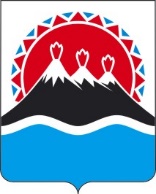 П О С Т А Н О В Л Е Н И ЕПРАВИТЕЛЬСТВА  КАМЧАТСКОГО КРАЯ                   г. Петропавловск-КамчатскийВ соответствии с Федеральным законом от 14.03.1995 № 33-ФЗ «Об особо охраняемых природных территориях», Законом Камчатского края от 29.12.2014 № 564 «Об особо охраняемых природных территориях в Камчатском крае», учитывая постановление главы администрации Камчатской области от 18.08.1995 № 194 «О создании природного парка «Налычево», ПРАВИТЕЛЬСТВО ПОСТАНОВЛЯЕТ:1. Утвердить:1) Положение о природном парке регионального значения «Налычево» согласно приложению 1 к настоящему постановлению;2) графическое описание местоположения границ природного парка регионального значения «Налычево» согласно приложению 2 к настоящему постановлению.2. Настоящее постановление вступает в силу после дня его официального опубликования.Приложение 1 к постановлению Правительства Камчатского краяот [Дата регистрации] № [Номер документа] Положение о природном парке регионального значения «Налычево»Общие положенияНастоящее Положение определяет цели создания, границы, функциональное зонирование, режим особой охраны природного парка регионального значения «Налычево» (далее – Природный парк).Природный парк является особо охраняемой природной территорией регионального значения в Камчатском крае.Природный парк относится к объектам общенационального достояния и включен в Список объектов Всемирного природного наследия ЮНЕСКО в составе номинации «Вулканы Камчатки».Основными целями создания Природного парка являются:1) сохранение целостности и естественного состояния природных комплексов, объектов и ландшафтов в составе объекта Всемирного природного наследия ЮНЕСКО (номинация «Вулканы Камчатки»);2) сохранение типичных, редких, уникальных и эталонных природных, природно-антропогенных, а также историко-культурных комплексов и объектов, биологического разнообразия долины реки Налычева, включая сохранение в естественном состоянии природных экологических систем, их средообразующих функций и биологической продуктивности, в том числе сохранение уникальных прибрежных тихоокеанских экосистем, экосистем термальных и минеральных источников, бореальных лиственных (каменно-березовых) лесов, стелющихся стланиковых лесов, субальпийских лугов, высокогорных тундр, вулканических плато, нерестовых рек и озер, формирующихся в условиях прямого влияния современного вулканизма, оледенения, поствулканических процессов, активной циклонической деятельности, иных геологических и климатических процессов и явлений;3) сохранение памятников истории и культуры, представленных древними стоянками человека эпохи неолита и включенных в Единый государственный реестр объектов культурного наследия (памятников истории и культуры) народов Российской Федерации;4) создание условий для расширения экономической базы Елизовского муниципального района путем развития инфраструктуры регулируемого туризма, спорта и отдыха, в том числе массового, развития бальнеологии в соответствии с установленной рекреационной емкостью отдельных природных комплексов и объектов Природного парка;5) осуществление государственного экологического мониторинга (государственного мониторинга окружающей среды);6) экологическое просвещение населения.Природный парк создан без ограничения срока его функционирования постановлением главы администрации Камчатской области от 18.08.1995 № 194 «О создании природного парка «Налычево».Общая площадь Природного парка, включая остров Крашенинникова, составляет 285 620,7 га.Природный парк расположен на территории Елизовского муниципального района Камчатского края.Природный парк создан на землях лесного фонда, иных землях, без изъятия земельных участков (акваторий), используемых для общегосударственных нужд, а также без изъятия земельных участков (акваторий) у пользователей, владельцев и собственников.Границы Природного парка определены в системе координат, используемой для ведения Единого государственного реестра недвижимости в Камчатском крае, а также в системе географических координат WGS-84. Графическое описание местоположения границ функциональных зон Природного парка приведено в приложении к настоящему Положению. Природные ресурсы, расположенные в границах Природного парка, ограничены в гражданском обороте, если иное не установлено федеральными законами.  Запрещается изменение целевого назначения земельных участков, находящихся в границах Природного парка, за исключением случаев, предусмотренных федеральными законами.Леса, расположенные на территории Природного парка, относятся к защитным лесам и используются в соответствии с режимом особой охраны Природного парка и целевым назначением земель, определяемым лесным законодательством Российской Федерации, законодательством Российской Федерации об особо охраняемых природных территориях и настоящим Положением.Охрана Природного парка и управление им осуществляется краевым государственным бюджетным учреждением «Природный парк «Вулканы Камчатки» (далее – Учреждение), подведомственным Министерству природных ресурсов и экологии Камчатского края.Посещение территории Природного парка, за исключением зоны свободного посещения «Авачинская», осуществляется по разрешениям, выдаваемым Учреждением.  На территории Природного парка могут быть запрещены или ограничены отдельные виды экономической и иной деятельности, влекущие за собой снижение экологической, эстетической, культурной и рекреационной ценности его территории.  Производство в коммерческих целях изобразительной, печатной, сувенирной и другой тиражированной продукции, товаров народного потребления с использованием символики и названия Природного парка осуществляется в установленном порядке с разрешения Учреждения.Границы и особенности режима особой охраны Природного парка учитываются при территориальном планировании, градостроительном зонировании, при разработке правил землепользования и застройки, проведении землеустройства и лесоустройства, разработке лесного плана Камчатского края, лесохозяйственных регламентов и проектов освоения лесов, подготовке планов и перспектив экономического и социального развития, в том числе развития населенных пунктов, территориальных комплексных схем охраны природы, схем комплексного использования и охраны водных объектов, схем размещения, использования и охраны охотничьих угодий. Проектная документация объектов капитального строительства, строительство, реконструкцию которых предполагается осуществить в границах Природного парка, результаты инженерных изысканий, выполненных для подготовки такой документации, подлежит государственной экспертизе.На территории Природного пара экономическая и иная деятельность осуществляется с соблюдением требований настоящего Положения и Требований по предотвращению гибели объектов животного мира, за исключением объектов животного мира, находящихся на особо охраняемых природных территориях федерального значения, при осуществлении производственных процессов, а также при эксплуатации транспортных магистралей, трубопроводов, линий связи и электропередачи на территории Камчатского края, утвержденных постановлением Правительства Камчатского края от 15.07.2013 № 303-П.Основные и вспомогательные виды разрешенного использования земельных участков, расположенных в границах Природного парка, установлены применительно к каждой функциональной зоне Природного парка в соответствии с действующим законодательством.Предельные минимальные и (или) максимальные размеры земельных участков, предельные параметры разрешенного строительства, реконструкции объектов капитального строительства установлены применительно к зоне свободного посещения «Авачинская», на которой допускается строительство объектов капитального строительства в границах земельного участка с кадастровым номером 41:05:0101010:40, отнесенного к категории земли  промышленности, энергетики, транспорта, связи, радиовещания, телевидения, информатики, земель для обеспечения космической деятельности, земель обороны, безопасности и земель иного специального назначения, с разрешенным видом использования – для строительства учебно-тренировочного центра по лыжным видам спорта.Собственники, владельцы, пользователи, арендаторы земельных участков, водных объектов, расположенных в границах Природного парка, а также иные юридические лица, индивидуальные предприниматели, физические лица, осуществляющие экономическую и иную разрешенную деятельность на территории Природного парка, обязаны соблюдать установленный настоящим Положением режим его охраны и природопользования.Ответственность за нарушение установленного режима или иных правил охраны окружающей среды и использования природных ресурсов на территории Природного парка наступает в соответствии с законодательством Российской Федерации.Границы Природного парка обозначаются на местности специальными информационными знаками.Текстовое описание местоположения границ Природного парка26. Природный парк расположен в Елизовском муниципальном районе, включает долину реки Налычево, участок тихоокеанского побережья и остров Крашенинникова.  27. Природный парк устанавливается в следующих границах: 1) северная граница: от характерной точки 51 с географическими координатами 53 градуса 40 минут 58.4 секунды северной широты и 158 градусов 36 минут 10.1 секунды восточной долготы, расположенной в 0,4 км к востоку устья реки Тихая (правый приток реки Вершинская), проходит в северо-восточном направлении прямой линией на протяжении 175,0 м до характерной точки 52 с географическими координатами 53 градуса 41 минута 2.9 секунды северной широты и 158 градусов 36 минут 15.9 секунды восточной долготы, расположенной в русле реки Тихая; далее от характерной точки 52 вверх по середине русла реки Тихая на протяжении 2290,0 м через характерные точки 53–76 до характерной точки 77 с географическими координатами 53 градуса 40 минут 56.5 секунды северной широты и 158 градусов 37 минут 53 секунды восточной долготы, расположенной в устье ручья Тихий (правый приток реки Тихая); далее от характерной точки 77 вверх по течению ручья Тихий  на  протяжении 1870,4  м через характерные точки 78–92 до характерной точки 93 с географическими координатами 53 градуса 41 минута 9.0 секунд северной широты и 158 градусов 39 минут 11.1 секунды восточной долготы, расположенной в устье его правого безымянного притока; далее от характерной точки 93 в общем северо-восточном направлении прямыми линиями через водораздел на протяжении 4440,0 м через характерные точки 94–102 до характерной точки 103 с географическими координатами 53 градуса 43 минуты 22.9 секунды северной широты и 158 градусов 40 минут 28.7 секунды восточной долготы, расположенной на правом борту правого безымянного притока реки Дзендзур (правый приток реки Жупанова); далее от характерной точки 103  на  протяжении  1080,0 м  через характерные точки 104–111 по правому борту правого безымянного притока реки Дзендзур до характерной точки 112 с географическими координатами 53 градуса 43 минуты 48.6 секунды северной широты и 158 градусов 40 минут 52.0 секунды восточной долготы, расположенной в 1,2 км к юго-западу от места впадения в реку Дзендзур ее правого безымянного притока; далее от характерной точки 112 в восточном направлении прямой линией на протяжении 1035,0 м до характерной точки 113 с географическими координатами 53 градуса 43 минуты 48.5 секунды северной широты и 158 градусов 41 минута 48.2 секунды восточной долготы, расположенной на правом борту реки Дзендзур; далее от характерной точки 113 в общем восточном и северо-восточном направлениях на протяжении 17160,0 м по правому борту реки Дзендзур, на расстоянии 1 км от ее русла, пересекая правые ее безымянные притоки и ручей Каменистый, через характерные точки 114–131 до характерной точки 132 с географическими координатами 53 градуса 46 минут 16.4 секунды северной широты и 158 градусов 56 минут 17.7 секунды восточной долготы, расположенной в 0,4 км северо-восточнее отметки высота 406,4 м; далее от характерной точки 132 прямой линией в южном направлении на протяжении 3615,0 м до характерной точки 133 с географическими координатами 53 градуса 44 минуты 19.7 секунды северной широты и 158 градусов 56 минут 18.1 секунды восточной долготы, расположенной в русле правого безымянного притока реки Жупанова; далее от характерной точки 133 прямой линией в восточном направлении на протяжении 7045,0 м до характерной точки 134 с географическими координатами 53 градуса 44 минуты 23.6 секунды северной широты и 159 градусов 2 минуты 42.1 секунды восточной долготы, расположенной на водоразделе безымянных правых притоков реки Жупанова; далее от характерной точки 134 в общем южном направлении на протяжении 9056,4 м по линии водораздела правых притоков реки Жупанова через характерные точки 135–146, в том числе через высоты с отметками 580,1 м и 660,1 м, до характерной точки 147 с географическими координатами 53 градуса 42 минуты 6.2 секунды северной широты и 159 градусов 1 минута 4.8 секунды восточной долготы, расположенной в 800 м южнее отметки высота 660,1 м; далее от характерной точки 147 прямой линией в восточном направлении на протяжении 8956,0 м, пересекая реку Быстрая (правый приток реки Жупанова) с притоками, до характерной точки 148 с географическими координатами 53 градуса 42 минуты 8.3 секунды северной широты и 159 градусов 9 минут 12.7 секунды восточной долготы, расположенной в русле реки Непроходимая в 2,3 км к юго-востоку от отметки высота 544,6 м и в 1000 м к северо-востоку от отметки высота 416,5 м;2) восточная граница: от характерной точки 148 в общем юго-западном направлении на протяжении 11820,0 м вверх по течению по середине русла реки Непроходимая через характерные точки 149–192 до характерной точки 193 с географическими координатами 53 градуса 37 минут 28.3 секунды северной широты и 159 градусов 3 минуты 31.1 секунды восточной долготы, распложенной в истоке реки Непроходимая, на северном склоне западного конуса вулкана Жупановский (отметка 2460,2 м); далее от характерной точки 193 граница проходит прямой линией на восток на протяжении 12715,4 м через характерные точки 194–195 до характерной точки 196 с географическими координатами 53 градуса 37 минут 24.2 секунды северной широты и 159 градусов 15 минут 0.2 секунды восточной долготы, расположенной на отметке высота 1007,0 м; далее от характерной точки 196 на протяжении 6560,0 м в общем юго-восточном направлении по правому борту реки Левый Вахиль, на расстоянии 1,0 км от ее русла, пересекая правые безымянные  притоки реки, через характерные точки 197–204 до характерной точки 205 с географическими координатами 53 градуса 34 минуты 18.9 секунды северной широты и 159 градусов 16 минут 32.0 секунды восточной долготы; далее от характерной точки 205 на протяжении 8370,0 м проходит прямой линией в южном направлении, пересекая ручьи Крупенинский (правый приток реки Левый Вахиль) и его приток Весенний, Гаврилина (левый приток реки Правая Островная), через характерную точку 206 до характерной точки 207 с географическими координатами 53 градуса 29 минут 48.3 секунды северной широты и 159 градусов 16 минут 24.4 секунды восточной долготы, расположенную в 0,4 км от русла правого безымянного притока ручья Гаврилина; далее от характерной точки 207 на протяжении 4210,1 м проходит в общем юго-восточном направлении ломаной линией через характерные точки 208–213 до характерной точки 214 с географическими координатами 53 градуса 28 минут 17.2 секунды северной широты и 159 градусов 18 минут 32.1 секунды восточной долготы, расположенной в месте впадения ручья Гаврилина в реку Правая Островная; далее от характерной точки 214 проходит в общем южном и юго-восточном направлениях вниз по течению по середине русла реки Правая Островная на протяжении 31940,2 м через характерные точки 215–448 до характерной точки 449 с географическими координатами 53 градуса 16 минут 56.6 секунды северной широты и 159 градусов 25 минут 32.6 секунды восточной долготы, расположенной в месте слияния рек Правая и Левая Островная; далее от характерной точки 449 ломаной линией в общем юго-восточном и восточном направлениях вниз по течению по середине русла реки Островная на протяжении 19410,5 м через характерные точки 450–610 до характерной точки 611 с географическими координатами 53 градуса 14 минут 47.2 секунды северной широты и 159 градусов 33 минуты 13.4 секунды восточной долготы, расположенной в месте впадения реки Островная в Авачинский залив;3) южная граница: от характерной точки 611 в общем юго-западном направлении по береговой линии Авачинского залива на протяжении 30100,2 м через характерные точки 612–782 до характерной точки 783 с географическими координатами 53 градуса 8 минут 58.9 секунды северной широты и 159 градусов 14 минут 21.4 секунды восточной долготы, расположенной в устье реки Налычева; далее от характерной точки 783 также в общем юго-западном направлении по южной береговой линии лимана Налычевский на протяжении 2870,6 м через характерные точки 784–795 до характерной точки 796 с географическими координатами 53 градуса 8 минут 36.7 секунды северной широты и 159 градусов 12 минут 7.8 секунды восточной долготы, соответствующей крайней юго-западной оконечности лимана Налычевский; далее от характерной точки 796 проходит на протяжении 1580,3 м по северному берегу лимана Налычевский через характерные точки 797–801 до характерной точки 802 с географическими координатами 53 градуса 9 минут 1.4 секунды северной широты и 159 градусов 13 минут 17.6 секунды восточной долготы, расположенной в устье реки Налычева; далее от характерной 802 вверх по течению по правому берегу реки Налычева на протяжении 15180,4 м через характерные точки 803–892 до характерной точки 893 с географическими координатами 53 градуса 14 минут 29.3 секунды северной широты и 159 градусов 15 минут 17.6 секунды восточной долготы, расположенной в устье реки Мутная (правый приток реки Налычева); далее от характерной точки 893 вверх по течению по правому берегу реки Мутная в общем западном направлении на протяжении 22750,0 м через характерные точки 894–1019 до характерной точки 1020 с географическими координатами 53 градуса 16 минут 27.2 секунды северной широты и 158 градусов 57 минут 51.3 секунды восточной долготы, расположенной в русле реки Мутная; далее от характерной точки 1020 прямой линией в южном направлении на протяжении 4360,0 м, пересекая долину реки Мутнушка (правый приток реки Налычева), до характерной точки 1021 с географическими координатами 53 градуса 14 минут 6.2 секунды северной широты и 158 градусов 57 минут 46.5 секунды восточной долготы, соответствующей вершине с отметкой  864,2 м; далее от характерной точки 1021 в юго-западном направлении прямой линией на протяжении 14160,0 м через вершину с абсолютной отметкой 2189,3 м (гора Козельская) до характерной  точки 1022 с географическими координатами 53 градуса 12 минут  55.8 секунды северной широты и 158 градусов 45 минут 12.2 секунды восточной долготы, соответствующей вершине горы Монах (отметка 1079,7 м); далее от характерной точки 1022 прямой линией в северо-западном направлении на протяжении 5700,2 м, пересекая реки Желтуха и Сухая Речка, до характерной точки 1023 с географическими координатами 53 градуса 14 минут 7.2 секунды северной широты, 158 градусов 40 минут 28.9 секунды восточной долготы, соответствующей вершине горы Медвежья (отметка 613,1 м); далее от характерной точки 1023 прямой линией в северо-северо-западном направлении на протяжении 6760,0 м до характерней точки 1024 с географическими координатами 53 градуса 17 минут 28.1 секунды северной широты и 158 градусов 38 минут 4.4 секунды восточной долготы, соответствующей вершине с отметкой 1002,2 м; далее от характерной точки 1024 в северо-западном направлении прямой линией на протяжении 7410,2 м до характерной точки 1025 с географическими координатами 53 градуса 20 минут 14.0 секунд северной широты и 158 градусов 33 минуты 15.2 секунды восточной долготы, расположенной на левом берегу реки Дремучая; далее от характерной точки 1025 вниз по течению реки Дремучая на протяжении 10850,3 м через характерные точки 1026–1086 до характерной точки 1087 с географическими координатами 53 градуса 21 минута 49.3 секунды северной широты и 158 градусов 24 минуты 47.4 секунды восточной долготы, расположенной в месте впадения реки Дремучая в реку Пиначевская; далее от характерной точки 1087 на протяжении 5350,0 м в северо-западном направлении через характерные точки 1088–1090 до характерной точки 1091 с географическими координатами 53 градуса 22 минуты 53.9 секунды северной широты и 158 градусов 20 минут 19.4 секунды восточной долготы, расположенной в 0,2 км юго-западнее высотки с отметкой 306,0 м;4) западная граница: от характерной точки 1091 прямыми линиями в общем северном направлении на протяжении 4000,0 м через характерные точки 1092–1102 до характерной точки 1103 с географическими координатами 53 градуса 24 минуты 25.1 секунды северной широты и 158 градусов 20 минут 37.8 секунды восточной долготы, расположенной в 1,6 км к юго-западу от отметки 448,7 м; далее от характерной точки 1103 прямой линией в восточном направлении на протяжении 3660,0 м до характерной точки 1104 с географическими координатами 53 градуса 24 минуты 25.2 секунды северной широты и 158 градусов 23 минуты 55.8 секунды восточной долготы; далее от характерной точки 1104 прямыми линиями в общем северо-восточном направлении на протяжении 1930,2 м через характерную точку 1105 до характерной точки 1106 с географическими координатами 53 градуса 25 минут 24.5 секунды северной широты и 158 градусов 24 минуты 1.0 секунда восточной долготы, расположенной на правом берегу реки Валобрная (левый приток реки Колокольникова); далее от характерной точки 1106 вверх по течению по правому берегу реки Валобрная на протяжении 4410,0 м через характерные точки 1107–1122 до характерной точки 1123 с географическими координатами 53 градуса 26 минут 54.7 секунды северной широты и 158 градусов 26 минут 32.3 секунды восточной долготы, расположенной в хребте Поясье на линии водораздела рек Пиначевская и Валобрная; далее от характерной точки 1123 в общем северо-восточном направлении по линии водораздела хребта Поясье на протяжении 4490,6 м через характерные точки 1124–1133 до характерной точки 1134 с географическими координатами 53 градуса 28 минут 27.5 секунды северной широты и 158 градусов 29 минут 16.1 секунды восточной долготы, соответствующей вершине горы Кехкуй (отметка 1437,0 м); далее от характерной точки 1134 в северо-западном направлении на протяжении 14960,0 м по водоразделу рек Сарайная, Ольховая, Левая Авача и Кехкуй через характерные точки 1135 – 1157, в том числе высоты с отметками 1320,6 м, 1248,7 м, минуя отметку высота 1273,3 м (гора Ольховая), высоту с отметкой 1259,3 м, водоразделом левых безымянных притоков реки Кехкуй до характерной точки 1158 с географическими координатами 53 градуса 33 минуты 42.9 секунды северной широты и 158 градусов 25 минут 4.7 секунды восточной долготы, расположенной в русле реки Кехкуй; далее от характерной точки 1158 вверх по течению по левому берегу  реки   Кехкуй  на  протяжении  2970,0 м  через  характерные точки 1159– 1175 до характерной точки 1176 с географическими координатами 53 градуса 32 минуты 49.1 секунды северной широты и 158 градусов 27 минут 5.0 секунд восточной долготы, расположенной на левом берегу реки Кехкуй в устье ее левого безымянного притока; далее от характерной точки 1176 в общем северо-восточном направлении на протяжении 3690,0 м водоразделом правых безымянных притоков реки Кехкуй до характерной точки 1182 с географическими координатами 53 градуса 34 минуты 22.6 секунды северной широты и 158 градусов 28 минут 54.9 секунды восточной долготы, соответствующей вершине с отметкой 1194,1 м; далее от характерной точки 1182 ломаной линией в общем северо-восточном направлении по водоразделу на протяжении 3230,0 м через характерные точки 1183–1192 до характерной точки 1193 с географическими координатами 53 градуса 34 минуты 28.5 секунды северной широты и 158 градусов 31 минута 25.1 секунды восточной долготы, расположенной в истоке левого безымянного притока реки Поперечная (левый приток реки Вершинская); далее от характерной точки 1193 в общем северо-восточном направлении на протяжении 3570,0 м, пересекая долину реки Поперечная, через характерные точки 1194–1202 до характерной точки 1203 с географическими координатами 53 градуса 35 минут 12.0 секунд северной широты и 158 градусов 33 минуты 25.5 секунды восточной долготы, соответствующей отметке 1385,0 м; далее от характерной точки 1203 ломаной линией также в общем северо-западном направлении на протяжении 2290,0 м по водоразделу правых безымянных притоков реки Поперечная через характерные точки 1204–1209 до характерной точки 1210 с географическими координатами 53 градуса 36 минут 14.0 секунд северной широты и 158 градусов 32 минуты 53.5 секунды восточной долготы, расположенной на водоразделе правых безымянных притоков реки Поперечная; далее от характерной точки 1210 прямой линией в северном направлении на протяжении 4860,2 м, пересекая правый безымянный приток реки Поперечная и левые безымянные притоки реки Вершинская, до характерной точки 1 с географическими координатами 53 градуса 38 минут 51.2 секунды северной широты и 158 градусов 32 минуты 52.4 секунды восточной долготы, расположенной в 90 м юго-восточнее высотной отметки 763,4 м; далее от характерной точки 1 на протяжении 6110,0 м ломаной линией в общем восточном направлении по водоразделу левых безымянных притоков реки Вершинская через высотную отметку 1050,4 м и через характерные точки 2–11 до характерной точки 12 с географическими координатами 53 градуса 38 минут 45.4 секунды северной широты и 158 градусов 38 минут 12.6 секунды восточной долготы, расположенной в русле реки Вершинская; далее от характерной точки 12 в северном и северо-западном направлениях на протяжении 5650,0 м вниз по течению по левому берегу реки Вершинская через характерные точки 13–50 до характерной точки 51, где и замыкается;5) остров Крашенинникова: граница проходит ломаными линиями по урезу воды, оконтуривая остров Крашенинникова, от характерной точки 1211 с географическими координатами 53 градуса 13 минут 30.1 секунды северной широты и 159 градусов 32 минуты 11.9 секунды восточной долготы через характерные точки 1212–1261 до характерной точки 1262 с географическими координатами 53 градуса 13 минут 25.5 секунды северной широты и 159 градусов 32 минуты 11.9 секунды восточной долготы; далее от характерной точки 1262 по береговой линии до характерной точки 1211, где и замыкается. 3. Режим особой охраны Природного парка 28. На территории Природного парка запрещается экономическая и иная деятельность, влекущая за собой изменение исторически сложившегося природного ландшафта, снижение или уничтожение экологических, эстетических и рекреационных качеств Природного парка, нарушение режима его особой охраны и использования уникальных природных комплексов и объектов, а также противоречащая целям его создания, в том числе:1) использование земельных участков в целях, не связанных с целями создания Природного парка;2) деятельность, влекущая за собой нарушение, повреждение, уничтожение природных комплексов и объектов, форм рельефа, геологических отложений, минералогических образований, памятников природы, археологии, истории и культуры, почвенного и растительного покрова, мест произрастаний редких видов растений и местообитаний редких видов животных, занесенных в Красную книгу Российской Федерации и Красную книгу Камчатского края;3) деятельность по освоению защитных лесов Природного парка, несовместимая с их целевым назначением и полезными функциями, в том числе: а) строительство, реконструкция, эксплуатация объектов, за исключением строительства, реконструкции и эксплуатации некапитальных объектов природоохранной, лесной, рекреационной и охотничьей инфраструктуры, линейных объектов при соблюдении требований, установленных лесным законодательством и настоящим Положением;б) рубка лесных насаждений, за исключением случаев, указанных в пунктах 5–7 части 29, пункте 11 части 53, пункте 9 части 56, пункте 7 части 61 настоящего Положения);в) заготовка и переработка древесины, заготовка и сбор дикорастущих плодов, ягод, орехов, грибов, других пригодных для употребления в пищу лесных ресурсов (далее – пищевые лесные ресурсы), лекарственных растений, а также недревесных лесных ресурсов, за исключением случаев, указанных в пункте 10 части 29 настоящего Положения;г) ведение сельского хозяйства, включая распашку земель, выпас домашних животных, выращивание лесных, плодовых, ягодных, декоративных, лекарственных растений;д) самовольное (то есть без получения на это согласования Учреждения) устройство физическими и юридическими лицами мест посадок, стоянок, отдыха, в том числе палаточных лагерей, костровищ, пикниковых точек, проездов и дорог;4) разработка месторождений полезных ископаемых, проведение изыскательских и иных работ, связанных с пользованием недрами;5) проведение взрывных работ, за исключением случаев ликвидации и предупреждения чрезвычайных ситуаций;6) проведение гидромелиоративных, ирригационных, дноуглубительных и других работ, связанных с изменением дна, берегов и водоохранных зон водных объектов, за исключением случаев ликвидации и предупреждения чрезвычайных ситуаций;7) пеший туризм, проезд на лошадях, движение всех видов механических транспортных средств вне дорог общего пользования и установленных маршрутов передвижения, за исключением случаев ликвидации и предупреждения чрезвычайных ситуаций, восхождений на вулканы Авачинская сопка, Корякская сопка, транзитных пешеходных прогулок в зоне свободного посещения «Авачинская», осуществления разрешенных видов деятельности в области охоты и сохранения охотничьих ресурсов в границах закрепленных охотничьих угодий и предоставленных в аренду для этих целей лесных участков, используемых в соответствии с проектом освоения лесов, а также снегоходов в период установления постоянного снежного покрова (при соблюдении требований, указанных в пункте 2 части 28, части 36 и 41 настоящего Положения);8) стоянка всех видов механических транспортных средств вне специально оборудованных площадок, за исключением случаев ликвидации и предупреждения чрезвычайных ситуаций, в том числе связанных с тушением лесных пожаров, осуществления видов деятельности в сфере охотничьего хозяйства в границах закрепленных охотничьих угодий и предоставленных в аренду для этих целей лесных участков, используемых в соответствии с проектом освоения лесов, а также снегоходов в период установления постоянного снежного покрова (при соблюдении требований, указанных в пункте 2, подпункте «д» пункта 3 части 28, части 36 и 41 настоящего Положения);9) посадка и стоянка вертолетов вне специально оборудованных мест, за исключением случаев ликвидации и предупреждения чрезвычайных ситуаций;10) движение по водным объектам судов и иных плавучих транспортных средств, имеющих двигатели внутреннего сгорания, за исключением плавучих средств, используемых должностными лицами Учреждения при выполнении задач по охране территории;11) нарушение правил пожарной безопасности в лесах, в том числе разведение огня вне специально отведенных мест, выжигание растительности, пускание палов, за исключением осуществления противопожарных мероприятий;12) создание объектов размещения отходов производства и потребления, радиоактивных, химических, взрывчатых, токсичных, отравляющих и ядовитых веществ, за исключением деятельности по сбору и накоплению отходов производства и потребления в местах (на площадках) накопления твердых коммунальных отходов, созданных в соответствии с требованиями законодательства в области обращения с отходами производства и потребления;13) сжигание отходов производства и потребления; 14) деятельность, влекущая за собой загрязнение земель и почв, в том числе в результате размещения химических веществ, включая радиоактивные, иных веществ, микроорганизмов, а также деятельность, влекущая за собой истощение, деградацию, порчу и уничтожение земель и почв; 15) складирование горюче-смазочных материалов вне установленных специально оборудованных мест; 16) размещение скотомогильников и кладбищ;17) интродукция живых организмов, гибридизация объектов животного мира, искусственное воспроизводство водных биоресурсов, аквакультура (рыбоводство);18) рыбохозяйственная мелиорация; 19) беспривязное содержание собак, за исключением собак охотничьих пород при осуществлении охотпользователями видов деятельности в сфере охотничьего хозяйства в границах закрепленных охотничьих угодий и в соответствии с правилами охоты и функциональным зонированием территории Природного парка;20) использование токсичных химических препаратов для охраны и защиты лесов, в том числе в научных целях;21) деятельность, влекущая за собой загрязнение акватории водных объектов, их водоохранных зон, подземных вод отходами производства и потребления, химическими веществами, микроорганизмами, а также мойка в водных объектах транспортных средств, сплав древесины по водным объектам;22) использование водных объектов, в том числе термоминеральных источников, без разрешительных документов на право пользования водным объектом и недрами, за исключением случаев использования водных объектов гражданами для личных и бытовых нужд;23) использование прибрежной защитной полосы водного объекта, водоохранной зоны водного объекта с нарушением ограничений экономической и иной деятельности (специального режима), установленных водным законодательством;24) осуществление туристской и рекреационной деятельности в коммерческих целях, проведение спортивных, культурно-массовых и иных мероприятий, в том числе связанных с использованием лошадей и механических транспортных средств, включая снегоходы, за пределами специально предусмотренных для этих целей функциональных зон;25) нахождение с огнестрельным, пневматическим и метальным оружием, в том числе с огнестрельным оружием в собранном виде на дорогах общего пользования, капканами и другими орудиями охоты, а также с продукцией добывания объектов животного мира, за исключением случаев, связанных с осуществлением должностными лицами Учреждения регионального государственного контроля (надзора) в области охраны и использования особо охраняемых природных территорий, иными уполномоченными должностными лицами при наличии служебного удостоверения и документов, подтверждающих их нахождение на территории Природного парка в служебных целях, а также лиц, осуществляющих разрешенные законодательством об охоте и о сохранении охотничьих ресурсов и настоящим Положением виды деятельности в области охоты и сохранения охотничьих ресурсов срокам;26) все виды охоты и рыболовства без разрешительных документов и в нарушение требований, предусмотренных законодательством Российской Федерации;27) охота на снежного барана, черношапочного сурка;28) охота на морских млекопитающих и морских колониальных птиц;29) преследование, привлечение и кормление диких животных гражданами, за исключением случаев осуществления разрешенных видов деятельности в области охоты и сохранения охотничьих ресурсов в границах закрепленных охотничьих угодий и предоставленных в аренду для этих целей лесных участков, используемых в соответствии с проектом освоения лесов;30) самовольное ведение археологических раскопок, сбор и вывоз предметов, имеющих историко-культурную ценность;31) уничтожение или повреждение шлагбаумов, аншлагов, стендов и других информационных знаков и указателей, оборудованных экологических троп и мест отдыха (стоянок) и элементов их благоустройства, нанесение на камни, деревья, постройки и информационные знаки самовольных надписей.29. На территории Природного парка разрешаются следующие виды экономической и иной деятельности:1) научно-исследовательская деятельность, направленная на изучение биологического и ландшафтного разнообразия, динамики и структуры природных комплексов и объектов, включая сбор зоологических, ботанических, минералогических и палеонтологических коллекций в порядке, установленном законодательством Российской Федерации, и по согласованию с Учреждением;2) осуществление государственного экологического мониторинга (государственного мониторинга окружающей среды);3) выполнение природоохранных и биотехнических мероприятий по сохранению, восстановлению и поддержанию в равновесном состоянии природных экосистем, сохранению и восстановлению мест обитаний объектов животного и растительного мира, нуждающихся в особых мерах охраны;4) реинтродукция исчезнувших видов животных, растений и грибов;5) проведение мероприятий, направленных на воспроизводство защитных лесов, повышение их продуктивности и сохранение полезных функций: мероприятия по лесовосстановлению, уходу за лесами (в том числе рубки ухода за лесными насаждениями), иные мероприятия, проводимые в соответствии с правилами лесовосстановления и правилами ухода за лесами, расположенными на особо охраняемых природных территориях;6) осуществление мер санитарной безопасности в лесах при использовании, охране, защите и воспроизводстве лесов, а также мероприятий по охране лесов от пожаров, включая проведение выборочных рубок лесных насаждений в целях обеспечения санитарной и пожарной безопасности, интенсивность которых не превышает 10 процентов;7) осуществление мероприятий по охране лесов от загрязнения и иного негативного воздействия, включая меры по сохранению лесных насаждений, лесных почв, среды обитания объектов животного мира, других природных объектов в лесах; 8) очистка лесов от захламления в случае, если создается угроза возникновения очагов вредных организмов или пожарной безопасности в лесах;9) выполнение природоохранных мероприятий по рекультивации нарушенных земель (ликвидация накопленного экологического ущерба), в том числе посредством лесовосстановления;10) заготовка и сбор гражданами для собственных нужд пищевых лесных ресурсов, лекарственных растений, недревесных лесных ресурсов, за исключением редких и находящихся под угрозой исчезновения дикорастущих видов растений и грибов, занесенных в Красную книгу Российской Федерации и Красную книгу Камчатского края, а также осуществление указанной деятельности в зоне особой охраны Природного парка;11) эколого-просветительская деятельность;12) организованный научный туризм;13) добыча, отлов диких животных в научных целях, осуществление мероприятий по регулированию численности диких животных в установленном законом порядке и по согласованию с Учреждением.30. С учетом экологической, рекреационной, историко-культурной и эстетической ценности природных комплексов и объектов, степени хозяйственной освоенности территории Природного парка установлен дифференцированный режим его особой охраны и природопользования путем установления следующих функциональных зон:1) зоны особой охраны;2) зона охраны уникальных природных комплексов и объектов;3) зона охраны историко-культурных комплексов;4) зона свободного посещения «Авачинская»;5) зоны хозяйственного назначения;6) зона регулируемого туризма и рекреации.31. Зоны особой охраны предназначены для сохранения в естественном состоянии и восстановления представляющих особую, невосполнимую природоохранную, научную и эстетическую значимость уникальных природных объектов и комплексов, нерестилищ тихоокеанских лососей, охраны редких и находящихся под угрозой исчезновения видов животных и растений, термофильных и иных организмов, занесенных в Красную книгу Российской Федерации и Красную книгу Камчатского края, а также ценных в хозяйственном и научном отношении объектов животного и растительного мира, ключевых мест их обитания (произрастания).32. Зона особой охраны «Вершинская» устанавливается в целях:1) сохранения в естественном состоянии типичных, уникальных и эталонных природных комплексов и объектов участка древнего горного хребта Ивулк, представленного потухшими вулканами гора Вершинская (отметка 1798,0 м) и гора Скалистая (отметка 1632,0 м);2) охраны и восстановления численности популяционной группировки черношапочного сурка и ключевых мест его обитания;3) охраны и восстановления численности популяционной группировки снежного барана и ключевых мест его обитания;4) охраны редких видов животных и растений, занесенных в Красную книгу Российской Федерации и Красную книгу Камчатского края, и ключевых мест их обитания (произрастания);5) осуществления научно-исследовательской деятельности;6) осуществления государственного экологического мониторинга (государственного мониторинга окружающей среды).33. Зона особой охраны «Купол» устанавливается в целях:1) сохранения в естественном состоянии типичных, уникальных и эталонных природных комплексов и объектов участка древнего горного хребта Ивулк, представленного потухшим вулканом Купол (отметка 1674,0 м);2) охраны и восстановление численности популяционной группировки черношапочного сурка и ключевых мест его обитания;3) охраны и восстановления численности популяционной группировки снежного барана и ключевых мест его обитания;4) охраны редких видов животных и растений, занесенных в Красную книгу Российской Федерации и Красную книгу Камчатского края, и ключевых мест их обитания (произрастания);5) осуществления научно-исследовательской деятельности;6) осуществления государственного экологического мониторинга (государственного мониторинга окружающей среды).31. Зона особой охраны «Дзензурская» устанавливается в целях: 1) сохранения в естественном состоянии уникальных природных экосистем и ландшафтов юго-западной и средней части Дзензур-Жупановского вулканического хребта, представленного вытянутым в северо-западном направлении, сильно разрушенным массивом действующего стратовулкана Дзензур (отметка 2159,0 м) и конусом потухшего вулкана Юрьевский (отметка 1686,0 м);   2) охраны области питания подземных и поверхностных вод, включая проявления термоминеральных вод (Дзензурское фумарольное поле);3) охраны и восстановление численности популяционной группировки черношапочного сурка и ключевых мест его обитания;4) охраны и восстановления численности популяционной группировки снежного барана и ключевых мест его обитания;5) охраны редких видов животных и растений, в том числе термофильных микроорганизмов, занесенных в Красную книгу Российской Федерации и Красную книгу Камчатского края, и ключевых мест их обитания (произрастания);6) осуществления научно-исследовательской деятельности;7) осуществления государственного экологического мониторинга (государственного мониторинга окружающей среды).34. Зона особой охраны «Корякская» устанавливается в целях:1) сохранения в естественном состоянии природных экосистем и ландшафтов действующего стратовулкана Корякская сопка (отметка 3456,0 м), потухшего вулкана Ааг (отметка 2310,5 м) с побочным конусом Арик (отметка 2156,0 м), входящих в Авачинско-Корякскую группу вулканов; 2) охраны и восстановления численности популяционной группировки снежного барана и ключевых мест его обитания;3) охраны редких видов животных и растений, занесенных в Красную книгу Российской Федерации и Красную книгу Камчатского края, и ключевых мест их обитания (произрастания);4) осуществления научно-исследовательской деятельности;5) осуществления государственного экологического мониторинга (государственного мониторинга окружающей среды).35. Зона особой охраны «Озеро Налычево – Мыс Налычева» устанавливается в целях: 1) сохранения в естественном состоянии редких и уникальных природных комплексов и объектов ледниково-фьордового озера Налычево – одного из крупнейших нерестилищ тихоокеанских лососей на восточном побережье полуострова Камчатка;  2) охраны и восстановления численности изолированной популяционной группировки снежного барана, обитающей на прибрежных отвесных скалах мыса Налычева;4) охраны редких видов животных и растений, занесенных в Красную книгу Российской Федерации и Красную книгу Камчатского края, и ключевых мест их обитания (произрастания), прежде всего мест гнездований редких видов хищных птиц – белоплечего орлана, кречета, тетеревятника, а также единственного на территории Камчатского края места обитания бадяги Мюллера Ephydatia mutlleri и бадяги озерной Spongilla lacustris – видов обыкновенных губок, занесенных в Красную книгу Камчатского края; 5) охраны мест гнездований морских колониальных птиц, лежбищ морских млекопитающих, в том числе на острове Крашенинникова;6) осуществления научно-исследовательской деятельности;7) осуществления государственного экологического мониторинга (государственного мониторинга окружающей среды).36. В пределах зон особой охраны дополнительно к запретам, указанным в части 28 настоящего Положения, запрещается:1) предоставление земельных участков в аренду в целях осуществления экономической и иной деятельности;2) осуществление любой экономической и иной деятельности, в том числе отдых и туризм, за исключением организованного научного туризма, организованных восхождений на вулканы Корякская сопка, Ааг и Арик, а также деятельности, связанной с тушением лесных пожаров, ликвидацией и предупреждением чрезвычайных ситуаций, охраной государственной границы Российской Федерации;3) все виды охоты и рыболовства, за исключением добычи объектов животного мира в научных целях и в целях регулирования их численности;4) все виды лесопользования;5) движение механических транспортных средств, лошадей, пролет вертолетов и иных летательных аппаратов на высоте ниже 500 метров от поверхности земли без разрешения Учреждения, а также посадка вертолетов и иных летательных аппаратов, стоянка механических транспортных средств вне специально отведенных мест, за исключением случаев ликвидации и предупреждения чрезвычайных ситуаций, а также выполнения мероприятий, проводимых в научно-исследовательских и регуляционных целях, деятельности, связанной с выполнением Учреждением его основных задач; 6) нахождение с собаками, включая собак охотничьих пород.37. Основные виды разрешенного использования земельных участков, расположенных в границах зон особой охраны Природного парка:1) деятельность по особой охране и изучению природы (код 9.0);2) охрана природных территорий (код 9.1);3) резервные леса (код 10.4).38. Вспомогательным видом разрешенного использования земельных участков, расположенных в границах зон особой охраны Природного парка, является общее пользование водными объектами (код 11.1).39. Зона охраны уникальных природных комплексов и объектов «Термоминеральные источники Налычевской гидротермальной системы» предназначена для сохранения в естественном состоянии отдельных природных комплексов и объектов, имеющих особое природоохранное, научное, культурное, эстетическое, рекреационное и оздоровительное значение, в том числе уникальных экосистем природных термальных и минеральных источников, редких и находящихся под угрозой исчезновения видов животных и растений, термофильных и иных организмов, занесенных в Красную книгу Российской Федерации и Красную книгу Камчатского края, а также ценных в хозяйственном и научном отношении объектов животного и растительного мира, ключевых мест их обитания (произрастания).40. Зона охраны уникальных природных комплексов и объектов «Термоминеральные источники Налычевской гидротермальной системы» устанавливается в целях:1) охраны, сохранения и использования в условиях регулируемого туризма и рекреации уникального, невосполнимого, ценного в экологическом, научном, культурном, рекреационном и эстетическом отношениях природно-антропогенного комплекса Налычевской гидротермальной системы, включающей более 100 выходов горячих и холодных минеральных источников, в том числе Налычевские, Краеведческие, Таловские горячие источники, Шайбнинские, Аагские, Изотовские термальные источники, холодные минеральные источники Чистинские, Шумные, Право-Шумнинские, Травертиновые и Корякские «нарзаны», Китхойские горячие источники, Вершинские минеральные источники и другие;2) охраны ключевых мест обитания (произрастания) редких видов животных и растений, а также термофильных организмов, занесенных в Красную книгу Российской Федерации и Красную книгу Камчатского края; 3) создания условий для развития инфраструктуры регулируемого экологического туризма, рекреации и отдыха;  4) осуществления научно-исследовательской деятельности;5) осуществления государственного экологического мониторинга (государственного мониторинга окружающей среды).41. В пределах зоны охраны уникальных природных комплексов и объектов «Термоминеральные источники Налычевской гидротермальной системы» дополнительно к запретам, указанным в части 28 настоящего Положения, запрещается:1) предоставление земельных участков в аренду в целях осуществления экономической и иной деятельности;2) строительство, реконструкция и эксплуатация любых объектов, за исключением некапитальных объектов, необходимых Учреждению для выполнения своих задач, а также некапитальных объектов рекреационной, лесной и охотничьей инфраструктуры при соблюдении требований, установленных лесным законодательством и настоящим Положением;3) все виды охоты и рыболовства, за исключением охоты в целях осуществления научно-исследовательской деятельности и регулирования численности охотничьих ресурсов;4) использование лошадей;5) посадка и стоянка вертолетов вне специально оборудованных площадок, за исключением осуществления мероприятий по ликвидации и предупреждению чрезвычайных ситуаций, связанных с тушением лесных пожаров;6) устройство площадок для стоянки вертолетов, посадка и стоянка вертолетов, в том числе при наличии снежного покрова, на расстоянии менее 200 метров от крайних выходов термальных (минеральных) вод;7) стоянка всех видов механических транспортных средств, в том числе при наличии снежного покрова, на расстоянии менее 150 метров от крайних выходов термальных (минеральных) вод или границы термального поля.42. В пределах зоны охраны уникальных природных комплексов и объектов «Термоминеральные источники Налычевской гидротермальной системы» дополнительно к разрешенным видам деятельности, указанным в части 29 настоящего Положения, допускается регулируемое использование уникальных природных комплексов и объектов в научных, эколого-просветительских, рекреационных и бальнеологических целях в пределах их установленной рекреационной емкости и сроков посещения.43. Основные виды разрешенного использования земельных участков, расположенных в границах зоны охраны уникальных природных комплексов и объектов «Термоминеральные источники Налычевской гидротермальной системы»:1) природно-познавательный туризм (код 5.2);2) охрана природных территорий (код 9.1);3) историко-культурная деятельность (код 9.3);4) резервные леса (код 10.4).44. Вспомогательные виды разрешенного использования земельных участков, расположенных в границах зоны охраны уникальных природных комплексов и объектов «Термоминеральные источники Налычевской гидротермальной системы»:1) воздушный транспорт (код 7.4);2) заготовка лесных ресурсов (код 10.3) (в части заготовки гражданами пищевых лесных ресурсов, недревесных лесных ресурсов, сбора лекарственных растений для собственных нужд);3) общее пользование водными объектами (код 11.1);4) благоустройство территории (код 12.0.2);5) специальная деятельность (код 12.2) (в части накопления отходов производства и потребления).45. Зона охраны историко-культурных комплексов «Озеро Налычево – Правая Островная» устанавливается в целях сохранения и охраны памятников истории и культуры, представленных древними стоянками человека эпохи неолита и включенных в Единый государственный реестр объектов культурного наследия (памятников истории и культуры) народов Российской Федерации.46. В пределах зоны охраны историко-культурных комплексов «Озеро Налычево – Правая Островная» дополнительно к запретам, указанным в части 28 настоящего Положения, запрещается:1) любая экономическая и иная деятельность, влекущая за собой повреждение или разрушение историко-культурных комплексов и объектов;2) строительство, реконструкция и эксплуатация объектов, за исключением строительства, ремонта и эксплуатации объектов некапитального строительства, необходимых Учреждению для выполнения своих задач, а также некапитальных объектов рекреационной, лесной и охотхозяйственной инфраструктур. 47. В пределах зоны охраны историко-культурных комплексов «Озеро Налычево – Правая Островная» дополнительно к разрешенным видам деятельности, указанным в части 29 настоящего Положения, допускается:1) предоставление в целях осуществления экономической и иной деятельности, не противоречащей целям создания Природного парка, земельных участков в аренду по согласованию с Министерством природных ресурсов и экологии Камчатского края;2) деятельность, направленная на сохранение, восстановление и благоустройство охраняемых историко-культурных комплексов;3) регулируемое использование уникальных природных комплексов и объектов в научных, эколого-просветительских и рекреационных целях в пределах их установленной рекреационной емкости и сроков посещения;4) ведение охотничьего хозяйства, включая выполнение мероприятий по сохранению охотничьих ресурсов и среды их обитания, созданию охотничьей инфраструктуры в границах охотничьих угодий, указанных в охотхозяйственных соглашениях;5) проведение по согласованию с Учреждением специальных работ и археологических исследований при наличии соответствующих разрешений, выдаваемых в порядке, определенном законодательством Российской Федерации.48. Основные виды разрешенного использования земельных участков, расположенных в границах зоны охраны историко-культурных комплексов «Озеро Налычево – Правая Островная»:1) природно-познавательный туризм (код 5.2);2) охота и рыбалка (код 5.3);3) охрана природных территорий (код 9.1);4) историко-культурная деятельность (код 9.3);5) резервные леса (код 10.4).49. Вспомогательные виды разрешенного использования земельных участков, расположенных в границах зоны охраны историко-культурных комплексов «Озеро Налычево – Правая Островная»:1) воздушный транспорт (код 7.4);2) заготовка лесных ресурсов (код 10.3) (в части заготовки гражданами пищевых лесных ресурсов, недревесных лесных ресурсов, сбора лекарственных растений для собственных нужд);3) общее пользование водными объектами (код 11.1);4) благоустройство территории (код 12.0.2).50. Зона свободного посещения «Авачинская»  устанавливается в целях осуществления разрешенной в соответствии с законодательством Российской Федерации и настоящим Положением экономической и иной деятельности, в том числе деятельности по обеспечению комфортного отдыха, размещения и развития природоохранной, рекреационной, туристкой, спортивной инфраструктуры, культурного и информационного обслуживания посетителей Природного парка, занятий спортом, физической культурой, пеших прогулок, а также строительства, эксплуатации, реконструкции и капитального ремонта объектов капитального строительства.51. В зоне свободного посещения «Авачинская» дополнительно к разрешенным видам деятельности, указанным в части 29 настоящего Положения, допускается:1) предоставление в целях осуществления экономической и иной деятельности, не противоречащей целям создания Природного парка, земельных участков в аренду по согласованию с Министерством природных ресурсов и экологии Камчатского края;2) строительство, эксплуатация, реконструкция, капитальный ремонт объектов капитального строительства, а также вспомогательных объектов транспортной и инженерной инфраструктуры, обеспечивающих функционирование объектов капитального строительства (спортивной базы для зимних видов спорта), на специально выделенном земельном участке с кадастровым номером 41:05:0101010:40 (при условии оборудования объектов капитального строительства сооружениями, обеспечивающими охрану земель, водных объектов и атмосферного воздуха от загрязнения и при соблюдении требований, установленных настоящим Положением);3) туризм, туристская деятельность; 4) рекреационная деятельность;5) осуществление видов деятельности в сфере охотничьего хозяйства в границах закрепленных охотничьих угодий и предоставленных в аренду для этих целей лесных участков, используемых в соответствии с проектом освоения лесов, включая выполнение мероприятий по сохранению охотничьих ресурсов и среды их обитания, созданию охотничьей инфраструктуры в границах охотничьих угодий, указанных в охотхозяйственных соглашениях;6) складирование отходов производства и потребления (на срок не более чем шесть месяцев) в местах (на площадках), определенных Учреждением и обустроенных в соответствии с требованиями законодательства Российской Федерации в области охраны окружающей среды, в целях дальнейшего использования, транспортирования и размещения отходов на объектах размещения отходов;7) выборочные рубки лесных насаждений в целях заготовки древесины для собственных нужд Учреждения, юридических лиц и индивидуальных предпринимателей, осуществляющих рекреационную деятельность и деятельность в области охоты и сохранения охотничьих ресурсов (по согласованию мест рубок и их объема с Учреждением);7) размещение дорог, линий электропередач, других линейных объектов соответствии с земельным законодательством и ограничениями, установленными настоящим Положением;8) стоянка механических транспортных средств, посадка и стоянка вертолетов и иных летальных аппаратов в специально отведенных местах, за исключением случаев проведения мероприятий по ликвидации и предупреждению чрезвычайных ситуаций;9) проведение по согласованию с Учреждением общественно значимых спортивных и культурно-массовых мероприятий, за исключением мероприятий, связанных с использованием механических транспортных средств и лошадей. 52. Основные виды разрешенного использования земельных участков, расположенных в границах зоны свободного посещения «Авачинская»:1) обеспечение научной деятельности (код 3.9);2) отдых (рекреация) (код 5.0);3) природно-познавательный туризм (код 5.2);4) охрана природных территорий (код 9.1);5) историко-культурная деятельность (код 9.3);6) резервные леса (код 10.4).53. Вспомогательные виды разрешенного использования земельных участков, расположенных в границах зоны свободного посещения «Авачинская»:1) коммунальное обслуживание (код 3.1);2) объекты культурно-досуговой деятельности (код 3.6.1);3) гостиничное обслуживание (код 4.7);4) служебные гаражи (код 4.9);5) туристическое обслуживание (код 5.2.1);6) связь (код 6.8);7) склады (код 6.9);8) размещение автомобильных дорог (код 7.2.1);9) воздушный транспорт (код 7.4);10) трубопроводный транспорт (код 7.5);11) заготовка древесины (код 10.1) (в части осуществления вида деятельности, указанного в пункте 7 части 49 настоящего Положения);12) заготовка лесных ресурсов (код 10.3) (в части заготовки гражданами пищевых лесных ресурсов, недревесных лесных ресурсов, сбора лекарственных растений для собственных нужд);13) общее пользование водными объектами (код 11.1);14) благоустройство территории (код 12.0.2);15) специальная деятельность (код 12.2) (в части накопления отходов производства и потребления).54. Предельные (минимальные и (или) максимальные размеры земельных участков и предельные параметры разрешенного строительства, реконструкции объектов капитального строительства в зоне свободного посещения «Авачинская»:1) предельные размеры земельного участка с кадастровым номером 41:05:0101010:40: минимальный – 1,0 га, максимальный – 2,8 га;2) минимальный отступ от границ земельного участка в целях определения мест допустимого размещения зданий, строений, сооружений, за пределами которых запрещено строительство зданий, строений, сооружений – 5 метров;3) предельное количество этажей зданий, строений, сооружений – не более двух надземных этажей;4) максимальный процент застройки в границах земельного участка, определяемый как отношение суммарной площади земельного участка, которая может быть застроена, ко всей площади земельного участка – 30 процентов.55. Зоны хозяйственного назначения предназначена для осуществления разрешенной в соответствии с законодательством Российской Федерации и настоящим Положением экономической и иной деятельности, в том числе деятельности, направленной на обеспечение функционирования Учреждения, обеспечение комфортного отдыха, создание и размещение объектов рекреационной и туристкой инфраструктур, культурного и информационного обслуживания посетителей Природного парка.56. В зонах хозяйственного назначения дополнительно к разрешениям, указанным в части 29 настоящего Положения, допускается:1) предоставление в целях осуществления экономической и иной деятельности, не противоречащей целям создания Природного парка, земельных участков в аренду по согласованию с Министерством природных ресурсов и экологии Камчатского края;2) строительство, эксплуатация, реконструкция, ремонт некапитальных строений, сооружений, включая базы отдыха, охотничьи базы, гостиницы, стационарные пункты наблюдения, смотровые и спортивные площадки, экскурсионные тропы и маршруты, иные объекты, места размещения палаточных лагерей, стоянок механических транспортных средств, пикниковых точек, костровищ при соблюдении требований, установленных настоящим Положением;3)  туризм, туристская деятельность; 4) рекреационная деятельность;5) осуществление разрешенных видов деятельности в области охоты и сохранения охотничьих ресурсов в границах закрепленных охотничьих угодий и предоставленных в аренду для этих целей лесных участков, используемых в соответствии с проектом освоения лесов; 6) любительское и спортивное рыболовство;7) промышленное рыболовство в границах рыболовных участков №№ 776, 777, 778 на реке Островная;8) складирование отходов производства и потребления (на срок не более чем шесть месяцев) в местах (на площадках), определенных Учреждением и обустроенных в соответствии с требованиями законодательства Российской Федерации в области охраны окружающей среды, в целях дальнейшего использования, транспортирования и размещения отходов на объектах размещения отходов;9) выборочные рубки лесных насаждений в целях заготовки древесины для собственных нужд Учреждения, юридических лиц и индивидуальных предпринимателей, осуществляющих рекреационную и охотхозяйственную деятельность (по согласованию мест рубок и их объема с Учреждением);10) размещение дорог, линий электропередач, других линейных объектов;11) стоянка механических транспортных средств, посадка и стоянка вертолетов и иных летальных аппаратов на специально оборудованных площадках, за исключением случаев проведения мероприятий по ликвидации и предупреждению чрезвычайных ситуаций;12) проведение общественно значимых спортивных и культурно-массовых мероприятий, за исключением мероприятий, связанных с массовым использованием транспортных средств и лошадей. 57. Основные виды разрешенного использования земельных участков, расположенных в границах зоны хозяйственного назначения Природного парка:1) обеспечение научной деятельности (код 3.9);2) отдых (рекреация) (код 5.0);3) охота и рыбалка (код 5.3);4) охрана природных территорий (код 9.1);5) курортная деятельность (код 9.2);6) историко-культурная деятельность (код 9.3);7) резервные леса (код 10.4).58. Вспомогательные виды разрешенного использования земельных участков, расположенных в границах зоны хозяйственного назначения Природного парка:1) коммунальное обслуживание (код 3.1);2) объекты культурно-досуговой деятельности (код 3.6.1);3) гостиничное обслуживание (код 4.7);4) служебные гаражи (код 4.9);5) туристическое обслуживание (код 5.2.1);6) связь (код 6.8);7) склады (код 6.9);8) размещение автомобильных дорог (код 7.2.1);9) воздушный транспорт (код 7.4);10) трубопроводный транспорт (код 7.5);11) заготовка древесины (без права переработки) (код 10.1);12) заготовка лесных ресурсов (код 10.3) (в части заготовки гражданами пищевых лесных ресурсов, недревесных лесных ресурсов, сбора лекарственных растений для собственных нужд);13) общее пользование водными объектами (код 11.1);14) благоустройство территории (код 12.0.2);15) специальная деятельность (код 12.2) (в части накопления отходов производства и потребления).59. Зона хозяйственного назначения может быть выделена в пределах зоны регулируемого туризма и рекреации в процессе дальнейшего развития природоохранной, рекреационной и туристской инфраструктуры Природного парка в соответствии с перспективным Планом управления Природного парка, согласованным с Министерством природных ресурсов и экологии Камчатского края.60. Зона регулируемого туризма и рекреации устанавливается в целях организации регулируемого туризма и отдыха граждан в природных условиях, осмотра достопримечательностей Природного пара, занятия спортом, физической культурой, пешими или верховыми прогулками, осуществления разрешенных видов деятельности в области охоты и сохранения охотничьих ресурсов, любительского и спортивного рыболовства. 61. В пределах зоны регулируемого туризма и рекреации дополнительно к разрешениям, указанным в части 29 настоящего Положения, допускается:1) предоставление в целях осуществления экономической и иной деятельности, не противоречащей целям создания Природного парка, земельных участков в аренду по согласованию с Министерством природных ресурсов и экологии Камчатского края;2) строительство, реконструкция, ремонт и эксплуатация на специально выделенных земельных участках некапитальных объектов, необходимых для обеспечения разрешенной экономической и иной деятельности, в том числе используемых для обеспечения деятельности Учреждения (при соблюдении требований, установленных лесным законодательством и настоящим Положением;3) туризм, туристская деятельность; 4) рекреационная деятельность;5) осуществление разрешенных видов деятельности в области охоты и сохранения охотничьих ресурсов в границах закрепленных охотничьих угодий и предоставленных в аренду для этих целей лесных участков, используемых в соответствии с проектом освоения лесов;6) любительское и спортивное рыболовство; 7) выборочные рубки лесных насаждений в целях заготовки древесины для собственных нужд Учреждения, юридических лиц и индивидуальных предпринимателей, осуществляющих рекреационную деятельность и деятельность в области охоты и сохранения охотничьих ресурсов (по согласованию мест рубок и их объема с Учреждением);8) проведение общественно значимых спортивных и культурно-массовых мероприятий (за исключением мероприятий, связанных с массовым использованием механических транспортных средств в бесснежный период, летательных аппаратов и лошадей).62. Основные виды разрешенного использования земельных участков, расположенных в границах зоны регулируемого туризма и рекреации Природного парка:1) обеспечение научной деятельности (код 3.9);2) отдых (рекреация) (код 5.0);3) охота и рыбалка (код 5.3);4) охрана природных территорий (код 9.1);5) курортная деятельность (код 9.2);6) историко-культурная деятельность (код 9.3);7) резервные леса (код 10.4).63. Вспомогательные виды разрешенного использования земельных участков, расположенных в границах зоны регулируемого туризма и рекреации Природного парка:1) коммунальное обслуживание (код 3.1);2) гостиничное обслуживание (код 4.7);3) служебные гаражи (код 4.9);4) туристическое обслуживание (код 5.2.1);5) связь (код 6.8);6) размещение автомобильных дорог (код 7.2.1);7) воздушный транспорт (код 7.4);8) заготовка древесины (код 10.1) (в части осуществления вида деятельности, указанного в пункте 7 части 3.35 настоящего раздела);9) заготовка лесных ресурсов (код 10.3) (в части заготовки гражданами пищевых лесных ресурсов, недревесных лесных ресурсов, сбора лекарственных растений для собственных нужд);10) общее пользование водными объектами (код 11.1);11) благоустройство территории (код 12.0.2);12) специальная деятельность (код 12.2) (в части накопления отходов производства и потребления).Графическое описание местоположения границ функциональных зон природного парка регионального значения «Налычево»Зоны особой охраны1. Зоны особой охраны Природного парка представлена 5 участками на общей площади 32 405,1 га. 2. Зона особой охраны «Вершинская» (площадь – 6 416,3 га) включает горы Вершинская (отметка 1798,0 м) и Скалистая (отметка 1432,0 м), входящих в состав хребта Ивулк. 3. Зона особой охраны «Вершинская» оконтуривает горы Вершинская и Скалистая по изолинии 720 м над уровнем моря, являющейся нижней высотной границей мест обитаний снежного барана и черношапочного сурка в этом районе, и устанавливается в следующих границах:1) северо-восточная граница: от характерной точки В1 с географическими координатами 53 градуса 38 минут 21.0 секунда северной широты и 158 градусов 41 минута 16.7 секунды восточной долготы, расположенной в верховьях правого притока реки Вершинская, проходит в общем северо-восточном и юго-восточном направлении по изолинии 720 м по северному и северо-восточному склону горы Вершинская (отметка 1798,0 м) через характерные точки В2–В65 до пересечения с рекой Тихая в характерной точке В66 с географическими координатами 53 градуса 36 минут 59.7 секунды северной широты и 158 градусов 44 минуты 4.1 секунды восточной долготы; далее от характерной точки В66 вверх по течению реки Тихая через характерные точки В67–В69 до характерной точки В70 с географическими координатами 53 градуса 35 минут 58.5 секунды северной широты и 158 градусов 44 минуты 47.3 секунды восточной долготы, расположенной в верховьях реки Тихая; далее от характерной точки В70 прямой линией до характерной точки В71 с географическими координатами 53 градуса 35 минут 35.4 секунды северной широты и 158 градусов 45 минут 17.7 секунды восточной долготы, расположенной на водоразделе в верховьях левого притока реки Порожистой; далее от характерной точки В71 вниз по течению левого притока реки Порожистой через характерные точки В72–В79 до характерной точки В80 с географическими координатами 53 градуса 35 минут 3.8 секунды северной широты и 158 градусов 46 минут 12.9 секунды восточной долготы, расположенной  на пересечении с изолинией 720 м; далее по изолинии 720 м через характерные точки В81–В299 до характерной точки В300 с географическими координатами 53 градуса 32 минуты 31.7 секунды северной широты и 158 градусов 45 минут 10.7 секунды восточной долготы;2) южная граница: от характерной точки В300 в общем северо-западном направлении по изолинии 720 м по южному склону горы Скалистая (отметка 1432,0 м) через характерные точки В301–В399 до характерной точки В400 с географическими координатами 53 градуса 33 минуты 6.3 секунды северной широты и 158 градусов 41 минута 0.2 секунды восточной долготы; далее прямой линией через водораздел рек Желтая и Вершинская до характерной точки В401 с географическими координатами 53 градуса 33 минуты 6.9 секунды северной широты и 158 градусов 40 минут 34.4 секунды восточной долготы, расположенной на изолинии 720 м; далее по изолинии 720 м через характерные точки В402–В406 до характерной точки В407 с географическими координатами 53 градуса 33 минуты 9.5 секунды северной широты и 158 градусов 40 минут 6.7 секунды восточной долготы;3) западная граница: от характерной точки В407 по изолинии 720 м по западному склону горы Скалистый (отметка 1432,0 м) через характерные точки В408–В640 до характерной точки В1, расположенной в верховьях правого притока реки Вершинской, где и замыкается.4. Каталог координат характерных точек границ зоны особой охраны «Вершинская»:5. Зона особой охраны «Купол» (площадь – 4 357,6 га) включает потухший вулкан Купол (отметка 1674,0 м), входящий в состав хребта Ивулк. 6. Зона особой охраны «Купол» оконтуривает вулкан Купол (отметка 1674,0 м) по изолинии 720 м над уровнем моря, являющейся нижней высотной границей мест обитаний снежного барана и черношапочного сурка в этом районе, и устанавливается в следующих границах:1) северная граница: от характерной точки К1 с географическими координатами 53 градуса 31 минута 58.1 секунды северной широты и 158 градусов 36 минут 42.4 секунды  восточной долготы, расположенной в русле правого притока реки Кехкуй на высоте 720 м, проходит вверх по его течению через характерные точки К2–К30 до характерной точки К31 с географическими координатами 53 градуса 31 минута 44.7 секунды северной широты и 158 градусов 38 минут 37.2 секунды  восточной долготы, расположенной  в истоках правого притока реки Кехкуй на высоте 880,0 м; далее от характерной точки К31 прямой линией в юго-восточном направлении на протяжении 1240,0 м до характерной точки К32 с географическими координатами 53 градуса 31 минута 29.3 секунды северной широты и 158 градусов 39 минут 40.6 секунды  восточной долготы, расположенной в истоках реки Вершинская; далее от характерной точки К32 прямой линией в северо-восточном направлении на протяжении 1440,2  м до характерной точки К33 с географическими координатами 53 градуса 31 минута 39.0 секунды северной широты и 158 градусов 40 минут 49.1 секунды  восточной долготы, соответствующей вершине с отметкой 1226,7 м; далее от характерной точки К33 линией водораздела рек Вершинская и Желтая через характерные точки К34–К38 до характерной точки К39 с географическими координатами 53 градуса 32 минуты 39.1 секунды северной широты и 158 градусов 41 минута 8.2 секунды  восточной долготы, расположенной также на изолинии 720 м;2) восточная граница: от характерной точки К39 в общем юго-восточном и южном направлениях по изолинии 720 м по восточному склону вулкана Купол (отметка 1674,0 м) через характерные точки К40–К221 до характерной точки К222 с географическими координатами 53 градуса 27 минут 45.4 секунды северной широты и 158 градусов 39 минут 42.7 секунды восточной долготы, расположенной в русле безымянного ручья; 3) южная граница: от характерной точки К222 вверх по течению безымянного ручья через характерные точки К223 – К224 до характерной точки  К225 с географическими координатами 53 градуса 28 минут 14.5 секунды северной широты и 158 градусов 38 минут 58.7 секунды  восточной долготы, расположенной на линии водораздела (перевал Кехкуй); далее от характерной точки  К225  проходит  верховьями  реки  Кехкуй через  характерные  точки К226–К227 до характерной точки К228 с географическими координатами 53 градуса 28 минут 49.7 секунды северной широты и 158 градусов 38 минут 15.3 секунды  восточной долготы, расположенной в русле реки Кехкуй на изолинии 720 м; далее от характерной точки К227 по изолинии 720 м через характерные точки К229–К299 до характерной точки К300 с географическими координатами 53 градуса 20 минут 28.0 секунд северной широты и 158 градусов 33 минуты 52.3 секунды  восточной долготы; 4) западная граница: от характерной точки К300 по изолинии 720 м по западному склону вулкана Купол через характерные точки К301–К350 до характерной точки К1, расположенной в русле правого притока реки Кехкуй, где и замыкается.7. Каталог координат характерных точек границ зоны особой охраны «Купол»:8. Зона особой охраны «Дзензурская» (площадь – 3 715,8 га) включает вулканы Дзензур (отметка 2159,0 м) и Юрьевский (отметка 1686,0 м).  9. Зона особой охраны «Дзензурская» оконтуривает вулканы Дзензур и Юрьевский по изолинии 1200 м над уровнем моря, являющейся нижней высотной границей мест обитаний снежного барана в этом районе, и устанавливается в следующих границах:1) северная граница: от характерной точки Д1 с географическими координатами 53 градуса 40 минут 21.4 секунды северной широты и 158 градусов 53 минуты 28.2 секунды  восточной долготы, расположенной на северо-западном склоне вулкана Дзензур (отметка 2155,8 м) на изолинии 1200 м, проходит по изолинии 1200 м в общем восточном и юго-восточном направлениях через характерные точки Д2–Д61 до характерной точки Д62 с географическими координатами 53 градуса 39 минут 55.8 секунды северной широты и 158 градусов 57 минуты 6.4 секунды восточной долготы, расположенной на изолинии 1200 м северного склона вулкана Дзензур;2) восточная граница: от характерной точки Д62 в общем южном направлении по изолинии 1200 м через характерные точки Д63–Д122 до характерной точки Д123 с географическими координатами 53 градуса 37 минут 54.0 секунды северной широты и 158 градусов 58 минут 52.9 секунды восточной долготы, расположенной на изолинии 1200 м восточного склона вулкана Дзензур (отметка 2155,8 м); далее от характерной точки Д123 проходит по межгорной седловине в южном и юго-восточном направлениях через характерные точки Д124–Д126 до характерной точки Д127 с географическими координатами 53 градуса 36 минут 54.6 секунды северной широты и 158 градусов 59 минут 22.7 секунды восточной долготы, расположенной на изолинии 1200 м на склоне вулкана Юрьевский (отметка 1686,8 м); далее от характерной точки Д127 в общем южном направлении по изолинии 1200 м через характерные точки Д128–Д150 до характерной точки Д151 с географическими координатами 53 градуса 36 минут 10.6 секунды северной широты и 158 градусов 58 минут 51.6 секунды восточной долготы, расположенной на изолинии 1200 м на юго-восточном склоне вулкана Юрьевский (отметка 1686,8 м);3) южная граница: от характерной точки Д151 по изолинии 1200 м по южным склонам вулканов Юрьевский (отметка 1686,8 м) и Дзензур (отметка 2155,8 м) через характерные точки Д152–Д289 до характерной точки Д290 с географическими координатами 53 градуса 37 минут 17.4 секунды северной широты и 158 градусов 50 минут 10.6 секунды восточной долготы, расположенной на изолинии 1200 м южного склона вулкана Дзензур (отметка 2155,8 м);4) западная граница: от характерной точки Д290 проходит через характерные точки Д291 – Д427 по изолинии 1200 м по западному склону вулкана Дзензур до характерной точки Д1, где и замыкается.10. Каталог координат характерных точек границ зоны особой охраны «Дзензурская»:11. Зона особой охраны «Корякская» (площадь – 11 578,7 га) включает действующий вулкан Корякская сопка (отметка 3456,0 м), потухший вулкан Ааг (отметка 2310,5 м) с побочным конусом Арик (отметка 2156,0 м). 12. Зона особой охраны «Корякская» оконтуривает вершины действующего вулкана Корякская сопка (отметка 3456,0 м), потухшего вулкана Ааг (отметка 2310,5 м) с побочным конусом Арик (отметка 2156,0 м) по изолинии 1200 м над уровнем моря, являющейся нижней высотной границей мест обитаний снежного барана в этом районе, и устанавливается в следующих границах:1) северо-восточная граница: от характерной точки КР1 с географическими координатами 53 градуса 26 минут 50.6 секунды северной широты и 158 градусов 36 минут 48.5 секунды восточной долготы, расположенной на изолинии 1200 м северного склона вулкана Ааг (отметка 2310,5 м), проходит по изолинии 1200 м через характерные точки КР2–КР364 до характерной точки КР365 с географическими координатами 53 градуса 18 минут 15.4 секунды северной широты, 158 градусов 47 минут 19.5 секунды восточной долготы, расположенной на изолинии 1200 м на юго-восточном склоне вулкана Корякская сопка (отметка 3456 м); 2) южная и западная границы: от характерной точки КР365 по изолинии 1200 м по склону вулканов через характерные точки КР365 – КР943 до характерной точки КР1, где и замыкается.13. Каталог координат характерных точек границ зоны особой охраны «Корякская»:14. В зону особой охраны «Корякская» не входит буферная полоса шириной 600 м (по 300 метров с каждой стороны тропы) вдоль действующей туристической тропы (снегоходного маршрута): город Елизово – Корякский перевал – Центральный кордон; площадь буферной зоны – 332,8 га.15. Зона особой охраны «Озеро Налычево – Мыс Налычева» (площадь – 6 336,7 га) включает озеро Налычево и прилегающую к ему с юга, востока и северо-востока территорию, в том числе невысокий хребет с мысом Налычево в его южной части и наивысшей отметкой высота 340,9 м, остров Крашенинникова (площадь 98,1 га), и устанавливается в следующих границах:1) северная граница: от характерной точки М1 с географическими координатами 53 градуса 15 минут 9.3 секунды северной широты и 159 градусов 25 минут 18.0 секунд  восточной долготы, расположенной в устье безымянного ручья  в 1,9 км северо-западнее вершины с отметкой 237,1  м,  проходит в северо-восточном направлении по берегу безымянного озера через характерные точки М2–М13 до характерной точки М14 с географическими координатами 53 градуса 15 минут 30.1 секунды северной широты и 159 градусов 25 минут 56.1 секунды  восточной долготы, расположенной в истоке безымянного ручья; далее от характерной точки М14 прямой линией в восточном направлении на протяжении 287,0 м до характерной точки М15 с географическими координатами 53 градуса 15 минут 29.4 секунды северной широты и 159 градусов 26 минут 11.5 секунды  восточной долготы, расположенной на изолинии 20 м; далее от характерной точки М15 в общем восточном и юго-восточном направлениях по изолинии 20 м через характерные точки М16–М99 до характерной точки М100 с географическими координатами 53 градуса 13 минут 54.9 секунды северной широты и 159 градусов 28 минут 54.0 секунды  восточной долготы, расположенной на изолинии 20 м в 1,0 км юго-восточнее вершины с отметкой 286,5  м; далее от характерной точки М100 прямой линией в южном направлении на протяжении 167,0 м до характерной точки 663 с географическими координатами 53 градуса 13 минут 49.6 секунды северной широты и 159 градусов 28 минут 53.0 секунды  восточной долготы, расположенной  на берегу Авачинского залива на линии границы Природного парка;2) восточная граница: от характерной точки 633 в юго-западном направлении по линии границы Природного парка на протяжении 12970,0 м по берегу Авачинского залива через характерные точки 634–723 до характерной точки 724 с географическими координатами 53 градуса 9 минут 6.7 секунды северной широты и 159 градусов 23 минуты 32.4 секунды восточной долготы, расположенной линии границы Природного парка на южной оконечности мыса Налычева;3) южная граница: от характерной точки 724 в северо-западном и западном направлениях по линии границы Природного парка на протяжении 8280,0 м по берегу Авачинского залива, через характерные точки 725 – 768, до характерной точки 769 с географическими координатами 53 градуса 9 минут 37.7 секунды северной широты, 159 градусов 16 минут 51.9 секунды восточной долготы, расположенной на берегу Авачинского залива, на линии границы Природного парка;4) западная граница: от характерной точки 769 прямой линией в северо-восточном направлении на протяжении 546,2 м до характерной точки М101 с географическими координатами 53 градуса 9 минут 55.0 секунд северной широты и 159 градусов 16 минут 58.4 секунды  восточной долготы, расположенной на южной оконечности озера Налычево; далее от характерной точки М101 в северо-восточном направлении по берегу озера Налычево на протяжении 13580,0 м через характерные точки М102–М223 до характерной точки М224 с географическими координатами 53 градуса 12 минут 27.0 секунд северной широты и 159 градусов 23 минуты 1.8 секунды восточной долготы, расположенной в устье ручья Перевальный; далее от характерной точки М224 в северо-восточном направлении вверх по течению ручья Перевальный на протяжении 3770,0 м через характерные точки М225 – М276 до характерной точки М277 с географическими координатами 53 градуса 13 минут 52.4 секунды северной широты и 159 градусов 24 минуты 22.4 секунды  восточной долготы, расположенной в его истоке; далее от характерной точки М277 прямой линией в северо-восточном направлении на протяжении 595,0 м до характерной точки М278 с географическими координатами 53 градуса 14 минут 10.3 секунды северной широты и 159 градусов 24 минуты 34.3 секунды  восточной долготы, расположенной на линии водораздела, в 1,1 км к юго-востоку от вершины сопки Перевальная (отметка 294,1 м); далее от характерной точки М278 прямой линией в северо-восточном направлении на протяжении 485,0 м до характерной точки М279 с географическими координатами 53 градуса 14 минут 25.5 секунды северной широты и 159 градусов 24 минуты 40.1 секунды  восточной долготы, расположенной в русле безымянного ручья; далее от характерной точки М279 в северо-восточном и северном направлениях на протяжении 2250,5 м вниз по течению безымянного ручья до его устья через характерные точки М280–М316 до характерной точки М1, где и замыкается. 5) остров Крашенинникова: граница проходит ломаными линиями по урезу воды, оконтуривая остров Крашенинникова, от характерной точки 1211 с географическими координатами 53 градуса 13 минут 30.1 секунды северной широты и 159 градусов 32 минуты 11.9 секунды восточной долготы через характерные точки 1212–1261 до характерной точки 1262 с географическими координатами 53 градуса 13 минут 25.5 секунды северной широты и 159 градусов 32 минуты 11.9 секунды восточной долготы; далее от характерной точки 1262 по береговой линии острова до характерной точки 1211, где и замыкается.16. Каталог координат характерных точек границ зоны особой охраны «Озеро Налычево – Мыс Налычева»:2. Зона охраны уникальных природных комплексов и объектов «Термоминеральные источники Налычевской гидротермальной системы»17. Зона уникальных природных комплексов и объектов «Термоминеральные источники Налычевской гидротермальной системы» (площадь – 26 399,8 га) включает выходы более 100 горячих и холодных минеральных источников долины реки Налычево и устанавливается в следующих границах:1) северная граница: от характерной точки В71 с географическими координатами 53 градуса 35 минут 35.4 секунды северной широты и 158 градусов 45 минут 17.7 секунды  восточной долготы, расположенной на перевале между истоками реки Тихая и левого безымянного притока реки Порожистой, проходит в общем северо-восточном направлении по линии водораздела рек Таловая и Чаявая через характерные точки Н1–Н14 до характерной точки Д250 с географическими координатами 53 градуса 36 минут 58.5 секунды северной широты и 158 градусов 52 минут 45.2 секунды  восточной долготы, расположенной на высоте 1200 м над уровнем моря на линии границы зоны особой охраны «Дзензурская»; далее от характерной точки Д250 в общем восточном направлении на протяжении 8600,0 м вдоль южных склонов вулканов Дзендзур и Юрьевский по линии границы зоны особой охраны «Дзензурская» (изолиния 1200 м) через характерные точки Д249–Д162 до характерной точки Д161 с географическими координатами 53 градуса 36 минут 23.9 секунды северной широты и 158 градусов 58 минут 22.6 секунды  восточной долготы, расположенной на линии границы зоны особой охраны «Дзензурская» и водораздела истоков рек Шайбная и Домашняя, на изолинии 1200 м;2) восточная  граница:  от  характерной  точки  Д161  в  общем южном,  юго-западном направлениях по водоразделу истоков рек Шайбная и Домашняя, на протяжении 17670,5 м  через характерные точки Н15 – Н64, в том числе через отметки высот 1107 м, 1098 м, 1122 м, 924 м, 1062 м, до характерной точки Н65 с географическими координатами 53 градуса 30 минут 34.4 секунды северной широты и 158 градусов 51 минута 51.7 секунды  восточной долготы, соответствующей вершине с отметкой 982,0 м; далее от характерной точки Н65 в общем юго-западном направлении прямой линией на протяжении 1440,0 м до характерной точки Н66 с географическими координатами 53 градуса 29 минут 53.1 секунды северной широты и 158 градусов 51 минута 16.1 секунды  восточной долготы, расположенной на правом берегу реки Правая Налычева; далее от характерной точки Н66 в юго-западном направлении по линии водораздела рек Шумная и правого безымянного притока реки Налычева, следующего ниже по течению, на протяжении 6880,0 м через характерные точки Н67–Н77 до характерной точки Н78 с географическими координатами 53 градуса 26 минут 36.6 секунды северной широты и 158 градусов 49 минут 5.3 секунды  восточной долготы, расположенной на безымянной вершине на линии водораздела рек Шумная и Левая Налычева; далее от характерной точки Н78 в юго-западном направлении по линии водораздела рек Шумная и Левая Налычева через характерные точки Н67–Н77 до характерной точки КР214 с географическими координатами 53 градуса 21 минута 54.2 секунды северной широты и 158 градусов 44 минуты 22.4 секунды восточной долготы, расположенной на линии границы зоны особой охраны «Корякская», на изолинии 1200 м;3) южная граница: от характерной точки КР214 проходит в северо-западном направлении по линии границы зоны особой охраны «Корякская», совпадающей с изолинией 1200 м, на протяжении 19270,0 м по северо-восточному склону вулканов Ааг и Арик через характерные точки КР213–КР17 до характерной точки КР16 с географическими координатами 53 градуса 26 минут 23.4 секунды северной широты и 158 градусов 37 минут 52.2 секунды  восточной долготы, расположенной на линии границы зоны особой охраны «Корякская» на перевале «Пиначевский»;  4) западная граница: от характерной точки КР16 в северном направлении по водоразделу истоков рек Пиначевская и Ольховая, на протяжении 2740,0 м через характерные точки Н96–Н101 до характерной точки Н102 с географическими координатами 53 градуса 27 минут 46.7 секунды северной широты и 158 градусов 38 минут 7.5 секунды  восточной долготы, расположенной на вершине с отметкой 1306,6 м; далее от характерной точки Н102 в северо-восточном направлении по линии водораздела истоков рек Кехкуй и Ольховая, на протяжении 1350,0 м через характерные точки Н103–Н104 до характерной точки К225 с географическими координатами 53 градуса 28 минут 14.5 секунды северной широты и 158 градусов 38 минут 58.7 секунды  восточной долготы, расположенной на линии границы зоны особой охраны «Купол» на перевале «Кехкуй»; далее от характерной точки К225 в восточном и северо-восточном направлениях по линии границы зоны особой охраны «Купол», совпадающей с изолинией 720 м над уровнем моря, проходит на протяжении 21130,0 м по юго-восточному, восточному, и северо-восточному склонам вулкана Купол через характерные точки К224 – К33 до характерной точки К32 с географическими координатами 53 градуса 31 минута 23.9 секунды северной широты и 158 градусов 39 минут 40.6 секунды  восточной долготы, расположенной на линии границы зоны особой охраны «Купол» в верховьях реки Вершинская; далее от характерной точки К32 в северном направлении на протяжении 7250,0 м по середине русла реки Вершинская вниз по ее течению через характерные точки Н105–Н131 до характерной точки В407 с географическими координатами 53 градуса 33 минута 9.5 секунды северной широты и 158 градусов 40 минут 6.7 секунды восточной долготы, расположенной на линии границы зоны особой охраны «Вершинская»; далее от характерной точки В407 в восточном, северо-восточном и северо-западном направлениях по линии границы зоны особой охраны «Вершинская», совпадающей с изолинией 720 м, на протяжении 25470,0 м, по юго-восточному, восточному и северо-восточному склонам вулканов Скалистый и Купол через характерные точки В406 – В72 до характерной точки В71, где и замыкается.18. Каталог координат характерных точек границ зоны уникальных природных комплексов и объектов «Термоминеральные источники Налычевской гидротермальной системы»:Зона охраны историко-культурных комплексов «Озеро Налычево – Правая Островная»19. Зона охраны историко-культурных комплексов «Озеро Налычево – Правая Островная» (площадь – 4 168,5 га) включает территорию, прилегающую к озеру Налычево с западной и северной стороны, в том числе сопки Юртовская (отметка 307,2 м) и Перевальная (отметка 294,1 м), реку Островная с водно-болотным комплексом, а также участок морского побережья Авачинского залива.20. Зона охраны историко-культурных комплексов «Озеро Налычево – Правая Островная» устанавливается в следующих границах:1) северная граница: от характерной точки И1 с географическими координатами 53 градуса 12 минут 46.1 секунды северной широты и 159 градусов 18 минут 12.7 секунды восточной долготы, расположенной на вершине сопки Юртовская (отметка 306,0 м) проходит в северо-восточном направлении на протяжении 7390,4 м по линии водораздела ручьев Мохнатый и Перевальный, через характерные точки И2–И28 до характерной точки И29 с географическими координатами 53 градуса 14 минут 21.1 секунды северной широты и 159 градусов 23 минуты 36.3 секунды восточной долготы, расположенной на вершине сопки Перевальная (отметка 294,1 м); далее от характерной точки И29 в северо-западном направлении на протяжении 3080,0 м по линии водораздела ручья Мохнатый и реки Островная через характерные точки И30–И37 до характерной точки И38 с географическими координатами 53 градуса 15 минут 44.9 секунды северной широты и 159 градусов 23 минуты 15.4 секунды восточной долготы, соответствующей вершине с отметкой 203,0 м; далее от характерной точки И38 в северо-восточном направлении по прямой на расстоянии 3370,0 м до характерной точки 449 с географическими координатами 53 градуса 16 минут 56.9 секунды северной широты и 159 градусов 25 минут 34.6 секунды восточной долготы, расположенной в месте слияния рек Правая и Левая Островная на линии границы Природного парка; 2) восточная граница: от характерной точки 449 проходит по линии границы Природного парка ломаной линией в общем юго-восточном и восточном направлениях вниз по течению по середине русла реки Островная на протяжении 4930,0 м через характерные точки 450–489 до характерной точки 490 с географическими координатами 53 градуса 15 минут 33.4 секунды северной широты и 159 градусов 27 минут 47.8 секунды восточной долготы, расположенной в русле реки Островная, в 200,0 м от строений рыболовецкой базы, на линии границы зоны хозяйственного назначения «Островная»; далее от характерной точки 490 в юго-западном направлении на протяжении 300,2 м через характерные точки И39–И40 до характерной точки И41 с географическими координатами 53 градуса 15 минут 24.7 секунды северной широты и 159 градусов 27 минуты 41.3 секунды восточной долготы, расположенной на правобережье реки Островная, в 300,0 м от линии средне-многолетнего уреза воды в летний период; далее от характерной точки И41в общем юго-восточном направлении вдоль русла реки Островная проходит на протяжении 11730,6 м на расстоянии 300,0 м от линии средне-многолетнего уреза воды в летний период через характерные точки И42–И140 до характерной точки И141 с географическими координатами 53 градуса 14 минут 38.6 секунды северной широты и 159 градусов 32 минуты 25.6 секунды восточной долготы, расположенной в 300,0 м от береговой линии Авачинского залива и устья реки Островная; далее от характерной точки И141 в юго-восточном направлении прямой линией на протяжении 300,0 м до характерной точки 616 с географическими координатами 53 градуса 14 минут 31.2 секунды северной широты и 159 градусов 32 минут 36.2 секунды восточной долготы, расположенной  на линии границы Природного парка на береговой линии Авачинского залива в устье реки Островная; далее от характерной точки 616 в юго-западном направлении по линии границы Природного парка по берегу Авачинского залива на протяжении 4570,5 м через характерные точки 617–632 до характерной точки 633 с географическими координатами 53 градуса 13 минут 49.6 секунды северной широты и 159 градусов 28 минут 53 секунды восточной долготы, расположенной на береговой линии Авачинского залива, в точке примыкания границы зоны особой охраны «Озеро Налычево – Мыс Налычева» к границе Природного парка;3) южная граница: совпадает с северной и западной границей зоны особой охраны «Озеро Налычево – Мыс Налычева» и проходит от характерной точки 633 в северном западном и юго-западном направлениях на протяжении 24860,0 м через характерные точки М100–М1, М316–М154 до характерной точки М153 с географическими координатами 53 градуса 10 минут 47.7 секунды северной широты и 159 градусов 18 минут 20.3 секунды восточной долготы, расположенной на северо-западной оконечности безымянной бухты озера Налычево;4) западная граница: от характерной точки М153 в общем северном направлении прямой линией на протяжении 3660,0 м до характерной точки И1 с географическими координатами 53 градуса 12 минут 46.1 секунды северной широты и 159 градусов 18 минут 12.7 секунды восточной долготы, расположенной на вершине горы Юртовская (отметка 306,0 м), где и замыкается.21. Каталог координат зоны охраны историко-культурных комплексов «Озеро Налычево – Правая Островная»:4. Зона свободного посещения «Авачинская»22. Зона свободного посещения «Авачинская» (площадь – 1 609,0 га) включает южные склоны вулкана Корякская сопка (отметка 3456,0 м), территорию Авачинского перевала, западные склоны вулкана Авачинская сопка (отметка 2751,0 м). 23. Зона свободного посещения «Авачинская» устанавливается в следующих границах:1) северная граница: от характерной точки КР413 с географическими координатами 53 градуса 16 минут 49.0 секунд северной широты и 158 градусов 44 минуты 33.8 секунды восточной долготы, расположенной на южном склоне вулкана Корякская сопка (отметка 3456,0 м) в 5,4 км к юго-востоку от его вершины, на высоте 1200 м над уровнем моря, на линии границы зоны особой охраны «Корякская», проходит в юго-восточном и восточном направлениях на протяжении 1230,0 м по изолинии 1200 м через характерные точки КР412–КР402 до характерной точки КР401 с географическими координатами 53 градуса 16  минут 46.8 секунды северной широты и 158 градусов 45 минут 28.5 секунды восточной долготы, расположенной на высоте 1200 м на линии общей границы с зоной особой охраны «Корякская»; далее от характерной точки КР401 прямой линией в северо-восточном направлении на протяжении 1100,0 м до характерной точки КР400 с географическими координатами 53 градуса 17 минут 13.1 секунды северной широты и 158 градусов 46 минут 8.1 секунды восточной долготы, расположенной на седловине Авачинского перевала на высоте 1200 м над уровнем моря в истоке ручья Перевальный; далее от характерной точки КР400 прямой линией в восточном направлении на протяжении 678,0 м до характерной точки СП1 с географическими координатами 53 градуса 17 минут 7.2 секунды северной широты и 158 градусов 46 минут 43.4 секунды восточной долготы, расположенной на вершине горы Пик Новограбленова (отметка 1312,0 м); 2) восточная граница: от характерной точки СП1 в общем юго-восточном и южном направлениях на протяжении 3130,7 м по линии водораздела истоков ручья   Перевальный   и   Сухой  речки,  через  характерные точки СП2–СП11 до характерной точки СП12 с географическими координатами 53 градуса 15 минут 56.4 секунды северной широты и 158 градусов 48 минут 18.9 секунды восточной долготы, расположенной на высоте 1900,0 м над уровнем моря, в 100 м от тропы восхождения на вулкан Авачинская сопка; далее от характерной точки СП12 в восточном направлении прямыми линиями на протяжении 1100,5 м параллельно тропе восхождения на вулкан и в 100 м от нее, через характерные точки СП13–СП17 до характерной точки СП18 с географическими координатами 53 градуса 16 минут 0.5 секунды северной широты и 158 градусов 49 минут 15.2 секунды восточной долготы, расположенной на отметке 2158,0 м; далее от характерной точки СП18 в общем юго-восточном направлении прямой линией на протяжении 1630,0 м вверх по конусу вулкана Авачинская сопка, на расстоянии 100-150 м от тропы восхождения, до характерной точки СП19 с географическими координатами 53 градуса 15 минут 23.2 секунды северной широты и 158 градусов 50 минут 17.2 секунды восточной долготы, расположенной на северо-восточном склоне конуса вулкана, на высоте 2670,0 м над уровнем моря, в 140 м от кромки его кратера; далее от характерной точки СП19  на протяжении 370,7 м прямой линией в южном направлении до характерной точки СП20 с географическими координатами 53 градуса 15 минут 11.2 секунды северной широты и 158 градусов 50 минут 17.3 секунды восточной долготы, расположенной на юго-восточном склоне конуса вулкана Авачинская сопка на высоте 2600,0 м над уровнем моря, в 250 м от кромки его кратера;3) южная граница: от характерной точки СП20 прямой линией в западном направлении на протяжении 4440,8 м до характерной точки СП21 с географическими координатами 53 градуса 15 минут 13.8 секунды северной широты и 158 градусов 46 минут 17.9 секунды восточной долготы, расположенной на западном склоне вулкана Авачинская сопка, в русле левого безымянного притока Сухой Речки; далее от характерной точки СП21 в юго-западном и западном  направлениях на протяжении 2040,0 м  по середине русла этого притока вниз по его течению, через характерные точки СП22–СП24 до характерной точки СП25 с географическими координатами 53 градуса 15 минут 28.1 секунды северной широты и 158 градусов 44 минуты 37.2 секунды восточной долготы, расположенной на левом борту долины Сухой Речки, на расстоянии 120 м от ее русла; далее от характерной точки СП25 в юго-западном направлении прямыми линиями на протяжении 4810,0 м вдоль левого борта долины Сухой Речки на расстоянии 100-150 м от ее русла, через характерные точки СП26–СП33 до характерной точки СП34 с географическими координатами 53 градуса 13 минут 56.4 секунды северной широты и 158 градусов 41 минута 11.6 секунды восточной долготы, расположенной на линии границы Природного парка; далее от характерной точки СП34 в северо-западном направлении на протяжении 327,0 м по линии границы Природного парка, пересекая реку Сухая Речка, до характерной точки СП35 с географическими координатами 53 градуса 14 минут 0.6 секунды северной широты и 158 градусов 40 минут 55.4 секунды восточной долготы, расположенной на линии границы Природного парка, в русле безымянного правого притока реки Сухая Речка;4) западная граница: от характерной точки СП35 прямыми линиями в общем северо-восточном направлении на протяжении 4680,0 м вдоль правого борта долины Сухой Речки на расстоянии 150-450 м от ее русла, через характерные точки СП36–СП38 до характерной точки СП 39 с географическими координатами 53 градуса 15 минут 39.2 секунды северной широты и 158 градусов 44 минуты 5.4 секунды восточной долготы, расположенной в 50 м от  русла правого безымянного правого притока Сухой Речки; далее от характерной точки СП39 прямой линией в северо-восточном направлении на протяжении 1850,0 м до характерной точки КР417 с географическими координатами 53 градуса 16 минут 38.0 секунд северной широты и 158 градусов 44 минуты 25.5 секунды восточной долготы, расположенной на границе зоны особой охраны «Корякская» на изолинии 1200 м, на южном склоне вулкана Корякская сопка, в 5,7 км к юго-юго-востоку от его вершины; далее от характерной точки КР417 в северо-восточном и северном направлениях на протяжении 400,0 м по линии общей границы с зоной особой охраны «Корякская», по изолинии 1200 м через характерные точки КР416–КР414 до характерной точки КР413 с географическими координатами 53 градуса 16 минут 49.0 секунд северной широты и 158 градусов 44 минуты 33.8 секунды восточной долготы, где и замыкается.23. Каталог координат характерных точек местоположения границ зоны свободного посещения «Авачинская»:5. Зона хозяйственного назначения24. Зона хозяйственного назначения включает 10 участков на общей площади 6 158,1 га.25. Зона хозяйственного назначения «Пиначевская» (площадь – 3 974,3 га) включает территорию, примыкающую к поселку Пиначево, и устанавливается в следующих границах:  1) северная: от характерной точки 1103 с географическими координатами  53 градуса 24 минуты 25.1 секунды северной широты и 158 градусов 20 минут 37.8 секунды восточной долготы, расположенной в 1000,0 м к юго-востоку от вершины с отметкой 645,7 м на линии границы Природного парка, проходит прямой линией в восточном направлении на протяжении 3660,0 м до характерной точки 1104 с географическими координатами 53 градуса 24 минуты 25.2 секунды северной широты и 158 градусов 23 минуты 55.8 секунды восточной долготы, расположенной на линии границы  Природного парка; далее от характерной точки 1104 в северо-восточном направлении через характерные точки П1–П3 до характерной точки П4 с географическими координатами 53 градуса 25 минут 4.8 секунды северной широты и 158 градусов 25 минут 0.3 секунды восточной долготы, расположенной на вершине с отметкой 842,0 м; далее от характерной точки П4 в юго-восточном направлении по линии водораздела на протяжении 2890,0 м  через характерные точки П5–П14 до характерной точки П15 с географическими координатами 53 градуса 23 минуты 46.8 секунды северной широты и 158 градусов 26 минут 17.6 секунды восточной долготы, расположенной в устье левого безымянного притока реки Пиначевская; далее от характерной точки П15 в северо-восточном направлении на протяжении 3980,0 м по середине русла левого безымянного притока реки Пиначевская через характерные точки П16–П35 до характерной точки П36 с географическими координатами 53 градуса 24 минуты 14.2 секунды северной широты и 158 градусов 29 минут 17.0 секунд восточной долготы, расположенной в верховьях левого безымянного притока реки Пиначевская;2) восточная граница: от характерной точки П36 в юго-восточном направлении на протяжении 1460,0 м через характерную точку П37, соответствующую вершине с отметкой 761,0 м, до характерной точки П38 с географическими координатами 53 градуса 23 минуты 51.0 секунда северной широты и 158 градусов 30 минут 24.0 секунды восточной долготы, расположенной в русле правого безымянного притока реки Дремучая; далее от характерной точки П38 в  юго-западном направлении на протяжении 5700,0 м по руслу правого безымянного притока реки Дремучая, вниз по его течению, через характерные точки П39–П70 до характерной точки 1074 с географическими координатами 53 градуса 21 минута 57.2 секунды северной широты и 158 градусов 27 минут 8.5 секунды восточной долготы, расположенной на линии границы Природного парка на правом берегу реки Дремучая;3) южная граница: от характерной точки 1074 в западном и северо-западном направлении на протяжении 8090,0 м по линии границы Природного парка, через характерные точки 1075–1090 до характерной точки 1091 с географическими координатами 53 градуса 22 минуты 53.9 секунды северной широты и 158 градусов 20 минут 19.4 секунды восточной долготы, расположенной в 200 м юго-западнее вершины с отметкой 306,0 м;4) западная граница: от характерной точки 1091 прямыми линиями в общем северном направлении по линии границы Природного парка на протяжении 4000,0 м через характерные точки 1092–1102 до характерной точки 1103, где и замыкается.26. Каталог координат характерных точек местоположения границ зоны хозяйственного назначения «Пиначевская»:27. Зона хозяйственного назначения «Корякский перевал» (площадь – 331,9 га) включает полосу протяженностью около 5500 м и шириной 600 м вдоль снегоходного маршрута и туристической тропы (по 300 м с каждой стороны тропы), проходящую через Корякский перевал в пределах зоны особой охраны «Корякская», и устанавливается в следующих границах:1) северная граница: от характерной точки КР598 с географическими координатами  53 градуса 20 минут 53.3 секунды северной широты и 158 градусов 38 минут 36.0 секунд восточной долготы, расположенной на изолинии 1200 м в 3300 м к юго-западу от вершины вулканического конуса Арик (отметка 2168,0 м) на границе зоны особой охраны «Корякская», проходит в северо-восточном направлении на протяжении 5410,0 м вдоль снегоходного маршрута и туристической тропы через Корякский перевал, на расстоянии 300 м к северу от нее, через характерные точки ПК1–ПК6 до характерной точки КР191 с географическими координатами 53 градуса 22 минуты 24.0 секунды северной широты и 158 градусов 42 минуты 25.9 секунды восточной долготы, расположенной на изолинии 1200 м, в 2300 м к востоку от вершины вулканического конуса Арик (отметка 2168,0 м) на границе зоны особой охраны «Корякская»;2) восточная граница: от характерной точки КР191 в юго-восточном направлении прямой линией на протяжении 599,6 м до характерной точки КР192 с географическими координатами 53 градуса 22 минуты 10.9 секунды северной широты и 158 градусов 42 минуты 49.8 секунды восточной долготы, расположенной на изолинии 1200 м, в 2700 м к востоку от вершины вулканического конуса Арик (отметка 2168 м), на границе зоны особой охраны «Корякская»;3) южная граница: от характерной точки КР192 в юго-западном направлении на протяжении 5730,0 м, вдоль снегоходного маршрута и туристической тропы через Корякский перевал, на расстоянии 300 м к югу от нее, через характерные точки ПК7–ПК12 до характерной точки КР597 с географическими координатами 53 градуса 20 минут 34.1 секунды северной широты и 158 градусов 38 минут 46.0 секунд восточной долготы, расположенной на изолинии 1200 м, в 2800 м к востоку от вершины вулканического конуса Арик (отметка 2168 м), на границе зоны особой охраны «Корякская»;4) западная граница: от характерной точки КР597 в северо-восточном направлении прямой линией на протяжении 622,7 м до характерной точки КР598, где и замыкается.28. Каталог координат характерных точек местоположения границ зоны хозяйственного назначения «Корякский перевал»:29. Зона хозяйственного назначения «Центральная» (площадь – 410,7 га, ширина 1500 м) приурочена к Налычевским, Горячереченским и Желтореченским термальным источникам, находится на левом берегу реки Горячая в междуречье реки Желтая и ручья Котельный, включает территорию кордона «Центральный» Природного парка и территорию для размещения палаточных лагерей на реке Желтой.30.  Зона хозяйственного назначения «Центральная» устанавливается в следующих границах:1) северная граница: от характерной точки Ц1 с географическими координатами  53 градуса 31 минута 33.0 секунды северной широты и 158 градусов 44 минуты 23.7 секунды восточной долготы, расположенной в русле правого безымянного притока реки Желтой, проходит в юго-восточном направлении по его руслу, вниз по течению, на протяжении 1110,0 м через характерные точки Ц2–Ц39 до характерной точки Ц40 с географическими координатами 53 градуса 31 минута 30.5 секунды северной широты и 158 градусов 45 минут 4.7 секунды восточной долготы, расположенной в устье ручья; далее от характерной точки Ц40 в юго-восточном направлении по середине русла реки Желтой, вниз по ее течению на протяжении 3290,0 м через характерные точки Ц41–Ц122 до характерной точки Ц123 с географическими координатами 53 градуса 31 минута 0.9 секунды северной широты и 158 градусов 47 минут 11.4 секунды восточной долготы, расположенной в устье реки Желтая в месте ее впадения в реку Горячую; 2) восточная граница: от характерной точки Ц123 в общем юго-западном направлении на протяжении 3450,0 м вверх по течению реки Горячей через характерные точки Ц124 – Ц198 до характерной точки Ц199 с географическими координатами 53 градуса 30 минут 17.6 секунды северной широты и 158 градусов 45 минут 43.2 секунды восточной долготы, расположенной в устье ручья Котельный;3) южная граница: от характерной точки Ц199 в общем западном направлении по середине русла ручья Котельный, вверх по течению на протяжении 955,0 м через характерные точки Ц200 – Ц214 до характерной точки Ц215 с географическими координатами 53 градуса 30 минут 24.7 секунды северной широты и 158 градусов 45 минут 0.7 секунды восточной долготы, расположенной в русле ручья Котельный;4) западная граница: от характерной точки Ц215 в северном направлении по середине русла ручья Котельный вверх по его течению на протяжении 508,2 м через характерные точки Ц216–Ц222 до характерной точки Ц223 с географическими координатами 53 градуса 30 минут 40.1 секунды северной широты и 158 градусов 44 минуты 55.8 секунды восточной долготы, расположенной в русле ручья Котельный; далее от характерной точки Ц223 прямой линией в северном направлении до характерной точки Ц224 с географическими координатами 53 градуса 31 минута 4.8 секунды северной широты и 158 градусов 44 минуты 56.6 секунды восточной долготы, расположенной в 500 м северо-западнее группы «Котел» Налычевских термальных источников, на туристической тропе, ведущей к озеру Вершинскому; далее от характерной точки Ц224 в северо-западном направлении на протяжении 1130,0 м по туристической тропе, через характерные точки Ц225 – Ц230 до характерной точки Ц1, где и замыкается.  31. Каталог координат характерных точек местоположения границ зоны хозяйственного назначения «Центральная»:32. Зона хозяйственного назначения «Таловская» (площадь – 12,6 га) включает в себя территорию кордона «Таловский» Природного парка, и устанавливается в следующих границах:1) северная граница: от характерной точки Т1 с географическими координатами 53 градуса 34 минуты 34.1 секунды северной широты и 158 градусов 50 минут 10.6 секунды восточной долготы, расположенной на правом берегу реки Таловая, в 30 м от ее русла, проходит прямой линией в северо-восточном направлении на протяжении 210,0 м до характерной точки Т2 с географическими координатами 53 градуса 34 минуты 37.2 секунды северной широты и 158 градусов 50 минут 20.8 секунды восточной долготы, расположенной на левой надпойменной террасе реки Таловая, на расстоянии 170 м от ее русла;2) восточная граница: от характерной точки Т2 в юго-восточном направлении на протяжении 520,0 м вдоль реки Таловой на расстоянии 170 м от русла через характерные точки Т3–Т6 до характерной точки Т7 с географическими координатами 53 градуса 34 минуты 22.3 секунды северной широты и 158 градусов 50 минут 32.4 секунды восточной долготы, расположенной в русле ручья Соленый – левого притока реки Таловой;3) южная граница: от характерной точки Т7 в юго-западном направлении по середине русла ручья Соленый на протяжении 270,0 м, вниз по его течению, через характерные точки Т8–Т9 до характерной точки Т10 с географическими координатами 53 градуса 34 минуты 16.2 секунды северной широты и 158 градусов 50 минут 21.2 секунды восточной долготы, расположенной в 30 м к юго-западу от устья ручья Соленый на правом берегу реки Таловая; 4) западная граница: от характерной точки Т10 в северо-западном направлении вдоль правого берега реки Таловой, вверх по ее течению на расстоянии 30 м от русла через характерные точки Т11–Т14 до характерной точки Т1, где и замыкается.33. Каталог координат характерных точек местоположения границ зоны хозяйственного назначения «Таловская»:34. Зона хозяйственного назначения «Семеновская» (площадь – 9,0 га) включает участки, расположенные вдоль туристической тропы, проходящей через кордон «Семеновский» Природного парка (географические координаты центральной точки кордона – 53 градуса 27 минут 26.0 секунд северной широты и 158 градусов 32 минуты 18.0 секунд восточной долготы), протяженностью 300 м и шириной по 150 м с каждой стороны тропы.35. Каталог координат основных характерных точек местоположения границ зоны хозяйственного назначения «Семеновская»:36. Зона хозяйственного назначения «Островная» (площадь – 399,8 га) включает участок правобережья реки Островная шириной 300 м (от линии среднемноголетнего уреза воды в летний период), расположенный от устья реки Островная вверх по течению реки до строений рыбопромышленной базы включительно, и устанавливается в следующих границах:1) северная и восточная границы: от характерной точки 490 с географическими координатами 53 градуса 15 минут 33.4 секунды северной широты и 159 градусов 27 минут 47.8 секунды восточной долготы, расположенной в русле реки Островная на линии границы Природного парка, проходит ломаной линией в общем юго-восточном и восточном направлениях вниз по течению по середине русла реки Островная на протяжении 14480,0 м через характерные точки 450–610 до характерной точки 611 с географическими координатами 53 градуса 14 минут 47.2 секунды северной широты и 159 градусов 33 минуты 13.4 секунды восточной долготы, расположенной в месте впадения реки Островная в Авачинский залив (устье реки);2) южная граница: от характерной точки 611 в общем юго-западном направлении по береговой линии Авачинского залива и линии границы Природного парка через характерные точки 612–615 до характерной точки 616 с географическими координатами 53 градуса 14 минут 31.2 секунды северной широты и 159 градусов 32 минуты 36.2 секунды восточной долготы, расположенной на береговой линии Авачинского залива; далее от характерной точки 616 в северо-западном направлении прямой линией до характерной точки И141 с географическими координатами 53 градуса 14 минут 38.6 секунды северной широты и 159 градусов 32 минуты 25.6 секунды восточной долготы, расположенной в 300 м от береговой линии Авачинского залива;3) западная граница: от характерной точки И141 проходит в общем северо-западном направлении на протяжении 12030,0 м вдоль русла реки Островная вверх по ее течению, на расстоянии 300 м от линии среднемноголетнего уреза воды в летний период, через характерные точки И140 – И39 до характерной точки 490, где и замыкается.37. Каталог координат характерных точек местоположения границ зоны хозяйственного назначения «Островная»:38. Зона хозяйственного назначения «Кордон «Мыс Налычева» (площадь – 19,6 га) занимает территорию в радиусе 250 м от центра кордона «Мыс Налычева» Природного парка (географические координаты центра кордона: 53 градуса 10 минут 24.6 секунды северной широты, 159 градусов 20 минут 54.2 секунды восточной долготы) и предназначена для размещения природоохранных объектов инфраструктуры Природного парка.39. Зона хозяйственного назначения «Нижненалычевский Устьевой» (площадь – 20,0 га) расположена в границах земельного участка с кадастровым номером 41:05:0101010:3606 и устанавливается в следующих границах: 1) северная граница: от характерной точки НУ1 с географическими координатами  53 градуса 9 минут 9.3 секунды северной широты и 159 градусов 14 минут 31.6 секунды восточной долготы, расположенной в устье реки Озерная, на ее левом берегу, проходит в северо-восточном направлении вдоль левого берега реки Озерная на протяжении 926,0 м через характерные точки НУ2 – НУ7 до характерной точки НУ8 с географическими координатами  53 градуса 9 минут 24.2 секунды северной широты и 159 градусов 15 минут 12.5 секунды восточной долготы, расположенной в 300 мот береговой линии Авачинского залива;2) восточная граница: от характерной точки НУ8 в юго-восточном направлении прямой линией на протяжении 255,0 м до характерной точки НУ9 с географическими координатами 53 градуса 9 минут 16.5 секунды северной широты и 159 градусов 15 минут 17.5 секунды восточной долготы, расположенной на берегу Авачинского залива, в 50 м от линии уреза воды; 3) южная граница: от характерной точки НУ9 в юго-западном направлении вдоль берега Авачинского залива, на протяжении 820,0 м через характерные точки НУ10–НУ11 до характерной точки НУ12 с географическими координатами 53 градуса 9 минут 7.5 секунды северной широты и 159 градусов 14 минут 36.0 секунд восточной долготы, расположенной в устья реки Налычева на ее левом берегу;4) западная граница: от характерной точки НУ12 в северо-западном направлении вдоль берега реки Налычева вверх по ее течению на протяжении 104,0 м через характерную точку НУ13 до характерной точки НУ1, где и замыкается.39. Каталог координат характерных точек местоположения границ зоны хозяйственного назначения ««Нижненалычевский Устьевой»:40. Зона хозяйственного назначения «Нижненалычевский Юртовский» (площадь – 0,2 га) расположены в границах земельного участка с кадастровым номером 41:05:0101010:3661, представляет собой прямоугольник со сторонами 50 м (характерные точки северной границы – Ю1 – Ю2, характерные точки южной границы – Ю3–Ю4) и  40 м (характерные точки восточной границы – Ю2–Ю3, характерные точки западной границы – Ю4 – Ю1).41. Каталог координат характерных точек местоположения границ зоны хозяйственного назначения «Нижненалычевский Юртовский»:42. Зона хозяйственного назначения «Линейные объекты (сооружения)» (площадь – 980,0 га) выделяется вдоль существующих маршрутов движения по 50 м с каждой стороны и устанавливается в следующих границах: 1) Река Мутная – Центральный кордон, длина 60 000 м, географические координаты начальной точки: 53 градуса 15 минут 50.2 секунды северной широты, 159 градусов 11 минут 0.1 секунды восточной долготы;2) Река Налычево – река Островная, длина 20 000 м, географические координаты начальной точки: 53 градуса 16 минут 59.2 секунды северной широты, 159 градусов 13 минут 40.7 секунды восточной долготы;3) Река Налычево – база «Кречет тур», длина 12 000 м, географические координаты начальной точки: 53 градуса 16 минут 59.2 секунды северной широты, 159 градусов 13 минут 40.7 секунды восточной долготы;4) Островная – длина 6 000 м, географические координаты начальной точки: 53 градуса 15 минут 7 секунд северной широты, 159 градусов 28 минут 17.3 секунды восточной долготы.6. Зона регулируемого туризма и рекреации43. Вся оставшаяся территория Природного парка, не включенная в границы вышеперечисленных функциональных зон, отнесена к зоне регулируемого туризма и рекреации (площадь – 214 880,2 га) .7. Карта-схема границ функциональных зон природного парка регионального значения «Налычево»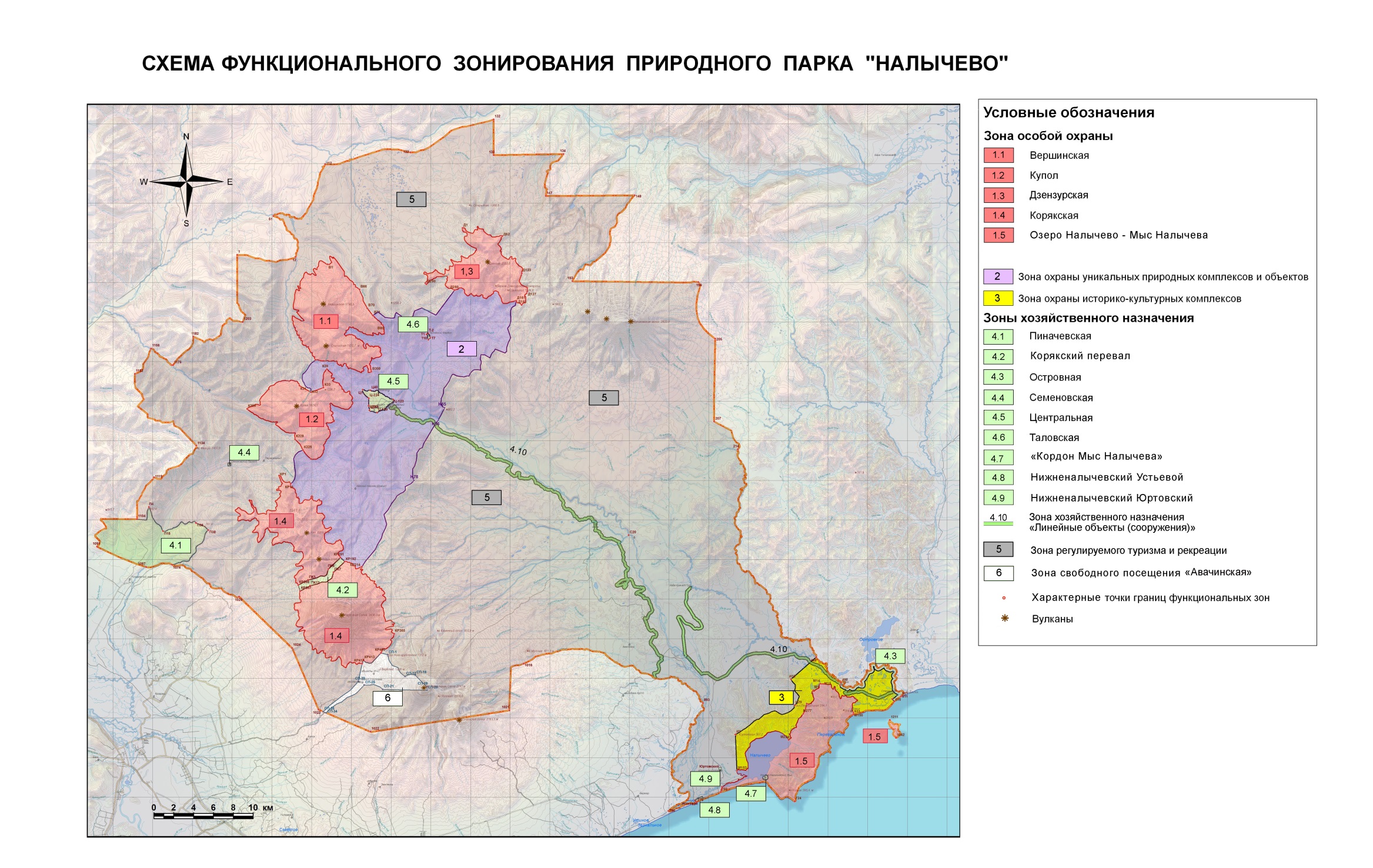 ».Приложение 2 к постановлению Правительства Камчатского краяот [Дата регистрации] № [Номер документа] Графическое описание местоположения границ природного парка регионального значения «Налычево» (далее – Природный парк)Раздел 1. Сведения о Природном паркеРаздел 2. Сведения о местоположении границ Природного парка 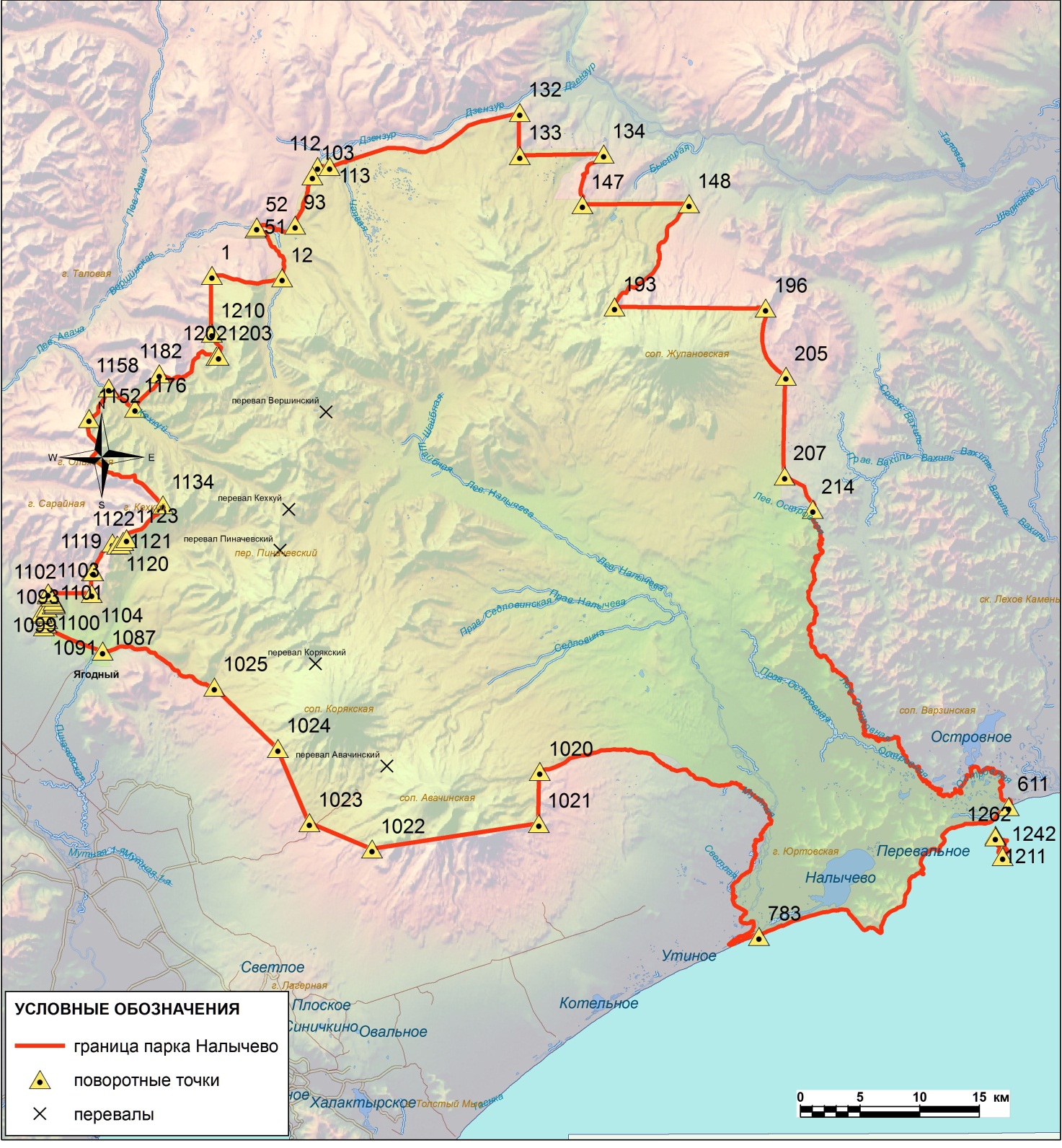 [Дата регистрации]№[Номер документа]О природном парке регионального значения «Налычево»Председатель Правительства Камчатского края[горизонтальный штамп подписи 1]Е.А. ЧекинПриложение к Положению о природном парке регионального значения «Налычево»  Номер характерной точкиКоординаты WGS-84Координаты WGS-84Номер характерной точкиКоординаты WGS-84Координаты WGS-84Номер характерной точкиСеверная широтаВосточная долготаНомер характерной точкиСеверная широтаВосточная долготаВ153°38'21.7"158°41'10.3"В2953°38'37.6"158°41'52.1"В253°38'21.0"158°41'16.7"В3053°38'31.4"158°42'00.9"В353°38'21.2"158°41'18.6"В3153°38'20.8"158°42'13.4"В453°38'22.2"158°41'20.6"В3253°38'09.7"158°42'25.8"В553°38'25.7"158°41'26.1"В3353°38'04.1"158°42'33.3"В653°38'27.6"158°41'30.5"В3453°37'58.6"158°42'39.7"В753°38'28.3"158°41'31.1"В3553°37'54.8"158°42'41.2"В853°38'29.1"158°41'31.0"В3653°37'45.5"158°42'41.0"В953°38'32.7"158°41'26.6"В3753°37'43.1"158°42'42.0"В1053°38'34.7"158°41'24.6"В3853°37'42.2"158°42'43.8"В1153°38'38.0"158°41'22.2"В3953°37'44.1"158°42'47.7"В1253°38'42.0"158°41'19.9"В4053°37'44.2"158°42'49.2"В1353°38'47.0"158°41'18.6"В4153°37'43.6"158°42'51.7"В1453°38'47.9"158°41'19.3"В4253°37'42.1"158°42'54.7"В1553°38'48.3"158°41'20.5"В4353°37'34.3"158°43'06.6"В1653°38'48.4"158°41'22.5"В4453°37'29.2"158°43'13.8"В1753°38'46.4"158°41'28.9"В4553°37'28.4"158°43'15.6"В1853°38'45.0"158°41'31.8"В4653°37'28.0"158°43'19.6"В1953°38'42.3"158°41'36.2"        В4753°37'27.7"158°43'21.2"В2053°38'41.6"158°41'38.3"В4853°37'23.4"158°43'28.3"В2153°38'41.6"158°41'39.5"В4953°37'21.6"158°43'30.2"В2253°38'42.3"158°41'39.9"В5053°37'19.9"158°43'31.3"В2353°38'43.1"158°41'39.7"В5153°37'17.0"158°43'31.3"В2453°38'44.6"158°41'37.9"В5253°37'15.6"158°43'32.5"В2553°38'45.3"158°41'37.7"В5353°37'15.4"158°43'33.9"В2653°38'45.6"158°41'38.0"В5453°37'16.3"158°43'35.9"В2753°38'45.7"158°41'38.6"В5553°37'16.6"158°43'37.9"В2853°38'45.1"158°41'40.2"В5653°37'15.3"158°43'41.2"В5753°37'13.5"158°43'42.5"В10353°34'34.1"158°45'50.0"В5853°37'11.0"158°43'42.3"В10453°34'33.2"158°45'49.5"В5953°37'09.3"158°43'41.5"В10553°34'32.4"158°45'48.3"В6053°37'07.8"158°43'42.2"В10653°34'32.1"158°45'46.4"В6153°37'07.4"158°43'43.0"В10753°34'33.5"158°45'37.7"В6253°37'07.1"158°43'46.5"В10853°34'34.3"158°45'34.3"В6353°37'06.6"158°43'48.6"В10953°34'36.4"158°45'32.1"В6453°37'02.7"158°43'58.6"В11053°34'36.5"158°45'30.4"В6553°37'00.4"158°44'02.2"В11153°34'36.2"158°45'27.0"В6653°36'59.7"158°44'04.1"В11253°34'36.4"158°45'25.4"В6753°36'56.6"158°44'04.8"В11353°34'39.1"158°45'18.8"В6853°36'34.3"158°44'22.5"В11453°34'38.8"158°45'17.9"В6953°36'23.0"158°44'24.4"В11553°34'37.4"158°45'16.6"В7053°35'58.5"158°44'47.3"В11653°34'36.0"158°45'16.7"В7153°35'35.4"158°45'17.7"В11753°34'34.2"158°45'17.6"В7253°35'17.9"158°45'48.1"В11853°34'31.1"158°45'20.6"В7353°35'17.8"158°45'51.8"В11953°34'30.7"158°45'20.8"В7453°35'15.0"158°45'57.9"В12053°34'30.2"158°45'20.1"В7553°35'13.0"158°45'59.2"В12153°34'29.7"158°45'18.1"В7653°35'12.4"158°46'02.6"В12253°34'29.8"158°45'16.3"В7653°35'11.0"158°46'04.5"В12353°34'30.7"158°45'11.8"В7753°35'08.2"158°46'04.0"В12453°34'31.6"158°45'05.4"В7853°35'05.2"158°46'07.0"В12553°34'31.4"158°44'56.6"В7953°35'03.8"158°46'12.9"В12653°34'31.7"158°44'53.7"В8053°34'57.9"158°46'17.8"В12753°34'31.1"158°44'49.8"В8153°34'56.8"158°46'18.3"В12853°34'33.2"158°44'40.8"В8253°34'55.6"158°46'18.2"В12953°34'36.3"158°44'36.3"В8353°34'53.0"158°46'17.4"В13053°34'35.4"158°44'32.9"В8453°34'47.1"158°46'19.5"В13153°34'35.5"158°44'31.8"В8553°34'44.6"158°46'19.4"В13253°34'37.0"158°44'25.9"В8653°34'42.9"158°46'18.6"В13353°34'39.0"158°44'21.3"В8753°34'39.7"158°46'20.7"В13453°34'41.1"158°44'19.7"В8853°34'35.6"158°46'20.6"В13553°34'41.3"158°44'18.9"В8953°34'34.7"158°46'19.7"В13653°34'41.4"158°44'17.9"В9053°34'34.5"158°46'18.3"В13753°34'40.8"158°44'15.6"В9153°34'35.2"158°46'13.8"В13853°34'41.0"158°44'12.7"В9253°34'35.2"158°46'12.7"В13953°34'44.5"158°44'00.9"В9353°37'21.6"158°43'30.2"В14053°34'45.9"158°43'57.5"В9453°34'33.4"158°46'10.0"В14153°34'48.4"158°43'56.6"В9553°34'33.1"158°46'08.6"В14253°34'48.7"158°43'55.3"В9653°34'33.7"158°46'06.0"В14353°34'48.6"158°43'52.5"В9753°34'36.2"158°46'00.9"В14453°34'49.1"158°43'50.8"В9853°34'37.9"158°45'58.9"В14553°34'51.3"158°43'48.6"В9953°34'38.1"158°45'56.6"В14653°34'51.1"158°43'47.0"В10053°34'39.3"158°45'53.7"В14753°34'51.4"158°43'44.5"В10153°34'39.0"158°45'49.6"В14853°34'52.9"158°43'41.5"В10253°34'38.2"158°45'49.3"В14953°34'52.5"158°43'38.8"В15053°34'52.5"158°43'37.3"В19753°34'16.9"158°43'56.7"В15153°34'53.9"158°43'32.4"В19853°34'17.2"158°43'57.8"В15253°34'57.3"158°43'30.5"В19953°34'18.3"158°43'59.7"В15353°34'57.7"158°43'29.3"В20053°34'18.5"158°44'01.5"В15453°34'57.7"158°43'28.8"В20153°34'18.5"158°44'02.7"В15553°34'54.9"158°43'25.0"В20253°34'17.2"158°44'08.0"В15653°34'54.5"158°43'22.9"В20353°34'15.0"158°44'10.6"В15753°34'55.2"158°43'18.2"В20453°34'13.7"158°44'16.5"В15853°34'56.1"158°43'15.8"В20553°34'11.8"158°44'20.5"В15953°34'57.5"158°43'14.0"В20653°34'08.1"158°44'24.3"В16053°34'57.6"158°43'09.0"В20753°34'05.4"158°44'28.1"В16153°34'56.8"158°43'07.9"В20853°34'03.3"158°44'29.0"В16253°34'52.5"158°43'06.3"В20953°34'02.2"158°44'28.6"В16353°34'48.7"158°43'02.3"В21053°33'58.9"158°44'26.0"В16453°34'46.9"158°42'58.1"В21153°33'56.6"158°44'25.1"В16553°34'46.4"158°42'56.3"В21253°33'53.2"158°44'29.6"В16653°34'46.2"158°42'53.2"В21353°33'52.0"158°44'30.1"В16753°34'45.2"158°42'50.0"В21453°33'50.0"158°44'29.8"В16853°34'44.6"158°42'49.7"В21553°33'49.3"158°44'30.4"В16953°34'42.9"158°42'51.9"В21653°33'49.0"158°44'31.3"В17053°34'41.7"158°42'52.1"В21753°33'48.5"158°44'35.1"В17153°34'38.7"158°42'48.8"В21853°33'46.9"158°44'38.1"В17253°34'35.7"158°42'43.9"В21953°33'46.4"158°44'39.6"В17353°34'34.1"158°42'42.0"В22053°33'46.8"158°44'41.0"В17453°34'33.1"158°42'41.6"В22153°33'47.9"158°44'42.0"В17553°34'32.3"158°42'42.1"В22253°33'49.1"158°44'42.1"В17653°34'32.0"158°42'42.5"В22353°33'55.0"158°44'39.1"В17753°34'31.9"158°42'44.8"В22453°33'58.1"158°44'38.5"В17853°34'31.4"158°42'46.3"В22553°33'58.8"158°44'38.9"В17953°34'29.7"158°42'48.1"В22653°34'00.0"158°44'40.2"В18053°34'27.4"158°42'49.4"В22753°34'02.7"158°44'44.4"В18153°34'27.2"158°42'49.9"В22853°34'03.0"158°44'45.6"В18253°34'27.5"158°42'51.2"В22953°34'02.3"158°44'48.9"В18353°34'30.3"158°42'56.6"В23053°34'00.7"158°44'51.7"В18453°34'31.1"158°42'58.9"В23153°33'58.0"158°44'53.9"В18553°34'31.4"158°43'04.6"В23253°33'57.2"158°44'55.1"В18653°34'32.5"158°43'07.7"В23353°33'55.7"158°44'59.7"В18753°34'32.8"158°43'13.7"В23453°33'53.7"158°45'03.0"В18853°34'32.1"158°43'17.8"В23553°33'53.6"158°45'06.5"В18953°34'32.3"158°43'22.1"В23653°33'55.0"158°45'07.7"В19053°34'31.7"158°43'25.4"В23753°33'55.3"158°45'09.0"В19153°34'28.7"158°43'37.7"В23853°33'55.2"158°45'11.5"В19253°34'27.1"158°43'41.7"В23953°33'54.5"158°45'17.8"В19353°34'25.2"158°43'43.6"В24053°33'52.3"158°45'21.1"В19453°34'20.8"158°43'44.5"В24153°33'51.8"158°45'22.1"В19553°34'21.0"158°43'50.4"В24253°33'51.8"158°45'23.4"В19653°34'20.4"158°43'52.6"В24353°33'54.6"158°45'27.8"В24453°33'55.1"158°45'29.5"В29253°32'49.2"158°45'06.2"В24553°33'55.2"158°45'31.0"В29353°32'47.7"158°45'06.7"В24753°33'54.4"158°45'49.6"В29453°32'43.0"158°45'06.0"В24853°33'53.4"158°45'51.2"В29553°32'41.3"158°45'06.4"В24953°33'50.5"158°45'52.2"В29653°32'38.1"158°45'08.1"В25053°33'50.0"158°45'52.8"В29753°32'35.4"158°45'10.4"В25153°33'49.9"158°45'53.3"В29853°32'33.7"158°45'11.1"В25253°33'50.4"158°45'57.7"В29953°32'32.9"158°45'11.2"В25353°33'50.0"158°45'58.7"В30053°32'31.7"158°45'10.7"В25453°33'48.4"158°45'59.6"В30153°32'30.4"158°45'09.1"В25553°33'45.9"158°46'00.3"В30253°32'29.6"158°45'07.3"В25653°33'43.3"158°45'59.0"В30353°32'28.9"158°45'00.8"В25753°33'41.5"158°45'59.0"В30453°32'28.9"158°44'54.6"В25853°33'40.0"158°46'00.0"В30553°32'29.6"158°44'53.1"В25953°33'38.9"158°45'59.5"В30653°32'31.3"158°44'52.5"В26053°33'37.7"158°45'56.8"В30753°32'36.0"158°44'52.3"В26153°33'37.1"158°45'56.6"В30853°32'37.6"158°44'52.7"В26253°33'34.5"158°45'58.9"В30953°32'39.8"158°44'54.4"В26353°33'30.8"158°46'04.1"В31053°32'41.0"158°44'53.5"В26453°33'28.8"158°46'06.0"В31153°32'44.5"158°44'49.0"В26553°33'26.6"158°46'05.8"В31253°32'45.6"158°44'48.4"В26653°33'25.0"158°46'05.0"В31353°32'49.4"158°44'47.7"В26753°33'23.2"158°46'02.9"В31453°32'51.1"158°44'46.8"В26853°33'21.0"158°45'58.7"В31553°32'52.1"158°44'45.2"В26953°33'19.4"158°45'53.3"В31653°32'51.8"158°44'42.1"В27053°33'18.8"158°45'50.0"В31753°32'48.7"158°44'35.2"В27153°33'18.0"158°45'39.6"В31853°32'47.1"158°44'28.7"В27253°33'16.7"158°45'32.2"В31953°32'45.8"158°44'28.4"В27353°33'13.8"158°45'24.7"В32053°32'43.9"158°44'25.6"В27453°33'13.5"158°45'22.7"В32153°32'41.8"158°44'24.6"В27553°33'13.5"158°45'20.8"В32253°32'40.9"158°44'25.5"В27653°33'13.8"158°45'19.7"В32353°32'39.2"158°44'28.8"В27753°33'16.2"158°45'15.4"В32453°32'38.6"158°44'29.4"В27853°33'17.4"158°45'12.6"В32553°32'38.0"158°44'29.6"В27953°33'17.5"158°45'11.5"В32653°32'36.6"158°44'29.3"В28053°33'17.3"158°45'10.2"В32753°32'33.7"158°44'26.6"В28153°33'17.0"158°45'09.9"В32853°32'32.8"158°44'21.9"В28253°33'10.6"158°45'11.8"В32953°32'32.8"158°44'19.4"В28353°33'09.1"158°45'11.4"В33053°32'32.5"158°44'17.3"В28453°33'07.1"158°45'09.6"В33153°32'31.4"158°44'16.6"В28553°33'05.2"158°45'04.8"В33253°32'28.7"158°44'17.1"В28653°33'04.4"158°45'04.6"В33353°32'28.3"158°44'16.4"В28753°33'02.8"158°45'05.1"В33453°32'28.1"158°44'14.7"В28853°33'01.3"158°45'04.6"В33553°32'32.0"158°44'02.0"В28953°32'59.9"158°45'03.4"В33653°32'33.5"158°43'54.0"В29053°32'57.3"158°44'59.6"В33753°32'35.5"158°43'50.7"В29153°32'55.3"158°45'00.3"В33853°32'35.5"158°43'47.5"В33953°32'38.0"158°43'41.3"В38653°33'04.2"158°41'54.1"В34053°32'40.1"158°43'27.6"В38753°33'04.2"158°41'50.7"В34153°32'40.4"158°43'23.6"В38853°33'04.5"158°41'48.4"В34253°32'43.4"158°43'17.9"В38953°33'04.8"158°41'47.6"В34353°32'42.9"158°43'10.3"В39053°33'07.4"158°41'45.7"В34453°32'42.6"158°43'09.2"В39153°33'06.0"158°41'39.2"В34553°32'40.9"158°43'07.0"В39253°33'06.3"158°41'33.9"В34653°32'40.9"158°43'06.2"В39353°33'06.2"158°41'32.8"В34753°32'42.4"158°43'04.2"В39453°33'05.0"158°41'32.0"В34853°32'43.8"158°43'03.6"В39553°33'04.6"158°41'30.8"В34953°32'45.0"158°43'02.5"В39653°33'04.9"158°41'17.9"В35053°32'50.7"158°42'54.2"В39753°33'07.1"158°41'13.5"В35153°32'51.9"158°42'53.0"В39853°33'06.5"158°41'06.6"В35253°32'52.8"158°42'52.6"В39953°33'06.4"158°41'04.1"В35353°32'56.4"158°42'52.9"В40053°33'06.3"158°41'00.2"В35453°32'56.8"158°42'51.7"В40153°33'06.9"158°40'34.4"В35553°32'58.0"158°42'50.4"В40253°33'07.8"158°40'31.2"В35653°32'58.1"158°42'46.5"В40353°33'08.8"158°40'22.3"В35753°32'58.9"158°42'44.2"В40453°33'09.6"158°40'18.4"В35853°32'58.6"158°42'42.5"В40553°33'09.7"158°40'16.4"В35953°32'56.5"158°42'40.5"В40653°33'09.3"158°40'10.6"В36053°32'54.8"158°42'36.8"В40753°33'09.5"158°40'06.7"В36153°32'53.9"158°42'36.1"В40853°33'10.2"158°40'04.0"В36253°32'51.6"158°42'35.7"В40953°33'11.3"158°40'02.3"В36353°32'50.1"158°42'34.5"В41053°33'14.7"158°39'58.5"В36453°32'49.3"158°42'33.1"В41153°33'16.8"158°39'59.4"В36553°32'48.6"158°42'30.7"В41253°33'18.6"158°40'01.4"В36653°32'49.1"158°42'28.6"В41353°33'19.5"158°40'00.5"В36753°32'49.9"158°42'27.4"В41453°33'19.7"158°39'59.6"В36853°32'52.9"158°42'26.3"В41553°33'19.8"158°39'55.3"В36953°32'55.1"158°42'22.7"В41653°33'20.1"158°39'53.7"В37053°32'55.0"158°42'22.1"В41753°33'20.8"158°39'51.7"В37153°32'53.1"158°42'21.2"В41853°33'22.2"158°39'50.0"В37253°32'52.1"158°42'19.8"В41953°33'27.0"158°39'45.8"В37353°32'51.8"158°42'18.5"В42053°33'28.8"158°39'45.1"В37453°32'52.2"158°42'15.9"В42153°33'31.3"158°39'47.4"В37553°32'53.1"158°42'14.0"В42253°33'32.4"158°39'47.4"В37653°32'55.0"158°42'11.3"В42353°33'32.6"158°39'45.4"В37753°32'54.6"158°42'09.5"В42453°33'32.7"158°39'41.0"В37853°32'54.9"158°42'07.8"В42553°33'33.0"158°39'39.8"В37953°32'57.8"158°42'03.9"В42653°33'34.3"158°39'37.8"В38053°32'58.5"158°42'03.5"В42753°33'40.9"158°39'32.3"В38153°33'01.1"158°42'03.9"В42853°33'43.8"158°39'33.1"В38253°33'05.1"158°42'01.3"В42953°33'44.7"158°39'31.2"В38353°33'05.9"158°41'58.2"В43053°33'45.6"158°39'28.1"В38453°33'05.7"158°41'57.5"В43153°33'47.0"158°39'25.6"В38553°33'04.5"158°41'55.4"В43253°33'48.1"158°39'25.4"В43353°33'51.1"158°39'26.9"В48053°34'42.4"158°38'24.2"В43453°33'51.5"158°39'26.6"В48153°34'43.1"158°38'22.6"В43553°33'52.0"158°39'25.4"В48253°34'43.3"158°38'19.1"В43653°33'52.2"158°39'23.4"В48353°34'43.7"158°38'17.0"В43753°33'51.0"158°39'17.6"В48453°34'44.2"158°38'16.1"В43853°33'51.6"158°39'15.6"В48553°34'45.9"158°38'14.5"В43953°33'53.0"158°39'12.7"В48653°34'50.6"158°38'11.9"В44053°33'56.4"158°39'13.0"В48753°34'53.4"158°38'14.5"В44153°33'56.7"158°39'12.4"В48853°34'54.4"158°38'14.5"В44253°33'56.9"158°39'11.2"В48953°34'54.6"158°38'13.5"В44353°33'56.3"158°39'06.9"В49053°34'54.0"158°38'10.4"В44453°33'56.3"158°39'04.5"В49153°34'54.6"158°38'09.1"В44553°33'56.6"158°39'02.0"В49253°34'57.0"158°38'06.8"В44653°33'59.2"158°38'55.5"В49353°35'06.6"158°38'01.2"В44753°34'00.8"158°38'52.7"В49453°35'09.6"158°37'59.9"В44853°34'02.2"158°38'51.5"В49553°35'11.1"158°38'00.1"В44953°34'06.7"158°38'51.4"В49653°35'12.1"158°38'01.1"В45053°34'10.7"158°38'54.1"В49753°35'13.1"158°38'02.7"В45153°34'11.1"158°38'53.7"В49853°35'14.2"158°38'02.6"В45253°34'11.5"158°38'51.8"В49953°35'15.5"158°38'02.0"В45353°34'11.8"158°38'46.7"В50053°35'16.4"158°37'59.6"В45453°34'12.8"158°38'44.8"В50153°35'17.4"158°37'58.1"В45553°34'14.9"158°38'43.4"В50253°35'19.1"158°37'57.1"В45653°34'16.2"158°38'43.6"В50353°35'22.5"158°37'56.2"В45753°34'18.0"158°38'45.8"В50453°35'27.0"158°37'56.1"В45853°34'19.0"158°38'46.6"В50553°35'32.9"158°37'57.1"В45953°34'19.5"158°38'46.6"В50653°35'33.2"158°37'58.3"В46053°34'20.2"158°38'45.4"В50753°35'32.9"158°38'00.2"В46153°34'20.4"158°38'43.8"В50853°35'30.6"158°38'07.8"В46253°34'20.1"158°38'39.4"В50953°35'28.0"158°38'12.2"В46353°34'20.4"158°38'37.8"В51053°35'26.7"158°38'15.1"В46453°34'21.7"158°38'35.3"В51153°35'19.7"158°38'38.4"В46553°34'23.0"158°38'33.9"В51253°35'16.3"158°38'45.5"В46653°34'24.0"158°38'33.4"В51353°35'16.6"158°38'50.0"В46753°34'25.8"158°38'33.4"В51453°35'16.4"158°38'52.3"В46853°34'28.6"158°38'34.8"В51553°35'16.5"158°38'55.7"В46953°34'30.7"158°38'35.1"В51653°35'16.9"158°38'56.8"В47053°34'31.1"158°38'34.4"В51753°35'17.5"158°39'01.4"В47153°34'31.1"158°38'33.4"В51853°35'18.1"158°39'01.6"В47253°34'29.3"158°38'28.2"В51953°35'18.6"158°39'01.6"В47353°34'29.4"158°38'27.2"В52053°35'20.1"158°38'58.8"В47453°34'29.9"158°38'25.6"В52153°35'22.3"158°38'55.7"В47553°34'33.3"158°38'23.3"В52253°35'24.1"158°38'50.5"В47653°34'36.2"158°38'20.8"В52353°35'27.0"158°38'46.5"В47753°34'37.6"158°38'20.2"В52453°35'29.1"158°38'42.0"В47853°34'38.4"158°38'20.5"В52553°35'33.2"158°38'36.9"В47953°34'41.1"158°38'23.6"В52653°35'34.5"158°38'34.1"В52753°35'39.8"158°38'27.8"В57453°37'24.9"158°38'39.6"В52853°35'44.8"158°38'20.1"В57553°37'27.4"158°38'41.0"В52953°35'45.6"158°38'20.0"В57653°37'34.6"158°38'49.6"В53053°35'46.5"158°38'22.1"В57753°37'35.6"158°38'51.0"В53153°35'48.8"158°38'31.6"В57853°37'38.5"158°38'57.0"В53253°35'49.7"158°38'32.4"В57953°37'40.4"158°38'56.0"В53353°35'50.6"158°38'31.9"В58053°37'41.4"158°38'56.0"В53453°35'51.2"158°38'30.6"В58153°37'46.1"158°38'58.8"В53553°35'52.1"158°38'20.7"В58253°37'51.2"158°39'01.0"В53653°35'54.1"158°38'10.5"В58353°37'53.4"158°39'03.2"В53753°35'54.5"158°38'05.5"В58453°37'55.6"158°39'07.7"В53853°35'55.2"158°38'04.1"В58553°37'56.2"158°39'10.2"В53953°35'56.9"158°38'02.7"В58653°37'55.8"158°39'12.7"В54053°36'06.7"158°38'01.4"В58753°37'52.5"158°39'18.0"В54153°36'10.0"158°38'01.6"В58853°37'48.9"158°39'22.1"В54253°36'28.6"158°38'08.7"В58953°37'49.1"158°39'23.4"В54353°36'32.0"158°38'09.5"В59053°37'50.1"158°39'24.7"В54453°36'37.4"158°38'09.0"В59153°37'50.3"158°39'26.7"В54553°36'43.8"158°38'10.1"В59253°37'49.7"158°39'28.8"В54653°36'57.1"158°38'15.5"В59253°37'47.2"158°39'32.8"В54753°36'59.3"158°38'17.9"В59453°37'46.9"158°39'35.3"В54853°36'59.8"158°38'18.9"В59553°37'47.8"158°39'36.5"В54953°37'00.0"158°38'20.2"В59653°37'49.6"158°39'37.7"В55053°36'59.2"158°38'22.8"В59753°37'50.8"158°39'39.6"В55153°36'57.0"158°38'27.2"В59853°37'51.3"158°39'42.0"В55253°36'54.6"158°38'33.0"В59953°37'51.6"158°39'44.6"В55353°36'54.7"158°38'35.8"В60053°37'51.6"158°39'46.5"В55453°36'55.4"158°38'36.3"В60153°37'50.9"158°39'49.2"В55553°36'56.1"158°38'36.1"В60253°37'46.6"158°39'57.6"В55653°36'57.6"158°38'34.3"В60453°37'45.5"158°40'02.4"В55753°37'02.0"158°38'30.4"В60553°37'45.8"158°40'06.7"В55853°37'10.5"158°38'24.9"В60653°37'46.4"158°40'07.1"В55953°37'10.9"158°38'24.9"В60753°37'47.2"158°40'06.7"В56053°37'11.3"158°38'26.4"В60853°37'49.5"158°40'03.3"В56153°37'10.8"158°38'28.5"В60953°37'58.3"158°39'54.3"В56253°37'09.6"158°38'29.6"В61053°38'03.9"158°39'50.6"В56353°37'04.1"158°38'31.9"В61153°38'05.2"158°39'50.6"В56453°37'03.0"158°38'33.4"В61253°38'07.0"158°39'52.7"В56553°37'02.6"158°38'35.6"В61353°38'08.1"158°39'55.4"В56653°37'02.8"158°38'42.2"В61453°38'08.6"158°39'58.9"В56753°37'03.4"158°38'42.5"В61553°38'07.6"158°40'01.5"В56853°37'03.7"158°38'42.2"В61653°38'05.3"158°40'04.7"В56953°37'05.7"158°38'38.4"В61753°38'04.5"158°40'06.6"В57053°37'06.2"158°38'37.9"В61853°38'04.2"158°40'08.9"В57153°37'07.3"158°38'37.1"В61953°38'04.7"158°40'10.7"В57253°37'08.9"158°38'36.6"В62053°38'05.4"158°40'11.0"В57353°37'11.6"158°38'36.7"В62153°38'08.2"158°40'10.4"В62253°38'10.3"158°40'10.7"В63253°38'33.1"158°40'29.0"В62353°38'11.9"158°40'12.5"В63353°38'33.2"158°40'31.5"В62453°38'13.5"158°40'16.1"В63453°38'33.1"158°40'34.1"В62553°38'15.1"158°40'17.8"В63553°38'32.0"158°40'39.0"В62653°38'17.5"158°40'18.8"В63653°38'28.5"158°40'47.7"В62753°38'24.1"158°40'19.2"В63753°38'24.7"158°40'59.0"В62853°38'27.2"158°40'20.1"В63853°38'23.9"158°41'00.5"В62953°38'30.2"158°40'21.9"В63953°38'21.3"158°41'03.4"В63053°38'31.5"158°40'23.2"В64053°38'20.7"158°41'05.4"В63153°38'32.2"158°40'24.7"Номер характерной точкиКоординаты WGS-84Координаты WGS-84Номер характерной точкиКоординаты WGS-84Координаты WGS-84Номер характерной точкиСеверная широтаВосточная долготаНомер характерной точкиСеверная широтаВосточная долготаК153°31'58.1"158°36'42.4"К2353°31'59.1"158°38'14.6"К253°31'58.1"158°36'45.5"К2453°31'59.5"158°38'19.0"К353°31'58.8"158°36'51.4"К2553°31'58.7"158°38'25.9"К453°31'58.2"158°36'53.6"К2653°31'56.3"158°38'26.7"К553°31'58.7"158°36'57.3"К2753°31'54.7"158°38'27.9"К653°32'00.0"158°36'59.9"К2853°31'52.3"158°38'32.3"К753°32'00.5"158°37'02.3"К2953°31'49.5"158°38'36.1"К853°32'00.9"158°37'08.3"К3053°31'47.6"158°38'36.9"К953°32'01.4"158°37'10.3"К3153°31'44.7"158°38'37.2"К1053°32'01.1"158°37'13.0"К3253°31'29.3"158°39'40.6"К1153°32'01.6"158°37'14.7"К3353°31'39.0"158°40'49.1"К1253°32'01.6"158°37'20.7"К3453°31'58.6"158°40'44.1"К1353°32'00.7"158°37'24.2"К3553°32'09.6"158°40'48.4"К1453°32'00.7"158°37'26.5"К3653°32'21.1"158°40'48.5"К1553°32'00.2"158°37'28.9"К3753°32'27.6"158°40'52.0"К1653°32'01.0"158°37'33.5"К3853°32'34.6"158°40'59.7"К1753°31'59.4"158°37'38.9"К3953°32'39.1"158°41'08.2"К1853°32'00.3"158°37'45.3"К4053°32'35.6"158°41'14.1"К1953°32'03.2"158°37'49.2"К4153°32'33.8"158°41'16.7"К2053°32'02.6"158°37'52.1"        К4253°32'31.5"158°41'19.1"К2153°32'02.2"158°37'57.4"К4353°32'31.2"158°41'21.2"К2253°32'00.3"158°38'09.9"К4453°32'30.2"158°41'24.9"К4553°32'26.7"158°41'31.2"К9253°31'24.1"158°42'59.0"К4653°32'25.4"158°41'34.2"К9353°31'26.7"158°43'04.0"К4753°32'24.3"158°41'35.6"К9453°31'27.6"158°43'07.4"К4853°32'21.7"158°41'36.3"К9553°31'27.5"158°43'10.8"К4953°32'19.9"158°41'35.5"К9653°31'26.3"158°43'12.9"К5053°32'19.0"158°41'33.7"К9753°31'24.4"158°43'13.1"К5153°32'18.3"158°41'31.0"К9853°31'20.4"158°43'12.0"К5253°32'18.0"158°41'30.9"К9953°31'18.6"158°43'12.6"К5353°32'14.7"158°41'33.4"К10053°31'15.5"158°43'18.4"К5453°32'13.3"158°41'33.5"К10153°31'13.5"158°43'21.3"К5553°32'10.6"158°41'31.8"К10253°31'08.9"158°43'26.5"К5653°32'10.2"158°41'32.8"К10353°31'06.2"158°43'28.5"К5753°32'10.2"158°41'34.3"К10453°31'05.1"158°43'28.6"К5853°32'11.3"158°41'44.0"К10553°31'03.8"158°43'28.0"К5953°32'11.0"158°41'46.3"К10653°30'58.8"158°43'23.1"К6053°32'10.2"158°41'47.5"К10753°30'56.7"158°43'21.8"К6153°32'09.0"158°41'47.7"К10853°30'52.7"158°43'27.1"К6253°32'07.9"158°41'46.8"К10953°30'50.5"158°43'29.5"К6353°32'02.2"158°41'38.5"К11053°30'48.5"158°43'30.1"К6453°32'01.4"158°41'38.1"К11153°30'47.2"158°43'29.6"К6553°32'01.0"158°41'38.7"К11253°30'43.2"158°43'24.5"К6653°31'59.8"158°41'42.3"К11353°30'39.7"158°43'22.2"К6753°31'57.0"158°41'49.1"К11453°30'37.4"158°43'19.5"К6853°31'56.6"158°41'50.8"К11553°30'29.7"158°43'05.2"К6953°31'56.7"158°41'55.9"К11653°30'28.1"158°43'00.8"К7053°31'54.9"158°41'58.2"К11753°30'27.8"158°42'58.6"К7153°31'54.9"158°42'06.2"К11853°30'28.5"158°42'46.8"К7253°31'53.8"158°42'10.9"К11953°30'29.5"158°42'42.0"К7353°31'53.8"158°42'13.4"К12053°30'30.7"158°42'38.4"К7453°31'53.2"158°42'15.2"К12153°30'31.0"158°42'30.6"К7553°31'52.1"158°42'15.9"К12253°30'34.3"158°42'18.4"К7653°31'50.6"158°42'15.9"К12353°30'36.6"158°42'07.7"К7753°31'48.3"158°42'17.5"К12453°30'37.3"158°42'00.3"К7853°31'45.8"158°42'21.1"К12553°30'38.9"158°41'52.0"К7953°31'43.9"158°42'25.0"К12653°30'40.3"158°41'46.5"К8053°31'39.3"158°42'30.2"К12753°30'41.7"158°41'42.6"К8153°31'38.0"158°42'30.3"К12853°30'44.8"158°41'36.3"К8253°31'35.0"158°42'28.4"К12953°30'49.0"158°41'30.1"К8353°31'34.0"158°42'31.5"К13053°30'45.8"158°41'24.0"К8453°31'33.7"158°42'34.5"К13153°30'44.8"158°41'24.5"К8553°31'33.0"158°42'36.9"К13253°30'42.9"158°41'27.2"К8653°31'32.4"158°42'38.0"К13353°30'41.2"158°41'28.0"К8753°31'30.8"158°42'39.9"К13453°30'39.7"158°41'27.5"К8853°31'26.6"158°42'41.5"К13553°30'38.3"158°41'26.1"К8953°31'25.5"158°42'43.2"К13653°30'34.3"158°41'26.4"К9053°31'22.7"158°42'51.6"К13753°30'32.1"158°41'29.1"К9153°31'23.4"158°42'56.6"К13853°30'29.4"158°41'29.6"К13953°30'27.8"158°41'29.3"К18653°29'04.5"158°41'26.4"К14053°30'26.0"158°41'27.5"К18753°29'01.1"158°41'23.5"К14153°30'24.2"158°41'27.4"К18853°28'59.3"158°41'22.6"К14253°30'22.8"158°41'29.5"К18953°28'54.8"158°41'17.4"К14353°30'18.9"158°41'39.4"К19053°28'51.4"158°41'12.0"К14453°30'17.7"158°41'40.8"К19153°28'49.9"158°41'07.6"К14553°30'15.7"158°41'42.1"К19253°28'48.9"158°41'05.9"К14653°30'13.6"158°41'41.8"К19353°28'44.5"158°41'05.6"К14753°30'12.7"158°41'40.2"К19453°28'43.1"158°41'03.9"К14853°30'10.3"158°41'33.0"К19553°28'41.4"158°41'00.6"К14953°30'09.1"158°41'32.4"К19653°28'40.0"158°40'59.7"К15053°30'08.2"158°41'32.8"К19753°28'37.9"158°40'59.6"К15153°30'06.6"158°41'34.8"К19853°28'36.1"158°40'58.0"К15253°30'04.2"158°41'39.2"К19953°28'34.0"158°40'54.9"К15353°30'02.5"158°41'40.8"К20053°28'32.9"158°40'51.0"К15453°29'58.7"158°41'42.7"К20153°28'31.5"158°40'49.4"К15553°29'57.9"158°41'42.8"К20253°28'25.1"158°40'53.9"К15653°29'55.8"158°41'41.8"К20353°28'19.3"158°40'54.2"К15753°29'54.1"158°41'41.6"К20453°28'17.0"158°40'53.7"К15853°29'51.9"158°41'47.9"К20553°28'14.3"158°40'51.1"К15953°29'51.4"158°41'48.7"К20653°28'12.8"158°40'50.2"К16053°29'50.2"158°41'49.2"К20753°28'09.3"158°40'50.2"К16153°29'49.3"158°41'48.5"К20853°28'07.9"158°40'49.7"К16253°29'48.9"158°41'47.5"К20953°28'04.3"158°40'47.2"К16353°29'47.5"158°41'41.2"К21053°27'55.8"158°40'38.9"К16453°29'46.2"158°41'37.2"К21153°27'52.7"158°40'34.1"К16553°29'44.4"158°41'33.0"К21253°27'51.9"158°40'32.3"К16653°29'43.9"158°41'30.0"К21353°27'50.4"158°40'27.2"К16753°29'43.7"158°41'25.0"К21453°27'50.3"158°40'24.1"К16853°29'44.1"158°41'12.6"К21553°27'49.9"158°40'22.6"К16953°29'44.0"158°41'08.3"К21653°27'47.4"158°40'19.8"К17053°29'43.5"158°41'06.2"К21753°27'46.5"158°40'17.7"К17153°29'42.5"158°41'03.8"К21853°27'45.3"158°40'11.8"К17253°29'39.2"158°41'07.4"К21953°27'44.9"158°40'07.0"К17353°29'34.6"158°41'09.1"К22053°27'45.6"158°39'47.1"К17453°29'33.6"158°41'10.4"К22153°27'45.6"158°39'43.2"К17553°29'31.7"158°41'14.3"К22253°27'45.4"158°39'42.7"К17653°29'30.0"158°41'16.0"К22353°27'55.0"158°39'24.0"К17753°29'26.8"158°41'17.2"К22453°28'02.7"158°39'12.3"К17853°29'23.3"158°41'16.3"К22553°28'14.5"158°38'58.7"К17953°29'22.6"158°41'17.5"К22653°28'24.9"158°38'49.9"К18053°29'22.1"158°41'21.7"К22753°28'34.3"158°38'41.0"К18153°29'21.5"158°41'23.9"К22853°28'49.7"158°38'15.3"К18253°29'20.7"158°41'24.9"К22953°28'51.0"158°38'15.6"К18353°29'15.9"158°41'25.2"К23053°28'56.9"158°38'13.5"К18453°29'09.2"158°41'27.5"К23153°29'01.0"158°38'12.8"К18553°29'06.5"158°41'27.6"К23253°29'03.0"158°38'12.8"К23353°29'05.9"158°38'14.0"К28453°30'02.5"158°34'54.1"К23453°29'08.2"158°38'16.8"К28553°30'05.4"158°34'50.4"К23553°29'09.9"158°38'17.4"К28653°30'05.9"158°34'49.1"К23653°29'10.8"158°38'16.8"К28753°30'06.9"158°34'44.1"К23753°29'10.6"158°38'11.5"К28853°30'07.7"158°34'42.6"К23853°29'10.1"158°38'08.1"К28953°30'09.7"158°34'40.3"К23953°29'09.9"158°38'00.6"К29053°30'10.0"158°34'38.5"К24053°29'10.1"158°37'57.2"К29153°30'09.6"158°34'36.6"К24153°29'10.6"158°37'53.7"К29253°30'09.8"158°34'34.2"К24253°29'09.7"158°37'47.0"К29353°30'10.5"158°34'31.5"К24353°29'10.0"158°37'43.4"К29453°30'13.8"158°34'25.3"К24453°29'11.6"158°37'37.1"К29553°30'15.8"158°34'23.2"К24553°29'11.3"158°37'32.1"К29653°30'16.8"158°34'16.6"К24653°29'11.4"158°37'30.6"К29753°30'22.5"158°34'04.2"К24753°29'12.7"158°37'25.7"К29853°30'25.8"158°33'55.3"К24853°29'15.6"158°37'16.8"К29953°30'26.9"158°33'53.3"К24953°29'18.3"158°37'13.5"К30053°30'28.0"158°33'52.3"К25053°29'18.9"158°37'09.0"К30153°30'29.0"158°33'52.6"К25153°29'20.9"158°37'04.0"К30253°30'31.1"158°33'56.3"К25253°29'22.9"158°37'00.1"К30353°30'34.1"158°34'04.9"К25353°29'29.5"158°36'48.9"К30453°30'37.1"158°34'18.6"К25453°29'33.0"158°36'40.6"К30553°30'40.6"158°34'33.0"К25553°29'35.8"158°36'32.1"К30653°30'41.3"158°34'35.3"К26053°29'37.6"158°36'28.9"К30753°30'42.8"158°34'38.4"К26153°29'45.9"158°36'38.8"К30853°30'43.1"158°34'39.8"К26253°29'46.7"158°36'36.8"К30953°30'43.2"158°34'41.6"К26353°29'46.9"158°36'34.3"К31053°30'42.3"158°34'51.3"К26453°29'45.5"158°36'22.0"К31153°30'40.5"158°34'59.1"К26553°29'45.8"158°36'18.4"К31253°30'40.8"158°35'03.6"К26653°29'46.5"158°36'16.6"К31353°30'41.6"158°35'05.9"К26753°29'45.5"158°36'12.6"К31453°30'42.7"158°35'05.3"К26853°29'45.7"158°36'07.9"К31553°30'46.4"158°35'01.8"К26953°29'46.8"158°36'01.7"К31653°30'47.1"158°35'01.6"К27053°29'48.5"158°35'58.9"К31753°30'48.1"158°35'01.8"К27153°29'48.2"158°35'54.2"К31853°30'49.4"158°35'04.2"К27253°29'48.3"158°35'52.8"К31953°30'50.4"158°35'04.7"К27353°29'49.0"158°35'50.2"К32053°30'52.4"158°35'02.0"К27453°29'50.7"158°35'47.2"К32153°30'53.9"158°35'00.9"К27553°29'50.9"158°35'46.1"К32253°30'57.6"158°35'00.8"К27653°29'50.1"158°35'41.7"К32353°30'59.4"158°35'01.7"К27753°29'50.6"158°35'37.4"К32453°31'04.7"158°35'07.7"К27853°29'54.2"158°35'24.1"К32553°31'06.7"158°35'09.3"К27953°29'56.9"158°35'19.6"К32653°31'09.3"158°35'12.1"К28053°29'56.9"158°35'17.1"К32753°31'15.0"158°35'22.1"К28153°29'56.3"158°35'12.8"К32853°31'25.3"158°35'37.0"К28253°29'56.5"158°35'10.9"К32953°31'26.9"158°35'40.6"К28353°30'01.3"158°34'56.0"К33053°31'28.2"158°35'41.0"К33153°31'29.0"158°35'42.2"К34153°31'43.2"158°35'58.3"К33253°31'31.3"158°35'48.0"К34253°31'43.7"158°36'00.6"К33353°31'31.7"158°35'50.5"К34353°31'44.7"158°36'09.6"К33453°31'32.3"158°35'52.0"К34453°31'47.3"158°36'19.4"К33553°31'33.1"158°35'51.9"К34553°31'48.9"158°36'22.9"К33653°31'35.2"158°35'48.3"К34653°31'53.9"158°36'31.0"К33753°31'35.9"158°35'48.1"К34753°31'55.5"158°36'34.6"К33853°31'36.6"158°35'48.7"К34853°31'55.8"158°36'37.8"К33953°31'37.8"158°35'51.6"К34953°31'56.4"158°36'40.4"К34053°31'41.5"158°35'54.8"К35053°31'57.3"158°36'42.2"Номер характерной точкиКоординаты WGS-84Координаты WGS-84Номер характерной точкиКоординаты WGS-84Координаты WGS-84Номер характерной точкиСеверная широтаВосточная долготаНомер характерной точкиСеверная широтаВосточная долготаД153°40'21.4"158°53'28.2"Д3653°40'18.0"158°55'19.3"Д253°40'22.3"158°53'31.2"Д3753°40'17.4"158°55'22.2"Д353°40'22.4"158°53'33.2"Д3853°40'12.1"158°55'24.0"Д453°40'22.0"158°53'36.3"Д3953°40'10.9"158°55'24.8"Д553°40'20.7"158°53'40.5"Д4053°40'09.3"158°55'27.6"Д653°40'18.5"158°53'43.2"Д4153°40'07.3"158°55'32.9"Д753°40'14.7"158°53'45.7"Д4253°40'02.9"158°55'39.1"Д853°40'12.2"158°53'49.5"Д4353°39'59.0"158°55'50.6"Д953°40'10.6"158°53'53.2"Д4453°39'59.2"158°55'57.8"Д1053°40'09.5"158°53'56.3"Д4553°39'58.6"158°56'01.3"Д1153°40'05.0"158°54'16.2"Д4653°39'56.5"158°56'06.0"Д1253°40'04.5"158°54'19.2"Д4753°39'55.9"158°56'05.8"Д1353°40'04.3"158°54'24.1"Д4853°39'54.8"158°56'06.5"Д1453°40'04.5"158°54'24.9"Д4953°39'53.6"158°56'07.9"Д1553°40'06.5"158°54'27.4"Д5053°39'52.7"158°56'11.1"Д1653°40'14.8"158°54'34.1"Д5153°39'52.0"158°56'16.7"Д1753°40'16.4"158°54'35.8"Д5253°39'51.9"158°56'22.4"Д1853°40'16.8"158°54'37.8"Д5353°39'53.5"158°56'31.6"Д1953°40'16.7"158°54'40.8"        Д5453°39'54.0"158°56'36.2"Д2053°40'16.3"158°54'44.9"Д5553°39'54.4"158°56'46.9"Д2153°40'15.5"158°54'46.3"Д5653°39'56.8"158°56'54.4"Д2253°40'15.1"158°54'49.7"Д5753°39'57.2"158°56'56.7"Д2353°40'17.6"158°54'50.6"Д5853°39'57.3"158°56'58.3"Д2453°40'24.1"158°54'48.3"Д5953°39'57.2"158°57'00.7"Д2553°40'26.0"158°54'48.1"Д6053°39'56.6"158°57'04.3"Д2653°40'26.5"158°54'48.3"Д6153°39'56.3"158°57'05.5"Д2753°40'27.2"158°54'49.5"Д6253°39'55.8"158°57'06.4"Д2853°40'27.1"158°54'51.4"Д6353°39'54.8"158°57'05.8"Д2953°40'26.3"158°54'53.0"Д6453°39'49.8"158°56'59.8"Д3053°40'21.2"158°54'56.9"Д6553°39'48.4"158°56'59.1"Д3153°40'19.5"158°55'00.5"Д6653°39'46.4"158°57'00.0"Д3253°40'18.7"158°55'04.9"Д6753°39'45.0"158°57'00.1"Д3353°40'18.8"158°55'09.5"Д6853°39'43.3"158°56'57.9"Д3453°40'18.0"158°55'12.7"Д6953°39'42.0"158°56'55.1"Д3553°40'17.8"158°55'14.8"Д7053°39'36.2"158°56'50.5"Д7153°39'30.7"158°56'42.9"Д11853°38'13.4"158°58'53.8"Д7253°39'29.1"158°56'41.9"Д11953°38'08.2"158°58'57.8"Д7353°39'27.3"158°56'43.7"Д12053°38'06.0"158°58'57.8"Д7453°39'24.8"158°56'47.5"Д12153°38'00.1"158°58'53.2"Д7553°39'23.6"158°56'50.7"Д12253°37'57.3"158°58'51.9"Д7653°39'19.5"158°56'57.0"Д12353°37'54.0"158°58'52.9"Д7753°39'18.0"158°56'57.1"Д12453°37'27.5"158°58'38.6"Д7853°39'16.6"158°56'59.6"Д12553°37'15.8"158°58'50.5"Д7953°39'13.2"158°57'00.8"Д12653°37'08.1"158°59'23.8"Д8053°39'11.6"158°56'59.8"Д12753°36'54.6"158°59'22.7"Д8153°39'08.1"158°56'55.4"Д12853°36'54.0"158°59'20.9"Д8253°39'06.4"158°56'54.1"Д12953°36'53.3"158°59'20.5"Д8353°39'05.8"158°56'54.6"Д13053°36'50.6"158°59'20.9"Д8453°39'05.4"158°56'55.5"Д13153°36'49.2"158°59'20.5"Д8553°39'04.7"158°57'00.1"Д13253°36'48.1"158°59'19.2"Д8653°39'04.3"158°57'01.1"Д13353°36'44.4"158°59'10.8"Д8753°39'03.9"158°57'01.3"Д13453°36'41.9"158°59'09.0"Д8853°39'03.3"158°57'00.9"Д13553°36'40.5"158°59'09.0"Д8953°39'00.9"158°56'59.1"Д13653°36'38.6"158°59'10.6"Д9053°38'59.8"158°56'59.0"Д13753°36'37.4"158°59'13.5"Д9153°38'58.5"158°57'01.9"Д13853°36'36.3"158°59'14.9"Д9253°38'54.8"158°57'01.6"Д13953°36'35.0"158°59'15.6"Д9353°38'52.3"158°57'05.3"Д14053°36'30.2"158°59'15.4"Д9453°38'48.9"158°57'09.0"Д14153°36'24.8"158°59'14.3"Д9553°38'47.4"158°57'14.9"Д14253°36'21.4"158°59'15.3"Д9653°38'41.5"158°57'30.0"Д14353°36'20.7"158°59'15.1"Д9753°38'40.3"158°57'34.3"Д14453°36'18.0"158°59'11.7"Д9853°38'39.7"158°57'37.8"Д14553°36'17.2"158°59'10.1"Д9953°38'39.7"158°57'41.2"Д14653°36'17.0"158°59'09.0"Д10053°38'40.3"158°57'43.3"Д14753°36'17.3"158°59'08.0"Д10153°38'43.1"158°57'44.2"Д14853°36'19.2"158°59'05.8"Д10253°38'46.8"158°57'49.8"Д14953°36'18.9"158°59'04.7"Д10353°38'49.2"158°57'54.5"Д15053°36'12.3"158°58'55.0"Д10453°38'48.3"158°57'57.8"Д15153°36'10.6"158°58'51.6"Д10553°38'47.4"158°57'59.1"Д15253°36'11.1"158°58'49.6"Д10653°38'40.3"158°57'59.1"Д15353°36'13.4"158°58'47.2"Д10753°38'40.0"158°58'03.4"Д15453°36'16.7"158°58'41.4"Д10853°38'42.8"158°58'13.0"Д15553°36'17.0"158°58'39.3"Д10953°38'43.1"158°58'19.2"Д15653°36'16.8"158°58'35.7"Д11053°38'41.2"158°58'20.4"Д15753°36'17.0"158°58'33.5"Д11153°38'36.3"158°58'17.7"Д15853°36'18.1"158°58'28.8"Д11253°38'32.2"158°58'19.5"Д15953°36'20.1"158°58'25.3"Д11353°38'27.9"158°58'23.8"Д16053°36'23.2"158°58'24.5"Д11453°38'23.0"158°58'31.9"Д16153°36'23.9"158°58'22.6"Д11553°38'18.0"158°58'38.6"Д16253°36'24.1"158°58'20.3"Д11653°38'16.8"158°58'42.3"Д16353°36'23.6"158°58'14.4"Д11753°38'15.6"158°58'47.9"Д16453°36'22.1"158°58'07.8"Д16553°36'21.2"158°58'02.1"Д21253°36'39.3"158°54'51.3"Д16653°36'20.1"158°57'48.4"Д21453°36'41.9"158°54'46.6"Д16753°36'19.7"158°57'46.0"Д21553°36'42.5"158°54'44.7"Д16853°36'17.7"158°57'41.0"Д21653°36'42.4"158°54'43.7"Д16953°36'16.2"158°57'35.7"Д21753°36'40.7"158°54'38.2"Д17053°36'14.9"158°57'26.7"Д21853°36'39.2"158°54'30.4"Д17153°36'14.9"158°57'16.5"Д21953°36'39.4"158°54'28.4"Д17253°36'15.7"158°57'11.8"Д22053°36'40.2"158°54'26.7"Д17353°36'16.5"158°57'09.8"Д22153°36'42.2"158°54'26.2"Д17453°36'17.4"158°57'08.0"Д22253°36'42.7"158°54'25.6"Д17553°36'21.8"158°57'04.2"Д22353°36'43.4"158°54'20.9"Д17653°36'24.5"158°57'02.8"Д22453°36'44.2"158°54'19.5"Д17753°36'28.9"158°57'01.2"Д22553°36'46.7"158°54'18.2"Д17853°36'32.7"158°56'58.8"Д22653°36'47.6"158°54'16.6"Д17953°36'37.9"158°56'54.4"Д22753°36'47.7"158°54'14.6"Д18053°36'40.4"158°56'53.1"Д22853°36'47.4"158°54'13.6"Д18153°36'43.5"158°56'49.1"Д22953°36'42.8"158°54'06.7"Д18253°36'46.7"158°56'46.2"Д23053°36'41.4"158°54'03.2"Д18353°36'51.2"158°56'45.9"Д23153°36'40.4"158°53'59.3"Д18453°36'52.5"158°56'44.0"Д23253°36'40.6"158°53'56.0"Д18553°36'53.7"158°56'40.6"Д23353°36'41.9"158°53'52.3"Д18653°36'54.9"158°56'38.7"Д23453°36'47.8"158°53'42.1"Д18753°36'55.6"158°56'34.8"Д23553°36'49.5"158°53'40.0"Д18853°36'56.8"158°56'30.6"Д23653°36'51.4"158°53'38.7"Д18953°36'54.7"158°56'19.2"Д23753°36'52.1"158°53'38.6"Д19053°36'50.5"158°56'18.8"Д23853°36'54.3"158°53'39.8"Д19153°36'48.2"158°56'17.1"Д23953°36'56.5"158°53'40.1"Д19253°36'45.3"158°56'10.0"Д24053°37'01.0"158°53'38.3"Д19353°36'40.6"158°56'01.7"Д24153°37'04.2"158°53'29.3"Д19453°36'40.1"158°55'59.8"Д24253°37'06.2"158°53'19.9"Д19553°36'39.9"158°55'55.5"Д24353°37'05.3"158°53'08.7"Д19653°36'39.3"158°55'52.5"Д24453°37'04.9"158°53'07.8"Д19753°36'34.7"158°55'44.3"Д24553°37'02.8"158°53'05.8"Д19853°36'31.3"158°55'41.5"Д24653°37'01.6"158°53'03.6"Д19953°36'30.6"158°55'40.0"Д24753°37'01.1"158°53'01.8"Д20053°36'34.4"158°55'22.9"Д24853°37'01.3"158°52'54.8"Д20153°36'35.2"158°55'21.7"Д24953°36'58.5"158°52'47.2"Д20253°36'37.0"158°55'20.8"Д25053°36'58.5"158°52'45.2"Д20353°36'40.4"158°55'19.9"Д25153°36'59.2"158°52'41.2"Д20453°36'42.8"158°55'18.4"Д25253°37'02.9"158°52'32.0"Д20553°36'43.8"158°55'17.0"Д25353°37'04.2"158°52'26.2"Д20653°36'44.0"158°55'16.0"Д25453°37'04.8"158°52'11.9"Д20753°36'44.0"158°55'14.1"Д25553°37'05.1"158°52'09.8"Д20853°36'43.5"158°55'12.2"Д25653°37'07.1"158°52'07.8"Д20953°36'40.2"158°55'04.7"Д25753°37'09.0"158°52'02.3"Д21053°36'39.3"158°55'01.1"Д25853°37'11.4"158°51'57.0"Д21153°36'39.0"158°54'57.3"Д25953°37'14.6"158°51'53.8"Д26053°37'16.4"158°51'53.2"Д30753°37'49.6"158°50'07.8"Д26153°37'18.4"158°51'54.0"Д30853°37'51.0"158°49'58.9"Д26253°37'28.1"158°52'02.0"Д30953°37'51.7"158°49'56.0"Д26353°37'31.6"158°52'05.5"Д31053°37'52.2"158°49'55.6"Д26453°37'32.3"158°52'05.5"Д31153°37'55.6"158°49'56.3"Д26553°37'34.2"158°52'02.3"Д31253°37'57.3"158°49'58.2"Д26653°37'35.5"158°52'01.6"Д31353°37'57.7"158°49'59.1"Д26753°37'36.4"158°52'01.7"Д31453°37'57.4"158°50'03.8"Д26853°37'38.7"158°52'06.7"Д31553°37'56.3"158°50'07.8"Д26953°37'41.2"158°52'05.7"Д31653°37'54.2"158°50'11.8"Д27053°37'43.0"158°52'03.9"Д31753°37'51.7"158°50'15.5"Д27153°37'44.0"158°52'00.8"Д31853°37'51.5"158°50'16.5"Д27253°37'44.8"158°51'56.2"Д31953°37'52.0"158°50'19.9"Д27353°37'44.8"158°51'49.5"Д32053°37'54.2"158°50'27.1"Д27453°37'44.5"158°51'45.9"Д23153°37'54.9"158°50'34.7"Д27553°37'43.8"158°51'42.4"Д32253°37'55.1"158°50'41.7"Д27653°37'42.5"158°51'25.3"Д32353°37'55.6"158°50'43.7"Д27753°37'42.7"158°51'20.7"Д32453°37'56.6"158°50'45.6"Д27853°37'42.2"158°51'14.9"Д32553°37'59.8"158°50'49.3"Д27953°37'43.2"158°51'08.3"Д32653°38'00.6"158°50'51.2"Д28053°37'42.3"158°51'06.2"Д32753°38'01.6"158°50'55.7"Д28153°37'38.4"158°51'01.2"Д22853°38'02.1"158°50'56.5"Д28253°37'37.7"158°50'58.2"Д32953°38'04.8"158°50'58.2"Д28353°37'37.6"158°50'54.6"Д33053°38'05.4"158°50'58.8"Д28453°37'36.9"158°50'51.6"Д33153°38'05.4"158°50'59.7"Д28553°37'33.8"158°50'43.6"Д33253°38'04.6"158°51'02.4"Д28653°37'31.5"158°50'33.6"Д33353°38'00.8"158°51'10.3"Д28753°37'30.4"158°50'30.8"Д33453°37'59.1"158°51'11.4"Д28853°37'28.5"158°50'27.6"Д33553°37'57.5"158°51'13.2"Д28953°37'18.8"158°50'13.9"Д33653°37'53.5"158°51'25.0"Д29053°37'17.4"158°50'10.6"Д33753°37'52.7"158°51'27.9"Д29153°37'17.5"158°50'09.5"Д33853°37'51.8"158°51'34.7"Д29253°37'18.8"158°50'05.5"Д33953°37'50.4"158°51'40.6"Д29353°37'20.2"158°50'03.4"Д34053°37'49.7"158°51'42.7"Д29453°37'21.5"158°50'02.4"Д34153°37'50.0"158°51'45.4"Д29553°37'22.2"158°50'02.4"Д34253°37'51.6"158°51'50.0"Д29653°37'23.3"158°50'03.9"Д34353°37'52.8"158°51'51.4"Д29753°37'24.9"158°50'07.5"Д34453°38'08.7"158°51'52.3"Д29853°37'27.3"158°50'12.1"Д34553°38'04.6"158°52'00.3"Д29953°37'28.4"158°50'13.5"Д34653°38'03.6"158°52'03.4"Д30053°37'30.3"158°50'14.8"Д34753°38'02.8"158°52'06.8"Д30153°37'31.7"158°50'15.4"Д34853°38'02.2"158°52'11.3"Д30253°37'41.9"158°50'17.2"Д34953°38'03.1"158°52'13.0"Д30353°37'44.7"158°50'16.8"Д35053°38'06.5"158°52'15.4"Д30453°37'45.8"158°50'16.2"Д35153°38'09.8"158°52'16.8"Д30553°37'47.3"158°50'14.2"Д35253°38'11.8"158°52'17.1"Д30653°37'48.6"158°50'11.6"Д35353°38'15.9"158°52'16.8"Д35453°38'16.7"158°52'16.9"Д39653°38'50.1"158°54'05.4"Д35553°38'17.3"158°52'17.5"Д39753°38'52.3"158°54'11.6"Д35653°38'17.7"158°52'18.5"Д39853°38'53.8"158°54'18.4"Д35753°38'17.7"158°52'19.7"Д39953°38'55.4"158°54'23.3"Д35853°38'16.7"158°52'24.2"Д40053°39'01.3"158°54'35.5"Д35953°38'16.2"158°52'28.6"Д40153°39'02.8"158°54'37.9"Д36053°38'16.3"158°52'32.1"Д40253°39'05.9"158°54'38.8"Д36153°38'16.8"158°52'34.3"Д40353°39'07.8"158°54'40.4"Д36253°38'17.5"158°52'35.0"Д40453°39'09.9"158°54'44.1"Д36353°38'20.8"158°52'37.1"Д40553°39'10.9"158°54'44.7"Д36453°38'22.9"158°52'37.4"Д40653°39'15.2"158°54'42.8"Д36553°38'33.2"158°52'28.0"Д40753°39'15.7"158°54'41.4"Д36653°38'36.9"158°52'24.1"Д40853°39'16.5"158°54'35.6"Д36753°38'38.7"158°52'23.4"Д40953°39'18.2"158°54'28.4"Д36853°38'39.1"158°52'24.4"Д41053°39'21.4"158°54'17.5"Д36953°38'38.8"158°52'26.7"Д41153°39'29.6"158°53'58.3"Д37053°38'38.1"158°52'28.8"Д41253°39'34.8"158°53'47.7"Д37153°38'35.1"158°52'35.7"Д41353°39'38.6"158°53'45.1"Д37253°38'33.5"158°52'41.1"Д41453°39'39.4"158°53'42.9"Д37353°38'32.9"158°52'44.5"Д41553°39'41.1"158°53'40.5"Д37453°38'32.6"158°52'49.8"Д41653°39'44.6"158°53'38.7"Д37553°38'30.7"158°52'58.9"Д41753°39'50.7"158°53'38.3"Д37653°38'30.3"158°53'02.8"Д41853°39'53.1"158°53'39.0"Д37753°38'32.1"158°53'08.0"Д41953°39'53.6"158°53'39.7"Д37853°38'32.3"158°53'09.2"Д42053°39'54.5"158°53'41.9"Д37953°38'31.4"158°53'19.2"Д42153°39'54.6"158°53'44.6"Д38053°38'31.8"158°53'20.1"Д42253°39'54.4"158°53'48.2"Д38153°38'33.9"158°53'21.7"Д42353°39'55.4"158°53'51.5"Д38253°38'36.2"158°53'22.5"Д42453°39'56.8"158°53'52.4"Д38353°38'43.9"158°53'21.3"Д42553°39'59.1"158°53'53.2"Д38453°38'47.0"158°53'20.2"Д42653°40'02.4"158°53'53.0"Д38553°38'49.3"158°53'19.9"Д42753°40'04.0"158°53'52.2"Д38653°38'50.1"158°53'19.9"Д42853°40'05.2"158°53'51.4"Д38753°38'50.5"158°53'20.8"Д42953°40'06.7"158°53'49.1"Д38853°38'50.2"158°53'23.1"Д43053°40'07.6"158°53'45.8"Д38953°38'47.6"158°53'30.4"Д43153°40'09.0"158°53'35.4"Д39053°38'44.0"158°53'43.4"Д43253°40'09.9"158°53'32.2"Д39153°38'43.0"158°53'50.7"Д43353°40'11.2"158°53'29.8"Д39253°38'42.9"158°53'53.3"Д43453°40'12.4"158°53'28.8"Д39353°38'43.2"158°53'56.0"Д43553°40'18.0"158°53'25.8"Д39453°38'44.1"158°53'57.9"Д43653°40'20.0"158°53'26.4"Д39553°38'47.8"158°54'01.8"Д43753°40'20.6"158°53'27.0"Номер характерной точкиКоординаты WGS-84Координаты WGS-84Номер характерной точкиКоординаты WGS-84Координаты WGS-84Номер характерной точкиСеверная широтаВосточная долготаНомер характерной точкиСеверная широтаВосточная долготаКР153°26'50.6"158°36'48.5"КР2553°26'05.4"158°38'16.3"КР253°26'50.6"158°36'52.3"КР2653°26'03.3"158°38'18.1"КР353°26'50.3"158°36'54.0"КР2753°26'00.2"158°38'18.4"КР453°26'49.1"158°36'58.1"КР2853°25'55.5"158°38'18.1"КР553°26'44.3"158°37'01.8"КР2953°25'54.3"158°38'20.9"КР653°26'38.2"158°37'05.8"КР3053°25'53.4"158°38'22.2"КР753°26'33.2"158°37'12.6"КР3153°25'49.4"158°38'24.6"КР853°26'31.1"158°37'17.2"КР3253°25'41.3"158°38'23.9"КР953°26'30.2"158°37'20.3"КР3353°25'38.9"158°38'25.3"КР1053°26'28.6"158°37'28.1"КР3453°25'38.5"158°38'25.8"КР1153°26'28.9"158°37'33.6"КР3553°25'38.9"158°38'28.3"КР1253°26'30.2"158°37'43.5"КР3653°25'41.3"158°38'32.0"КР1353°26'30.2"158°37'46.3"КР3753°25'41.6"158°38'32.7"КР1453°26'29.8"158°37'47.6"КР3853°25'41.6"158°38'33.5"КР1553°26'28.0"158°37'49.4"КР3953°25'40.7"158°38'34.2"КР1653°26'23.4"158°37'52.2"КР4053°25'39.8"158°38'34.2"КР1753°26'19.9"158°37'52.5"КР4153°25'36.7"158°38'32.9"КР1853°26'18.4"158°37'52.2"КР4253°25'37.0"158°38'37.6"КР1953°26'14.4"158°37'52.8"КР4353°25'36.1"158°38'38.8"КР2053°26'13.1"158°37'53.4"КР4453°25'34.5"158°38'39.7"КР2153°26'12.2"158°37'54.7"КР4553°25'24.0"158°38'38.5"КР2253°26'11.6"158°37'56.5"КР4653°25'20.6"158°38'39.7"КР2353°26'11.3"158°38'02.4"КР4753°25'20.3"158°38'41.3"КР2453°26'09.1"158°38'10.0"КР4853°25'20.3"158°38'43.8"КР4953°25'20.9"158°38'46.0"КР9653°25'18.4"158°40'40.3"КР5053°25'21.5"158°38'51.3"КР9753°25'17.5"158°40'38.7"КР5153°25'23.1"158°38'56.4"КР9853°25'16.3"158°40'35.0"КР5253°25'24.6"158°38'58.9"КР9953°25'14.4"158°40'23.5"КР5353°25'27.4"158°39'00.8"КР10053°25'14.4"158°40'20.2"КР5453°25'29.0"158°39'02.3"КР10153°25'13.8"158°40'18.9"КР5553°25'29.9"158°39'03.9"КР10253°25'09.2"158°40'16.8"КР5653°25'32.4"158°39'10.6"КР10353°25'08.3"158°40'17.1"КР5753°25'32.7"158°39'16.5"КР10453°25'03.9"158°40'15.6"КР5853°25'32.4"158°39'19.0"КР10553°25'02.7"158°40'15.6"КР5953°25'31.1"158°39'21.5"КР10653°24'58.4"158°40'17.4"КР6053°25'30.8"158°39'23.9"КР10753°24'54.6"158°40'15.6"КР6153°25'30.8"158°39'30.1"КР10853°24'52.5"158°40'15.8"КР6253°25'31.4"158°39'33.5"КР10953°24'49.4"158°40'18.9"КР6353°25'36.7"158°39'43.7"КР11053°24'48.2"158°40'21.4"КР6453°25'40.4"158°39'45.0"КР11153°24'48.8"158°40'29.8"КР6553°25'43.2"158°39'45.0"КР11253°24'48.2"158°40'32.8"КР6653°25'44.4"158°39'45.9"КР11353°24'48.8"158°40'42.7"КР6753°25'44.7"158°39'47.1"КР11453°24'47.9"158°40'45.5"КР6853°25'44.7"158°39'49.3"КР11553°24'44.5"158°40'52.0"КР6953°25'44.1"158°39'51.4"КР11653°24'42.9"158°40'53.8"КР7053°25'42.9"158°39'52.4"КР11753°24'40.5"158°40'57.9"КР7153°25'36.4"158°39'51.4"КР11853°24'38.6"158°40'59.1"КР7253°25'35.1"158°39'51.4"КР11953°24'36.8"158°40'59.4"КР7353°25'33.9"158°39'52.0"КР12053°24'35.5"158°40'58.5"КР7453°25'33.3"158°39'52.7"КР12153°24'29.3"158°40'51.1"КР7553°25'32.1"158°39'55.4"КР12253°24'24.1"158°40'45.5"КР7653°25'29.9"158°39'58.0"КР12353°24'21.3"158°40'47.7"КР7753°25'29.0"158°40'00.3"КР12453°24'19.1"158°40'48.3"КР7853°25'29.3"158°40'03.2"КР12553°24'13.9"158°40'48.6"КР7953°25'29.3"158°40'06.6"КР12653°24'08.6"158°40'55.7"КР8053°25'28.7"158°40'08.7"КР12753°24'06.4"158°40'57.0"КР8153°25'26.8"158°40'12.1"КР12853°24'04.9"158°40'57.0"КР8253°25'27.1"158°40'14.2"КР12953°24'01.5"158°40'59.1"КР8353°25'28.3"158°40'17.4"КР13053°23'59.4"158°41'02.5"КР8453°25'32.4"158°40'23.8"КР13153°23'59.0"158°41'04.4"КР8553°25'33.9"158°40'27.9"КР13253°23'58.4"158°41'05.9"КР8653°25'33.9"158°40'29.1"КР13353°23'58.1"158°41'12.4"КР8753°25'33.6"158°40'30.0"КР13453°23'59.4"158°41'18.0"КР8853°25'29.9"158°40'31.3"КР13553°24'03.4"158°41'29.7"КР8953°25'28.7"158°40'33.5"КР13653°24'03.4"158°41'33.7"КР9053°25'28.3"158°40'34.4"КР13753°24'00.6"158°41'37.1"КР9153°25'28.3"158°40'39.6"КР13853°23'58.4"158°41'36.7"КР9253°25'27.7"158°40'41.8"КР13953°23'57.5"158°41'35.6"КР9353°25'26.8"158°40'42.5"КР14053°23'54.7"158°41'30.0"КР9453°25'22.8"158°40'42.7"КР14153°23'48.8"158°41'15.5"КР9553°25'19.4"158°40'41.5"КР14253°23'44.8"158°41'03.4"КР14353°23'44.5"158°41'03.4"КР19053°22'27.0"158°42'24.7"КР14453°23'43.9"158°41'01.6"КР19153°22'24.0"158°42'25.9"КР14553°23'43.3"158°41'00.6"КР19253°22'10.9"158°42'49.8"КР14653°23'41.4"158°40'58.7"КР19353°22'10.9"158°43'00.8"КР14753°23'40.2"158°40'58.2"КР19453°22'08.4"158°43'05.1"КР14853°23'36.8"158°40'58.2"КР19553°22'08.7"158°43'12.5"КР14953°23'24.4"158°40'56.4"КР19653°22'08.4"158°43'16.6"КР15053°23'21.7"158°41'03.2"КР19753°22'05.3"158°43'22.2"КР15153°23'17.4"158°41'02.4"КР19853°22'06.6"158°43'26.4"КР15253°23'14.0"158°41'11.9"КР19953°22'06.3"158°43'27.7"КР15353°23'12.7"158°41'13.3"КР20053°22'04.1"158°43'31.2"КР15453°23'11.1"158°41'18.9"КР20153°22'02.2"158°43'33.0"КР15553°23'09.9"158°41'34.7"КР20253°21'59.5"158°43'32.4"КР15653°23'07.8"158°41'38.9"КР20353°21'58.2"158°43'33.0"КР15753°23'07.4"158°41'41.1"КР20453°21'57.6"158°43'35.4"КР15853°23'08.4"158°41'46.7"КР20553°21'58.2"158°43'41.1"КР15953°23'10.5"158°41'54.4"КР20653°21'57.9"158°43'43.8"КР16053°23'11.5"158°41'56.3"КР20753°21'56.7"158°43'45.7"КР16153°23'13.6"158°41'59.0"КР20853°21'51.4"158°43'47.2"КР16253°23'14.5"158°41'59.3"КР20953°21'47.1"158°43'47.7"КР16353°23'17.0"158°42'02.2"КР21053°21'47.7"158°43'55.6"КР16453°23'18.0"158°42'04.9"КР21153°21'50.2"158°44'05.1"КР16553°23'18.6"158°42'12.7"КР21253°21'53.3"158°44'15.6"КР16653°23'22.3"158°42'19.5"КР21353°21'54.5"158°44'21.2"КР16753°23'22.3"158°42'21.6"КР21453°21'54.2"158°44'22.4"КР16853°23'21.9"158°42'22.5"КР21553°21'53.6"158°44'23.4"КР16953°23'19.2"158°42'26.2"КР21653°21'53.3"158°44'23.4"КР17053°23'16.4"158°42'31.2"КР21753°21'47.7"158°44'16.6"КР17153°23'14.9"158°42'31.5"КР21853°21'45.3"158°44'14.7"КР17253°23'10.2"158°42'29.3"КР21953°21'44.3"158°44'15.3"КР17353°23'09.0"158°42'29.3"КР22053°21'44.0"158°44'16.6"КР17453°23'08.1"158°42'30.6"КР22153°21'46.8"158°44'25.8"КР17553°23'07.1"158°42'33.4"КР22253°21'45.9"158°44'26.7"КР17653°23'02.5"158°42'38.6"КР22353°21'44.0"158°44'26.4"КР17753°22'53.5"158°42'41.4"КР22453°21'42.5"158°44'24.6"КР17853°22'50.8"158°42'40.5"КР22553°21'41.5"158°44'21.2"КР17953°22'47.7"158°42'37.0"КР22653°21'39.4"158°44'19.0"КР18053°22'45.8"158°42'30.6"КР22753°21'37.5"158°44'19.0"КР18153°22'44.9"158°42'24.1"КР22853°21'34.1"158°44'19.9"КР18253°22'42.4"158°42'17.6"КР22953°21'28.9"158°44'28.3"КР18353°22'39.3"158°42'12.3"КР23053°21'29.2"158°44'31.4"КР18453°22'36.6"158°42'12.1"КР23153°21'31.6"158°44'40.3"КР18553°22'35.3"158°42'12.9"КР23253°21'31.6"158°44'42.2"КР18653°22'33.1"158°42'15.4"КР23353°21'30.4"158°44'45.6"КР18753°22'31.0"158°42'17.0"КР23453°21'29.8"158°44'46.9"КР18853°22'29.4"158°42'19.8"КР23553°21'27.3"158°44'49.3"КР18953°22'28.5"158°42'22.5"КР23653°21'23.3"158°44'51.5"КР23753°21'21.2"158°44'54.0"КР28453°20'28.3"158°46'27.3"КР23853°21'21.2"158°44'56.7"КР28553°20'27.1"158°46'27.6"КР23953°21'20.8"158°44'58.6"КР28653°20'25.5"158°46'25.4"КР24053°21'19.6"158°45'00.8"КР28753°20'24.3"158°46'21.4"КР24153°21'18.7"158°45'04.1"КР28853°20'21.8"158°46'16.7"КР24253°21'17.7"158°45'05.0"КР28953°20'20.6"158°46'16.7"КР24353°21'14.4"158°45'05.0"КР29053°20'19.6"158°46'18.9"КР24453°21'13.4"158°45'06.3"КР29153°20'18.7"158°46'22.3"КР24553°21'12.5"158°45'08.8"КР29253°20'15.0"158°46'28.8"КР24653°21'09.7"158°45'10.9"КР29353°20'12.6"158°46'32.5"КР24753°21'09.7"158°45'12.2"КР29453°20'11.0"158°46'33.1"КР24853°21'09.4"158°45'13.1"КР29553°20'04.8"158°46'30.9"КР24953°21'09.7"158°45'14.3"КР29653°20'03.9"158°46'28.8"КР25053°21'09.4"158°45'17.7"КР29753°20'02.0"158°46'20.5"КР25153°21'08.8"158°45'21.1"КР29853°20'00.8"158°46'20.5"КР25253°21'07.8"158°45'23.9"КР29953°19'53.7"158°46'11.8"КР25353°21'08.2"158°45'31.6"КР30053°19'49.7"158°46'09.0"КР25453°21'07.8"158°45'33.2"КР30153°19'47.8"158°46'08.7"КР25553°21'06.9"158°45'33.8"КР30253°19'46.3"158°46'09.0"КР25653°21'05.7"158°45'33.2"КР30353°19'42.9"158°46'11.8"КР25753°21'02.9"158°45'29.5"КР30453°19'41.3"158°46'13.7"КР25853°21'01.7"158°45'29.2"КР30553°19'39.2"158°46'19.2"КР25953°21'00.4"158°45'29.5"КР30653°19'35.8"158°46'20.5"КР26053°20'59.2"158°45'30.4"КР30753°19'33.3"158°46'20.5"КР26153°20'58.6"158°45'32.2"КР30853°19'26.2"158°46'22.3"КР26253°20'58.6"158°45'36.9"КР30953°19'25.3"158°46'23.5"КР26353°20'58.3"158°45'38.2"КР31053°19'21.9"158°46'25.1"КР26453°20'56.4"158°45'40.6"КР31153°19'19.4"158°46'25.1"КР26553°20'51.2"158°45'40.6"КР31253°19'16.9"158°46'23.5"КР26653°20'49.3"158°45'41.5"КР31353°19'13.8"158°46'22.5"КР26753°20'47.1"158°45'43.4"КР31453°19'12.9"158°46'23.9"КР26853°20'46.2"158°45'45.9"КР31553°19'12.6"158°46'25.1"КР26953°20'46.2"158°45'48.9"КР31653°19'05.5"158°46'28.2"КР27053°20'48.1"158°45'54.2"КР31753°19'02.7"158°46'30.9"КР27153°20'49.0"158°45'55.4"КР31853°18'55.9"158°46'33.1"КР27253°20'49.3"158°45'57.6"КР31953°18'55.3"158°46'34.0"КР27353°20'49.0"158°45'59.8"КР32053°18'59.6"158°46'52.6"КР27453°20'48.4"158°46'00.4"КР32153°18'59.6"158°46'58.8"КР27553°20'45.0"158°46'00.1"КР32253°18'59.3"158°47'02.1"КР27653°20'44.1"158°46'00.4"КР32353°18'58.7"158°47'04.7"КР27753°20'43.2"158°46'02.5"КР32453°18'56.6"158°47'07.8"КР27853°20'43.4"158°46'11.2"КР32553°18'53.5"158°47'10.2"КР27953°20'43.2"158°46'11.8"КР32653°18'52.8"158°47'15.4"КР28053°20'40.4"158°46'10.6"КР32753°18'51.6"158°47'19.5"КР28153°20'38.5"158°46'10.8"КР32853°18'51.0"158°47'21.0"КР28253°20'37.3"158°46'15.9"КР32953°18'50.4"158°47'21.7"КР28353°20'30.8"158°46'25.1"КР33053°18'49.1"158°47'21.9"КР33153°18'48.2"158°47'20.7"КР37853°17'43.4"158°47'03.7"КР33253°18'47.6"158°47'10.2"КР37953°17'42.8"158°47'01.9"КР33353°18'47.3"158°47'09.2"КР38053°17'41.9"158°47'00.3"КР33453°18'46.7"158°47'09.0"КР38153°17'40.0"158°46'59.7"КР33553°18'45.4"158°47'09.9"КР38253°17'36.6"158°46'57.6"КР33653°18'45.4"158°47'14.5"КР38353°17'35.4"158°46'52.6"КР33753°18'44.8"158°47'15.7"КР38453°17'33.8"158°46'52.3"КР33853°18'41.4"158°47'16.7"КР38553°17'32.6"158°46'50.2"КР33953°18'40.8"158°47'15.4"КР38653°17'31.1"158°46'46.5"КР34053°18'40.2"158°47'13.6"КР38753°17'30.4"158°46'42.4"КР34153°18'39.9"158°47'07.0"КР38853°17'29.8"158°46'41.8"КР34253°18'37.7"158°46'51.7"КР38953°17'28.9"158°46'41.8"КР34353°18'35.2"158°46'40.5"КР39053°17'28.0"158°46'40.5"КР34453°18'33.0"158°46'33.7"КР39153°17'26.4"158°46'36.8"КР34553°18'32.1"158°46'31.5"КР39253°17'26.1"158°46'30.7"КР34653°18'31.5"158°46'31.3"КР39353°17'27.0"158°46'22.7"КР34753°18'29.7"158°46'33.1"КР39453°17'24.3"158°46'14.3"КР34853°18'29.7"158°46'34.7"КР39553°17'22.1"158°46'13.4"КР34953°18'29.3"158°46'34.7"КР39653°17'21.2"158°46'14.0"КР35053°18'29.1"158°46'36.2"КР39753°17'19.6"158°46'14.0"КР35153°18'29.1"158°46'39.6"КР39853°17'18.7"158°46'13.4"КР35253°18'30.3"158°46'45.2"КР39953°17'15.0"158°46'08.1"КР35353°18'30.3"158°46'47.9"КР40053°17'13.1"158°46'08.1"КР35453°18'31.2"158°46'55.3"КР40153°16'46.8"158°45'28.5"КР35553°18'30.9"158°46'57.3"КР40253°16'44.3"158°45'24.8"КР35653°18'30.9"158°47'01.2"КР40353°16'39.4"158°45'15.1"КР35753°18'28.7"158°47'09.0"КР40453°16'39.7"158°45'11.5"КР35853°18'26.9"158°47'09.6"КР40553°16'38.6"158°45'04.0"КР35953°18'24.7"158°47'07.0"КР40653°16'39.6"158°45'01.0"КР36053°18'22.5"158°47'03.7"КР40753°16'39.9"158°44'58.2"КР36153°18'21.9"158°47'03.4"КР40853°16'41.4"158°44'54.9"КР36253°18'21.0"158°47'04.0"КР40953°16'41.1"158°44'52.5"КР36353°18'20.7"158°47'04.7"КР41053°16'42.0"158°44'45.6"КР36453°18'20.7"158°47'06.5"КР41153°16'44.5"158°44'39.5"КР36553°18'15.4"158°47'19.5"КР41253°16'48.0"158°44'36.6"КР36653°18'04.7"158°47'15.4"КР41353°16'49.0"158°44'33.8"КР36753°18'00.7"158°47'08.7"КР41453°16'48.3"158°44'31.3"КР36853°17'59.2"158°47'05.0"КР41553°16'46.4"158°44'29.9"КР36953°17'56.4"158°47'00.3"КР41653°16'39.8"158°44'28.9"КР37053°17'55.1"158°46'59.4"КР41753°16'38.0"158°44'25.5"КР37153°17'54.9"158°46'59.4"КР41853°16'37.8"158°44'17.8"КР37253°17'53.9"158°47'01.3"КР41953°16'39.4"158°44'11.7"КР37353°17'53.3"158°47'04.3"КР42053°16'40.8"158°44'11.0"КР37453°17'52.4"158°47'06.5"КР42153°16'40.0"158°44'09.8"КР37553°17'50.8"158°47'07.2"КР42253°16'38.4"158°44'04.7"КР37653°17'47.7"158°47'06.2"КР42353°16'38.5"158°44'03.1"КР37753°17'44.0"158°47'04.3"КР42453°16'35.3"158°43'58.1"КР42553°16'36.4"158°43'56.2"КР47253°16'46.8"158°41'36.7"КР42653°16'35.5"158°43'53.7"КР47353°16'47.4"158°41'36.7"КР42753°16'41.1"158°43'47.7"КР47453°16'54.8"158°41'41.5"КР42853°16'42.0"158°43'45.3"КР47553°16'58.5"158°41'41.1"КР42953°16'41.1"158°43'40.2"КР47653°16'59.4"158°41'40.2"КР43053°16'41.5"158°43'38.9"КР47753°16'59.1"158°41'35.3"КР43153°16'40.2"158°43'37.5"КР47853°16'58.2"158°41'28.4"КР43253°16'39.7"158°43'33.0"КР47953°16'57.0"158°41'22.6"КР43353°16'40.0"158°43'31.2"КР48053°16'56.4"158°41'17.6"КР43453°16'40.5"158°43'29.4"КР48153°16'56.0"158°41'10.9"КР43553°16'42.1"158°43'26.2"КР48253°16'56.4"158°41'08.7"КР43653°16'42.1"158°43'19.7"КР48353°16'58.8"158°41'06.1"КР43753°16'42.5"158°43'18.8"КР48453°17'05.0"158°41'05.9"КР43853°16'42.5"158°43'15.7"КР48553°17'08.4"158°41'05.0"КР43953°16'37.7"158°43'12.9"КР48653°17'09.9"158°41'05.9"КР44053°16'37.6"158°43'08.6"КР48753°17'11.2"158°41'07.4"КР44153°16'36.6"158°43'06.6"КР48853°17'11.8"158°41'06.1"КР44253°16'33.8"158°43'05.4"КР48953°17'11.5"158°41'05.0"КР44353°16'31.9"158°43'03.3"КР49053°17'11.5"158°40'57.9"КР44453°16'28.2"158°43'01.5"КР49153°17'11.8"158°40'56.4"КР44553°16'26.4"158°42'59.9"КР49253°17'13.3"158°40'55.1"КР44653°16'24.8"158°42'57.2"КР49353°17'17.3"158°40'56.6"КР44753°16'24.5"158°42'55.3"КР49453°17'18.9"158°40'56.6"КР44853°16'26.7"158°42'50.9"КР49553°17'19.8"158°40'55.7"КР44953°16'27.3"158°42'46.9"КР49653°17'18.9"158°40'48.9"КР45053°16'27.9"158°42'45.1"КР49753°17'18.9"158°40'44.8"КР45153°16'30.7"158°42'43.3"КР49853°17'18.6"158°40'42.7"КР45253°16'31.3"158°42'41.1"КР49953°17'18.3"158°40'41.8"КР45353°16'31.3"158°42'37.3"КР50053°17'16.4"158°40'39.3"КР45453°16'31.9"158°42'35.5"КР50153°17'12.1"158°40'30.6"КР45553°16'32.8"158°42'34.3"КР50253°17'10.6"158°40'24.2"КР45653°16'35.0"158°42'33.4"КР50353°17'10.6"158°40'22.9"КР45753°16'47.7"158°42'32.8"КР50453°17'12.1"158°40'20.2"КР45853°16'52.3"158°42'29.9"КР50553°17'22.0"158°40'17.1"КР45953°16'57.0"158°42'25.6"КР50653°17'25.7"158°40'14.2"КР46053°16'59.1"158°42'23.1"КР50753°17'26.3"158°40'12.5"КР46153°17'00.7"158°42'22.2"КР50853°17'26.3"158°40'10.9"КР46253°17'01.0"158°42'20.3"КР50953°17'25.7"158°40'07.8"КР46353°16'59.1"158°42'16.7"КР51053°17'24.8"158°40'05.4"КР46453°16'57.0"158°42'14.5"КР51153°17'22.0"158°40'00.1"КР46553°16'51.4"158°42'07.4"КР51253°17'22.0"158°39'57.6"КР56653°16'49.9"158°42'04.9"КР51353°17'22.6"158°39'55.4"КР46753°16'48.3"158°42'01.5"КР51453°17'25.1"158°39'54.5"КР46853°16'47.7"158°41'59.3"КР51553°17'30.0"158°39'55.4"КР46953°16'46.2"158°41'48.9"КР51653°17'32.5"158°39'54.8"КР47053°16'45.8"158°41'41.1"КР51753°17'39.3"158°39'51.2"КР47153°16'46.2"158°41'37.7"КР51853°17'41.8"158°39'48.6"КР51953°17'43.9"158°39'44.4"КР52853°18'05.3"158°39'11.6"КР52053°17'46.4"158°39'35.7"КР52953°18'06.2"158°39'10.6"КР52153°17'47.3"158°39'33.5"КР53053°18'09.9"158°39'08.2"КР52253°17'51.0"158°39'27.6"КР53153°18'12.7"158°39'07.6"КР52353°17'52.3"158°39'23.7"КР53253°18'15.8"158°39'08.4"КР52453°17'57.8"158°39'14.1"КР53353°18'16.4"158°39'08.2"КР52553°18'01.2"158°39'13.5"КР53453°18'20.7"158°39'10.0"КР52653°18'02.8"158°39'14.4"КР53553°18'26.1"158°39'15.3"КР25753°18'04.0"158°39'14.4"КР53653°18'26.5"158°39'12.5"КР52853°18'05.3"158°39'11.6"КР53753°18'26.1"158°39'04.9"КР52953°18'06.2"158°39'10.6"КР53853°18'23.6"158°38'52.8"КР53053°18'09.9"158°39'08.2"КР23953°18'21.9"158°38'43.2"КР53153°18'12.7"158°39'07.6"КР54053°18'22.7"158°38'41.7"КР53253°18'15.8"158°39'08.4"КР54153°18'24.1"158°38'41.1"КР53353°18'16.4"158°39'08.2"КР54253°18'28.3"158°38'49.1"КР53453°18'20.7"158°39'10.0"КР54353°18'34.2"158°39'02.0"КР53553°18'26.1"158°39'15.3"КР54453°18'36.3"158°39'03.9"КР53653°18'26.5"158°39'12.5"КР54553°18'37.3"158°38'59.2"КР53753°18'26.1"158°39'04.9"КР54653°18'36.7"158°38'41.1"КР53853°18'23.6"158°38'52.8"КР54753°18'37.4"158°38'35.4"КР23953°18'21.9"158°38'43.2"КР54853°18'39.2"158°38'31.3"КР54053°18'22.7"158°38'41.7"КР54953°18'40.8"158°38'26.4"КР54153°18'24.1"158°38'41.1"КР55053°18'42.3"158°38'25.3"КР54253°18'28.3"158°38'49.1"КР55153°18'43.9"158°38'24.9"КР54353°18'34.2"158°39'02.0"КР55253°18'45.7"158°38'25.5"КР54453°18'36.3"158°39'03.9"КР55353°18'54.7"158°38'31.3"КР54553°18'37.3"158°38'59.2"КР55453°18'59.9"158°38'39.7"КР54653°18'36.7"158°38'41.1"КР55553°19'02.7"158°38'42.8"КР54753°18'37.4"158°38'35.4"КР55653°19'04.9"158°38'43.5"КР54853°18'39.2"158°38'31.3"КР55753°19'08.3"158°38'43.2"КР54953°18'40.8"158°38'26.4"КР55853°19'12.9"158°38'38.8"КР55053°18'42.3"158°38'25.3"КР55953°19'14.2"158°38'38.2"КР55153°18'43.9"158°38'24.9"КР56053°19'16.9"158°38'38.5"КР55253°18'45.7"158°38'25.5"КР56153°19'20.4"158°38'40.1"КР55353°18'54.7"158°38'31.3"КР56253°19'26.2"158°38'37.3"КР55453°18'59.9"158°38'39.7"КР56353°19'28.4"158°38'37.0"КР55553°19'02.7"158°38'42.8"КР56453°19'31.5"158°38'35.7"КР55653°19'04.9"158°38'43.5"КР56553°19'32.4"158°38'34.5"КР55753°19'08.3"158°38'43.2"КР56653°19'32.4"158°38'32.3"КР55853°19'12.9"158°38'38.8"КР56753°19'31.5"158°38'28.9"КР52153°17'47.3"158°39'33.5"КР56853°19'31.2"158°38'22.5"КР52253°17'51.0"158°39'27.6"КР56953°19'31.8"158°38'20.6"КР52353°17'52.3"158°39'23.7"КР57053°19'33.9"158°38'17.8"КР52453°17'57.8"158°39'14.1"КР57153°19'35.8"158°38'16.3"КР52553°18'01.2"158°39'13.5"КР57253°19'38.6"158°38'15.0"КР52653°18'02.8"158°39'14.4"КР57353°19'40.4"158°38'15.0"КР25753°18'04.0"158°39'14.4"КР57453°19'45.4"158°38'16.9"КР57553°19'48.5"158°38'15.4"КР62253°21'53.0"158°39'00.5"КР57653°19'50.0"158°38'15.4"КР62353°21'55.4"158°38'58.9"КР57753°19'51.2"158°38'15.7"КР62453°21'57.0"158°38'55.2"КР57853°19'52.5"158°38'17.2"КР62553°21'57.0"158°38'52.4"КР57953°19'54.3"158°38'22.2"КР62653°21'55.2"158°38'40.1"КР58053°19'54.9"158°38'27.7"КР62753°21'55.2"158°38'29.3"КР58153°19'55.2"158°38'35.7"КР62853°21'55.8"158°38'25.8"КР58253°19'55.9"158°38'43.5"КР62953°21'56.7"158°38'23.7"КР58353°19'57.1"158°38'48.7"КР63053°21'58.5"158°38'21.5"КР58453°19'57.7"158°38'50.2"КР63153°22'00.1"158°38'20.9"КР58553°20'00.8"158°38'52.4"КР63253°22'01.0"158°38'22.2"КР58653°20'02.7"158°38'52.4"КР63353°22'01.9"158°38'24.6"КР58753°20'07.0"158°38'48.4"КР63453°22'02.2"158°38'30.5"КР58853°20'09.2"158°38'44.4"КР63553°22'02.9"158°38'35.1"КР58953°20'10.1"158°38'44.1"КР63653°22'04.4"158°38'39.4"КР59053°20'14.1"158°38'43.8"КР63753°22'05.0"158°38'39.7"КР59153°20'14.7"158°38'44.1"КР63853°22'09.0"158°38'44.4"КР59253°20'16.6"158°38'46.6"КР63953°22'11.8"158°38'49.0"КР59353°20'18.4"158°38'46.0"КР64053°22'15.9"158°38'54.0"КР59453°20'19.4"158°38'44.4"КР64153°22'18.6"158°38'56.7"КР59553°20'28.9"158°38'44.1"КР64253°22'20.8"158°38'59.9"КР59653°20'30.5"158°38'44.7"КР64353°22'22.9"158°39'01.9"КР59753°20'34.1"158°38'46.0"КР64453°22'26.0"158°39'04.1"КР59853°20'53.3"158°38'36.0"КР64553°22'28.6"158°39'04.0"КР59953°20'57.0"158°38'33.9"КР64653°22'36.4"158°39'02.1"КР60053°21'00.8"158°38'28.9"КР64753°22'42.3"158°38'56.8"КР60153°21'01.1"158°38'27.7"КР64853°22'43.4"158°38'49.6"КР60253°21'00.1"158°38'23.7"КР64953°22'42.4"158°38'46.0"КР60353°21'00.1"158°38'22.8"КР65053°22'42.1"158°38'42.8"КР60453°21'00.4"158°38'22.2"КР65153°22'42.1"158°38'31.1"КР60553°21'01.1"158°38'21.8"КР65253°22'43.0"158°38'25.3"КР60653°21'06.6"158°38'23.7"КР65353°22'44.9"158°38'20.6"КР60753°21'14.7"158°38'22.2"КР65453°22'44.9"158°38'18.4"КР60853°21'15.6"158°38'20.9"КР65553°22'43.6"158°38'14.7"КР60953°21'16.8"158°38'16.0"КР65653°22'43.4"158°38'12.9"КР61053°21'18.7"158°38'14.4"КР65753°22'44.0"158°38'10.7"КР61153°21'20.5"158°38'14.7"КР65853°22'44.9"158°38'09.8"КР61253°21'22.1"158°38'15.7"КР65953°22'48.0"158°38'10.4"КР61353°21'23.6"158°38'17.8"КР66053°22'56.6"158°38'13.8"КР61453°21'28.5"158°38'27.7"КР66153°22'57.9"158°38'12.9"КР61553°21'34.5"158°38'32.9"КР66253°22'59.4"158°38'10.4"КР61653°21'40.3"158°38'40.1"КР66353°23'00.3"158°38'08.3"КР61753°21'41.2"158°38'42.8"КР66453°23'02.5"158°38'07.9"КР61853°21'41.5"158°38'46.2"КР66553°23'04.1"158°38'07.0"КР61953°21'43.1"158°38'48.7"КР66653°23'06.5"158°38'03.3"КР62053°21'46.5"158°39'01.7"КР66753°23'08.1"158°38'02.1"КР62153°21'50.8"158°39'02.6"КР66853°23'08.7"158°38'01.1"КР66953°23'09.3"158°37'57.7"КР71653°23'49.5"158°36'00.0"КР67053°23'10.8"158°37'55.0"КР71753°23'50.7"158°35'58.7"КР67153°23'12.1"158°37'47.6"КР71853°23'51.6"158°35'57.2"КР67253°23'11.8"158°37'45.4"КР71953°23'52.5"158°35'54.5"КР67353°23'11.8"158°37'42.6"КР72053°23'54.4"158°35'51.6"КР67453°23'13.6"158°37'38.6"КР72153°23'57.2"158°35'50.7"КР67553°23'13.9"158°37'36.4"КР72253°24'00.0"158°35'50.7"КР67653°23'13.3"158°37'31.5"КР72353°24'00.6"158°35'49.7"КР67753°23'13.3"158°37'26.5"КР72453°23'57.5"158°35'41.8"КР67853°23'15.2"158°37'21.6"КР72553°23'55.3"158°35'37.1"КР67953°23'16.1"158°37'17.0"КР72653°23'53.8"158°35'34.9"КР68053°23'15.2"158°37'14.8"КР72753°23'52.5"158°35'34.4"КР68153°23'11.1"158°37'07.7"КР72853°23'51.0"158°35'34.9"КР68253°23'09.9"158°37'03.3"КР72953°23'47.6"158°35'34.9"КР68353°23'09.9"158°36'59.9"КР73053°23'45.1"158°35'33.4"КР68453°23'11.1"158°36'54.4"КР73153°23'41.7"158°35'30.0"КР68553°23'11.5"158°36'51.0"КР73253°23'39.3"158°35'30.3"КР68653°23'08.1"158°36'39.6"КР73353°23'36.5"158°35'30.0"КР68753°23'08.1"158°36'37.7"КР73453°23'34.0"158°35'28.5"КР68853°23'08.7"158°36'33.4"КР73553°23'29.4"158°35'24.5"КР68953°23'08.4"158°36'31.2"КР73653°23'21.7"158°35'14.6"КР69053°23'06.2"158°36'27.5"КР73753°23'19.5"158°35'12.7"КР69153°23'04.7"158°36'23.8"КР73853°23'18.0"158°35'10.6"КР69253°23'03.7"158°36'19.7"КР73953°23'13.3"158°35'01.6"КР69353°23'03.4"158°36'15.8"КР74053°23'12.1"158°34'57.0"КР69453°23'04.1"158°36'14.8"КР74153°23'12.7"158°34'56.4"КР69553°23'05.6"158°36'13.9"КР74253°23'21.7"158°34'51.7"КР69653°23'08.7"158°36'13.0"КР74353°23'25.7"158°34'52.6"КР69753°23'11.1"158°36'10.5"КР74453°23'27.9"158°34'54.2"КР69853°23'11.8"158°36'10.5"КР74553°23'30.0"158°34'56.7"КР69953°23'13.0"158°36'11.4"КР74653°23'31.6"158°34'57.6"КР70053°23'14.2"158°36'13.0"КР74753°23'39.3"158°34'57.8"КР70153°23'22.3"158°36'17.0"КР74853°23'43.9"158°34'55.5"КР70253°23'25.7"158°36'21.3"КР74953°23'44.8"158°34'53.5"КР70353°23'28.5"158°36'27.8"КР75053°23'45.1"158°34'49.9"КР70453°23'32.2"158°36'39.9"КР75153°23'45.1"158°34'45.5"КР70553°23'32.5"158°36'41.7"КР75253°23'43.9"158°34'32.9"КР70653°23'32.2"158°36'42.6"КР75353°23'43.9"158°34'28.2"КР70753°23'40.8"158°36'45.4"КР75453°23'44.8"158°34'26.1"КР70853°23'42.4"158°36'45.1"КР75553°23'45.7"158°34'25.1"КР70953°23'44.2"158°36'43.6"КР75653°23'55.3"158°34'40.0"КР71053°23'44.5"158°36'42.6"КР75753°23'59.7"158°34'41.8"КР71153°23'44.5"158°36'33.6"КР75853°24'01.8"158°34'42.2"КР71253°23'45.5"158°36'11.8"КР75953°24'03.1"158°34'43.0"КР71353°23'45.5"158°36'03.4"КР76053°24'05.5"158°34'47.4"КР71453°23'45.7"158°36'02.5"КР76153°24'08.0"158°34'53.3"КР71553°23'46.7"158°36'00.9"КР76253°24'09.3"158°34'57.0"КР76353°24'11.1"158°34'58.5"КР81053°24'56.8"158°32'50.6"КР76453°24'13.9"158°34'59.7"КР81153°24'58.7"158°32'52.7"КР76553°24'21.3"158°34'59.1"КР81253°24'59.3"158°32'54.3"КР76653°24'21.9"158°34'58.5"КР81353°24'59.6"158°32'57.1"КР76753°24'24.7"158°34'49.9"КР81453°25'00.2"158°32'58.0"КР76853°24'26.9"158°34'47.4"КР81553°25'00.8"158°33'00.5"КР76953°24'29.6"158°34'46.1"КР81653°25'05.2"158°33'06.4"КР77053°24'30.6"158°34'44.9"КР81753°25'05.8"158°33'08.2"КР77153°24'31.2"158°34'41.6"КР81853°25'05.5"158°33'11.9"КР77253°24'32.4"158°34'38.7"КР81953°25'02.7"158°33'17.8"КР77353°24'32.4"158°34'36.8"КР82053°24'59.0"158°33'23.0"КР77453°24'32.1"158°34'35.6"КР82153°24'57.7"158°33'27.4"КР77553°24'29.6"158°34'32.6"КР82253°24'56.2"158°33'36.3"КР77653°24'27.8"158°34'27.0"КР82353°24'53.7"158°33'45.3"КР77753°24'27.8"158°34'21.1"КР82453°24'50.9"158°33'50.5"КР77853°24'25.3"158°34'19.9"КР82553°24'46.3"158°33'57.7"КР77953°24'23.1"158°34'16.5"КР82653°24'45.1"158°34'03.2"КР78053°24'21.9"158°34'13.1"КР82753°24'44.2"158°34'05.1"КР78153°24'21.3"158°34'10.3"КР82853°24'44.5"158°34'08.1"КР78253°24'21.3"158°34'09.0"КР82953°24'44.2"158°34'11.0"КР78353°24'21.9"158°34'07.2"КР83053°24'44.5"158°34'15.5"КР78453°24'24.4"158°34'03.5"КР83153°24'47.9"158°34'24.5"КР78553°24'24.7"158°34'02.6"КР83253°24'49.4"158°34'27.3"КР78653°24'24.7"158°33'59.4"КР83353°24'52.2"158°34'31.0"КР78753°24'23.5"158°33'54.2"КР83453°24'54.6"158°34'33.2"КР78853°24'23.1"158°33'50.3"КР83553°25'01.8"158°34'31.3"КР78953°24'25.6"158°33'38.4"КР83653°25'04.9"158°34'26.1"КР79053°24'25.3"158°33'31.7"КР83753°25'07.3"158°34'22.7"КР79153°24'25.6"158°33'25.5"КР83853°25'11.6"158°34'19.6"КР79253°24'23.1"158°33'17.8"КР83953°25'13.5"158°34'19.6"КР79353°24'22.2"158°33'09.1"КР84053°25'16.3"158°34'18.7"КР79453°24'22.5"158°33'05.8"КР84153°25'18.4"158°34'16.2"КР79553°24'24.4"158°33'04.2"КР84253°25'20.3"158°34'14.6"КР79653°24'25.6"158°33'03.9"КР84353°25'25.0"158°34'11.9"КР79753°24'27.5"158°33'05.8"КР84453°25'28.7"158°34'06.6"КР79853°24'28.7"158°33'06.4"КР84553°25'31.1"158°34'07.2"КР79953°24'34.6"158°33'06.7"КР84653°25'30.2"158°34'10.6"КР80053°24'36.1"158°33'08.8"КР84753°25'29.3"158°34'18.7"КР80153°24'36.8"158°33'10.7"КР84853°25'28.7"158°34'20.7"КР80253°24'37.4"158°33'15.3"КР84953°25'26.8"158°34'22.0"КР80353°24'38.3"158°33'18.1"КР85053°25'22.8"158°34'21.7"КР80453°24'40.8"158°33'19.0"КР85153°25'20.9"158°34'22.0"КР80553°24'41.7"158°33'18.7"КР85253°25'14.7"158°34'24.5"КР80653°24'45.4"158°33'15.3"КР85353°25'10.7"158°34'30.1"КР80753°24'47.6"158°33'09.1"КР85453°25'07.0"158°34'33.2"КР80853°24'54.4"158°32'52.7"КР85553°25'06.7"158°34'34.1"КР80953°24'56.2"158°32'50.6"КР85653°25'06.4"158°34'40.0"КР85753°25'06.1"158°34'40.9"КР90053°25'41.0"158°36'52.5"КР85853°25'04.5"158°34'43.0"КР90153°25'42.0"158°36'54.1"КР85953°24'52.2"158°34'48.6"КР90253°25'42.6"158°36'56.3"КР86053°24'46.3"158°34'52.6"КР90353°25'43.8"158°36'57.1"КР86153°24'44.5"158°34'54.8"КР90453°25'47.2"158°36'56.3"КР86253°24'47.9"158°35'27.3"КР90553°25'50.3"158°36'52.8"КР86353°24'44.2"158°35'38.7"КР90653°25'51.5"158°36'52.8"КР86453°24'44.2"158°35'39.9"КР90753°25'52.8"158°36'54.1"КР86553°24'45.1"158°35'42.1"КР90853°25'54.9"158°36'58.4"КР86653°24'45.7"158°35'42.6"КР90953°25'59.2"158°37'00.3"КР86753°24'50.3"158°35'41.5"КР91053°26'00.5"158°36'57.7"КР86853°24'54.0"158°35'42.6"КР91153°26'01.1"158°36'57.1"КР86953°24'56.5"158°35'45.2"КР91253°26'02.7"158°36'52.5"КР87053°24'58.1"158°35'48.6"КР91353°26'03.3"158°36'49.4"КР87153°24'58.4"158°35'52.6"КР91453°26'03.3"158°36'46.4"КР87253°24'57.7"158°35'57.5"КР91553°26'02.7"158°36'43.2"КР87353°24'55.3"158°36'10.5"КР91653°26'02.3"158°36'37.1"КР87453°24'55.3"158°36'13.9"КР91753°26'02.7"158°36'36.1"КР87553°24'56.2"158°36'21.0"КР91853°26'03.3"158°36'35.5"КР87653°24'56.2"158°36'23.2"КР91953°26'04.5"158°36'35.2"КР87753°24'55.6"158°36'26.8"КР92053°26'06.4"158°36'37.1"КР87853°24'57.7"158°36'32.1"КР92153°26'07.0"158°36'39.3"КР87953°24'59.3"158°36'34.0"КР92253°26'07.3"158°36'43.6"КР88053°25'00.5"158°36'34.3"КР92453°26'07.3"158°36'48.2"КР88153°25'05.2"158°36'30.6"КР92553°26'08.8"158°36'47.9"КР88253°25'05.8"158°36'30.6"КР92653°26'11.3"158°36'46.4"КР88353°25'07.3"158°36'32.5"КР92753°26'13.5"158°36'46.7"КР88453°25'07.6"158°36'34.0"КР92853°26'14.4"158°36'47.6"КР88553°25'10.1"158°36'35.5"КР92953°26'15.3"158°36'49.4"КР88653°25'10.4"158°36'37.7"КР93053°26'15.0"158°36'55.7"КР88753°25'11.0"158°36'39.0"КР93153°26'15.3"158°36'56.5"КР88853°25'12.9"158°36'39.3"КР93253°26'18.1"158°37'00.9"КР88953°25'14.4"158°36'39.0"КР93353°26'20.5"158°37'01.8"КР89053°25'15.7"158°36'38.0"КР93453°26'22.7"158°37'03.3"КР89153°25'22.5"158°36'35.5"КР93553°26'24.0"158°37'06.7"КР89253°25'26.2"158°36'28.7"КР93653°26'24.6"158°37'07.7"КР89353°25'27.7"158°36'28.7"КР93753°26'27.1"158°37'05.8"КР89453°25'29.0"158°36'30.3"КР93853°26'30.4"158°37'00.9"КР89553°25'30.2"158°36'33.4"КР93953°26'36.0"158°36'56.8"КР89653°25'32.1"158°36'40.5"КР94053°26'42.8"158°36'53.8"КР89753°25'35.4"158°36'43.2"КР94153°26'44.5"158°36'53.1"КР89853°25'36.4"158°36'44.8"КР94253°26'47.9"158°36'49.0"КР89953°25'38.2"158°36'51.0"КР94353°26'49.6"158°36'48.4"Номер характерной точкиКоординаты WGS-84Координаты WGS-84Номер характерной точкиКоординаты WGS-84Координаты WGS-84Номер характерной точкиСеверная широтаВосточная долготаНомер характерной точкиСеверная широтаВосточная долготаМ153°15'09.3"159°25'18.0"М753°15'10.5"159°25'28.8"М253°15'08.9"159°25'18.8"М853°15'12.9"159°25'35.3"М353°15'07.3"159°25'17.8"М953°15'14.9"159°25'44.1"М453°15'04.9"159°25'17.6"М1053°15'18.1"159°25'49.6"М553°15'06.5"159°25'21.8"М1153°15'20.1"159°25'50.1"М653°15'08.0"159°25'24.8"М1253°15'26.0"159°25'48.0"М1353°15'29.8"159°25'49.6"М6153°14'51.7"159°27'54.5"М1453°15'30.1"159°25'56.1"М6253°14'49.5"159°28'00.7"М1553°15'29.4"159°26'11.5"М6353°14'49.1"159°28'03.0"М1653°15'29.1"159°26'18.7"М6453°14'49.5"159°28'05.0"М1753°15'29.4"159°26'25.4"М6553°14'50.6"159°28'07.9"М1853°15'27.6"159°26'37.8"М6653°14'51.2"159°28'11.1"М1953°15'28.5"159°26'49.1"М6753°14'50.6"159°28'13.5"М2053°15'28.5"159°26'51.4"М6853°14'46.5"159°28'20.8"М2153°15'28.1"159°26'53.4"М6953°14'46.1"159°28'22.0"М2253°15'27.0"159°26'55.0"М7053°14'45.8"159°28'25.1"М2353°15'25.7"159°26'55.3"М7153°14'46.6"159°28'39.8"М2453°15'21.3"159°26'57.2"М7253°14'47.9"159°28'44.6"М2553°15'17.8"159°26'57.2"М7353°14'48.2"159°28'47.3"М2653°15'12.7"159°27'02.3"М7453°14'48.4"159°28'49.8"М2753°15'12.0"159°27'03.5"М7553°14'48.0"159°28'53.2"М2853°15'12.1"159°27'05.5"М7653°14'47.5"159°28'55.2"М2953°15'13.1"159°27'07.2"М7753°14'45.9"159°28'57.8"М3053°15'14.6"159°27'08.3"М7853°14'42.4"159°29'00.8"М3153°15'18.6"159°27'09.9"М7953°14'41.6"159°29'02.2"М3253°15'20.4"159°27'11.3"М8053°14'39.3"159°29'08.6"М3353°15'21.1"159°27'12.2"М8153°14'36.0"159°29'16.8"М3453°15'21.2"159°27'12.8"М8253°14'35.4"159°29'17.8"М3553°15'20.1"159°27'15.4"М8353°14'34.8"159°29'17.9"М3653°15'18.8"159°27'16.1"М8453°14'33.6"159°29'17.1"М3753°15'16.9"159°27'16.2"М8553°14'33.0"159°29'11.5"М3853°15'13.0"159°27'15.3"М8653°14'31.1"159°29'08.0"М3953°15'11.2"159°27'16.1"М8753°14'27.7"159°29'03.3"М4053°15'08.9"159°27'17.7"М8853°14'27.0"159°29'00.3"М4153°15'06.4"159°27'21.8"М8953°14'26.9"159°28'52.5"М4253°15'04.6"159°27'23.7"М9053°14'26.5"159°28'50.8"М4353°15'03.9"159°27'25.5"М9153°14'25.4"159°28'49.4"М4453°15'03.5"159°27'27.5"М9253°14'21.2"159°28'47.8"М4653°14'59.6"159°27'33.5"М9353°14'19.7"159°28'47.6"М4753°14'54.3"159°27'36.9"М9453°14'16.8"159°28'49.2"М4853°14'52.2"159°27'37.5"М9553°14'14.1"159°28'49.8"М4953°14'50.2"159°27'37.5"М9653°14'12.6"159°28'49.6"М5053°14'48.9"159°27'38.2"М9753°14'07.8"159°28'46.6"М5153°14'47.4"159°27'40.1"М9853°14'05.7"159°28'47.0"М5253°14'45.2"159°27'41.3"М9953°13'58.0"159°28'52.6"М5353°14'42.3"159°27'42.3"М10053°13'54.9"159°28'54.0"М5453°14'41.1"159°27'43.0"63353°13'49.6"159°28'53.0"М5553°14'40.7"159°27'44.1"63453°13'44.3"159°28'38.1"М5653°14'40.6"159°27'44.7"63553°13'34.8"159°28'22.2"М5753°14'41.5"159°27'46.8"63653°13'29.5"159°28'15.0"М5853°14'42.6"159°27'47.9"63753°13'26.3"159°28'14.4"М5953°14'50.4"159°27'50.9"63853°13'23.6"159°28'18.4"М6053°14'51.6"159°27'52.5"63953°13'21.4"159°28'23.3"64053°13'17.7"159°28'25.7"68753°11'18.1"159°25'46.1"64153°13'14.8"159°28'25.2"68853°11'13.0"159°25'45.0"64253°13'11.7"159°28'23.0"68953°11'07.0"159°25'44.0"64353°13'06.4"159°28'16.2"69053°11'00.3"159°25'39.4"64453°13'01.6"159°28'06.7"69153°10'53.1"159°25'31.6"64553°12'58.3"159°28'04.4"69253°10'51.5"159°25'28.0"64653°12'54.7"159°28'02.0"69353°10'49.1"159°25'26.3"64753°12'51.3"159°28'02.5"69453°10'46.1"159°25'26.5"64853°12'49.0"159°28'01.9"69553°10'41.3"159°25'26.0"64953°12'48.0"159°28'00.7"69653°10'36.2"159°25'23.6"65053°12'47.4"159°27'57.8"69753°10'29.5"159°25'23.5"65153°12'49.4"159°27'50.3"69853°10'23.4"159°25'20.2"65253°12'53.8"159°27'40.5"69953°10'19.4"159°25'13.9"65353°12'54.2"159°27'35.1"70053°10'17.3"159°25'08.4"65453°12'53.3"159°27'27.6"70153°10'16.4"159°25'03.3"65553°12'50.7"159°27'21.0"70253°10'15.8"159°24'59.8"65653°12'48.5"159°27'15.7"70353°10'14.7"159°24'53.2"65753°12'42.0"159°27'01.3"70453°10'12.5"159°24'47.2"65853°12'39.6"159°26'57.8"70553°10'12.2"159°24'46.3"65953°12'37.4"159°26'52.7"70653°10'09.7"159°24'40.1"66053°12'31.7"159°26'44.5"70753°10'07.1"159°24'28.6"66153°12'27.1"159°26'41.0"70853°10'04.2"159°24'20.3"66253°12'22.6"159°26'37.6"70953°10'01.1"159°24'12.9"66353°12'14.3"159°26'35.2"71053°09'57.3"159°24'05.4"66453°12'10.2"159°26'39.7"71153°09'54.7"159°24'01.1"66553°12'05.8"159°26'45.3"71253°09'52.0"159°23'56.9"66653°12'03.2"159°26'47.9"71353°09'50.2"159°23'54.1"66753°11'59.8"159°26'48.4"71453°09'44.0"159°23'51.2"66853°11'57.6"159°26'44.2"71553°09'39.2"159°23'47.6"66953°11'56.6"159°26'40.7"71653°09'31.4"159°23'42.9"67053°11'54.4"159°26'38.3"71753°09'28.8"159°23'40.1"67153°11'50.8"159°26'40.0"71853°09'25.0"159°23'36.5"67253°11'46.9"159°26'48.5"71953°09'20.3"159°23'36.7"67353°11'45.6"159°26'48.3"72053°09'16.1"159°23'37.2"67453°11'45.2"159°26'46.1"72153°09'12.5"159°23'37.9"67553°11'47.9"159°26'39.9"72253°09'09.7"159°23'38.5"67653°11'49.8"159°26'34.6"72353°09'08.1"159°23'37.0"67753°11'48.6"159°26'28.2"72453°09'06.7"159°23'32.4"67853°11'46.2"159°26'18.0"72553°09'08.2"159°23'27.7"67953°11'41.7"159°26'10.7"72653°09'14.7"159°23'14.4"68053°11'40.4"159°26'09.5"72753°09'19.4"159°23'02.9"68153°11'39.7"159°26'06.3"72853°09'20.7"159°22'57.1"68253°11'40.4"159°26'03.1"72953°09'20.8"159°22'50.8"68353°11'39.1"159°25'58.1"73053°09'21.1"159°22'46.3"68453°11'34.1"159°25'49.1"73153°09'20.6"159°22'40.1"68553°11'28.2"159°25'44.5"73253°09'16.1"159°22'31.5"68653°11'24.4"159°25'44.4"73353°09'14.7"159°22'25.0"73453°09'14.9"159°22'18.2"М11253°10'18.1"159°18'29.8"73553°09'18.7"159°22'09.2"М11353°10'18.4"159°18'27.9"73653°09'25.8"159°22'02.2"М11453°10'18.9"159°18'27.1"73753°09'31.2"159°21'53.4"М11553°10'19.2"159°18'27.6"73853°09'39.9"159°21'42.4"М11653°10'19.4"159°18'31.5"73953°09'43.1"159°21'40.2"М11753°10'17.9"159°18'32.3"74053°09'44.8"159°21'36.1"М11853°10'18.1"159°18'35.9"74153°09'46.2"159°21'32.2"М11953°10'19.2"159°18'40.0"74253°09'49.7"159°21'27.3"М12053°10'21.2"159°18'46.4"74353°09'51.6"159°21'24.8"М12153°10'22.1"159°18'51.4"74453°09'53.2"159°21'22.3"М12253°10'26.9"159°18'56.4"74553°09'58.5"159°21'14.3"М12353°10'28.0"159°19'01.0"74653°10'00.0"159°21'11.9"М12453°10'28.1"159°19'03.7"74753°10'03.8"159°21'09.4"М12553°10'28.8"159°19'07.8"74853°10'07.3"159°21'06.3"М12653°10'28.7"159°19'10.7"74953°10'09.1"159°21'01.7"М12753°10'29.6"159°19'12.4"75053°10'09.8"159°20'56.9"М12853°10'30.2"159°19'14.6"75153°10'10.4"159°20'49.6"М12953°10'30.9"159°19'14.5"75253°10'11.0"159°20'42.2"М13053°10'31.9"159°19'06.9"75353°10'10.0"159°20'31.0"М13153°10'35.4"159°18'56.8"75453°10'08.4"159°20'23.9"М13253°10'35.2"159°18'55.4"75553°10'07.9"159°20'14.0"М13353°10'33.7"159°18'54.4"75653°10'08.3"159°20'04.1"М13453°10'31.2"159°18'49.2"75753°10'07.7"159°19'56.6"М13553°10'32.1"159°18'46.3"75853°10'06.8"159°19'49.4"М13653°10'31.7"159°18'43.8"75953°10'05.6"159°19'43.9"М13753°10'32.8"159°18'41.8"76053°10'04.5"159°19'36.4"М13853°10'33.9"159°18'41.4"76153°10'03.0"159°19'12.1"М13953°10'35.0"159°18'43.7"76253°09'59.1"159°18'49.3"М14053°10'35.9"159°18'44.2"76353°09'56.5"159°18'36.5"М14153°10'37.3"159°18'44.4"76453°09'54.0"159°18'17.8"М14253°10'38.3"159°18'41.6"76553°09'49.0"159°17'51.1"М14353°10'37.6"159°18'34.6"76653°09'46.5"159°17'37.9"М14453°10'36.7"159°18'32.8"76753°09'43.9"159°17'24.7"М14553°10'36.7"159°18'29.4"768 53°9′40.7″159°17′8.4″М14653°10'37.9"159°18'24.6"76953°9′37.7″159°16′51.9″М14753°10'40.4"159°18'23.7"М10153°09'55.0"159°16'58.4"М14853°10'41.6"159°18'22.5"М10253°09'56.1"159°17'04.7"М14953°10'41.5"159°18'21.0"М10353°09'58.5"159°17'08.6"М15053°10'42.2"159°18'20.0"М10453°10'00.5"159°17'13.8"М15153°10'45.0"159°18'20.8"М10553°10'06.0"159°17'24.8"М15253°10'46.5"159°18'19.9"М10653°10'08.3"159°17'39.7"М15353°10'47.7"159°18'20.3"М10753°10'06.8"159°17'44.7"М15453°10'48.2"159°18'22.0"М10853°10'08.8"159°17'51.1"М15553°10'49.6"159°18'25.2"М10953°10'09.7"159°18'06.9"М15653°10'50.7"159°18'26.8"М11053°10'14.3"159°18'24.0"М15753°10'51.8"159°18'24.7"М11153°10'16.2"159°18'29.0"М15853°10'52.7"159°18'26.7"М15953°10'52.6"159°18'29.6"М20653°12'34.6"159°20'33.2"М16053°10'51.4"159°18'31.3"М20753°12'36.5"159°20'43.9"М16153°10'50.6"159°18'33.9"М20853°12'38.5"159°20'47.9"М16253°10'49.9"159°18'37.4"М20953°12'41.7"159°20'51.2"М16353°10'49.8"159°18'39.3"М21053°12'43.6"159°20'56.9"М16453°10'50.2"159°18'41.1"М21153°12'50.7"159°21'06.6"М16553°10'51.7"159°18'43.8"М21253°12'52.2"159°21'10.8"М16653°10'50.7"159°18'51.4"М21353°12'52.5"159°21'20.8"М16753°10'50.2"159°18'59.5"М21453°12'54.1"159°21'28.3"М16853°10'48.6"159°19'07.2"М21553°12'55.3"159°21'42.0"М16953°10'49.5"159°19'09.6"М21653°12'56.4"159°21'43.6"М17053°10'51.7"159°19'11.4"М21753°12'56.9"159°21'46.2"М17153°10'52.6"159°19'14.7"М21853°12'56.7"159°21'53.6"М17253°10'54.1"159°19'15.3"М21953°12'54.1"159°22'09.8"М17353°10'54.7"159°19'16.5"М22053°12'49.0"159°22'25.6"М17453°10'54.0"159°19'19.5"М22153°12'45.2"159°22'34.8"М17553°10'55.5"159°19'21.0"М22253°12'38.7"159°22'47.2"М17653°10'57.5"159°19'21.0"М22353°12'29.8"159°23'00.2"М17753°10'58.5"159°19'21.2"М22453°12'27.0"159°23'01.8"М17853°11'00.0"159°19'22.2"М22553°12'28.1"159°23'03.0"М17953°11'02.7"159°19'21.6"М22653°12'28.6"159°23'05.6"М18053°11'05.5"159°19'21.9"М22753°12'31.2"159°23'07.4"М18153°11'12.4"159°19'21.1"М22853°12'32.2"159°23'10.4"М18253°11'13.6"159°19'20.6"М22953°12'32.2"159°23'12.7"М18353°11'16.2"159°19'18.7"М23053°12'35.6"159°23'16.5"М18453°11'21.5"159°19'14.3"М23153°12'37.0"159°23'10.2"М18553°11'24.9"159°19'13.0"М23253°12'38.8"159°23'10.9"М18653°11'29.6"159°19'12.0"М23353°12'43.8"159°23'11.0"М18753°11'34.9"159°19'08.7"М23453°12'44.6"159°23'07.7"М18853°11'37.6"159°19'07.6"М23553°12'46.4"159°23'04.9"М18953°11'42.2"159°19'06.2"М23653°12'46.6"159°23'08.1"М19053°11'46.5"159°19'06.2"М23753°12'52.1"159°23'12.4"М19153°11'51.0"159°19'09.6"М23853°12'53.3"159°23'11.6"М19253°11'54.5"159°19'16.0"М23953°12'54.6"159°23'14.5"М19353°11'57.8"159°19'18.4"М24053°12'56.2"159°23'14.1"М19453°11'59.6"159°19'20.5"М21453°12'57.9"159°23'17.6"М19553°12'03.6"159°19'28.2"М24253°12'59.6"159°23'18.6"М19653°12'07.4"159°19'32.7"М24353°13'00.6"159°23'19.7"М19753°12'14.8"159°19'31.6"М24453°13'01.6"159°23'19.9"М19853°12'16.8"159°19'32.2"М24553°13'01.7"159°23'21.1"М19953°12'22.0"159°19'39.3"М24653°13'02.5"159°23'20.8"М20053°12'26.4"159°19'51.1"М24753°13'03.2"159°23'23.0"М20153°12'27.7"159°19'57.0"М24853°13'03.6"159°23'28.6"М20253°12'30.1"159°19'59.9"М24953°13'06.0"159°23'29.7"М20353°12'31.6"159°20'03.3"М25053°13'07.0"159°23'36.0"М20453°12'32.3"159°20'07.6"М25153°13'07.9"159°23'37.5"М20553°12'33.3"159°20'23.2"М25253°13'07.8"159°23'41.8"М25353°13'08.5"159°23'43.4"М30053°14'49.5"159°25'14.9"М25453°13'11.2"159°23'44.6"М30153°14'51.1"159°25'15.9"М25553°13'12.4"159°23'44.1"М30253°14'53.2"159°25'13.4"М25653°13'13.2"159°23'42.0"М30353°14'55.6"159°25'14.2"М25753°13'15.7"159°23'41.1"М30453°14'57.9"159°25'13.5"М25853°13'16.6"159°23'43.6"М30553°14'58.1"159°25'10.8"М25953°13'17.7"159°23'43.2"М30653°14'58.9"159°25'09.4"М26053°13'20.8"159°23'45.4"М30753°14'59.5"159°25'10.4"М26153°13'22.0"159°23'47.1"М30853°15'00.4"159°25'10.3"М26253°13'23.0"159°23'46.9"М30953°15'01.3"159°25'11.9"М26353°13'24.3"159°23'48.8"М31053°15'02.5"159°25'10.7"М26453°13'25.4"159°23'49.4"М31153°15'03.0"159°25'11.0"М26553°13'29.5"159°23'52.4"М31253°15'03.7"159°25'09.6"М26653°13'31.1"159°23'52.4"М31353°15'06.7"159°25'13.7"М26753°13'34.9"159°23'55.8"М31453°15'07.1"159°25'12.6"М26853°13'37.5"159°23'56.6"М31553°15'08.6"159°25'14.3"М26953°13'38.0"159°24'00.2"М31653°15'08.3"159°25'16.6"М27053°13'39.1"159°24'01.3"121153°13'30.1"159°32'11.9"М27153°13'41.1"159°24'06.4"121253°13'30.2"159°32'12.2"М27253°13'43.8"159°24'11.3"121353°13'25.3"159°32'15.7"М27353°13'45.8"159°24'13.0"121453°13'22.9"159°32'19.9"М27453°13'46.7"159°24'12.5"121553°13'21.1"159°32'25.5"М27553°13'48.4"159°24'14.6"121653°13'18.4"159°32'28.3"М27653°13'48.8"159°24'16.4"121753°13'16.6"159°32'31.2"М27753°13'52.4"159°24'22.4"121853°13'16.2"159°32'34.1"М27853°14'10.3"159°24'34.3"121953°13'16.6"159°32'37.3"М27953°14'25.5"159°24'40.1"122053°13'16.7"159°32'40.6"М28053°14'25.0"159°24'44.2"122153°13'17.2"159°32'44.3"М28153°14'25.6"159°24'45.4"122253°13'17.5"159°32'48.5"М28253°14'24.3"159°24'52.4"122353°13'16.8"159°32'51.6"М28353°14'25.7"159°25'00.8"122453°13'15.7"159°32'54.4"М28453°14'25.1"159°25'02.9"122553°13'14.9"159°32'58.3"М28553°14'25.5"159°25'05.3"122653°13'15.1"159°33'03.1"М28653°14'28.6"159°25'05.2"122753°13'15.6"159°33'08.0"М28753°14'28.6"159°25'07.9"122853°13'14.9"159°33'08.0"М28853°14'30.3"159°25'07.9"122953°13'13.7"159°33'03.2"М28953°14'32.7"159°25'12.1"123053°13'08.5"159°32'57.5"М29053°14'33.6"159°25'15.7"123153°13'05.1"159°32'58.0"М29153°14'35.2"159°25'16.3"123253°13'00.7"159°32'55.7"М29253°14'36.6"159°25'17.7"123353°12'55.9"159°32'57.3"М29353°14'37.8"159°25'19.5"123453°12'51.1"159°33'05.9"М29453°14'39.6"159°25'19.9"123553°12'46.1"159°33'09.9"М29553°14'40.9"159°25'20.7"123653°12'44.0"159°33'09.2"М29653°14'42.3"159°25'20.6"123753°12'39.7"159°33'02.9"М29753°14'43.7"159°25'19.2"123853°12'39.5"159°32'59.9"М29853°14'44.8"159°25'18.0"123953°12'36.1"159°32'55.9"М29953°14'45.8"159°25'18.1"124053°12'35.7"159°32'52.0"124153°12'32.7"159°32'49.7"125253°12'55.8"159°32'33.5"124253°12'31.8"159°32'44.3"125353°12'57.9"159°32'31.6"124353°12'32.3"159°32'42.1"125453°13'00.9"159°32'27.3"124453°12'34.6"159°32'42.6"125553°13'04.2"159°32'22.6"124553°12'36.3"159°32'40.5"125653°13'06.5"159°32'18.6"124653°12'37.4"159°32'36.4"125753°13'08.9"159°32'11.6"124753°12'39.7"159°32'32.0"125853°13'12.6"159°32'11.0"124853°12'43.4"159°32'28.1"125953°13'18.2"159°32'05.8"124953°12'47.5"159°32'29.0"126053°13'22.3"159°32'06.0"125053°12'50.2"159°32'31.4"126153°13'24.4"159°32'09.8"125153°12'53.0"159°32'34.6"126253°13'25.5"159°32'11.9"Номер характерной точкиКоординаты WGS-84Координаты WGS-84Номер характерной точкиКоординаты WGS-84Координаты WGS-84Номер характерной точкиСеверная широтаВосточная долготаНомер характерной точкиСеверная широтаВосточная долготаВ7153°35'35.4"158°45'17.7"Д23453°36'47.8"158°53'42.1"Н153°35'46.9"158°45'46.4"Д23353°36'41.9"158°53'52.3"Н253°35'29.1"158°46'24.3"Д23253°36'40.6"158°53'56.0"Н353°35'26.6"158°47'02.0"Д23153°36'40.4"158°53'59.3"Н453°35'27.6"158°47'15.3"Д23053°36'41.4"158°54'03.2"Н553°35'40.8"158°47'20.7"Д22953°36'42.8"158°54'06.7"Н653°35'44.9"158°47'25.7"Д22853°36'47.4"158°54'13.6"Н753°35'23.6"158°48'15.9"Д22753°36'47.7"158°54'14.6"Н853°35'23.7"158°48'29.5"Д22653°36'47.6"158°54'16.6"Н953°35'30.6"158°48'49.8"Д22553°36'46.7"158°54'18.2"Н1053°35'34.8"158°48'58.7"Д22453°36'44.2"158°54'19.5"Н1153°35'40.6"158°48'59.6"Д22353°36'43.4"158°54'20.9"Н1253°35'51.0"158°49'06.3"Д22253°36'42.7"158°54'25.6"Н1353°36'00.5"158°49'45.0"Д22153°36'42.2"158°54'26.2"Н1453°35'37.4"158°51'02.9"Д22053°36'40.2"158°54'26.7"Д25053°36'58.5"158°52'45.2"Д21953°36'39.4"158°54'28.4"Д24953°36'58.5"158°52'47.2"Д21853°36'39.2"158°54'30.4"Д24853°37'01.3"158°52'54.8"Д21753°36'40.7"158°54'38.2"Д24753°37'01.1"158°53'01.8"Д21653°36'42.4"158°54'43.7"Д24653°37'01.6"158°53'03.6"Д21553°36'42.5"158°54'44.7"Д24553°37'02.8"158°53'05.8"Д21453°36'41.9"158°54'46.6"Д24453°37'04.9"158°53'07.8"Д21353°36'39.9"158°54'49.3"Д24353°37'05.3"158°53'08.7"Д21253°36'39.3"158°54'51.3"Д24253°37'06.2"158°53'19.9"Д21153°36'39.0"158°54'57.3"Д24153°37'04.2"158°53'29.3"Д21053°36'39.3"158°55'01.1"Д24053°37'01.0"158°53'38.3"Д20953°36'40.2"158°55'04.7"Д23953°36'56.4"158°53'40.1"Д20853°36'43.5"158°55'12.2"Д23853°36'54.3"158°53'39.8"Д20753°36'44.0"158°55'14.1"Д23753°36'52.1"158°53'38.6"Д20653°36'44.0"158°55'16.0"Д23653°36'51.4"158°53'38.7"Д20553°36'43.8"158°55'17.0"Д23553°36'49.5"158°53'40.0"Д20453°36'42.8"158°55'18.4"Д20353°36'40.4"158°55'19.9"Н1953°35'03.9"158°57'46.7"Д20253°36'37.0"158°55'20.8"Н2053°34'54.5"158°57'34.8"Д20153°36'35.2"158°55'21.7"Н2153°34'23.5"158°57'52.1"Д20053°36'34.4"158°55'22.9"Н2253°34'08.4"158°57'39.3"Д19953°36'30.6"158°55'40.0"Н2353°33'51.9"158°57'30.0"Д19853°36'31.3"158°55'41.5"Н2453°33'39.8"158°57'30.9"Д19753°36'34.7"158°55'44.3"Н2553°33'33.8"158°57'21.8"Д19653°36'39.3"158°55'52.5"Н2653°33'46.5"158°56'27.5"Д19553°36'39.9"158°55'55.5"Н2753°33'39.5"158°56'22.1"Д19453°36'40.1"158°55'59.8"Н2853°33'34.8"158°56'11.8"Д19353°36'40.6"158°56'01.7"Н2953°33'29.1"158°56'06.6"Д19253°36'45.3"158°56'10.0"Н3053°33'17.5"158°55'58.9"Д19153°36'48.2"158°56'17.1"Н3153°33'27.6"158°55'31.4"Д19053°36'50.5"158°56'18.8"Н3253°33'27.6"158°55'09.3"Д18953°36'54.7"158°56'19.2"Н3353°33'12.8"158°55'05.4"Д18853°36'56.8"158°56'30.6"Н3453°33'06.0"158°55'11.8"Д18753°36'55.6"158°56'34.8"Н3553°32'59.5"158°55'09.9"Д18653°36'54.9"158°56'38.7"Н3653°32'53.1"158°55'06.8"Д18553°36'53.7"158°56'40.6"Н3753°32'44.4"158°55'07.4"Д18453°36'52.5"158°56'44.0"Н3853°32'37.2"158°55'09.0"Д18353°36'51.2"158°56'45.9"Н3953°32'39.3"158°54'50.3"Д18253°36'46.7"158°56'46.2"Н4053°32'38.3"158°54'32.3"Д18153°36'43.5"158°56'49.1"Н4153°32'35.8"158°54'24.7"Д18053°36'40.4"158°56'53.1"Н4253°32'30.4"158°54'16.2"Д17953°36'37.9"158°56'54.4"Н4353°32'24.4"158°54'08.4"Д17853°36'32.7"158°56'58.8"Н4453°32'18.6"158°54'05.1"Д17753°36'28.9"158°57'01.2"Н4553°32'18.4"158°53'52.7"Д17653°36'24.5"158°57'02.8"Н4653°32'15.0"158°53'36.3"Д17553°36'21.8"158°57'04.2"Н4753°32'16.1"158°53'30.0"Д17453°36'17.4"158°57'08.0"Н4853°32'16.4"158°53'14.8"Д17353°36'16.5"158°57'09.8"Н4953°32'19.5"158°52'54.5"Д17253°36'15.7"158°57'11.8"Н5053°32'23.4"158°52'41.2"Д17153°36'14.9"158°57'16.5"Н5153°32'23.6"158°52'33.3"Д17053°36'14.9"158°57'26.7"Н5253°32'14.5"158°52'25.3"Д16953°36'16.2"158°57'35.7"Н5353°32'01.6"158°52'16.2"Д16853°36'17.7"158°57'41.0"Н5453°31'51.5"158°52'04.7"Д16753°36'19.7"158°57'46.0"Н5553°31'43.7"158°51'56.5"Д16653°36'20.1"158°57'48.4"Н5653°31'39.3"158°51'48.1"Д16553°36'21.2"158°58'02.1"Н5753°31'31.8"158°51'44.8"Д16453°36'22.1"158°58'07.8"Н5853°31'24.0"158°51'45.5"Д16353°36'23.6"158°58'14.4"Н5953°31'14.4"158°51'40.6"Д16253°36'24.1"158°58'20.3"Н6053°31'04.6"158°51'31.9"Д16153°36'23.9"158°58'22.6"Н6153°30'58.7"158°51'33.0"Н1553°36'08.7"158°58'17.2"Н6253°30'48.6"158°51'29.4"Н1653°36'03.1"158°57'58.9"Н6353°30'40.5"158°51'37.3"Н1753°35'50.9"158°57'51.4"Н6453°30'36.8"158°51'42.2"Н1853°35'19.2"158°57'53.6"Н6553°30'34.4"158°51'51.7"Н6653°29'53.1"158°51'16.1"КР19753°22'05.3"158°43'22.2"Н6753°29'40.8"158°51'00.8"КП19653°22'08.4"158°43'16.6"Н6853°28'38.6"158°49'58.4"КР19553°22'08.8"158°43'13.0"Н6953°28'23.9"158°49'48.9"КР19453°22'08.4"158°43'05.1"Н7053°28'20.3"158°49'35.6"КР19353°22'10.9"158°43'00.8"Н7153°28'05.7"158°49'19.8"КР19253°22'10.9"158°42'49.8"Н7253°27'59.5"158°49'21.2"КР19153°22'24.0"158°42'25.9"Н7353°27'41.9"158°49'17.4"КР19053°22'27.0"158°42'24.7"Н7453°27'24.2"158°49'08.5"КР18953°22'28.5"158°42'22.5"Н7553°27'14.0"158°48'57.1"КР18853°22'29.4"158°42'19.8"Н7653°26'51.1"158°48'57.7"КР18753°22'31.0"158°42'17.0"Н7753°26'40.4"158°49'01.9"КР18653°22'33.1"158°42'15.4"Н7853°26'36.6"158°49'05.3"КР18553°22'35.3"158°42'12.9"Н7953°26'26.6"158°48'49.1"КР18453°22'36.6"158°42'12.1"Н8053°26'16.6"158°48'16.8"КР18353°22'39.3"158°42'12.3"Н8153°26'05.0"158°48'18.3"КР18253°22'42.4"158°42'17.6"Н8253°25'58.6"158°48'07.0"КР18153°22'44.9"158°42'24.1"Н8353°25'54.8"158°47'53.8"КР18053°22'45.8"158°42'30.6"Н8453°25'46.8"158°47'33.0"КР17953°22'47.7"158°42'37.0"Н8553°25'35.5"158°47'22.3"КР17853°22'50.8"158°42'40.5"Н8653°25'23.8"158°47'06.6"КР17753°22'53.5"158°42'41.4"Н8753°24'59.5"158°46'42.8"КР17653°23'02.5"158°42'38.6"Н8853°24'44.5"158°46'21.4"КР17553°23'07.1"158°42'33.4"Н8953°24'13.6"158°46'37.3"КР17453°23'08.1"158°42'30.6"Н9053°24'01.1"158°46'30.4"КР17353°23'09.0"158°42'29.3"Н9153°23'41.5"158°46'14.1"КР17253°23'10.2"158°42'29.3"Н9253°23'28.3"158°46'07.9"КР17153°23'14.9"158°42'31.5"Н9353°23'10.1"158°45'50.3"КР17053°23'16.4"158°42'31.2"Н9453°22'50.1"158°45'34.0"КР16953°23'19.2"158°42'26.2"Н9553°22'12.8"158°44'41.9"КР16853°23'21.9"158°42'22.5"КР21453°21'54.2"158°44'22.4"КР16753°23'22.3"158°42'21.6"КР21353°21'54.5"158°44'21.2"КР16653°23'22.3"158°42'19.5"КР21253°21'53.3"158°44'15.6"КР16553°23'18.6"158°42'12.7"КР21153°21'50.2"158°44'05.1"КР16453°23'18.0"158°42'04.9"КР21053°21'47.7"158°43'55.6"КР16353°23'17.0"158°42'02.2"КР20953°21'47.1"158°43'47.7"КР16253°23'14.5"158°41'59.3"КР20853°21'51.4"158°43'47.2"КР16153°23'13.6"158°41'59.0"КР20753°21'56.7"158°43'45.7"КР16053°23'11.5"158°41'56.3"КР20653°21'58.0"158°43'43.0"КР15953°23'10.5"158°41'54.4"КР20553°21'58.2"158°43'41.1"КР15853°23'08.4"158°41'46.7"КР20453°21'57.6"158°43'35.5"КР15753°23'07.4"158°41'41.1"КР20353°21'58.2"158°43'33.0"КР15653°23'07.8"158°41'38.9"КР20253°21'59.5"158°43'32.4"КР15553°23'09.9"158°41'34.7"КР20153°22'02.2"158°43'33.1"КР15453°23'11.1"158°41'18.9"КР20053°22'04.1"158°43'31.2"КР15353°23'12.7"158°41'13.3"КР19953°22'06.5"158°43'27.1"КР15253°23'14.0"158°41'11.9"КР19853°22'06.6"158°43'26.4"КР15153°23'17.4"158°41'02.4"КР15053°23'21.7"158°41'03.2"КР10353°25'08.3"158°40'17.1"КР14953°23'24.4"158°40'56.4"КР10253°25'09.2"158°40'16.8"КР14853°23'36.8"158°40'58.2"КР10153°25'13.8"158°40'18.9"КР14753°23'40.2"158°40'58.2"КР10053°25'14.4"158°40'20.2"КР14653°23'41.4"158°40'58.7"КР9953°25'14.4"158°40'23.5"КР14553°23'43.3"158°41'00.6"КР9853°25'16.3"158°40'35.0"КР14453°23'43.9"158°41'01.6"КР9753°25'17.5"158°40'38.7"КР14353°23'44.5"158°41'03.4"КР9653°25'18.4"158°40'40.3"КР14253°23'44.8"158°41'03.4"КР9553°25'19.4"158°40'41.5"КР14153°23'48.8"158°41'15.5"КР9453°25'22.8"158°40'42.7"КР14053°23'54.7"158°41'30.0"КР9353°25'26.8"158°40'42.5"КР13953°23'57.5"158°41'35.6"КР9253°25'27.7"158°40'41.8"КР13853°23'58.4"158°41'36.7"КР9153°25'28.3"158°40'39.6"КР13753°24'00.6"158°41'37.1"КР9053°25'28.3"158°40'34.4"КР13653°24'03.4"158°41'33.7"КР8953°25'28.7"158°40'33.5"КР13553°24'03.4"158°41'29.7"КР8853°25'29.9"158°40'31.3"КР13453°23'59.4"158°41'18.0"КР8753°25'33.6"158°40'30.0"КР13353°23'58.1"158°41'12.4"КР8653°25'33.9"158°40'29.1"КР13253°23'58.4"158°41'05.9"КР8553°25'33.9"158°40'27.9"КР13153°23'59.0"158°41'04.4"КР8453°25'32.4"158°40'23.8"КР13053°23'59.4"158°41'02.5"КР8353°25'28.3"158°40'17.4"КР12953°24'01.5"158°40'59.1"КР8253°25'27.1"158°40'14.2"КР12853°24'04.9"158°40'57.0"КР8153°25'26.8"158°40'12.1"КР12753°24'06.4"158°40'57.0"КР8053°25'28.7"158°40'08.7"КР12653°24'08.6"158°40'55.7"КР7953°25'29.3"158°40'06.6"КР12553°24'13.9"158°40'48.6"КР7853°25'29.3"158°40'03.2"КР12453°24'19.1"158°40'48.3"КР7753°25'29.0"158°40'00.3"КР12353°24'21.3"158°40'47.7"КР7653°25'29.9"158°39'58.0"КР12253°24'24.1"158°40'45.5"КР7553°25'32.1"158°39'55.4"КР12153°24'29.3"158°40'51.1"КР7453°25'33.3"158°39'52.7"КР12053°24'35.5"158°40'58.5"КР7353°25'33.9"158°39'52.0"КР11953°24'36.8"158°40'59.4"КР7253°25'35.1"158°39'51.4"КР11853°24'38.6"158°40'59.1"КР7153°25'36.4"158°39'51.4"КР11753°24'40.5"158°40'57.9"КР7053°25'42.9"158°39'52.4"КР11653°24'42.9"158°40'53.8"КР6953°25'44.1"158°39'51.4"КР11553°24'44.5"158°40'52.0"КР6853°25'44.7"158°39'49.3"КР11453°24'47.9"158°40'45.5"КР6753°25'44.7"158°39'47.1"КР11353°24'48.8"158°40'42.7"КР6653°25'44.4"158°39'45.9"КР11253°24'48.2"158°40'32.8"КР6553°25'43.2"158°39'45.0"КР11153°24'48.8"158°40'29.8"КР6453°25'40.4"158°39'45.0"КР11053°24'48.2"158°40'21.4"КР6353°25'36.7"158°39'43.7"КР10953°24'49.4"158°40'18.9"КР6253°25'31.4"158°39'33.5"КР10853°24'52.5"158°40'15.8"КР6153°25'30.8"158°39'30.1"КР10753°24'54.6"158°40'15.6"КР6053°25'30.8"158°39'23.9"КР10653°24'58.4"158°40'17.4"КР5953°25'31.1"158°39'21.5"КР10553°25'02.7"158°40'15.6"КР5853°25'32.4"158°39'19.0"КР10453°25'03.9"158°40'15.6"КР5753°25'32.7"158°39'16.5"КР5653°25'32.4"158°39'10.6"Н10253°27'46.7"158°38'07.5"КР5553°25'29.9"158°39'03.9"Н10353°27'58.4"158°38'16.9"КР5453°25'29.0"158°39'02.3"Н10453°28'08.5"158°38'32.0"КР5353°25'27.4"158°39'00.8"К22553°28'14.5"158°38'58.7"КР5253°25'24.6"158°38'58.9"К22453°28'02.7"158°39'12.3"КР5153°25'23.1"158°38'56.4"К22353°27'55.0"158°39'24.0"КР5053°25'21.5"158°38'51.3"К22253°27'45.4"158°39'42.7"КР4953°25'20.9"158°38'46.0"К22153°27'45.6"158°39'43.2"КР4853°25'20.3"158°38'43.8"К22053°27'45.6"158°39'47.1"КР4753°25'20.3"158°38'41.3"К21953°27'44.9"158°40'07.0"КР4653°25'20.6"158°38'39.7"К21853°27'45.3"158°40'11.8"КР4553°25'24.0"158°38'38.5"К21753°27'46.5"158°40'17.7"КР4453°25'34.5"158°38'39.7"К21653°27'47.4"158°40'19.8"КР4353°25'36.1"158°38'38.8"К21553°27'49.9"158°40'22.6"КР4253°25'37.0"158°38'37.6"К21453°27'50.3"158°40'24.1"КР4153°25'36.7"158°38'32.9"К21353°27'50.4"158°40'27.2"КР4053°25'39.8"158°38'34.2"К21253°27'51.9"158°40'32.3"КР3953°25'40.7"158°38'34.2"К21153°27'52.7"158°40'34.1"КР3853°25'41.6"158°38'33.5"К21053°27'55.8"158°40'38.9"КР3753°25'41.6"158°38'32.7"К20953°28'04.3"158°40'47.2"КР3653°25'41.3"158°38'32.0"К20853°28'07.9"158°40'49.7"КР3553°25'38.9"158°38'28.3"К20753°28'09.3"158°40'50.2"КР3453°25'38.5"158°38'25.8"К20653°28'12.8"158°40'50.2"КР3353°25'38.9"158°38'25.3"К20553°28'14.3"158°40'51.1"КР3253°25'41.3"158°38'23.9"К20453°28'17.0"158°40'53.7"КР3153°25'49.4"158°38'24.6"К20353°28'19.3"158°40'54.2"КР3053°25'53.4"158°38'22.2"К20253°28'25.1"158°40'53.9"КР2953°25'54.3"158°38'20.9"К20153°28'31.5"158°40'49.4"КР2853°25'55.5"158°38'18.1"К20053°28'32.9"158°40'51.0"КР2753°26'00.2"158°38'18.4"К19953°28'34.0"158°40'54.9"КР2653°26'03.3"158°38'18.1"К19853°28'36.1"158°40'58.0"КР2553°26'05.4"158°38'16.3"К19753°28'37.9"158°40'59.6"КР2453°26'09.1"158°38'10.0"К19653°28'40.0"158°40'59.7"КР2353°26'11.3"158°38'02.4"К19553°28'41.4"158°41'00.6"КР2253°26'11.6"158°37'56.5"К19453°28'43.1"158°41'03.9"КР2153°26'12.2"158°37'54.7"К19353°28'44.5"158°41'05.6"КР2053°26'13.1"158°37'53.4"К19253°28'48.9"158°41'05.9"КР1953°26'14.4"158°37'52.8"К19153°28'49.9"158°41'07.6"КР1853°26'18.4"158°37'52.2"К19053°28'51.4"158°41'12.0"КР1753°26'19.9"158°37'52.5"К18953°28'54.8"158°41'17.4"КР1653°26'23.4"158°37'52.2"К18853°28'59.3"158°41'22.6"Н9653°26'30.5"158°38'03.7"К18753°29'01.1"158°41'23.5"Н9753°26'40.0"158°38'13.7"К18653°29'04.5"158°41'26.4"Н9853°26'55.1"158°38'18.7"К18553°29'06.5"158°41'27.6"Н9953°27'05.6"158°38'16.7"К18453°29'09.2"158°41'27.5"Н10053°27'17.7"158°38'12.8"К18353°29'15.9"158°41'25.2"Н10153°27'33.1"158°38'10.8"К18253°29'20.7"158°41'24.9"К18053°29'22.1"158°41'21.7"К13353°30'41.2"158°41'28.0"К17953°29'22.6"158°41'17.5"К13253°30'42.9"158°41'27.2"К17853°29'23.3"158°41'16.3"К13153°30'44.8"158°41'24.5"К17753°29'26.8"158°41'17.2"К13053°30'45.8"158°41'24.0"К17653°29'30.0"158°41'16.0"К12953°30'49.0"158°41'30.1"К17553°29'31.7"158°41'14.3"К12853°30'44.8"158°41'36.3"К17453°29'33.6"158°41'10.4"К12753°30'41.7"158°41'42.6"К17353°29'34.6"158°41'09.1"К12653°30'40.3"158°41'46.5"К17253°29'39.2"158°41'07.4"К12553°30'38.9"158°41'52.0"К17153°29'42.5"158°41'03.8"К12453°30'37.3"158°42'00.3"К17053°29'43.5"158°41'06.2"К12353°30'36.6"158°42'07.7"К16953°29'44.0"158°41'08.3"К12253°30'34.3"158°42'18.4"К16853°29'44.1"158°41'12.6"К12153°30'31.0"158°42'30.6"К16753°29'43.7"158°41'25.0"К12053°30'30.7"158°42'38.4"К16653°29'43.9"158°41'30.0"К11953°30'29.5"158°42'42.0"К16553°29'44.4"158°41'33.0"К11853°30'28.5"158°42'46.8"К16453°29'46.2"158°41'37.2"К11753°30'27.8"158°42'58.6"К16353°29'47.5"158°41'41.2"К11653°30'28.1"158°43'00.8"К16253°29'48.9"158°41'47.5"К11553°30'29.7"158°43'05.2"К16153°29'49.3"158°41'48.5"К11453°30'37.4"158°43'19.5"К16053°29'50.2"158°41'49.2"К11353°30'39.7"158°43'22.2"К15953°29'51.4"158°41'48.7"К11253°30'43.2"158°43'24.5"К15853°29'51.9"158°41'47.9"К11153°30'47.2"158°43'29.6"К15753°29'54.1"158°41'41.6"К11053°30'48.5"158°43'30.1"К15653°29'55.8"158°41'41.8"К10953°30'50.5"158°43'29.5"К15553°29'57.9"158°41'42.8"К10853°30'52.7"158°43'27.1"К15453°29'58.7"158°41'42.7"К10753°30'56.7"158°43'21.8"К15353°30'02.5"158°41'40.8"К10653°30'58.8"158°43'23.1"К15253°30'04.2"158°41'39.2"К10553°31'03.8"158°43'28.0"К15153°30'06.6"158°41'34.8"К10453°31'05.1"158°43'28.6"К15053°30'08.2"158°41'32.8"К10353°31'06.2"158°43'28.5"К14953°30'09.1"158°41'32.4"К10253°31'08.9"158°43'26.5"К14853°30'10.3"158°41'33.0"К10153°31'13.5"158°43'21.3"К14753°30'12.7"158°41'40.2"К10053°31'15.5"158°43'18.4"К14653°30'13.6"158°41'41.8"К9953°31'18.6"158°43'12.6"К14553°30'15.7"158°41'42.1"К9853°31'20.4"158°43'12.0"К14453°30'17.7"158°41'40.8"К9753°31'24.4"158°43'13.1"К14353°30'18.9"158°41'39.4"К9653°31'26.3"158°43'12.9"К14253°30'22.8"158°41'29.5"К9553°31'27.5"158°43'10.8"К14153°30'24.2"158°41'27.4"К9453°31'27.6"158°43'07.4"К14053°30'26.0"158°41'27.5"К9353°31'26.7"158°43'04.0"К13953°30'27.8"158°41'29.3"К9253°31'24.1"158°42'59.0"К13853°30'29.4"158°41'29.6"К9153°31'23.4"158°42'56.6"К13753°30'32.1"158°41'29.1"К9053°31'22.7"158°42'51.6"К13653°30'34.3"158°41'26.4"К8953°31'25.5"158°42'43.2"К13553°30'38.3"158°41'26.1"К8853°31'26.6"158°42'41.5"К13453°30'39.7"158°41'27.5"К8753°31'30.8"158°42'39.9"К8653°31'32.4"158°42'38.0"К3953°32'39.1"158°41'08.2"К8553°31'33.0"158°42'36.9"К3853°32'34.6"158°40'59.7"К8453°31'33.7"158°42'34.5"К3753°32'27.6"158°40'52.0"К8353°31'34.0"158°42'31.5"К3653°32'21.1"158°40'48.5"К8253°31'35.0"158°42'28.4"К3553°32'09.6"158°40'48.4"К8153°31'38.0"158°42'30.3"К3453°31'58.6"158°40'44.1"К8053°31'39.3"158°42'30.2"К3353°31'39.0"158°40'49.1"К7953°31'43.9"158°42'25.0"К3253°31'23.9"158°39'40.6"К7853°31'45.8"158°42'21.1"Н10553°31'29.4"158°39'41.0"К7753°31'48.3"158°42'17.5"Н10653°31'33.7"158°39'41.3"К7653°31'50.6"158°42'15.9"Н10753°31'36.1"158°39'37.7"К7553°31'52.1"158°42'15.9"Н10853°31'37.5"158°39'32.9"К7453°31'53.2"158°42'15.2"Н10953°31'38.2"158°39'23.0"К7353°31'53.8"158°42'13.4"Н11053°31'40.0"158°39'17.7"К7253°31'53.8"158°42'10.9"Н11153°31'42.8"158°39'13.2"К7153°31'54.9"158°42'06.2"Н11253°31'45.0"158°39'10.1"К7053°31'54.9"158°41'58.2"Н11353°31'49.8"158°39'05.0"К6953°31'56.7"158°41'55.9"Н11453°31'55.0"158°39'01.6"К6853°31'56.6"158°41'50.8"Н11253°31'58.4"158°38'57.5"К6753°31'57.0"158°41'49.1"Н11353°32'05.0"158°38'53.1"К6653°31'59.8"158°41'42.3"Н11453°32'07.9"158°38'52.3"К6553°32'01.0"158°41'38.7"Н11553°32'10.9"158°38'52.7"К6453°32'01.4"158°41'38.1"Н11653°32'13.4"158°38'53.7"К6353°32'02.2"158°41'38.5"Н11753°32'17.0"158°38'53.0"К6253°32'07.9"158°41'46.8"Н11853°32'19.5"158°38'53.2"К6153°32'09.0"158°41'47.7"Н11953°32'21.4"158°38'54.3"К6053°32'10.2"158°41'47.5"Н12053°32'22.6"158°38'55.5"К5953°32'11.0"158°41'46.3"Н12153°32'24.4"158°38'58.2"К5853°32'11.3"158°41'44.0"Н12253°32'27.5"158°39'05.1"К5753°32'10.2"158°41'34.3"Н12353°32'30.2"158°39'09.1"К5653°32'10.2"158°41'32.8"Н12453°32'40.2"158°39'21.8"К5553°32'10.6"158°41'31.8"Н12553°32'41.8"158°39'23.4"К5453°32'13.3"158°41'33.5"Н12653°32'44.6"158°39'25.1"К5353°32'14.7"158°41'33.4"Н12753°32'51.5"158°39'31.9"К5253°32'18.0"158°41'30.9"Н12853°31'58.4"158°38'57.5"К5153°32'18.3"158°41'31.0"Н12953°32'05.0"158°38'53.1"К5053°32'19.0"158°41'33.7"Н13053°32'07.9"158°38'52.3"К4953°32'19.9"158°41'35.5"Н13153°33'00.3"158°39'44.4"К4853°32'21.7"158°41'36.3"В40753°33'09.5"158°40'06.7"К4753°32'24.3"158°41'35.6"В40653°33'09.4"158°40'10.6"К4653°32'25.4"158°41'34.2"В40553°33'09.7"158°40'16.4"К4553°32'26.7"158°41'31.2"В40453°33'09.6"158°40'18.4"К4453°32'30.2"158°41'24.9"В40353°33'08.8"158°40'22.3"К4353°32'31.2"158°41'21.2"В40253°33'07.8"158°40'31.2"К4253°32'31.5"158°41'19.1"В40153°33'06.9"158°40'34.4"К4153°32'33.8"158°41'16.7"В40053°33'06.3"158°41'00.2"К4053°32'35.6"158°41'14.1"В39953°33'06.4"158°41'04.1"В39853°33'06.5"158°41'06.6"В35153°32'51.9"158°42'53.0"В39753°33'07.1"158°41'13.5"В35053°32'50.7"158°42'54.2"В39653°33'04.9"158°41'18.0"В34953°32'45.0"158°43'02.5"В39553°33'04.6"158°41'30.8"В34853°32'43.8"158°43'03.6"В39453°33'05.0"158°41'32.0"В34753°32'42.4"158°43'04.2"В39353°33'06.2"158°41'32.8"В34653°32'40.9"158°43'06.2"В39253°33'06.3"158°41'33.9"В34553°32'40.9"158°43'07.0"В39153°33'06.0"158°41'39.2"В34453°32'42.6"158°43'09.2"В39053°33'07.5"158°41'45.7"В34353°32'42.9"158°43'10.3"В38953°33'04.9"158°41'47.7"В34253°32'43.4"158°43'17.9"В38853°33'04.5"158°41'48.4"В34153°32'40.5"158°43'23.6"В38753°33'04.2"158°41'50.7"В34053°32'40.1"158°43'27.6"В38653°33'04.2"158°41'54.1"В33953°32'38.0"158°43'41.3"В38553°33'04.5"158°41'55.4"В33853°32'35.6"158°43'47.5"В38453°33'05.8"158°41'57.5"В33753°32'35.6"158°43'50.7"В38353°33'05.9"158°41'58.2"В33653°32'33.5"158°43'54.0"В38253°33'05.1"158°42'01.3"В33553°32'32.0"158°44'02.0"В38153°33'01.1"158°42'03.9"В33453°32'28.1"158°44'14.7"В38053°32'58.5"158°42'03.5"В33353°32'28.3"158°44'16.4"В37953°32'57.8"158°42'03.9"В33253°32'28.7"158°44'17.1"В37853°32'54.9"158°42'07.8"В33153°32'31.4"158°44'16.6"В37753°32'54.6"158°42'09.5"В33053°32'32.5"158°44'17.3"В37653°32'55.0"158°42'11.3"В32953°32'32.9"158°44'19.4"В37553°32'53.1"158°42'14.0"В32853°32'32.9"158°44'21.9"В37453°32'52.2"158°42'15.9"В32753°32'33.7"158°44'26.6"В37353°32'51.8"158°42'18.5"В32653°32'36.6"158°44'29.3"В37253°32'52.1"158°42'19.8"В32553°32'38.0"158°44'29.7"В37153°32'53.1"158°42'21.2"В35453°32'38.6"158°44'29.4"В37053°32'55.0"158°42'22.1"В32353°32'39.2"158°44'28.8"В36953°32'55.1"158°42'22.7"В32253°32'40.9"158°44'25.5"В36853°32'52.9"158°42'26.3"В32153°32'41.8"158°44'24.6"В36753°32'49.9"158°42'27.4"В32053°32'43.9"158°44'25.6"В36653°32'49.1"158°42'28.6"В31953°32'45.8"158°44'28.4"В36553°32'48.6"158°42'30.7"В31853°32'47.1"158°44'28.8"В36453°32'49.3"158°42'33.1"В31753°32'48.7"158°44'35.2"В36353°32'50.1"158°42'34.5"В31653°32'51.8"158°44'42.1"В36253°32'51.6"158°42'35.7"В31553°32'52.1"158°44'45.2"В36153°32'53.9"158°42'36.1"В31453°32'51.1"158°44'46.8"В36053°32'54.8"158°42'36.8"В31353°32'49.4"158°44'47.7"В35953°32'56.5"158°42'40.5"В31253°32'45.6"158°44'48.4"В35853°32'58.6"158°42'42.6"В31153°32'44.6"158°44'49.0"В35753°32'59.0"158°42'44.2"В31053°32'41.0"158°44'53.5"В35653°32'58.1"158°42'46.5"В30953°32'39.8"158°44'54.4"В35553°32'58.0"158°42'50.4"В30853°32'37.6"158°44'52.7"В35453°32'56.8"158°42'51.7"В30753°32'36.1"158°44'52.3"В35353°32'56.4"158°42'52.9"В30653°32'31.3"158°44'52.5"В35253°32'52.8"158°42'52.6"В30553°32'29.6"158°44'53.1"В30453°32'28.9"158°44'54.6"В25753°33'41.5"158°45'59.0"В30353°32'28.9"158°45'00.8"В25653°33'43.3"158°45'59.0"В30253°32'29.6"158°45'07.3"В25553°33'45.9"158°46'00.3"В30153°32'30.4"158°45'09.1"В25453°33'48.5"158°45'59.6"В30053°32'31.7"158°45'10.7"В25353°33'50.0"158°45'58.7"В29953°32'32.9"158°45'11.2"В25253°33'50.4"158°45'57.7"В29853°32'33.7"158°45'11.1"В25153°33'49.9"158°45'53.3"В29753°32'35.4"158°45'10.4"В25053°33'50.0"158°45'52.8"В29653°32'38.1"158°45'08.1"В24953°33'50.5"158°45'52.2"В29553°32'41.3"158°45'06.4"В24853°33'53.4"158°45'51.2"В29453°32'43.0"158°45'06.0"В24753°33'54.4"158°45'49.6"В29353°32'47.7"158°45'06.7"В24653°33'54.4"158°45'38.0"В29253°32'49.2"158°45'06.2"В24553°33'55.2"158°45'31.0"В29153°32'55.4"158°45'00.3"В24453°33'55.2"158°45'29.5"В29053°32'57.3"158°44'59.6"В24353°33'54.6"158°45'27.8"В28953°32'59.9"158°45'03.4"В24253°33'51.8"158°45'23.4"В28853°33'01.3"158°45'04.6"В24153°33'51.8"158°45'22.1"В28753°33'02.8"158°45'05.1"В24053°33'52.3"158°45'21.1"В28653°33'04.4"158°45'04.6"В33953°33'54.5"158°45'17.8"В28553°33'05.2"158°45'04.8"В23853°33'55.3"158°45'11.5"В28453°33'07.1"158°45'09.6"В23753°33'55.3"158°45'09.0"В28353°33'09.1"158°45'11.4"В23653°33'55.0"158°45'07.7"В28253°33'10.6"158°45'11.8"В23553°33'53.6"158°45'06.6"В28153°33'17.0"158°45'09.9"В23453°33'53.7"158°45'03.0"В28053°33'17.3"158°45'10.2"В23353°33'55.7"158°44'59.7"В27953°33'17.5"158°45'11.5"В23253°33'57.2"158°44'55.1"В27853°33'17.4"158°45'12.6"В23153°33'58.0"158°44'53.9"В27753°33'16.2"158°45'15.4"В23053°34'00.7"158°44'51.7"В27653°33'13.8"158°45'19.7"В22953°34'02.4"158°44'48.9"В27553°33'13.5"158°45'20.8"В22853°34'03.0"158°44'45.6"В27453°33'13.5"158°45'22.8"В22753°34'02.7"158°44'44.4"В27353°33'13.9"158°45'24.7"В22653°34'00.0"158°44'40.2"В27253°33'16.7"158°45'32.2"В22553°33'58.8"158°44'38.9"В27153°33'18.0"158°45'39.6"В22453°33'58.1"158°44'38.5"В27053°33'18.8"158°45'50.0"В22353°33'55.0"158°44'39.1"В26953°33'19.4"158°45'53.3"В22253°33'49.1"158°44'42.1"В26853°33'21.0"158°45'58.7"В22153°33'48.0"158°44'42.0"В26753°33'23.2"158°46'02.9"В22053°33'46.8"158°44'41.0"В26653°33'25.1"158°46'05.0"В21953°33'46.4"158°44'39.6"В26553°33'26.6"158°46'05.8"В21853°33'46.9"158°44'38.1"В26453°33'28.8"158°46'06.0"В21753°33'48.5"158°44'35.1"В26353°33'30.9"158°46'04.1"В21653°33'49.0"158°44'31.3"В26253°33'34.6"158°45'58.9"В21553°33'49.4"158°44'30.4"В26153°33'37.1"158°45'56.6"В21453°33'50.0"158°44'29.8"В26053°33'37.7"158°45'56.8"В21353°33'52.0"158°44'30.1"В25953°33'38.9"158°45'59.5"В21253°33'53.2"158°44'29.6"В25853°33'40.0"158°46'00.0"В21153°33'56.6"158°44'25.1"В21053°33'58.9"158°44'26.0"В16253°34'52.5"158°43'06.3"В20953°34'02.2"158°44'28.6"В16153°34'56.9"158°43'07.9"В20853°34'03.4"158°44'29.0"В16053°34'57.6"158°43'09.0"В20753°34'05.4"158°44'28.1"В15953°34'57.5"158°43'14.1"В20653°34'08.1"158°44'24.3"В15853°34'56.1"158°43'15.8"В20553°34'11.9"158°44'20.5"В15753°34'55.2"158°43'18.2"В20453°34'13.7"158°44'16.5"В15653°34'54.5"158°43'22.9"В20353°34'15.0"158°44'10.6"В15553°34'54.9"158°43'25.0"В20253°34'17.3"158°44'08.0"В15453°34'57.7"158°43'28.8"В20153°34'18.5"158°44'02.7"В15353°34'57.7"158°43'29.3"В20053°34'18.6"158°44'01.5"В15253°34'57.3"158°43'30.5"В19953°34'18.3"158°43'59.7"В15153°34'53.9"158°43'32.4"В19853°34'17.2"158°43'57.8"В15053°34'52.5"158°43'37.3"В19753°34'16.9"158°43'56.7"В14953°34'52.5"158°43'38.8"В19653°34'20.4"158°43'52.6"В14853°34'52.9"158°43'41.5"В19553°34'21.0"158°43'50.4"В14753°34'51.4"158°43'44.5"В19453°34'20.8"158°43'44.5"В14653°34'51.1"158°43'47.0"В19353°34'25.2"158°43'43.6"В14553°34'51.3"158°43'48.6"В19253°34'27.1"158°43'41.7"В14453°34'49.1"158°43'50.8"В19153°34'28.7"158°43'37.7"В14353°34'48.6"158°43'52.5"В19053°34'31.7"158°43'25.4"В14253°34'48.7"158°43'55.3"В18953°34'32.3"158°43'22.1"В14153°34'48.4"158°43'56.6"В18753°34'32.2"158°43'17.8"В14053°34'45.9"158°43'57.5"В18653°34'32.8"158°43'13.7"В13953°34'44.5"158°44'00.9"В18553°34'32.5"158°43'07.7"В13853°34'41.0"158°44'12.7"В18453°34'31.4"158°43'04.6"В13753°34'40.8"158°44'15.6"В18353°34'31.1"158°42'58.9"В13653°34'41.4"158°44'18.0"В18253°34'30.3"158°42'56.6"В13553°34'41.3"158°44'18.9"В18153°34'27.5"158°42'51.2"В13453°34'41.1"158°44'19.7"В18053°34'27.2"158°42'49.9"В13353°34'39.0"158°44'21.3"В17953°34'29.7"158°42'48.1"В13253°34'37.0"158°44'25.9"В17853°34'31.4"158°42'46.3"В13153°34'35.5"158°44'31.8"В17753°34'31.9"158°42'44.8"В13053°34'35.4"158°44'32.9"В17653°34'32.0"158°42'42.6"В12953°34'36.3"158°44'36.3"В17553°34'32.3"158°42'42.1"В12853°34'33.2"158°44'40.8"В17453°34'33.1"158°42'41.6"В12753°34'31.2"158°44'49.8"В17353°34'34.1"158°42'42.0"В12653°34'31.7"158°44'53.7"В17253°34'35.7"158°42'43.9"В12553°34'31.4"158°44'56.6"В17153°34'38.7"158°42'48.8"В12453°34'31.6"158°45'05.4"В17053°34'41.7"158°42'52.1"В12353°34'30.8"158°45'11.8"В16953°34'43.0"158°42'51.9"В12253°34'29.8"158°45'16.3"В16853°34'44.6"158°42'49.8"В12153°34'29.7"158°45'18.1"В16753°34'45.2"158°42'50.0"В12053°34'30.2"158°45'20.1"В16653°34'46.2"158°42'53.2"В11953°34'30.7"158°45'20.8"В16553°34'46.5"158°42'56.3"В11853°34'31.1"158°45'20.6"В16453°34'46.9"158°42'58.1"В11753°34'34.2"158°45'17.6"В16353°34'48.7"158°43'02.4"В11653°34'36.0"158°45'16.7"В11553°34'37.5"158°45'16.6"В9253°34'35.3"158°46'13.8"В11453°34'38.8"158°45'17.9"В9153°34'34.5"158°46'18.3"В11353°34'39.1"158°45'18.8"В9053°34'34.7"158°46'19.7"В11253°34'36.4"158°45'25.4"В8953°34'35.6"158°46'20.6"В11153°34'36.2"158°45'27.0"В8853°34'39.7"158°46'20.7"В11053°34'36.5"158°45'30.4"В8753°34'42.9"158°46'18.6"В10953°34'36.4"158°45'32.1"В8653°34'44.6"158°46'19.4"В10853°34'34.3"158°45'34.3"В8553°34'47.1"158°46'19.5"В10753°34'33.5"158°45'37.7"В8453°34'53.0"158°46'17.4"В10653°34'32.1"158°45'46.4"В8353°34'55.6"158°46'18.2"В10553°34'32.4"158°45'48.3"В8253°34'56.8"158°46'18.3"В10453°34'33.2"158°45'49.5"В8153°34'57.9"158°46'17.8"В10353°34'34.1"158°45'50.0"В8053°35'03.8"158°46'12.9"В10253°34'38.2"158°45'49.3"В7953°35'05.2"158°46'07.0"В10153°34'39.0"158°45'49.6"В7853°35'08.2"158°46'04.0"В10053°34'39.3"158°45'53.7"В7753°35'11.0"158°46'04.5"В9953°34'38.1"158°45'56.6"В7653°35'12.4"158°46'02.6"В9853°34'37.9"158°45'58.9"В7553°35'12.9"158°45'59.3"В9753°34'36.2"158°46'00.9"В7453°35'15.0"158°45'57.9"В9653°34'33.7"158°46'06.0"В7353°35'17.8"158°45'51.8"В9553°34'33.1"158°46'08.7"В7253°35'17.9"158°45'48.1"В9453°34'33.5"158°46'10.0"В7153°35'35.4"158°45'17.7"В9353°34'35.3"158°46'12.7"Номер характерной точкиКоординаты WGS-84Координаты WGS-84Номер характерной точкиКоординаты WGS-84Координаты WGS-84Номер характерной точкиСеверная широтаВосточная долготаНомер характерной точкиСеверная широтаВосточная долготаИ153°12'46.1"159°18'12.7"И3453°15'07.5"159°23'34.8"И253°12'54.1"159°18'37.3"И3553°15'18.3"159°23'39.0"И353°13'02.3"159°18'56.6"И3653°15'28.8"159°23'38.5"И453°13'06.8"159°19'11.1"И3753°15'36.0"159°23'25.9"И553°13'10.3"159°19'17.0"И3853°15'44.9"159°23'15.3"И653°13'13.6"159°19'25.0"44953°16′56.9″159°25′34.6″И753°13'18.0"159°19'34.1"45053°16′53.4″159°25′35.7″И853°13'22.8"159°19'42.5"45153°16′48.7″159°25′43.3″И953°13'30.2"159°19'55.4"45253°16′45.8″159°25′50.2″И1053°13'34.6"159°20'10.3"45353°16′40.2″159°25′51.7″И1153°13'35.5"159°20'19.9"45453°16′39.6″159°25′53.5″И1253°13'40.5"159°20'29.7"45553°16′42.0″159°25′59.9″И1353°13'43.9"159°20'35.8"45653°16′41.8″159°26′1.9″И1453°13'50.8"159°20'48.5"45753°16′37.5″159°26′8.1″И1553°13'53.4"159°21'04.9"45853°16′35.0″159°26′15.3″И1653°13'56.1"159°21'18.4"45953°16′35.3″159°26′21.0″И1753°13'59.8"159°21'29.6"46053°16′37.6″159°26′26.8″И1853°14'03.0"159°21'46.3"46153°16′36.9″159°26′31.5″И1953°14'01.6"159°21'54.8"46253°16′33.7″159°26′32.7″И2053°13'54.1"159°22'11.5"46353°16′31.4″159°26′31.0″И2153°13'50.3"159°22'26.1"46453°16′27.3″159°26′23.7″И2253°13'52.9"159°22'42.1"46553°16′24.7″159°26′24.5″И2353°13'55.1"159°22'49.7"46653°16′23.9″159°26′31.2″И2453°13'56.7"159°23'00.0"46753°16′22.1″159°26′33.1″И2553°14'00.3"159°23'08.7"46853°16′15.1″159°26′30.8″И2653°14'04.2"159°23'19.6"46953°16′4.0″159°26′43.4″И2753°14'09.0"159°23'27.1"47053°16′1.6″159°26′48.3″И2853°14'13.6"159°23'32.8"47153°15′57.6″159°26′51.8″И2953°14'21.5"159°23'33.5"47253°15′58.6″159°26′55.0″И3053°14'26.7"159°23'47.6"47353°16′0.4″159°26′58.6″И3153°14'40.2"159°23'53.3"47453°16′0.3″159°27′2.9″И3253°14'49.3"159°24'00.7"47553°15′59.1″159°27′3.8″И3353°15'01.3"159°23'46.5"47653°15′56.5″159°27′3.9″47753°15′55.9″159°27′10.6″И7253°16'00.8"159°30'21.7"47853°15′54.9″159°27′10.9″И7353°16'01.3"159°30'24.5"47953°15′51.9″159°27′6.7″И7453°16'02.8"159°30'28.6"48053°15′50.6″159°27′7.1″И7553°16'03.4"159°30'34.5"48153°15′50.8″159°27′11.2″И7953°16'04.2"159°30'38.4"48253°15′52.6″159°27′16.6″И7753°16'07.2"159°30'44.2"48353°15′51.9″159°27′19.2″И7853°16'09.1"159°30'46.8"48453°15′44.4″159°27′21.8″И7953°16'12.6"159°30'48.9"48553°15′43.2″159°27′24.9″И8053°16'17.0"159°30'48.3"48653°15′43.4″159°27′31.5″И8153°16'20.1"159°30'46.3"48753°15′38.8″159°27′32.4″И8253°16'22.9"159°30'44.6"48853°15′38.6″159°27′42.9″И8353°16'23.8"159°30'44.7"48953°15′34.5″159°27′44.7″И8453°16'25.4"159°30'44.9"49053°15′33.4″159°27′47.8″И8553°16'25.9"159°30'44.9"И3953°15'30.9"159°27'44.9"И8653°16'26.1"159°30'45.8"И4053°15'27.8"159°27'42.9"И8753°16'25.6"159°30'46.2"И4153°15'24.7"159°27'41.3"И8853°16'23.5"159°30'47.3"И4253°15'18.4"159°27'45.2"И8953°16'20.8"159°30'48.7"И4353°15'12.4"159°27'59.1"И9053°16'18.2"159°30'50.0"И4453°15'12.1"159°28'05.6"И9153°16'16.3"159°30'52.1"И4553°15'10.2"159°28'11.2"И9253°16'13.3"159°30'58.1"И4653°15'07.2"159°28'15.8"И9353°16'11.0"159°31'07.2"И4753°15'06.4"159°28'22.0"И9453°16'11.6"159°31'15.8"И4853°15'07.0"159°28'27.7"И9453°16'12.5"159°31'21.7"И4953°15'08.4"159°28'31.4"И9653°16'15.5"159°31'28.8"И5053°15'11.1"159°28'33.6"И9753°16'18.8"159°31'36.9"И5153°15'10.0"159°28'36.8"И9853°16'20.2"159°31'39.8"И5253°15'08.0"159°28'42.7"И9953°16'20.3"159°31'41.2"И5353°15'07.0"159°28'50.0"И10053°16'19.0"159°31'43.1"И5453°15'07.5"159°28'55.6"И10153°16'17.0"159°31'44.2"И5553°15'08.5"159°29'00.8"И10253°16'15.1"159°31'46.1"И5653°15'09.6"159°29'05.5"И10353°16'13.4"159°31'48.4"И5753°15'16.6"159°29'14.5"И10453°16'10.7"159°31'56.7"И5853°15'17.8"159°29'24.0"И10553°16'09.7"159°32'02.7"И5953°15'17.3"159°29'26.9"И10653°16'08.2"159°32'06.0"И6053°15'14.7"159°29'37.5"И10753°16'06.7"159°32'14.4"И6153°15'14.6"159°29'44.7"И10853°16'07.9"159°32'22.7"И6253°15'15.5"159°29'49.3"И10953°16'09.3"159°32'29.1"И6353°15'17.3"159°29'54.1"И11053°16'09.2"159°32'32.0"И6453°15'20.6"159°29'57.9"И11153°16'09.4"159°32'34.7"И6553°15'24.9"159°29'59.2"И11253°16'09.2"159°32'35.4"И6653°15'32.6"159°29'57.9"И11353°16'06.7"159°32'34.4"И6753°15'34.5"159°29'55.9"И11453°16'05.4"159°32'32.9"И6853°15'35.9"159°29'55.2"И11553°16'02.5"159°32'27.1"И6953°15'39.4"159°30'01.0"И11653°15'59.8"159°32'24.0"И7053°15'45.0"159°30'08.0"И11753°15'55.3"159°32'22.5"И7153°15'53.7"159°30'16.1"И11853°15'52.3"159°32'23.1"И11953°15'49.1"159°32'25.3"М9453°14'16.8"159°28'49.2"И12053°15'46.1"159°32'29.8"М9353°14'19.7"159°28'47.6"И12153°15'44.9"159°32'29.3"М9253°14'21.2"159°28'47.9"И12253°15'42.8"159°32'25.2"М9153°14'25.4"159°28'49.4"И12353°15'39.5"159°32'21.5"М9053°14'26.5"159°28'50.8"И12453°15'35.9"159°32'20.4"М8953°14'26.9"159°28'52.5"И12553°15'32.5"159°32'20.3"М8853°14'27.0"159°29'00.3"И12653°15'30.2"159°32'21.3"М8753°14'27.7"159°29'03.3"И12753°15'27.1"159°32'23.3"М8653°14'31.1"159°29'08.0"И12853°15'19.5"159°32'27.3"М8553°14'33.0"159°29'11.5"И12953°15'15.7"159°32'26.7"М8453°14'33.6"159°29'17.1"И13053°15'11.3"159°32'26.3"М8353°14'34.8"159°29'17.9"И13153°15'07.7"159°32'27.1"М8253°14'35.4"159°29'17.8"И13253°15'04.9"159°32'29.6"М8153°14'36.0"159°29'16.8"И13353°15'01.9"159°32'33.4"М8053°14'39.3"159°29'08.6"И13453°14'58.2"159°32'39.0"М7953°14'41.6"159°29'02.2"И13553°14'55.5"159°32'47.7"М7853°14'42.4"159°29'00.8"И13653°14'53.8"159°32'53.6"М7753°14'45.9"159°28'57.8"И13753°14'52.2"159°32'56.5"М7653°14'47.5"159°28'55.2"И13853°14'50.5"159°32'51.9"М7553°14'48.0"159°28'53.3"И13953°14'44.6"159°32'40.3"М7453°14'48.4"159°28'49.8"И14053°14'42.3"159°32'35.1"М7353°14'48.2"159°28'47.3"И14153°14'38.6"159°32'25.6"М7253°14'47.9"159°28'44.7"61653°14'31.2"159°32'36.2"М7153°14'46.6"159°28'39.8"61753°14'24.0"159°32'26.6"М7053°14'45.8"159°28'25.1"61853°14'15.8"159°32'14.8"М6953°14'46.1"159°28'22.0"61953°14'07.3"159°31'59.3"М6853°14'46.5"159°28'20.9"62053°14'03.4"159°31'45.3"М6753°14'50.6"159°28'13.5"62153°14'01.6"159°31'33.7"М6653°14'51.2"159°28'11.1"62253°14'02.3"159°31'20.7"М6553°14'50.6"159°28'07.9"62353°14'02.7"159°31'06.0"М6453°14'49.5"159°28'05.0"62453°14'02.5"159°30'50.7"М6353°14'49.1"159°28'03.0"62553°14'01.6"159°30'37.7"М6253°14'49.5"159°28'00.7"62653°14'01.8"159°30'13.5"М6153°14'51.7"159°27'54.5"62753°14'01.1"159°29'58.7"М6053°14'51.6"159°27'52.5"62853°13'58.6"159°29'52.7"М5953°14'50.4"159°27'50.9"62953°13'56.7"159°29'44.7"М5853°14'42.6"159°27'48.0"63053°13'53.6"159°29'22.3"М5753°14'41.5"159°27'46.8"63153°13'50.5"159°29'08.3"М5653°14'40.6"159°27'44.7"63253°13'51.1"159°29'01.8"М5553°14'40.7"159°27'44.1"63353°13'49.6"159°28'53.0"М5453°14'41.1"159°27'43.1"М10053°13'54.9"159°28'54.0"М5353°14'42.3"159°27'42.3"М9953°13'58.0"159°28'52.6"М5253°14'45.2"159°27'41.3"М9853°14'05.7"159°28'47.0"М5153°14'47.4"159°27'40.1"М9753°14'07.8"159°28'46.6"М5053°14'48.9"159°27'38.2"М9653°14'12.6"159°28'49.6"М4953°14'50.2"159°27'37.5"М9553°14'14.1"159°28'49.8"М4853°14'52.2"159°27'37.5"М4753°14'54.3"159°27'36.9"М31653°15'08.3"159°25'16.6"М4653°14'59.6"159°27'33.5"М31553°15'08.6"159°25'14.3"М4553°15'02.5"159°27'30.0"М31453°15'07.1"159°25'12.6"М4453°15'03.5"159°27'27.5"М31253°15'06.7"159°25'13.7"М4353°15'03.9"159°27'25.5"М31153°15'03.7"159°25'09.6"М4253°15'04.6"159°27'23.7"М31653°15'08.3"159°25'16.6"М4153°15'06.4"159°27'21.8"М31553°15'08.6"159°25'14.3"М4053°15'08.9"159°27'17.7"М31453°15'07.1"159°25'12.6"М3953°15'11.2"159°27'16.1"М31253°15'06.7"159°25'13.7"М3853°15'13.0"159°27'15.3"М31153°15'03.7"159°25'09.6"М3753°15'16.9"159°27'16.2"М31053°15'02.5"159°25'10.7"М3653°15'18.8"159°27'16.1"М30953°15'01.3"159°25'11.9"М3553°15'20.1"159°27'15.4"М30853°15'00.4"159°25'10.3"М3453°15'21.2"159°27'12.8"М30753°14'59.5"159°25'10.4"М3353°15'21.1"159°27'12.2"М30653°14'58.9"159°25'09.4"М3253°15'20.4"159°27'11.3"М30553°14'58.1"159°25'10.8"М3153°15'18.6"159°27'09.9"М30453°14'57.9"159°25'13.5"М3053°15'14.6"159°27'08.3"М30353°14'55.6"159°25'14.2"М2953°15'13.1"159°27'07.2"М30253°14'53.2"159°25'13.4"М2853°15'12.1"159°27'05.5"М30153°14'51.1"159°25'15.9"М2753°15'12.0"159°27'03.5"М30053°14'49.5"159°25'14.9"М2653°15'12.7"159°27'02.3"М29953°14'45.8"159°25'18.1"М2553°15'17.8"159°26'57.2"М29853°14'44.8"159°25'18.0"М2453°15'21.3"159°26'57.2"М29753°14'43.7"159°25'19.2"М2353°15'25.7"159°26'55.2"М29653°14'42.3"159°25'20.6"М2253°15'27.0"159°26'55.0"М29553°14'40.9"159°25'20.7"М2153°15'28.1"159°26'53.4"М29453°14'39.6"159°25'19.9"М2053°15'28.5"159°26'51.4"М29353°14'37.8"159°25'19.5"М1953°15'28.5"159°26'49.1"М29253°14'36.6"159°25'17.7"М1853°15'27.6"159°26'37.8"М29153°14'35.2"159°25'16.3"М1753°15'29.4"159°26'25.4"М29053°14'33.6"159°25'15.7"М1653°15'29.1"159°26'18.7"М28953°14'32.7"159°25'12.1"М1553°15'29.4"159°26'11.5"М28853°14'30.3"159°25'07.9"М1453°15'30.1"159°25'56.1"М28753°14'28.6"159°25'07.9"М1353°15'29.8"159°25'49.5"М28653°14'28.6"159°25'05.2"М1253°15'26.0"159°25'48.0"М28553°14'25.5"159°25'05.3"М1153°15'20.1"159°25'50.1"М28453°14'25.1"159°25'02.9"М1053°15'18.1"159°25'49.7"М28353°14'25.7"159°25'00.8"М953°15'14.9"159°25'44.1"М28253°14'24.3"159°24'52.4"М853°15'12.9"159°25'35.3"М28153°14'25.6"159°24'45.4"М753°15'10.5"159°25'28.8"М28053°14'25.0"159°24'44.2"М653°15'08.0"159°25'24.8"М27953°14'25.5"159°24'40.1"М553°15'06.5"159°25'21.8"М27853°14'10.3"159°24'34.3"М453°15'04.9"159°25'17.6"М27753°13'52.4"159°24'22.4"М353°15'07.3"159°25'17.8"М27653°13'48.8"159°24'16.4"М253°15'08.9"159°25'18.8"М27553°13'48.4"159°24'14.6"М153°15'09.3"159°25'18.0"М27453°13'46.7"159°24'12.5"М27353°13'45.8"159°24'13.0"М22653°12'28.6"159°23'05.6"М27253°13'43.8"159°24'11.3"М22553°12'28.1"159°23'03.0"М27153°13'41.1"159°24'06.4"М22453°12'27.0"159°23'01.8"М27053°13'39.1"159°24'01.3"М22353°12'29.8"159°23'00.2"М26953°13'38.0"159°24'00.2"М22253°12'38.7"159°22'47.2"М26853°13'37.5"159°23'56.6"М22153°12'45.2"159°22'34.8"М26753°13'34.9"159°23'55.8"М22053°12'49.0"159°22'25.6"М26653°13'31.1"159°23'52.4"М21953°12'54.1"159°22'09.8"М26553°13'29.5"159°23'52.4"М21853°12'56.7"159°21'53.6"М26453°13'25.4"159°23'49.4"М21753°12'56.9"159°21'46.2"М26353°13'24.3"159°23'48.8"М21653°12'56.4"159°21'43.6"М26253°13'23.0"159°23'46.9"М21553°12'55.3"159°21'42.0"М26153°13'22.0"159°23'47.1"М21453°12'54.1"159°21'28.3"М26053°13'20.8"159°23'45.4"М21353°12'52.5"159°21'20.8"М25953°13'17.7"159°23'43.2"М21253°12'52.2"159°21'10.8"М25853°13'16.6"159°23'43.6"М21153°12'50.7"159°21'06.7"М25753°13'15.7"159°23'41.1"М21053°12'43.6"159°20'56.9"М25653°13'13.2"159°23'42.0"М20953°12'41.7"159°20'51.2"М25553°13'12.4"159°23'44.1"М20853°12'38.5"159°20'47.9"М25453°13'11.2"159°23'44.6"М20753°12'36.5"159°20'43.9"М25353°13'08.5"159°23'43.4"М20653°12'34.6"159°20'33.2"М25253°13'07.8"159°23'41.9"М20553°12'33.3"159°20'23.2"М25153°13'07.9"159°23'37.5"М20453°12'32.3"159°20'07.5"М25053°13'07.0"159°23'36.0"М20353°12'31.6"159°20'03.3"М24953°13'06.0"159°23'29.7"М20153°12'30.1"159°19'59.9"М24853°13'03.6"159°23'28.6"М20053°12'27.7"159°19'57.0"М24753°13'03.2"159°23'23.0"М19953°12'22.0"159°19'39.3"М24653°13'02.5"159°23'20.8"М19853°12'16.8"159°19'32.2"М24553°13'01.7"159°23'21.1"М19753°12'14.8"159°19'31.6"М24453°13'01.6"159°23'19.9"М19653°12'07.4"159°19'32.7"М24353°13'00.6"159°23'19.8"М19553°12'03.6"159°19'28.2"М24253°12'59.7"159°23'18.6"М19453°11'59.6"159°19'20.5"М24153°12'57.9"159°23'17.6"М19353°11'57.8"159°19'18.4"М24053°12'56.2"159°23'14.1"М19253°11'54.5"159°19'16.0"М23953°12'54.6"159°23'14.5"М19153°11'51.0"159°19'09.6"М23853°12'53.3"159°23'11.6"М19053°11'46.5"159°19'06.2"М23753°12'52.1"159°23'12.4"М18953°11'42.1"159°19'06.2"М23653°12'46.6"159°23'08.1"М18853°11'37.6"159°19'07.6"М23553°12'46.4"159°23'04.8"М18753°11'34.9"159°19'08.7"М23453°12'44.6"159°23'07.7"М18653°11'29.7"159°19'12.0"М23353°12'43.8"159°23'11.0"М18553°11'24.9"159°19'13.0"М23253°12'38.8"159°23'10.9"М18453°11'21.5"159°19'14.3"М23153°12'37.0"159°23'10.2"М18353°11'16.2"159°19'18.7"М23053°12'35.6"159°23'16.5"М18253°11'13.6"159°19'20.6"М22953°12'32.1"159°23'12.7"М18153°11'12.4"159°19'21.1"М22853°12'32.2"159°23'10.4"М18053°11'05.5"159°19'21.9"М22753°12'31.2"159°23'07.4"М17953°11'02.7"159°19'21.6"М17853°11'00.0"159°19'22.2"М16553°10'51.7"159°18'43.8"М17753°10'58.5"159°19'21.2"М16453°10'50.2"159°18'41.1"М17653°10'57.5"159°19'21.0"М16353°10'49.8"159°18'39.3"М17553°10'55.5"159°19'21.0"М16253°10'49.9"159°18'37.4"М17453°10'53.9"159°19'19.6"М16153°10'50.6"159°18'33.9"М17353°10'54.7"159°19'16.5"М16053°10'51.4"159°18'31.4"М17253°10'54.2"159°19'15.3"М15953°10'52.6"159°18'29.6"М17153°10'52.6"159°19'14.7"М15853°10'52.7"159°18'26.7"М17053°10'51.7"159°19'11.4"М15753°10'51.8"159°18'24.7"М16953°10'49.5"159°19'09.6"М15653°10'50.7"159°18'26.8"М16853°10'48.6"159°19'07.2"М15553°10'49.6"159°18'25.2"М16753°10'50.2"159°18'59.5"М15453°10'48.2"159°18'22.0"М16653°10'50.7"159°18'51.4"М15353°10'47.7"159°18'20.3"Номер характерной точкиКоординаты WGS-84Координаты WGS-84Номер характерной точкиКоординаты WGS-84Координаты WGS-84Номер характерной точкиСеверная широтаВосточная долготаНомер характерной точкиСеверная широтаВосточная долготаКР41353°16'49.0"158°44'33.8"СП953°16'25.8" 158°47'41.4"КР41253°16'48.0" 158°44'36.6"СП1053°16'16.0" 158°47'45.0"КР41153°16'44.5" 158°44'39.5"СП1153°16'07.9" 158°47'55.0"КР41053°16'42.0" 158°44'45.6"СП1253°15'56.4" 158°48'18.9"КР40953°16'41.1" 158°44'52.5"СП1353°15'59.6" 158°48'28.2"КР40853°16'41.4" 158°44'54.9"СП1453°16'01.6" 158°48'40.5"КР40753°16'39.9" 158°44'58.2"СП1553°16'03.3" 158°48'49.5"КР40653°16'39.6" 158°45'01.0"СП1653°16'02.7" 158°49'00.1"КР40553°16'38.6" 158°45'04.0"СП1753°16'01.5" 158°49'10.8"КР40453°16'39.7" 158°45'11.5"СП1853°16'00.5" 158°49'15.2"КР40353°16'39.4" 158°45'15.1"СП1953°15'23.2" 158°50'17.2"КР40253°16'44.3" 158°45'24.8"СП2053°15'11.2" 158°50'17.3"КР40153°16'46.8" 158°45'28.5"СП2153°15'13.8" 158°46'17.9"КР40053°17'13.1" 158°46'08.1"СП2253°15'22.2" 158°46'03.6"СП153°17'07.2" 158°46'43.4"СП2353°15'30.0" 158°45'28.8"СП253°17'01.1" 158°46'47.2"СП2453°15'27.9" 158°45'07.5"СП353°16'53.9" 158°46'49.1"СП2553°15'28.1" 158°44'37.2"СП453°16'51.3" 158°46'51.0"СП2653°15'26.1" 158°44'34.3"СП553°16'39.3" 158°47'00.5"СП2753°15'03.1" 158°43'58.2"СП653°16'36.9" 158°47'06.9"СП2853°14'58.0" 158°43'46.5"СП753°16'31.9" 158°47'09.5"СП2953°14'49.8" 158°43'17.7"СП853°16'30.5" 158°47'17.5"СП3053°14'47.4"158°43'05.4"СП3153°14'32.4" 158°42'33.9"СП3753°14'50.6" 158°42'33.9"СП3253°14'25.7" 158°42'09.8"СП3853°15'11.2" 158°43'23.4"СП3353°14'13.0" 158°41'39.0"СП3953°15'39.2" 158°44'05.4"СП3453°13'56.4" 158°41'11.6"КР41753°16'38.0" 158°44'25.5"СП3553°14'00.5" 158°40'55.3"КР41653°16'39.8" 158°44'28.9"СП3653°14'20.1" 158°41'29.4"КР41553°16'46.4" 158°44'29.9"Номер характерной точкиКоординаты WGS-84Координаты WGS-84Номер характерной точкиКоординаты WGS-84Координаты WGS-84Номер характерной точкиСеверная широтаВосточная долготаНомер характерной точкиСеверная широтаВосточная долгота110353°24'25.1"158°20'37.8"П2553°24'15.1"158°28'06.0"110453°24'25.2"158°23'55.8"П2653°24'12.4"158°28'10.4"П153°24'22.7"158°24'48.0"П2753°24'10.5"158°28'16.7"П253°24'34.1"158°24'51.7"П2853°24'11.1"158°28'22.5"П353°24'51.3"158°24'51.0"П2953°24'13.0"158°28'28.7"П453°25'04.8"158°25'00.3"П3053°24'19.2"158°28'40.3"П553°24'53.2"158°25'09.0"П3153°24'15.4"158°28'48.9"П653°24'46.4"158°25'12.7"П3253°24'15.4"158°28'56.1"П753°24'40.0"158°25'15.3"П3353°24'19.5"158°29'03.4"П853°24'31.1"158°25'20.4"П3453°24'19.5"158°29'10.8"П953°24'26.1"158°25'26.0"П3553°24'16.7"158°29'14.8"П1053°24'14.7"158°25'37.2"П3653°24'14.2"158°29'17.0"П1153°24'09.7"158°25'48.1"П3753°24'02.7"158°30'06.1"П1253°24'08.6"158°25'55.0"П3853°23'51.0"158°30'24.0"П1353°24'00.1"158°26'07.0"П3953°23'48.3"158°30'17.0"П1453°23'53.1"158°26'11.7"П4053°23'43.6"158°30'11.4"П1553°23'46.8"158°26'17.6"П4153°23'37.7"158°30'07.8"П1653°23'46.5"158°26'30.8"П4253°23'19.5"158°30'01.0"П1753°23'52.5"158°26'47.4"П4353°23'09.5"158°29'51.2"П1853°23'54.6"158°27'07.7"П4453°23'04.7"158°29'36.3"П1953°23'57.6"158°27'13.9"П4553°23'01.0"158°29'27.1"П2053°23'58.5"158°27'22.4"П4653°22'58.2"158°29'23.4"П2153°24'01.8"158°27'32.7"П4753°22'54.6"158°29'17.8"П2253°24'07.1"158°27'43.3"П4853°22'43.6"158°29'19.3"П2353°24'17.1"158°27'56.6"П4953°22'38.0"158°29'16.6"П2453°24'17.2"158°28'01.6"П5053°22'33.0"158°29'05.8"П5153°22'28.7"158°28'58.4"107953°22'02.0"158°26'14.6"П5253°22'20.5"158°28'49.4"108053°22'00.3"158°26'04.3"П5353°22'18.2"158°28'45.6"108153°21'55.1"158°25'49.6"П5453°22'12.8"158°28'43.0"108253°21'52.8"158°25'37.4"П5553°22'10.9"158°28'39.5"108353°21'49.8"158°25'22.8"П5653°22'09.5"158°28'35.9"108453°21'48.9"158°25'13.8"П5753°22'09.5"158°28'31.1"108553°21'48.1"158°25'04.6"П5853°22'09.0"158°28'24.0"108653°21'47.8"158°24'56.8"П5953°22'10.1"158°28'17.5"108753°21'49.3"158°24'47.4"П6053°22'09.4"158°28'06.1"108853°21'58.6"158°23'56.2"П6153°22'08.1"158°28'00.6"108953°22'19.9"158°22'23.1"П6253°22'04.2"158°27'53.8"109053°22'41.3"158°21'04.2"П6353°22'03.9"158°27'48.9"109153°22'53.9"158°20'19.4"П6453°22'05.1"158°27'43.9"109253°23'01.6"158°20'31.4"П6553°22'02.6"158°27'39.1"109353°23'13.0"158°20'34.7"П6653°22'02.0"158°27'32.4"109453°23'27.8"158°20'07.8"П6753°22'00.6"158°27'28.0"109553°23'31.5"158°20'07.5"П6853°21'59.1"158°27'19.0"109653°23'44.7"158°20'33.2"П6953°21'58.1"158°27'14.7"109753°23'53.1"158°20'58.7"П7053°21'57.2"158°27'12.5"109853°23'53.9"158°21'08.4"107453°21'57.2"158°27'08.5"109953°23'57.7"158°21'08.1"107553°22'00.6"158°27'01.0"110053°24'04.0"158°21'02.8"107653°22'02.1"158°26'53.7"110153°24'14.8"158°20'51.2"107753°22'00.7"158°26'35.4"110253°24'21.3"158°20'36.8"107853°22'01.1"158°26'25.5"Номер характерной точкиКоординаты WGS-84Координаты WGS-84Номер характерной точкиКоординаты WGS-84Координаты WGS-84Номер характерной точкиСеверная широтаВосточная долготаНомер характерной точкиСеверная широтаВосточная долготаКР59853°20'53.3"158°38'36.0"КР19253°22'10.9"158°42'49.8"ПК153°21'10.0"158°39'29.8"ПК753°21'35.9"158°41'47.8"ПК253°21'17.8"158°40'19.4"ПК853°21'16.5"158°41'38.7"ПК353°21'23.8"158°40'38.1"ПК953°21'03.4"158°41'08.6"ПК453°21'23.0"158°40'59.6"ПК1053°21'04.3"158°40'45.2"ПК553°21'28.4"158°41'11.4"ПК1153°20'57.2"158°40'21.7"ПК653°21'46.2"158°41'18.9"ПК1253°20'51.6"158°39'40.8"КР19153°22'24.0"158°42'25.9"КР59753°20'34.1"158°38'46.0"Номер характерной точкиКоординаты WGS-84Координаты WGS-84Номер характерной точкиКоординаты WGS-84Координаты WGS-84Номер характерной точкиСеверная широтаВосточная долготаНомер характерной точкиСеверная широтаВосточная долготаЦ153°31'33.0"158°44'23.7"Ц553°31'33.3"158°44'30.1"Ц253°31'33.4"158°44'25.2"Ц653°31'33.0"158°44'31.1"Ц353°31'33.3"158°44'28.6"Ц753°31'31.4"158°44'30.7"Ц453°31'32.8"158°44'29.5"Ц853°31'31.3"158°44'31.5"Ц953°31'31.7"158°44'32.1"Ц5653°31'26.7"158°45'26.2"Ц1053°31'31.6"158°44'33.1"Ц5753°31'27.7"158°45'28.2"Ц1153°31'32.2"158°44'34.5"Ц5853°31'27.0"158°45'31.9"Ц1253°31'31.6"158°44'35.2"Ц5953°31'29.0"158°45'32.8"Ц1353°31'31.3"158°44'34.5"Ц6053°31'30.1"158°45'35.7"Ц1453°31'30.2"158°44'34.6"Ц6153°31'30.5"158°45'37.4"Ц1553°31'30.8"158°44'36.2"Ц6253°31'30.7"158°45'39.7"Ц1653°31'28.9"158°44'36.8"Ц6353°31'30.9"158°45'40.9"Ц1753°31'29.1"158°44'38.8"Ц6453°31'31.3"158°45'42.2"Ц1853°31'28.7"158°44'39.8"Ц6553°31'31.5"158°45'44.0"Ц1953°31'28.5"158°44'40.3"Ц6653°31'30.1"158°45'46.3"Ц2053°31'29.0"158°44'40.7"Ц6753°31'29.0"158°45'47.0"Ц2153°31'28.8"158°44'41.5"Ц6853°31'27.7"158°45'51.3"Ц2253°31'28.3"158°44'41.4"Ц6953°31'26.9"158°45'50.5"Ц2353°31'28.7"158°44'42.0"Ц7053°31'25.5"158°45'51.2"Ц2453°31'28.3"158°44'42.6"Ц7153°31'26.1"158°45'53.3"Ц2553°31'28.5"158°44'43.8"Ц7253°31'23.6"158°45'57.7"Ц2653°31'29.1"158°44'44.7"Ц7353°31'22.0"158°46'00.9"Ц2753°31'28.2"158°44'46.0"Ц7453°31'20.9"158°46'04.2"Ц2853°31'28.5"158°44'47.9"Ц7553°31'21.4"158°46'06.2"Ц2953°31'28.2"158°44'49.9"Ц7653°31'21.2"158°46'08.1"Ц3053°31'29.1"158°44'51.5"Ц7753°31'20.4"158°46'10.8"Ц3153°31'30.0"158°44'52.2"Ц7853°31'19.3"158°46'11.6"Ц3253°31'30.0"158°44'53.1"Ц7953°31'18.6"158°46'14.7"Ц3353°31'30.8"158°44'53.8"Ц8053°31'17.6"158°46'13.5"Ц3453°31'30.5"158°44'54.8"Ц8153°31'17.1"158°46'14.0"Ц3553°31'31.1"158°44'55.6"Ц8253°31'17.3"158°46'14.9"Ц3653°31'31.0"158°44'57.5"Ц8353°31'16.5"158°46'16.9"Ц3753°31'31.3"158°45'00.5"Ц8453°31'16.6"158°46'18.5"Ц3853°31'30.8"158°45'02.2"Ц8553°31'17.2"158°46'20.2"Ц3953°31'31.2"158°45'02.8"Ц8653°31'17.0"158°46'21.3"Ц4053°31'30.5"158°45'04.7"Ц8753°31'15.8"158°46'20.1"Ц4153°31'29.8"158°45'04.6"Ц8853°31'15.5"158°46'20.2"Ц4253°31'29.3"158°45'05.5"Ц8953°31'15.4"158°46'22.6"Ц4353°31'29.9"158°45'06.7"Ц9053°31'14.3"158°46'22.9"Ц4453°31'29.3"158°45'08.0"Ц9153°31'12.9"158°46'25.2"Ц4553°31'30.0"158°45'10.8"Ц9253°31'12.8"158°46'27.1"Ц4653°31'29.9"158°45'11.4"Ц9353°31'11.4"158°46'28.1"Ц4753°31'29.2"158°45'11.0"Ц9453°31'10.6"158°46'30.5"Ц4853°31'28.4"158°45'11.7"Ц9553°31'11.0"158°46'33.7"Ц4953°31'28.3"158°45'12.9"Ц9653°31'10.9"158°46'35.0"Ц5053°31'29.0"158°45'15.1"Ц9753°31'09.9"158°46'35.3"Ц5153°31'28.1"158°45'18.6"Ц9853°31'10.8"158°46'37.5"Ц5253°31'28.2"158°45'20.6"Ц9953°31'10.5"158°46'39.6"Ц5353°31'27.4"158°45'21.7"Ц10053°31'09.3"158°46'40.1"Ц5453°31'27.9"158°45'22.5"Ц10153°31'08.5"158°46'41.7"Ц5553°31'27.8"158°45'24.5"Ц10253°31'08.6"158°46'43.0"Ц10353°31'07.9"158°46'44.5"Ц15053°30'47.4"158°46'55.9"Ц10453°31'08.0"158°46'46.0"Ц15153°30'47.3"158°46'54.7"Ц10553°31'06.0"158°46'49.4"Ц15253°30'46.6"158°46'54.6"Ц10653°31'04.8"158°46'50.2"Ц15353°30'47.2"158°46'53.0"Ц10753°31'03.1"158°46'51.6"Ц15453°30'46.8"158°46'52.5"Ц10853°31'03.0"158°46'53.5"Ц15553°30'45.9"158°46'53.0"Ц10953°31'03.9"158°46'54.7"Ц15653°30'44.9"158°46'47.2"Ц11053°31'03.3"158°46'55.1"Ц15753°30'44.2"158°46'46.2"Ц11153°31'02.3"158°46'57.6"Ц15853°30'43.2"158°46'46.9"Ц11253°31'02.7"158°46'59.0"Ц15953°30'43.1"158°46'48.5"Ц11353°31'02.7"158°46'59.9"Ц16053°30'42.0"158°46'49.2"Ц11453°31'02.2"158°47'01.4"Ц16153°30'41.1"158°46'47.9"Ц11553°31'02.7"158°47'02.7"Ц16253°30'41.3"158°46'45.7"Ц11653°31'02.9"158°47'04.1"Ц16353°30'42.3"158°46'43.1"Ц11753°31'01.4"158°47'05.2"Ц16453°30'42.0"158°46'41.0"Ц11853°31'01.5"158°47'06.0"Ц16553°30'41.2"158°46'40.8"Ц11953°31'02.1"158°47'07.3"Ц16653°30'40.8"158°46'43.4"Ц12053°31'02.1"158°47'07.9"Ц16753°30'38.0"158°46'43.4"Ц12153°31'00.7"158°47'09.1"Ц16853°30'37.7"158°46'42.5"Ц12253°31'00.6"158°47'10.5"Ц16953°30'38.6"158°46'41.4"Ц12353°31'00.9"158°47'11.4"Ц17053°30'38.6"158°46'40.2"Ц12453°31'00.1"158°47'11.7"Ц17153°30'37.1"158°46'38.5"Ц12553°30'59.0"158°47'14.5"Ц17253°30'36.9"158°46'36.1"Ц12653°30'57.7"158°47'15.6"Ц17353°30'37.8"158°46'35.3"Ц12753°30'56.6"158°47'14.8"Ц17453°30'38.3"158°46'33.8"Ц12853°30'56.4"158°47'10.8"Ц17553°30'37.7"158°46'32.0"Ц12953°30'56.4"158°47'09.5"Ц17653°30'36.1"158°46'32.3"Ц13053°30'55.7"158°47'08.8"Ц17753°30'34.8"158°46'32.2"Ц13153°30'55.0"158°47'09.3"Ц17853°30'33.9"158°46'30.5"Ц13253°30'54.8"158°47'10.3"Ц17953°30'31.5"158°46'28.6"Ц13353°30'55.4"158°47'11.5"Ц18053°30'30.8"158°46'27.7"Ц13453°30'54.5"158°47'12.6"Ц18153°30'31.1"158°46'26.9"Ц13553°30'53.4"158°47'12.3"Ц18253°30'30.6"158°46'26.2"Ц13653°30'52.9"158°47'11.5"Ц18353°30'29.2"158°46'27.2"Ц13753°30'53.5"158°47'09.7"Ц18453°30'27.9"158°46'25.1"Ц13853°30'52.9"158°47'08.2"Ц18553°30'25.8"158°46'25.6"Ц13953°30'51.8"158°47'07.7"Ц18653°30'25.3"158°46'26.4"Ц14053°30'50.5"158°47'11.5"Ц18753°30'24.9"158°46'25.8"Ц14153°30'49.5"158°47'08.9"Ц18853°30'25.4"158°46'23.7"Ц14253°30'49.8"158°47'06.6"Ц18953°30'24.9"158°46'22.3"Ц14353°30'49.4"158°47'03.3"Ц19053°30'26.5"158°46'19.1"Ц14453°30'50.3"158°47'02.5"Ц19153°30'27.7"158°46'11.5"Ц14553°30'50.4"158°47'01.8"Ц19253°30'26.6"158°46'09.3"Ц14653°30'49.4"158°47'01.5"Ц19353°30'25.2"158°46'10.3"Ц14753°30'48.2"158°46'59.6"Ц19453°30'24.8"158°46'04.5"Ц14853°30'47.4"158°46'59.4"Ц19553°30'23.6"158°45'59.8"Ц14953°30'47.1"158°46'57.8"Ц19653°30'22.8"158°45'53.5"Ц19753°30'22.0"158°45'51.8"Ц21453°30'23.1"158°45'02.3"Ц19853°30'18.6"158°45'46.7"Ц21553°30'24.7"158°45'00.7"Ц19953°30'17.6"158°45'43.2"Ц21653°30'27.1"158°45'00.9"Ц20053°30'19.4"158°45'38.8"Ц21753°30'29.6"158°45'01.3"Ц20153°30'17.4"158°45'35.3"Ц21853°30'32.5"158°44'58.7"Ц20253°30'18.4"158°45'31.9"Ц21953°30'34.2"158°44'58.7"Ц20353°30'19.6"158°45'29.1"Ц22053°30'35.7"158°44'58.5"Ц20453°30'20.4"158°45'25.5"Ц22153°30'36.4"158°44'58.6"Ц20553°30'21.2"158°45'22.2"Ц22253°30'37.7"158°44'56.4"Ц20653°30'21.5"158°45'19.4"Ц22353°30'40.1"158°44'55.8"Ц20753°30'22.0"158°45'16.5"Ц22453°31'04.8"158°44'56.6"Ц20853°30'23.1"158°45'13.4"Ц22553°31'09.9"158°44'45.2"Ц20953°30'22.0"158°45'13.4"Ц22653°31'13.3"158°44'38.1"Ц21053°30'21.5"158°45'10.2"Ц22753°31'19.1"158°44'30.6"Ц21153°30'22.0"158°45'06.5"Ц22853°31'27.0"158°44'23.1"Ц21253°30'23.4"158°45'04.1"Ц22953°31'29.9"158°44'22.6"Ц21353°30'23.0"158°45'03.5"Ц23053°31'32.0"158°44'23.6"Номер характерной точкиКоординаты WGS-84Координаты WGS-84Номер характерной точкиКоординаты WGS-84Координаты WGS-84Номер характерной точкиСеверная широтаВосточная долготаНомер характерной точкиСеверная широтаВосточная долготаТ153°34'34.1"158°50'10.6"Т853°34'20.5"158°50'29.1"Т253°34'37.2"158°50'20.8"Т953°34'18.3"158°50'23.7"Т353°34'33.6"158°50'26.1"Т1053°34'16.2"158°50'21.2"Т453°34'31.4"158°50'28.2"Т1153°34'21.7"158°50'18.4"Т553°34'29.5"158°50'29.5"Т1253°34'28.7"158°50'16.9"Т653°34'27.2"158°50'30.0"Т1353°34'30.8"158°50'15.5"Т753°34'22.3"158°50'32.4"Т1453°34'32.7"158°50'13.1"Номер характерной точкиКоординаты WGS-84Координаты WGS-84Номер характерной точкиСеверная широтаВосточная долгота153°27'30.7"158°32'09.8"253°27'30.8"158°32'26.1"353°27'21.1"158°32'26.3"453°27'21.0"158°32'10.0"Номер характерной точкиКоординаты WGS-84Координаты WGS-84Номер характерной точкиКоординаты WGS-84Координаты WGS-84Номер характерной точкиСеверная широтаВосточная долготаНомер характерной точкиСеверная широтаВосточная долгота490159°27′47.8″159°27′47.8″515159°29′13.6″159°29′13.6″491159°27′50.6″159°27′50.6″516159°29′14.5″159°29′14.5″492159°27′53.3″159°27′53.3″51753°15′34.8″159°29′16.4″493159°27′57.2″159°27′57.2″51853°15′32.0″159°29′18.2″494159°28′3.8″159°28′3.8″51953°15′29.6″159°29′18.7″495159°28′10.8″159°28′10.8″52053°15′28.9″159°29′21.0″496159°28′10.4″159°28′10.4″52153°15′29.3″159°29′26.3″497159°28′5.7″159°28′5.7″52253°15′25.5″159°29′35.7″498159°28′0.0″159°28′0.0″52353°15′24.0″159°29′40.0″499159°27′59.3″159°27′59.3″52453°15′24.4″159°29′43.1″500159°28′4.7″159°28′4.7″52553°15′29.0″159°29′42.8″501159°28′14.3″159°28′14.3″52653°15′36.9″159°29′35.9″502159°28′20.7″159°28′20.7″52753°15′40.2″159°29′38.2″503159°28′23.7″159°28′23.7″52853°15′45.5″159°29′48.3″504159°28′25.2″159°28′25.2″52953°15′50.7″159°29′54.8″505159°28′26.3″159°28′26.3″53053°16′3.6″159°30′6.5″506159°28′33.1″159°28′33.1″53153°16′7.4″159°30′7.7″507159°28′39.8″159°28′39.8″53253°16′11.8″159°30′6.4″508159°28′46.3″159°28′46.3″53353°16′13.8″159°30′9.6″509159°28′50.8″159°28′50.8″53453°16′12.8″159°30′12.8″510159°28′56.8″159°28′56.8″53553°16′11.0″159°30′17.2″511159°29′4.0″159°29′4.0″53653°16′10.5″159°30′19.6″512159°29′9.8″159°29′9.8″53753°16′11.9″159°30′22.8″513159°29′13.9″159°29′13.9″53853°16′12.4″159°30′27.6″514159°29′14.9″159°29′14.9″53953°16′12.9″159°30′31.2″54053°16′14.1″159°30′32.9″58753°16′11.1″159°32′51.3″54153°16′15.8″159°30′31.9″58853°16′4.5″159°32′50.6″54253°16′19.8″159°30′27.7″58953°16′0.6″159°32′47.4″54353°16′23.8″159°30′28.5″59053°15′57.9″159°32′43.0″54453°16′26.3″159°30′28.7″59153°15′55.7″159°32′38.7″54553°16′28.6″159°30′26.2″59253°15′54.1″159°32′39.0″54653°16′30.7″159°30′24.5″59353°15′52.0″159°32′43.5″54753°16′32.7″159°30′25.3″59453°15′48.7″159°32′50.8″54853°16′33.5″159°30′28.3″59553°15′45.8″159°32′51.8″54953°16′33.6″159°30′33.4″59653°15′41.8″159°32′48.3″55053°16′36.3″159°30′39.1″59753°15′35.9″159°32′36.6″55153°16′35.6″159°30′50.2″59853°15′33.6″159°32′36.5″55253°16′34.1″159°30′57.2″59953°15′29.7″159°32′38.9″55353°16′32.0″159°30′59.8″60053°15′20.8″159°32′43.4″55453°16′22.2″159°31′5.0″60153°15′10.7″159°32′42.5″55553°16′20.6″159°31′9.1″60253°15′5.8″159°32′49.0″55653°16′21.4″159°31′14.7″60353°15′2.4″159°33′1.4″55753°16′30.6″159°31′37.1″60453°15′5.1″159°33′12.8″55853°16′33.1″159°31′44.5″60553°15′5.7″159°33′19.5″55953°16′31.9″159°31′48.2″60653°15′4.5″159°33′23.0″56053°16′27.7″159°31′51.2″60753°15′2.1″159°33′25.7″56153°16′26.9″159°31′53.3″60853°14′58.3″159°33′27.0″56253°16′29.1″159°31′58.7″60953°14′54.0″159°33′23.7″56353°16′30.8″159°32′2.9″61053°14′50.3″159°33′16.0″56453°16′30.6″159°32′7.3″61153°14′47.2″159°33′13.4″56553°16′28″159°32′9.2″61253°14′42.5″159°33′1.1″56653°16′25.6″159°32′9.2″61353°14′36.7″159°32′49.8″56753°16′23.6″159°32′6.9″61453°14′35.1″159°32′46.0″56853°16′21.9″159°32′2.5″61553°14′33.6″159°32′42.3″56953°16′21.0″159°31′59.0″61653°14′31.2″159°32′36.2″57053°16′20.4″159°31′59.6″И14153°14'38.6"159°32'25.6"57153°16′20.1″159°32′0.7″И14053°14'42.3"159°32'35.1"57253°16′19.9″159°32′5.3″И13953°14'44.6"159°32'40.3"57353°16′19.3″159°32′8.6″И13853°14'50.5"159°32'51.9"57453°16′17.6″159°32′12.1″И13753°14'52.2"159°32'56.5"57553°16′16.4″159°32′15.0″И13653°14'53.8"159°32'53.6"57653°16′17.1″159°32′17.3″И13553°14'55.5"159°32'47.7"57753°16′19.9″159°32′18.5″И13453°14'58.2"159°32'39.0"57853°16′22.0″159°32′20.5″И13353°15'01.9"159°32'33.4"57953°16′22.4″159°32′22.6″И13253°15'04.9"159°32'29.6"58053°16′21.9″159°32′25.0″И13153°15'07.7"159°32'27.1"58153°16′19.4″159°32′28.2″И13053°15'11.3"159°32'26.3"58253°16′18.9″159°32′31.8″И12953°15'15.7"159°32'26.7"58353°16′19.9″159°32′37.2″И12853°15'19.5"159°32'27.3"58453°16′20.0″159°32′40″И12753°15'27.1"159°32'23.3"58553°16′19.1″159°32′42.7″И12653°15'30.2"159°32'21.3"58653°16′16.7″159°32′46.9″И12553°15'32.5"159°32'20.3"И12453°15'35.9"159°32'20.4"И8153°16'20.1"159°30'46.3"И12353°15'39.5"159°32'21.5"И8053°16'17.0"159°30'48.3"И12253°15'42.8"159°32'25.2"И7953°16'12.6"159°30'48.9"И12153°15'44.9"159°32'29.3"И7853°16'09.1"159°30'46.8"И12053°15'46.1"159°32'29.8"И7753°16'07.2"159°30'44.2"И11953°15'49.1"159°32'25.3"И7653°16'04.2"159°30'38.4"И11853°15'52.3"159°32'23.1"И7553°16'03.4"159°30'34.5"И11753°15'55.3"159°32'22.5"И7453°16'02.8"159°30'28.6"И11653°15'59.8"159°32'24.0"И7353°16'01.3"159°30'24.5"И11553°16'02.5"159°32'27.1"И7253°16'00.8"159°30'21.7"И11453°16'05.4"159°32'32.9"И7153°15'53.7"159°30'16.1"И11353°16'06.7"159°32'34.4"И7053°15'45.0"159°30'07.9"И11253°16'09.2"159°32'35.4"И6953°15'39.4"159°30'01.0"И11153°16'09.4"159°32'34.7"И6853°15'35.9"159°29'55.2"И11053°16'09.2"159°32'32.0"И6753°15'34.5"159°29'55.9"И10953°16'09.3"159°32'29.1"И6653°15'32.6"159°29'57.9"И10853°16'07.9"159°32'22.7"И6553°15'24.9"159°29'59.2"И10753°16'06.7"159°32'14.4"И6453°15'20.6"159°29'57.9"И10653°16'08.2"159°32'06.0"И6353°15'17.3"159°29'54.1"И10553°16'09.7"159°32'02.6"И6253°15'15.5"159°29'49.3"И10453°16'10.7"159°31'56.7"И6153°15'14.6"159°29'44.7"И10353°16'13.4"159°31'48.4"И6053°15'14.7"159°29'37.5"И10253°16'15.1"159°31'46.1"И5953°15'17.3"159°29'26.9"И10153°16'15.1"159°31'46.1"И5853°15'17.8"159°29'24.0"И10053°16'17.0"159°31'44.2"И5753°15'16.6"159°29'14.5"И9953°16'19.0"159°31'43.1"И5653°15'09.6"159°29'05.5"И9853°16'20.3"159°31'41.2"И5553°15'08.5"159°29'00.8"И9753°16'20.2"159°31'39.8"И5453°15'07.5"159°28'55.5"И9653°16'18.8"159°31'36.9"И5353°15'07.0"159°28'50.0"И9553°16'15.5"159°31'28.8"И5253°15'07.9"159°28'42.8"И9453°16'12.5"159°31'21.7"И5053°15'10.0"159°28'36.8"И9353°16'11.6"159°31'15.8"И4953°15'11.1"159°28'33.6"И9253°16'11.0"159°31'07.2"И4853°15'08.4"159°28'31.4"И9153°16'13.3"159°30'58.1"И4753°15'07.0"159°28'27.7"И9053°16'16.3"159°30'52.1"И4653°15'06.4"159°28'22.1"И8953°16'18.2"159°30'50.0"И4553°15'07.2"159°28'15.8"И8853°16'23.5"159°30'47.3"И4453°15'10.2"159°28'11.2"И8753°16'25.6"159°30'46.2"И4353°15'12.1"159°28'05.6"И8653°16'26.1"159°30'45.8"И4253°15'12.4"159°27'59.1"И8553°16'25.9"159°30'44.9"И4153°15'18.4"159°27'45.2"И8453°16'25.4"159°30'44.9"И4053°15'24.7"159°27'41.3"И8353°16'23.8"159°30'44.7"И3953°15'27.8"159°27'42.9"И8253°16'22.9"159°30'44.6"Номер характерной точкиКоординаты WGS-84Координаты WGS-84Номер характерной точкиКоординаты WGS-84Координаты WGS-84Номер характерной точкиСеверная широтаВосточная долготаНомер характерной точкиСеверная широтаВосточная долготаНУ153°09'09.3"159°14'31.6"НУ853°09'24.2"159°15'12.5"НУ253°09'10.8"159°14'31.8"НУ953°09'16.5"159°15'17.5"НУ353°09'11.8"159°14'32.6"НУ1053°09'12.1"159°14'59.8"НУ453°09'14.5"159°14'37.4"НУ1153°09'07.8"159°14'38.3"НУ553°09'16.6"159°14'45.2"НУ1253°09'07.5"159°14'36.0"НУ653°09'17.6"159°14'47.9"НУ1353°09'07.7"159°14'34.3"НУ753°09'20.5"159°14'54.4"Номер характерной точкиКоординаты WGS-84Координаты WGS-84Номер характерной точкиСеверная широтаВосточная долготаЮ153°10'55.6"159°16'48.4"Ю253°10'55.6"159°16'51.1"Ю353°10'56.9"159°16'51.1"Ю453°10'56.9"159°16'48.4"№ п/пХарактеристика Природного паркаОписание характеристик  1231Местоположение Камчатский край, Елизовский муниципальный район2Площадь объекта +/– величина погрешности определения площади (Р +/– Дельта Р)2 856 207 000 +/– 935 255 800 м23Наименование и реквизиты нормативного правового акта о создании Природного парка Постановление главы администрации Камчатской области от 18.08.1995 № 194 «О создании природного парка регионального значения «Налычево»1. Система координат: МСК 41(1), WGS 841. Система координат: МСК 41(1), WGS 841. Система координат: МСК 41(1), WGS 841. Система координат: МСК 41(1), WGS 841. Система координат: МСК 41(1), WGS 842. Сведения о характерных точках границ объекта:2. Сведения о характерных точках границ объекта:2. Сведения о характерных точках границ объекта:2. Сведения о характерных точках границ объекта:2. Сведения о характерных точках границ объекта:Обозначение характерных точек границКоординаты в МСК-41(1)Координаты в МСК-41(1)Координаты WGS-84Координаты WGS-84Обозначение характерных точек границХYСеверная широтаВосточная долгота123451630183.521405236.5653°38′51.2″158°32′52.4″2630156.431405624.3253°38′50.3″158°33′13.5″3630179.831406179.9053°38′51.0″158°33′43.7″4629839.561407129.1053°38′40.0″158°34′35.4″5629826.711407508.7553°38′39.5″158°34′56.0″6629603.741408087.3453°38′32.3″158°35′27.5″7629598.221408554.7153°38′32.1″158°35′52.9″8629482.631409149.1853°38′28.3″158°36′25.3″9629649.521409544.9053°38′33.7″158°36′46.8″10629725.251410279.2053°38′36.1″158°37′26.8″11629936.641411076.2753°38′42.8″158°38′10.2″12630014.811411119.8553°38′45.4″158°38′12.6″13630095.181411147.8353°38′48.0″158°38′14.2″14630413.211411172.4253°38′58.3″158°38′15.5″15630560.851411274.8153°39′3.0″158°38′21.1″16630733.251411304.4953°39′8.6″158°38′22.8″17630936.881411383.4153°39′15.2″158°38′27.1″1234518631037.771411350.3653°39′18.4″158°38′25.3″19631111.491411305.9753°39′20.8″158°38′22.9″20631351.441411322.4253°39′28.6″158°38′23.8″21631458.861411362.0153°39′32.1″158°38′26.0″22631568.931411328.3953°39′35.6″158°38′24.2″23631821.981411220.3553°39′43.8″158°38′18.3″24631854.051411173.6953°39′44.9″158°38′15.8″25631838.691411044.2453°39′44.4″158°38′8.7″26631875.441410995.2153°39′45.6″158°38′6.1″27632002.681410933.4553°39′49.7″158°38′2.7″28632222.141410867.7253°39′56.8″158°37′59.2″29632308.801410694.2753°39′59.6″158°37′49.7″30632567.101410519.8853°40′8.0″158°37′40.3″31632587.201410414.8653°40′8.6″158°37′34.6″32632691.591410273.3253°40′12.0″158°37′26.9″33632756.471410206.1153°40′14.1″158°37′23.2″34632880.811410202.8553°40′18.1″158°37′23.0″35632969.131410178.1753°40′21.0″158°37′21.7″36633257.111410008.4753°40′30.3″158°37′12.5″37633368.741409966.7053°40′33.9″158°37′10.2″38633451.071409968.0553°40′36.6″158°37′10.3″39633586.181409866.8453°40′41.0″158°37′4.8″40633804.761409801.9953°40′48.1″158°37′1.3″41633815.841409784.4553°40′48.4″158°37′0.4″42633785.481409736.2953°40′47.4″158°36′57.7″43633796.901409659.1353°40′47.8″158°36′53.5″44633758.651409625.5053°40′46.6″158°36′51.7″45633760.411409561.0953°40′46.6″158°36′48.2″46633798.061409524.2253°40′47.9″158°36′46.2″47633884.071409456.0953°40′50.6″158°36′42.5″48633945.631409348.3353°40′52.6″158°36′36.6″49634024.351409251.9053°40′55.2″158°36′31.4″50634044.861409105.8153°40′55.9″158°36′23.4″51634123.311408861.9453°40′58.4″158°36′10.1″52634261.791408968.0853°41′2.9″158°36′15.9″53634297.711409228.0453°41′4.0″158°36′30.1″54634382.361409357.2053°41′6.8″158°36′37.1″55634396.171409459.3453°41′7.2″158°36′42.7″56634441.051409552.4453°41′8.7″158°36′47.8″57634397.931409641.2153°41′7.3″158°36′52.6″58634429.751409683.6253°41′8.3″158°36′54.9″59634433.511409772.5953°41′8.4″158°36′59.8″60634378.511409863.0853°41′6.6″158°37′4.7″61634273.571409929.8753°41′3.2″158°37′8.3″62634274.441410066.5353°41′3.2″158°37′15.8″63634218.111410145.4653°41′1.4″158°37′20.1″64634228.051410171.3153°41′1.7″158°37′21.5″65634298.301410184.5753°41′4.0″158°37′22.2″66634308.901410207.7853°41′4.3″158°37′23.5″1234567634276.431410296.6553°41′3.3″158°37′28.3″68634283.061410381.5253°41′3.5″158°37′32.9″69634248.691410478.0353°41′2.4″158°37′38.2″70634177.001410489.7153°41′0.0″158°37′38.8″71634143.211410554.4453°40′58.9″158°37′42.4″72634092.251410538.0553°40′57.3″158°37′41.5″73634061.531410514.6253°40′56.3″158°37′40.2″74633996.451410543.1653°40′54.2″158°37′41.7″75634031.431410622.9353°40′55.3″158°37′46.1″76634011.071410690.2653°40′54.7″158°37′49.7″77634067.391410750.2853°40′56.5″158°37′53.0″78634042.961410842.0953°40′55.7″158°37′58.0″79634061.611410938.6353°40′56.3″158°38′3.3″80634034.601411008.7853°40′55.4″158°38′7.1″81633895.041411088.5753°40′50.9″158°38′11.4″82633902.311411139.8453°40′51.1″158°38′14.2″83633925.031411218.6753°40′51.8″158°38′18.5″84633864.561411293.4753°40′49.9″158°38′22.6″85633856.291411381.3153°40′49.6″158°38′27.4″86633903.601411592.0153°40′51.1″158°38′38.8″87633857.871411679.4053°40′49.6″158°38′43.6″88633886.571411700.9653°40′50.6″158°38′44.8″89633975.021411710.9553°40′53.4″158°38′45.3″90634062.701411798.2753°40′56.2″158°38′50.1″91634228.741411943.7653°41′1.6″158°38′58.1″92634360.061412030.1953°41′5.8″158°39′2.8″93634458.361412182.3953°41′9.0″158°39′11.1″94634868.051412330.9253°41′22.3″158°39′19.2″95635791.661412856.5753°41′52.1″158°39′48.0″96636262.461412908.1653°42′7.3″158°39′50.9″97636991.461413225.5753°42′30.9″158°40′8.3″98637168.271413240.3753°42′36.6″158°40′9.2″99637362.301413309.5353°42′42.8″158°40′13.0″100637640.481413316.7853°42′51.8″158°40′13.4″101638104.141413466.9853°43′6.8″158°40′21.7″102638473.751413530.3953°43′18.8″158°40′25.2″103638600.191413594.6053°43′22.9″158°40′28.7″104638831.231413736.1153°43′30.3″158°40′36.5″105639055.031413885.0953°43′37.5″158°40′44.6″106639101.031413875.6253°43′39.0″158°40′44.1″107639120.551413801.8753°43′39.7″158°40′40.1″108639155.221413791.1453°43′40.8″158°40′39.5″109639174.151413852.2753°43′41.4″158°40′42.8″110639207.261413959.2053°43′42.5″158°40′48.7″111639327.281414024.7753°43′46.3″158°40′52.3″112639397.441414019.8953°43′48.6″158°40′52.0″113639397.491415049.2853°43′48.5″158°41′48.2″114639465.711415519.0153°43′50.7″158°42′13.8″115639744.861416184.8253°43′59.6″158°42′50.2″12345116639749.401416465.8053°43′59.7″158°43′5.5″117639883.771416489.0953°44′4.1″158°43′6.8″118639898.611416752.2453°44′4.5″158°43′21.2″119640152.301417456.6453°44′12.6″158°43′59.6″120640977.151419979.7753°44′39.0″158°46′17.5″121640942.571421372.5853°44′37.7″158°47′33.5″122640653.241422608.5853°44′28.1″158°48′40.8″123640673.331423213.1653°44′28.7″158°49′13.8″124640876.151423621.1153°44′35.2″158°49′36.1″125640926.851423931.6353°44′36.8″158°49′53.1″126641174.251424498.2253°44′44.7″158°50′24.1″127642332.691426081.0753°45′21.9″158°51′50.8″128642888.821426696.8753°45′39.7″158°52′24.6″129643283.361427805.4553°45′52.3″158°53′25.2″130643331.461428246.7653°45′53.8″158°53′49.3″131643884.821430552.0253°46′11.2″158°55′55.4″132644049.921430959.1153°46′16.4″158°56′17.7″133640439.861430991.5053°44′19.7″158°56′18.1″134640614.871438027.9553°44′23.6″159°2′42.1″135639939.141437495.9753°44′1.9″159°2′12.7″136639770.071436960.6453°43′56.6″159°1′43.5″137639618.841436782.5953°43′51.8″159°1′33.7″138639363.831436681.7153°43′43.5″159°1′28.1″139639041.671436713.5853°43′33.1″159°1′29.7″140638847.561436350.3353°43′26.9″159°1′9.8.0″141638719.461436482.3353°43′22.7″159°1′16.9″142638467.101436392.8053°43′14.6″159°1′11.9″143637607.971436157.6453°42′46.9″159°0′58.8″144637222.291436189.3153°42′34.4″159°1′0.3″145637018.821436394.5653°42′27.8″159°1′11.4″146636917.701436330.6653°42′24.5″159°1′7.9″147636351.091436278.7653°42′6.2″159°1′4.8″148636495.681445227.2053°42′8.3″159°9′12.7″149636293.721445015.5753°42′1.9″159°9′1.0″150636027.001444814.9353°41′53.3″159°8′49.9″151635807.921444690.9353°41′46.3″159°8′43.1″152635697.121444561.5753°41′42.7″159°8′36.0″153635588.621444485.3453°41′39.2″159°8′31.7″154635163.861444293.6153°41′25.6″159°8′21.1″155634804.551443918.6753°41′14.1″159°8′0.5″156634652.281443660.6553°41′9.2″159°7′46.3″157634493.921443514.3753°41′4.1″159°7′38.3″158634394.051443469.8353°41′0.9″159°7′35.8″159634247.661443434.7753°40′56.2″159°7′33.8″160633915.381443468.2553°40′45.4″159°7′35.5″161633682.331443441.3553°40′37.9″159°7′33.9″162633375.351443313.5553°40′28.0″159°7′26.8″163633263.301443176.7553°40′24.4″159°7′19.3″164633220.731443019.8053°40′23.1″159°7′10.7″12345165633117.411442869.4253°40′19.8″159°7′2.5″166632979.621442793.4253°40′15.4″159°6′58.2″167632734.961442765.2853°40′7.5″159°6′56.6″168632545.051442743.4353°40′1.3″159°6′55.3″169632303.461442827.5253°39′53.5″159°6′59.8″170631820.721442855.5153°39′37.9″159°7′1.0″171631669.361442765.6453°39′33.0″159°6′56.1″172631489.171442767.3553°39′27.2″159°6′56.1″173631298.881442716.4653°39′21.0″159°6′53.2″174630644.731442290.8153°39′0.0″159°6′29.7″175630192.031441772.9153°38′45.5″159°6′1.3″176629779.681441301.1653°38′32.3″159°5′35.4″177629740.691441077.6953°38′31.1″159°5′23.2″178629588.051441013.5553°38′26.2″159°5′19.7″179629508.151440952.0653°38′23.6″159°5′16.3″180629383.491440806.7953°38′19.6″159°5′8.3″181629475.131440494.3053°38′22.7″159°4′51.4″182629483.271440345.2853°38′23.0″159°4′43.3″183629429.881440279.9053°38′21.3″159°4′39.7″184629168.471440167.5453°38′12.9″159°4′33.4″185629044.831440121.8053°38′8.9″159°4′30.9″186628944.131440061.1153°38′5.6″159°4′27.5″187628968.161439967.2053°38′6.4″159°4′22.4″188628985.691439863.3753°38′7.0″159°4′16.8″189628932.101439735.7253°38′5.3″159°4′9.8″190628726.841439554.6253°37′58.7″159°3′59.9″191628523.471439429.1753°37′52.2″159°3′53.0″192628214.761439251.3653°37′42.3″159°3′43.1″193627782.671439033.4853°37′28.3″159°3′31.1″194627718.371451000.2153°37′22.6″159°14′22.1″195627825.401451123.1953°37′26.0″159°14′28.9″196627778.171451699.6953°37′24.2″159°15′0.2″197627464.641451928.5453°37′14.0″159°15′12.5″198626468.161451627.0753°36′41.9″159°14′55.5″199625708.941451525.9053°36′17.4″159°14′49.5″200625008.951451512.6453°35′54.7″159°14′48.4″201624190.701451652.7553°35′28.2″159°14′55.5″202623622.261451881.9553°35′9.8″159°15′7.6″203623079.651452286.3053°34′52.1″159°15′29.3″204622568.831452807.9353°34′35.4″159°15′57.3″205622067.931453451.4053°34′18.9″159°16′32.0″206615580.191453360.6853°30′49.1″159°16′23.1″207613701.511453406.8153°29′48.3″159°16′24.4″208612812.791455119.5453°29′19.0″159°17′56.7″209612050.721455332.1553°28′54.2″159°18′7.8″210611629.831455635.9853°28′40.5″159°18′24.0″211611512.981455894.7553°28′36.6″159°18′37.9″212611302.491455988.4553°28′29.8″159°18′42.9″213611142.811455953.8953°28′24.6″159°18′40.9″12345214610910.691455793.3653°28′17.2″159°18′32.1″215610861.261455816.3153°28′15.6″159°18′33.3″216610772.251455754.9953°28′12.7″159°18′29.9″217610674.881455865.9653°28′9.5″159°18′35.8″218610531.961455855.7053°28′4.9″159°18′35.2″219610477.101455770.2953°28′3.2″159°18′30.5″220610291.801455758.0953°27′57.2″159°18′29.8″221610121.281455821.4853°27′51.6″159°18′33.1″222609879.971455969.4953°27′43.8″159°18′40.9″223609706.721456145.0553°27′38.1″159°18′50.4″224609596.251456161.3753°27′34.5″159°18′51.2″225609468.521456075.0353°27′30.4″159°18′46.4″226609426.851456085.6553°27′29.1″159°18′47.0″227609461.981456256.5353°27′30.2″159°18′56.2″228609439.101456316.2053°27′29.4″159°18′59.5″229609364.761456348.9153°27′27.0″159°19′1.2″230609148.871456409.5453°27′20.0″159°19′4.3″231609075.741456493.1153°27′17.6″159°19′8.8″232608989.451456508.4053°27′14.8″159°19′9.6″233608931.311456554.5553°27′12.9″159°19′12.0″234608871.901456551.3953°27′11.0″159°19′11.8″235608821.681456499.2053°27′9.4″159°19′9.0″236608781.051456495.2953°27′8.0″159°19′8.7″237608724.791456524.2353°27′6.2″159°19′10.3″238608576.351456528.9253°27′1.4″159°19′10.4″239608407.281456691.3553°26′55.9″159°19′19.1″240608359.781456681.7653°26′54.3″159°19′18.6″241608309.221456588.6353°26′52.7″159°19′13.5″242608300.331456486.9253°26′52.5″159°19′8.0″243608230.221456484.5953°26′50.2″159°19′7.8″244608140.401456549.5853°26′47.3″159°19′11.3″245608051.581456632.0653°26′44.4″159°19′15.7″246607975.071456611.0253°26′41.9″159°19′14.5″247608000.161456422.1953°26′42.8″159°19′4.3″248607951.191456377.9853°26′41.2″159°19′1.8″249607637.311456501.3353°26′31.0″159°19′8.3″250607522.431456499.8853°26′27.3″159°19′8.2″251607486.811456613.3753°26′26.1″159°19′14.3″252607438.961456699.5653°26′24.6″159°19′18.9″253607368.551456707.7653°26′22.3″159°19′19.3″254607287.981456681.9953°26′19.7″159°19′17.9″255607199.951456593.8953°26′16.9″159°19′13.1″256607133.031456493.4053°26′14.7″159°19′7.6″257607030.051456448.7353°26′11.4″159°19′5.1″258606995.861456393.7553°26′10.3″159°19′2.1″259607013.771456290.4553°26′11.0″159°18′56.5″260606976.141456179.4153°26′9.8″159°18′50.5″261606894.511456082.4253°26′7.2″159°18′45.2″262606826.911456093.8953°26′5.0″159°18′45.7″12345263606819.891456257.9053°26′4.7″159°18′54.6″264606782.901456334.5053°26′3.5″159°18′58.7″265606721.061456318.8753°26′1.5″159°18′57.8″266606646.971456192.9353°25′59.1″159°18′51.0″267606613.921456172.0053°25′58.1″159°18′49.8″268606468.391456158.6853°25′53.4″159°18′49.0″269606244.111456032.0453°25′46.2″159°18′42.0″270605975.891455903.9053°25′37.5″159°18′34.9″271605735.091455873.3753°25′29.8″159°18′33.1″272605491.331456021.6753°25′21.8″159°18′41.0″273605130.321456019.6853°25′10.1″159°18′40.6″274605017.671456098.6153°25′6.5″159°18′44.8″275604828.311455949.8253°25′0.4″159°18′36.6″276604659.351455899.3553°24′55.0″159°18′33.8″277604489.731455743.1153°24′49.5″159°18′25.2″278604146.841455693.4753°24′38.5″159°18′22.3″279604016.181455513.4653°24′34.3″159°18′12.5″280603941.381455516.3953°24′31.9″159°18′12.6″281603838.921455586.3753°24′28.5″159°18′16.3″282603695.671455575.8053°24′23.9″159°18′15.7″283603570.511455550.2153°24′19.9″159°18′14.2″284603433.371455561.5953°24′15.4″159°18′14.7″285603263.551455621.5553°24′9.9″159°18′17.9″286602980.221455803.2853°24′0.7″159°18′27.5″287602791.971455972.3153°23′54.5″159°18′36.6″288602721.431456127.8753°23′52.2″159°18′44.9″289602652.371456145.5553°23′50.0″159°18′45.8″290602494.571456125.6453°23′44.9″159°18′44.7″291602406.841456158.6753°23′42.0″159°18′46.4″292602354.381456194.4353°23′40.3″159°18′48.3″293602233.951456133.4153°23′36.4″159°18′44.9″294602175.131456138.5253°23′34.5″159°18′45.2″295602173.421456245.1853°23′34.4″159°18′50.9″296602130.791456282.7253°23′33.0″159°18′52.9″297602068.311456252.1853°23′31.0″159°18′51.2″298601985.001456117.4253°23′28.4″159°18′43.9″299601875.471456084.2353°23′24.8″159°18′42.0″300601717.701456074.2053°23′19.7″159°18′41.4″301601439.351456073.5553°23′10.7″159°18′41.2″302601366.661456035.8953°23′8.4″159°18′39.1″303601315.071455960.5553°23′6.8″159°18′35.0″304601230.611455760.3253°23′4.1″159°18′24.1″305601047.461455625.8253°22′58.2″159°18′16.7″306600891.931455560.9853°22′53.2″159°18′13.1″307600808.891455569.9153°22′50.5″159°18′13.5″308600759.761455699.8153°22′48.9″159°18′20.5″309600697.381455768.6953°22′46.9″159°18′24.2″310600602.031455713.4453°22′43.8″159°18′21.2″311600501.651455700.9253°22′40.6″159°18′20.4″12345312600427.031455665.1153°22′38.2″159°18′18.4″313600380.521455660.6053°22′36.7″159°18′18.2″314600308.001455782.3753°22′34.3″159°18′24.7″315599914.671455851.8453°22′21.5″159°18′28.2″316599702.781455774.8353°22′14.7″159°18′23.9″317599411.231455852.1853°22′5.2″159°18′27.9″318599368.391455906.6753°22′3.8″159°18′30.8″319599382.461456018.7753°22′4.2″159°18′36.9″320599298.001456103.9053°22′1.5″159°18′41.4″321599072.241456169.0253°21′54.1″159°18′44.8″322598912.081456242.3053°21′48.9″159°18′48.7″323598802.241456274.1153°21′45.4″159°18′50.3″324598538.701456614.7253°21′36.7″159°19′8.6″325598535.511456682.6753°21′36.6″159°19′12.2″326598668.491456823.8753°21′40.8″159°19′20.0″327598614.361457016.7953°21′39.0″159°19′30.4″328598355.081457196.9853°21′30.6″159°19′39.9″329598196.551457279.5453°21′25.4″159°19′44.3″330598164.191457412.5953°21′24.3″159°19′51.5″331597945.281457528.8353°21′17.2″159°19′57.6″332597779.471457619.4553°21′11.8″159°20′2.4″333597488.761457637.9353°21′2.4″159°20′3.2″334597395.141457646.8553°20′59.3″159°20′3.6″335597468.011457818.7053°21′1.6″159°20′13.0″336597365.411457967.5953°20′58.2″159°20′20.9″337597240.861458040.3153°20′54.2″159°20′24.8″338597231.871458164.9553°20′53.8″159°20′31.5″339597012.091458418.5353°20′46.6″159°20′45.1″340596764.811458745.5653°20′38.5″159°21′2.6″341596648.551458809.3853°20′34.7″159°21′6.0″342596380.231458836.8053°20′26.0″159°21′7.3″343596340.541458915.5753°20′24.7″159°21′11.5″344596283.411459133.6653°20′22.8″159°21′23.2″345596229.291459187.2253°20′21.0″159°21′26.1″346596054.931459162.7653°20′15.4″159°21′24.7″347595861.761459205.4453°20′9.1″159°21′26.8″348595735.671459155.7653°20′5.1″159°21′24.1″349595616.931459116.6953°20′1.2″159°21′21.9″350595573.451459041.5153°19′59.9″159°21′17.8″351595500.201459046.3853°19′57.5″159°21′18.0″352595447.041459192.4853°19′55.7″159°21′25.9″353595301.561459281.8853°19′51.0″159°21′30.6″354595159.201459445.0053°19′46.3″159°21′39.3″355595060.331459469.1853°19′43.1″159°21′40.6″356594717.261459463.1253°19′32.0″159°21′40.0″357594578.871459726.6553°19′27.4″159°21′54.1″358594567.101459822.0953°19′27.0″159°21′59.3″359594468.721459837.6453°19′23.8″159°22′0.1″360594404.901459954.2453°19′21.7″159°22′6.3″12345361594315.781459990.2953°19′18.8″159°22′8.2″362594209.191459908.6753°19′15.4″159°22′3.7″363594131.561459830.9853°19′12.9″159°21′59.5″364594082.091459836.2053°19′11.3″159°21′59.7″365594046.431459901.1053°19′10.1″159°22′3.2″366593977.481459901.5253°19′7.9″159°22′3.2″367593929.381459961.8953°19′6.3″159°22′6.4″368593814.781459932.1953°19′2.6″159°22′4.7″369593734.691459936.9553°19′0.0″159°22′4.9″370593543.571460052.2853°18′53.8″159°22′11.0″371593401.671459998.1553°18′49.2″159°22′8.0″372593327.151460123.8053°18′46.8″159°22′14.7″373593216.031460069.6653°18′43.2″159°22′11.7″374593136.361460117.5853°18′40.6″159°22′14.3″375593129.101460249.8453°18′40.3″159°22′21.4″376593089.501460294.2353°18′39.0″159°22′23.8″377592984.761460334.5553°18′35.6″159°22′25.9″378592863.281460276.8753°18′31.7″159°22′22.7″379592793.871460333.3153°18′29.4″159°22′25.7″380592714.301460364.6953°18′26.8″159°22′27.3″381592687.341460321.4153°18′26.0″159°22′25.0″382592696.121460255.6753°18′26.3″159°22′21.4″383592681.001460232.4153°18′25.8″159°22′20.2″384592638.441460251.8453°18′24.4″159°22′21.2″385592561.661460335.2553°18′21.9″159°22′25.6″386592436.481460288.6853°18′17.9″159°22′23.0″387592398.181460329.0853°18′16.6″159°22′25.2″388592413.911460406.4353°18′17.1″159°22′29.4″389592366.961460417.8353°18′15.6″159°22′30.0″390592138.851460260.9053°18′8.3″159°22′21.3″391592080.891460275.6253°18′6.4″159°22′22.1″392592074.021460377.3653°18′6.1″159°22′27.6″393592036.201460384.7453°18′4.9″159°22′27.9″394591987.091460370.9853°18′3.3″159°22′27.2″395591970.881460396.0453°18′2.8″159°22′28.5″396591995.441460513.0153°18′3.5″159°22′34.8″397591950.861460586.2453°18′2.1″159°22′38.8″398591950.861460666.6553°18′2.0″159°22′43.1″399591884.351460753.9553°17′59.8″159°22′47.8″400591903.351460791.5553°18′0.4″159°22′49.8″401591983.751460822.6553°18′3.0″159°22′51.5″402591979.411460845.9753°18′2.9″159°22′52.8″403591921.971460879.0453°18′1.0″159°22′54.5″404591905.151460905.0853°18′0.5″159°22′55.9″405591945.261460965.3053°18′1.7″159°22′59.2″406591912.741461002.7253°18′0.7″159°23′1.2″407591824.921461104.6153°17′57.8″159°23′6.7″408591845.331461270.0153°17′58.4″159°23′15.6″409591771.211461324.9253°17′55.9″159°23′18.5″12345410591772.411461434.4853°17′55.9″159°23′24.4″411591726.931461430.8853°17′54.5″159°23′24.2″412591680.881461327.9353°17′53.0″159°23′18.6″413591637.801461326.1453°17′51.6″159°23′18.5″414591612.081461359.6553°17′50.8″159°23′20.3″415591625.831461422.5153°17′51.2″159°23′23.7″416591656.951461476.9853°17′52.2″159°23′26.6″417591636.611461497.3553°17′51.5″159°23′27.7″418591553.061461490.4053°17′48.8″159°23′27.3″419591506.571461530.3653°17′47.3″159°23′29.4″420591569.791461585.8253°17′49.3″159°23′32.5″421591669.391461604.6853°17′52.5″159°23′33.5″422591704.161461651.8753°17′53.6″159°23′36.1″423591695.331461752.7253°17′53.3″159°23′41.6″424591689.961461964.6153°17′53.1″159°23′53.0″425591612.291462040.8553°17′50.5″159°23′57.1″426591627.091462146.7153°17′50.9″159°24′2.8″427591747.211462289.3653°17′54.8″159°24′10.6″428591734.861462323.8753°17′54.4″159°24′12.4″429591636.641462351.8653°17′51.2″159°24′13.9″430591630.131462388.9753°17′50.9″159°24′15.9″431591719.241462448.8353°17′53.8″159°24′19.2″432591714.041462653.8853°17′53.5″159°24′30.2″433591787.161462796.4353°17′55.8″159°24′38″434591869.461462910.0053°17′58.5″159°24′44.2″435591797.681462984.4353°17′56.1″159°24′48.1″436591844.661463104.5653°17′57.6″159°24′54.6″437591758.541463218.1953°17′54.7″159°25′0.7″438591286.331463217.4453°17′39.5″159°25′0.3″439591212.211463267.0653°17′37.0″159°25′3.0″440591036.591463258.9753°17′31.4″159°25′2.4″441590892.131463451.8553°17′26.6″159°25′12.7″442590719.861463483.5453°17′21.0″159°25′14.3″443590663.731463587.9253°17′19.2″159°25′19.9″444590417.341463602.9553°17′11.2″159°25′20.5″445590363.671463692.8653°17′9.4″159°25′25.3″446590272.571463721.5853°17′6.5″159°25′26.8″447590253.851463852.7053°17′5.8″159°25′33.9″448590191.891463875.8653°17′3.8″159°25′35.1″449589980.391463870.4753°16′56.9″159°25′34.6″450589871.141463891.4953°16′53.4″159°25′35.7″451589728.081464034.8453°16′48.7″159°25′43.3″452589638.581464162.9853°16′45.8″159°25′50.2″453589465.921464193.1953°16′40.2″159°25′51.7″454589447.851464226.4953°16′39.6″159°25′53.5″455589523.921464344.5053°16′42.0″159°25′59.9″456589518.211464381.6153°16′41.8″159°26′1.9″457589386.731464498.1453°16′37.5″159°26′8.1″458589313.221464632.4753°16′35.0″159°26′15.3″12345459589321.551464737.8653°16′35.3″159°26′21.0″460589395.081464845.6153°16′37.6″159°26′26.8″461589374.721464932.9953°16′36.9″159°26′31.5″462589276.911464956.0053°16′33.7″159°26′32.7″463589204.021464925.1153°16′31.4″159°26′31.0″464589074.931464791.5853°16′27.3″159°26′23.7″465588994.831464807.8353°16′24.7″159°26′24.5″466588972.181464932.1353°16′23.9″159°26′31.2″467588918.511464968.3653°16′22.1″159°26′33.1″468588702.421464928.8753°16′15.1″159°26′30.8″469588360.461465166.0853°16′4.0″159°26′43.4″470588287.781465257.7353°16′1.6″159°26′48.3″471588164.201465324.6653°15′57.6″159°26′51.8″472588197.381465383.6753°15′58.6″159°26′55.0″473588254.591465448.9753°16′0.4″159°26′58.6″474588250.581465529.3053°16′0.3″159°27′2.9″475588213.451465547.3953°15′59.1″159°27′3.8″476588133.141465550.3953°15′56.5″159°27′3.9″477588119.101465674.9353°15′55.9″159°27′10.6″478588085.971465679.9653°15′54.9″159°27′10.9″479587993.631465603.6453°15′51.9″159°27′6.7″480587951.471465611.6853°15′50.6″159°27′7.1″481587959.511465687.9953°15′50.8″159°27′11.2″482588015.721465787.4253°15′52.6″159°27′16.6″483587996.651465834.6353°15′51.9″159°27′19.2″484587765.561465885.8953°15′44.4″159°27′21.8″485587729.381465945.0853°15′43.2″159°27′24.9″486587735.561466066.9753°15′43.4″159°27′31.5″487587596.091466085.5353°15′38.8″159°27′32.4″488587589.771466279.4353°15′38.6″159°27′42.9″489587464.231466315.4053°15′34.5″159°27′44.7″490587432.541466373.9453°15′33.4″159°27′47.8″491587477.041466424.5553°15′34.8″159°27′50.6″492587558.701466473.3453°15′37.5″159°27′53.3″493587564.991466544.9653°15′37.6″159°27′57.2″494587516.051466668.9353°15′36.0″159°28′3.8″495587480.101466798.2753°15′34.8″159°28′10.8″496587421.971466792.9353°15′32.9″159°28′10.4″497587317.511466706.9053°15′29.6″159°28′5.7″498587197.541466602.2153°15′25.7″159°28′0.0″499587120.761466591.6353°15′23.2″159°27′59.3″500587064.131466692.4953°15′21.4″159°28′4.7″501587029.571466871.1353°15′20.2″159°28′14.3″502586921.701466991.3253°15′16.6″159°28′20.7″503586918.151467046.9853°15′16.5″159°28′23.7″504586961.911467074.1953°15′17.9″159°28′25.2″505587058.931467093.1353°15′21.0″159°28′26.3″506587054.991467217.7253°15′20.8″159°28′33.1″507587071.311467342.5253°15′21.3″159°28′39.8″12345508586967.401467465.0953°15′17.9″159°28′46.3″509586933.251467547.5453°15′16.7″159°28′50.8″510586974.761467659.1053°15′18.0″159°28′56.8″511587163.371467789.5253°15′24.1″159°29′4.0″512587197.751467897.8153°15′25.1″159°29′9.8″513587207.981467973.1953°15′25.4″159°29′13.9″514587265.021467990.0453°15′27.3″159°29′14.9″515587496.531467962.8853°15′34.8″159°29′13.6″516587528.691467978.9753°15′35.8″159°29′14.5″517587498.471468014.3753°15′34.8″159°29′16.4″518587411.641468049.7753°15′32.0″159°29′18.2″519587336.391468060.7053°15′29.6″159°29′18.7″520587317.741468102.5553°15′28.9″159°29′21.0″521587329.141468201.4953°15′29.3″159°29′26.3″522587216.961468376.7453°15′25.5″159°29′35.7″523587170.241468457.7453°15′24.0″159°29′40.0″524587183.211468513.6653°15′24.4″159°29′43.1″525587325.911468507.6853°15′29.0″159°29′42.8″526587567.011468376.4353°15′36.9″159°29′35.9″527587669.701468416.5453°15′40.2″159°29′38.2″528587838.391468601.1253°15′45.5″159°29′48.3″529588000.271468719.0853°15′50.7″159°29′54.8″530588400.671468930.1453°16′3.6″159°30′6.5″531588519.051468951.3153°16′7.4″159°30′7.7″532588653.751468924.9553°16′11.8″159°30′6.4″533588718.801468983.8653°16′13.8″159°30′9.6″534588688.931469044.1953°16′12.8″159°30′12.8″535588632.601469125.9153°16′11.0″159°30′17.2″536588619.791469170.3953°16′10.5″159°30′19.6″537588661.241469229.9353°16′11.9″159°30′22.8″538588680.081469317.3753°16′12.4″159°30′27.6″539588695.901469383.7153°16′12.9″159°30′31.2″540588734.331469415.3653°16′14.1″159°30′32.9″541588785.611469396.7453°16′15.8″159°30′31.9″542588907.651469315.8653°16′19.8″159°30′27.7″543589032.091469330.2353°16′23.8″159°30′28.5″544589109.201469332.6353°16′26.3″159°30′28.7″545589179.281469285.1353°16′28.6″159°30′26.2″546589243.501469251.5253°16′30.7″159°30′24.5″547589306.091469266.2353°16′32.7″159°30′25.3″548589333.221469320.5053°16′33.5″159°30′28.3″549589336.231469415.4853°16′33.6″159°30′33.4″550589420.631469519.5053°16′36.3″159°30′39.1″551589404.031469726.9353°16′35.6″159°30′50.2″552589358.771469856.6353°16′34.1″159°30′57.2″553589295.271469905.8253°16′32.0″159°30′59.8″554588994.001470007.2953°16′22.2″159°31′5.0″555588944.811470084.0353°16′20.6″159°31′9.1″556588969.681470187.3053°16′21.4″159°31′14.7″12345557589261.441470598.2153°16′30.6″159°31′37.1″558589339.941470733.4753°16′33.1″159°31′44.5″559589303.581470801.9453°16′31.9″159°31′48.2″560589174.171470860.1153°16′27.7″159°31′51.2″561589150.701470899.5553°16′26.9″159°31′53.3″562589221.541470997.5453°16′29.1″159°31′58.7″563589273.531471075.9453°16′30.8″159°32′2.9″564589268.051471156.2353°16′30.6″159°32′7.3″565589189.991471192.8953°16′28.0″159°32′9.2″566589116.121471194.2153°16′25.6″159°32′9.2″567589051.231471152.2753°16′23.6″159°32′6.9″568588998.701471071.5653°16′21.9″159°32′2.5″569588970.691471008.0753°16′21.0″159°31′59.0″570588951.511471018.2653°16′20.4″159°31′59.6″571588941.611471040.3453°16′20.1″159°32′0.7″572588937.801471124.8653°16′19.9″159°32′5.3″573588919.541471185.7853°16′19.3″159°32′8.6″574588868.511471251.4553°16′17.6″159°32′12.1″575588831.211471307.0353°16′16.4″159°32′15.0″576588853.281471348.1553°16′17.1″159°32′17.3″577588941.581471370.2353°16′19.9″159°32′18.5″578589007.051471406.0253°16′22.0″159°32′20.5″579589019.991471444.0953°16′22.4″159°32′22.6″580589005.521471488.2553°16′21.9″159°32′25.0″581588927.811471549.3053°16′19.4″159°32′28.2″582588914.101471616.3153°16′18.9″159°32′31.8″583588946.081471716.0653°16′19.9″159°32′37.2″584588951.401471768.6053°16′20.0″159°32′40.0″585588923.241471818.0953°16′19.1″159°32′42.7″586588851.121471896.4953°16′16.7″159°32′46.9″587588678.511471980.8853°16′11.1″159°32′51.3″588588473.891471970.8953°16′4.5″159°32′50.6″589588353.151471913.8353°16′0.6″159°32′47.4″590588268.101471832.9453°15′57.9″159°32′43.0″591588198.501471754.3153°15′55.7″159°32′38.7″592588150.741471761.7353°15′54.1″159°32′39.0″593588086.601471845.4153°15′52.0″159°32′43.5″594587987.251471982.2853°15′48.7″159°32′50.8″595587896.631472001.8153°15′45.8″159°32′51.8″596587771.131471939.1653°15′41.8″159°32′48.3″597587586.521471725.8953°15′35.9″159°32′36.6″598587514.271471724.4953°15′33.6″159°32′36.5″599587396.921471770.6153°15′29.7″159°32′38.9″600587120.801471858.6853°15′20.8″159°32′43.4″601586810.331471846.3853°15′10.7″159°32′42.5″602586658.091471969.3153°15′5.8″159°32′49.0″603586559.351472200.8153°15′2.4″159°33′1.4″604586645.171472411.4753°15′5.1″159°33′12.8″605586664.971472535.3453°15′5.7″159°33′19.5″12345606586627.951472599.6553°15′4.5″159°33′23.0″607586554.891472651.3053°15′2.1″159°33′25.7″608586438.791472676.6453°14′58.3″159°33′27.0″609586304.011472617.5453°14′54.0″159°33′23.7″610586189.261472476.8253°14′50.3″159°33′16.0″611586092.191472429.6053°14′47.2″159°33′13.4″612585942.631472205.2653°14′42.5″159°33′1.1″613585759.841471997.7753°14′36.7″159°32′49.8″614585711.031471928.0053°14′35.1″159°32′46″615585663.711471860.6753°14′33.6″159°32′42.3″616585585.321471748.4153°14′31.2″159°32′36.2″617585360.411471573.7053°14′24.0″159°32′26.6″618585103.961471358.7153°14′15.8″159°32′14.8″619584837.591471075.6053°14′7.3″159°31′59.3″620584713.101470817.9353°14′3.4″159°31′45.3″621584654.911470602.1453°14′1.6″159°31′33.7″622584671.611470361.3453°14′2.3″159°31′20.7″623584679.711470087.9353°14′2.7″159°31′6.0″624584671.551469804.4853°14′2.5″159°30′50.7″625584638.091469564.0153°14′1.6″159°30′37.7″626584638.351469114.9553°14′1.8″159°30′13.5″627584613.551468841.2153°14′1.1″159°29′58.7″628584534.851468731.4953°13′58.6″159°29′52.7″629584471.941468583.0053°13′56.7″159°29′44.7″630584372.721468168.4753°13′53.6″159°29′22.3″631584272.641467910.2953°13′50.5″159°29′8.3″632584288.621467789.9053°13′51.1″159°29′1.8″633584239.471467628.1053°13′49.6″159°28′53.0″634584073.521467354.0753°13′44.3″159°28′38.1″635583774.351467063.4653°13′34.8″159°28′22.2″636583608.301466930.4053°13′29.5″159°28′15.0″637583508.451466922.0553°13′26.3″159°28′14.4″638583426.701466997.4853°13′23.6″159°28′18.4″639583358.851467088.2853°13′21.4″159°28′23.3″640583247.531467134.5353°13′17.7″159°28′25.7″641583156.041467127.4753°13′14.8″159°28′25.2″642583060.101467088.3453°13′11.7″159°28′23.0″643582893.951466963.6753°13′6.4″159°28′16.2″644582744.131466789.1353°13′1.6″159°28′6.7″645582642.821466747.8653°12′58.3″159°28′4.4″646582528.261466706.1053°12′54.7″159°28′2.0″647582424.551466716.1753°12′51.3″159°28′2.5″648582353.731466706.1353°12′49.0″159°28′1.9″649582322.711466684.5253°12′48.0″159°28′0.7″650582303.931466631.2653°12′47.4″159°27′57.8″651582362.181466490.0053°12′49.4″159°27′50.3″652582495.101466307.4253°12′53.8″159°27′40.5″653582505.601466206.3853°12′54.2″159°27′35.1″654582478.511466066.5853°12′53.3″159°27′27.6″12345655582394.361465945.7553°12′50.7″159°27′21.0″656582326.681465848.5353°12′48.5″159°27′15.7″657582121.241465584.6353°12′42.0″159°27′1.3″658582044.891465520.5353°12′39.6″159°26′57.8″659581978.151465425.8953°12′37.4″159°26′52.7″660581797.351465277.3553°12′31.7″159°26′44.5″661581656.681465213.7953°12′27.1″159°26′41.0″662581514.711465152.7153°12′22.6″159°26′37.6″663581257.251465111.1853°12′14.3″159°26′35.2″664581133.881465197.3453°12′10.2″159°26′39.7″665580999.521465302.4353°12′5.8″159°26′45.3″666580919.831465351.8553°12′3.2″159°26′47.9″667580814.241465362.4553°11′59.8″159°26′48.4″668580743.951465285.1453°11′57.6″159°26′44.2″669580712.251465221.7553°11′56.6″159°26′40.7″670580642.521465177.6553°11′54.4″159°26′38.3″671580534.451465210.9453°11′50.8″159°26′40″672580413.411465369.4853°11′46.9″159°26′48.5″673580374.631465366.1353°11′45.6″159°26′48.3″674580360.621465327.0853°11′45.2″159°26′46.1″675580443.511465210.5853°11′47.9″159°26′39.9″676580501.481465111.0753°11′49.8″159°26′34.6″677580462.591464993.2253°11′48.6″159°26′28.2″678580384.991464803.8453°11′46.2″159°26′18.0″679580243.721464670.9453°11′41.7″159°26′10.7″680580202.461464648.6453°11′40.4″159°26′9.5″681580181.391464588.9653°11′39.7″159°26′6.3″682580202.411464529.7953°11′40.4″159°26′3.1″683580160.091464437.4453°11′39.1″159°25′58.1″684580002.921464272.1153°11′34.1″159°25′49.1″685579820.161464189.1453°11′28.2″159°25′44.5″686579703.621464189.1053°11′24.4″159°25′44.4″687579509.741464223.2053°11′18.1″159°25′46.1″688579350.111464205.6253°11′13.0″159°25′45.0″689579164.011464189.2053°11′7.0″159°25′44.0″690578956.091464106.0153°11′0.3″159°25′39.4″691578731.921463964.8653°10′53.1″159°25′31.6″692578682.061463898.4653°10′51.5″159°25′28.0″693578605.851463867.9953°10′49.1″159°25′26.3″694578515.881463873.5453°10′46.1″159°25′26.5″695578366.171463865.1153°10′41.3″159°25′26.0″696578208.451463823.6853°10′36.2″159°25′23.6″697578000.981463823.7153°10′29.5″159°25′23.5″698577809.981463765.5453°10′23.4″159°25′20.2″699577685.281463649.1253°10′19.4″159°25′13.9″700577618.781463549.4653°10′17.3″159°25′8.4″701577590.031463455.2153°10′16.4″159°25′3.3″702577570.131463389.5353°10′15.8″159°24′59.8″703577535.671463266.9253°10′14.7″159°24′53.2″12345704577466.751463156.3453°10′12.5″159°24′47.2″705577456.191463140.6353°10′12.2″159°24′46.3″706577377.881463026.2953°10′9.7″159°24′40.1″707577294.611462813.5053°10′7.1″159°24′28.6″708577203.331462660.3953°10′4.2″159°24′20.3″709577104.391462524.6453°10′1.1″159°24′12.9″710576987.381462386.7753°9′57.3″159°24′5.4″711576904.871462307.2553°9′54.7″159°24′1.1″712576820.391462230.4953°9′52.0″159°23′56.9″713576763.071462178.7953°9′50.2″159°23′54.1″714576570.181462127.6553°9′44.0″159°23′51.2″715576422.521462062.6153°9′39.2″159°23′47.6″716576181.581461979.4453°9′31.4″159°23′42.9″717576098.991461927.0653°9′28.8″159°23′40.1″718575982.181461863.1453°9′25.0″159°23′36.5″719575834.471461867.3353°9′20.3″159°23′36.7″720575707.141461879.8153°9′16.1″159°23′37.2″721575593.241461894.2053°9′12.5″159°23′37.9″722575508.681461905.0053°9′9.7″159°23′38.5″723575459.131461878.1453°9′8.1″159°23′37.0″724575413.411461793.6953°9′6.7″159°23′32.4″725575458.801461705.5853°9′8.2″159°23′27.7″726575658.381461456.1253°9′14.7″159°23′14.4″727575799.521461240.0153°9′19.4″159°23′2.9″728575838.661461132.6053°9′20.7″159°22′57.1″729575841.061461015.6953°9′20.8″159°22′50.8″730575849.231460931.7553°9′21.1″159°22′46.3″731575832.731460816.4853°9′20.6″159°22′40.1″732575691.601460658.6453°9′16.1″159°22′31.5″733575645.331460538.2653°9′14.7″159°22′25.0″734575649.851460411.6953°9′14.9″159°22′18.2″735575766.261460243.1553°9′18.7″159°22′9.2″736575982.411460110.1753°9′25.8″159°22′2.2″737576148.391459944.1853°9′31.2″159°21′53.4″738576414.031459736.7553°9′39.9″159°21′42.4″739576513.791459695.0353°9′43.1″159°21′40.2″740576563.021459616.9653°9′44.8″159°21′36.1″741576605.201459545.3253°9′46.2″159°21′32.2″742576714.131459453.0653°9′49.7″159°21′27.3″743576770.851459405.0053°9′51.6″159°21′24.8″744576820.031459358.9053°9′53.2″159°21′22.3″745576981.441459207.7453°9′58.5″159°21′14.3″746577028.861459163.2153°10′0.0″159°21′11.9″747577146.791459114.1953°10′3.8″159°21′9.4″748577253.351459055.2953°10′7.3″159°21′6.3″749577308.511458970.0053°10′9.1″159°21′1.7″750577328.001458880.6053°10′9.8″159°20′56.9″751577345.121458743.5553°10′10.4″159°20′49.6″752577361.251458606.7153°10′11.0″159°20′42.2″12345753577328.101458399.0553°10′10.0″159°20′31.0″754577276.841458266.8553°10′8.4″159°20′23.9″755577259.251458083.9453°10′7.9″159°20′14.0″756577269.941457900.6853°10′8.3″159°20′4.1″757577248.761457760.2253°10′7.7″159°19′56.6″758577219.991457626.4753°10′6.8″159°19′49.4″759577181.811457524.6653°10′5.6″159°19′43.9″760577145.301457385.7253°10′4.5″159°19′36.4″761577095.291456936.6553°10′3.0″159°19′12.1″762576968.281456513.1753°9′59.1″159°18′49.3″763576886.701456277.6253°9′56.5″159°18′36.5″764576803.931455930.2453°9′54.0″159°18′17.8″765576643.451455435.4653°9′49.0″159°17′51.1″766576562.271455190.9853°9′46.5″159°17′37.9″767576480.001454948.3153°9′43.9″159°17′24.7″768576379.471454645.5053°9′40.7″159°17′8.4″769576280.491454340.1953°9′37.7″159°16′51.9″770576101.041453953.8953°9′32.0″159°16′31.0″771575957.141453638.6853°9′27.5″159°16′13.9″772575944.191453505.6353°9′27.1″159°16′6.8″773575924.741453398.9453°9′26.5″159°16′1.0″774575817.831453153.9453°9′23.1″159°15′47.8″775575665.971452858.4553°9′18.3″159°15′31.8″776575444.871452286.3053°9′11.4″159°15′0.9″777575375.311452185.1053°9′9.2″159°14′55.4″778575334.211452019.0253°9′7.9″159°14′46.4″779575268.021451919.7853°9′5.8″159°14′41.0″780575142.841451644.9353°9′1.8″159°14′26.2″781575110.781451624.4753°9′0.8″159°14′25.1″782575050.941451627.9953°8′58.9″159°14′25.2″783575050.961451557.6053°8′58.9″159°14′21.4″784575100.081451540.0153°9′0.5″159°14′20.5″785575183.901451434.4653°9′3.2″159°14′14.9″786575182.021451275.3553°9′3.2″159°14′6.3″787575026.761450900.8853°8′58.3″159°13′46.1″788575009.101450778.6253°8′57.8″159°13′39.5″789574894.551450609.2053°8′54.2″159°13′30.3″790574900.841450367.4153°8′54.4″159°13′17.3″791574810.231450388.8153°8′51.5″159°13′18.4″792574700.571450241.6553°8′48.0″159°13′10.4″793574553.051449628.5253°8′43.4″159°12′37.4″794574394.571449514.2753°8′38.4″159°12′31.1″795574301.571449238.3253°8′35.4″159°12′16.2″796574338.451449081.1153°8′36.7″159°12′7.8″797574717.331449527.0453°8′48.8″159°12′32.0″798574889.081449900.3453°8′54.2″159°12′52.2″799574983.731449903.6653°8′57.3″159°12′52.4″800575055.271450096.4653°8′59.5″159°13′2.8″801575065.431450277.5953°8′59.8″159°13′12.6″12345802575114.751450370.7053°9′1.4″159°13′17.6″803575216.961450553.1853°9′4.6″159°13′27.5″804575285.031450731.1853°9′6.7″159°13′37.1″805575420.981450898.9253°9′11.1″159°13′46.2″806575511.761450987.0153°9′14.0″159°13′51.0″807575494.301451017.7353°9′13.4″159°13′52.6″808575496.161451045.7053°9′13.5″159°13′54.1″809575678.831451092.5153°9′19.4″159°13′56.8″810575880.861451178.5953°9′25.9″159°14′1.5″811576097.251451154.0753°9′32.9″159°14′0.3″812576292.591451123.6553°9′39.2″159°13′58.8″813576309.121451074.5153°9′39.7″159°13′56.2″814576288.911450934.0953°9′39.1″159°13′48.6″815576165.661450847.5953°9′35.2″159°13′43.9″816576108.641450580.6853°9′33.4″159°13′29.5″817576150.151450476.2253°9′34.8″159°13′23.9″818576134.391450376.3853°9′34.3″159°13′18.5″819576182.231450203.3753°9′35.9″159°13′9.2″820576286.221450094.1853°9′39.3″159°13′3.4″821576452.861450064.9653°9′44.7″159°13′1.9″822576616.411450087.2153°9′50.0″159°13′3.2″823576664.821450191.7553°9′51.6″159°13′8.9″824576873.791450349.3553°9′58.3″159°13′17.5″825576932.341450500.2353°10′0.1″159°13′25.6″826577082.661450505.3553°10′5.0″159°13′26.0″827577168.561450401.3653°10′7.8″159°13′20.4″828577388.401450003.0753°10′15.0″159°12′59.1″829577579.991449665.6653°10′21.3″159°12′41.1″830577728.891449520.7653°10′26.2″159°12′33.3″831578063.591449389.9753°10′37.1″159°12′26.5″832578194.711449375.3353°10′41.3″159°12′25.8″833578382.001449415.6453°10′47.4″159°12′28.0″834578242.651449522.2153°10′42.8″159°12′33.7″835578357.761449618.2253°10′46.5″159°12′38.9″836578429.461449502.3553°10′48.9″159°12′32.7″837578501.691449465.5053°10′51.2″159°12′30.8″838578514.441449407.0353°10′51.6″159°12′27.7″839578684.341449372.3453°10′57.2″159°12′25.9″840578971.711449426.3953°11′6.4″159°12′29.0″841579142.051449360.6553°11′12.0″159°12′25.5″842579327.361449362.3753°11′18.0″159°12′25.7″843579544.961449568.8753°11′24.9″159°12′36.9″844579674.411449803.5153°11′29.0″159°12′49.7″845579864.991449900.5853°11′35.2″159°12′55.0″846580114.551450145.5953°11′43.2″159°13′8.3″847580265.221450397.6753°11′47.9″159°13′22.0″848580386.731450509.2053°11′51.8″159°13′28.1″849580508.121450805.3953°11′55.7″159°13′44.1″850580668.171450877.3353°12′0.8″159°13′48.1″12345851580890.411450908.5353°12′8.0″159°13′49.9″852581006.511450979.0653°12′11.7″159°13′53.7″853581162.401450957.6853°12′16.8″159°13′52.7″854581361.041451025.6053°12′23.2″159°13′56.4″855581514.571451099.3253°12′28.1″159°14′0.5″856581606.091451184.5853°12′31.0″159°14′5.1″857581746.511451205.1053°12′35.6″159°14′6.3″858581893.441451304.5353°12′40.3″159°14′11.8″859582074.541451236.5653°12′46.2″159°14′8.2″860582300.921451166.8553°12′53.5″159°14′4.6″861582432.811451237.8053°12′57.8″159°14′8.5″862582518.671451227.0553°13′0.5″159°14′8.0″863582570.181451127.1853°13′2.2″159°14′2.6″864582645.311451108.9453°13′4.7″159°14′1.7″865582733.821451154.7053°13′7.5″159°14′4.2″866582861.771451284.0853°13′11.6″159°14′11.2″867582931.811451297.5653°13′13.9″159°14′12″868582989.721451258.4853°13′15.8″159°14′9.9″869583070.531451226.1453°13′18.4″159°14′8.2″870583135.351451281.7853°13′20.5″159°14′11.3″871583153.131451338.8653°13′21.0″159°14′14.4″872583088.671451445.6553°13′18.9″159°14′20.1″873583087.181451527.2053°13′18.8″159°14′24.5″874583149.221451618.6753°13′20.8″159°14′29.4″875583183.551451741.0653°13′21.9″159°14′36.1″876583244.001451789.4453°13′23.8″159°14′38.7″877583361.151451791.3153°13′27.6″159°14′38.9″878583512.651451689.4253°13′32.5″159°14′33.5″879583614.171451678.9253°13′35.8″159°14′33.0″880583690.021451730.2853°13′38.3″159°14′35.8″881583800.341451878.1453°13′41.8″159°14′43.8″882583886.531451879.1853°13′44.6″159°14′43.9″883583967.761451907.4553°13′47.2″159°14′45.5″884584107.471452076.5853°13′51.6″159°14′54.7″885584227.221452115.5653°13′55.5″159°14′56.8″886584315.241452223.8553°13′58.3″159°15′2.7″887584419.121452277.2853°14′1.6″159°15′5.7″888584506.151452535.2553°14′4.4″159°15′19.6″889584721.581452601.0753°14′11.3″159°15′23.3″890584946.391452404.5453°14′18.7″159°15′12.9″891585079.361452402.2353°14′23.0″159°15′12.8″892585187.441452483.3453°14′26.4″159°15′17.2″893585276.631452488.1453°14′29.3″159°15′17.6″894585405.611452402.0853°14′33.5″159°15′13.0″895585402.571452279.6153°14′33.5″159°15′6.4″896585453.531452219.8153°14′35.1″159°15′3.2″897585615.221452212.7853°14′40.4″159°15′2.9″898585708.371452100.2253°14′43.4″159°14′56.9″899586038.801452063.2953°14′54.1″159°14′55.1″12345900586186.431451908.5153°14′58.9″159°14′46.8″901586362.181451818.8353°15′4.7″159°14′42.1″902586438.531451787.6553°15′7.1″159°14′40.5″903586467.901451724.2453°15′8.1″159°14′37.1″904586486.451451544.8253°15′8.8″159°14′27.4″905586636.381451394.7853°15′13.7″159°14′19.4″906586692.031451303.5253°15′15.5″159°14′14.5″907586710.581451223.0853°15′16.1″159°14′10.2″908586766.221451158.1253°15′18.0″159°14′6.7″909586877.511451124.1053°15′21.6″159°14′4.9″910586892.971450994.1753°15′22.1″159°13′57.9″911587051.021450877.1453°15′27.3″159°13′51.7″912587106.431450785.3153°15′29.1″159°13′46.8″913587227.651450748.9053°15′33.0″159°13′44.9″914587252.981450691.8953°15′33.9″159°13′41.8″915587237.511450585.7353°15′33.4″159°13′36.1″916587180.051450461.1453°15′31.6″159°13′29.4″917587177.841450369.7453°15′31.5″159°13′24.4″918587255.191450332.8753°15′34.1″159°13′22.5″919587372.301450327.1453°15′37.8″159°13′22.2″920587468.021450284.6953°15′41.0″159°13′20.0″921587485.621450183.1153°15′41.6″159°13′14.5″922587481.961450068.6053°15′41.5″159°13′8.4″923587525.861449983.9753°15′42.9″159°13′3.8″924587570.581449964.4653°15′44.4″159°13′2.8″925587698.321449979.8353°15′48.5″159°13′3.7″926587737.491449962.5253°15′49.8″159°13′2.8″927587770.231449888.4353°15′50.9″159°12′58.8″928587793.091449719.1453°15′51.7″159°12′49.7″929587835.391449664.2353°15′53.0″159°12′46.7″930587898.261449605.9053°15′55.1″159°12′43.6″931587866.251449486.9353°15′54.1″159°12′37.2″932587876.541449379.4253°15′54.5″159°12′31.4″933587933.901449243.8753°15′56.4″159°12′24.1″934587920.371449183.0253°15′56.0″159°12′20.8″935587849.431449175.1553°15′53.7″159°12′20.4″936587798.751449144.7053°15′52.0″159°12′18.7″937587777.361449072.5853°15′51.4″159°12′14.8″938587760.611448907.2653°15′50.9″159°12′5.9″939587745.701448783.5753°15′50.4″159°11′59.2″940587708.801448628.3353°15′49.3″159°11′50.8″941587682.101448553.6253°15′48.5″159°11′46.7″942587686.471448384.8253°15′48.7″159°11′37.6″943587654.711448253.7053°15′47.7″159°11′30.5″944587676.921448065.1353°15′48.5″159°11′20.4″945587713.971447874.0053°15′49.7″159°11′10.1″946587733.181447631.0153°15′50.4″159°10′57.0″947587808.621447460.7953°15′52.9″159°10′47.9″948587997.441447281.8053°15′59.1″159°10′38.3″12345949588091.181447097.2853°16′2.2″159°10′28.4″950588151.121446980.3853°16′4.1″159°10′22.1″951588218.171446699.9853°16′6.4″159°10′7.0″952588229.741446472.2353°16′6.8″159°9′54.7″953588237.461446263.7853°16′7.2″159°9′43.5″954588310.751446147.9853°16′9.6″159°9′37.3″955588466.971446066.9253°16′14.6″159°9′33.0″956588535.661445965.9153°16′16.9″159°9′27.6″957588582.611445785.6153°16′18.5″159°9′17.9″958588646.741445727.3053°16′20.6″159°9′14.8″959588783.561445655.0653°16′25.0″159°9′10.9″960588888.071445520.0553°16′28.4″159°9′3.7″961588986.881445426.8653°16′31.7″159°8′58.7″962588994.481445143.5653°16′32.0″159°8′43.4″963588967.881445050.3753°16′31.2″159°8′38.4″964588874.761444626.3653°16′28.3″159°8′15.5″965588879.061444556.0853°16′28.4″159°8′11.7″966588956.991444345.5453°16′31.0″159°8′0.4″967588985.591444214.2953°16′32.0″159°7′53.3″968589123.901444083.0453°16′36.5″159°7′46.3″969589166.831443997.1353°16′37.9″159°7′41.7″970589181.141443896.9053°16′38.4″159°7′36.3″971589300.371443751.3553°16′42.3″159°7′28.5″972589333.761443584.3153°16′43.4″159°7′19.5″973589479.231443414.8753°16′48.2″159°7′10.4″974589573.071443248.3053°16′51.3″159°7′1.5″975589694.711443120.2953°16′55.3″159°6′54.6″976589772.301443013.2753°16′57.8″159°6′48.9″977590011.381442738.3553°17′5.6″159°6′34.2″978590098.171442642.9953°17′8.4″159°6′29.0″979590194.071442607.9353°17′11.6″159°6′27.2″980590269.691442428.9053°17′14.0″159°6′17.6″981590319.481442188.9753°17′15.7″159°6′4.6″982590391.411442011.7853°17′18.1″159°5′55.1″983590368.031441931.7353°17′17.4″159°5′50.8″984590405.671441712.9553°17′18.7″159°5′39.0″985590394.561441518.9353°17′18.3″159°5′28.5″986590420.521441312.8053°17′19.2″159°5′17.4″987590467.561441163.4653°17′20.8″159°5′9.4″988590571.361440907.0053°17′24.2″159°4′55.6″989590649.431440751.7553°17′26.8″159°4′47.2″990590645.361440660.1053°17′26.7″159°4′42.3″991590553.761440554.1653°17′23.8″159°4′36.5″992590586.331440427.8953°17′24.9″159°4′29.7″993590651.471440240.4653°17′27.0″159°4′19.6″994590647.401440114.1853°17′26.9″159°4′12.8″995590610.761439914.5553°17′25.8″159°4′2.0″996590640.931439743.6853°17′26.8″159°3′52.8″997590618.561439497.4353°17′26.2″159°3′39.5″12345998590647.321439315.1053°17′27.1″159°3′29.7″999590608.961439067.2453°17′26.0″159°3′16.3″1000590566.341438624.0853°17′24.7″159°2′52.3″1001590556.311438296.9553°17′24.5″159°2′34.7″1002590425.951437974.3653°17′20.3″159°2′17.2″1003590375.581437804.2153°17′18.7″159°2′8.0″1004590356.691437670.2953°17′18.2″159°2′0.8″1005590260.871437418.2153°17′15.1″159°1′47.1″1006590159.521437204.2553°17′11.9″159°1′35.5″1007590138.431436841.2053°17′11.3″159°1′15.9″1008590130.671436642.5353°17′11.1″159°1′5.2″1009590068.621436436.0853°17′9.2″159°0′54.0″1010590032.961436256.0353°17′8.0″159°0′44.3″1011589961.601436034.0653°17′5.8″159°0′32.3″1012589868.781435635.1553°17′2.9″159°0′10.7″1013589740.301435485.1753°16′58.8″159°0′2.6″1014589533.941435259.1853°16′52.1″158°59′50.3″1015589304.241434807.2653°16′44.8″158°59′25.8″1016589122.601434398.8953°16′39.0″158°59′3.7″1017588934.501433914.8353°16′33.1″158°58′37.5″1018588941.821433645.9353°16′33.4″158°58′23.0″1019588868.191433361.4353°16′31.1″158°58′7.6″1020588745.731433060.4353°16′27.2″158°57′51.3″1021584386.851432975.5653°14′6.2″158°57′46.5″1022582128.651419020.6653°12′55.8″158°45′12.2″1023584317.861413758.1253°14′7.2″158°40′28.9″1024590527.741411063.3953°17′28.1″158°38′4.4″1025595645.471405698.1553°20′14.0″158°33′15.2″1026595590.401405511.3153°20′12.2″158°33′5.1″1027595628.711405343.6353°20′13.4″158°32′56.0″1028595748.391405226.2753°20′17.3″158°32′49.7″1029595798.661405089.7353°20′18.9″158°32′42.3″1030595877.661405022.6453°20′21.5″158°32′38.7″1031595853.721404845.4053°20′20.7″158°32′29.1″1032595894.421404653.7753°20′22.1″158°32′18.8″1033595985.371404572.3353°20′25.0″158°32′14.4″1034596006.921404452.5653°20′25.7″158°32′7.9″1035596126.621404246.5553°20′29.6″158°31′56.8″1036596232.251404106.6253°20′33.0″158°31′49.2″1037596364.891404011.8053°20′37.3″158°31′44.1″1038596480.671403917.0153°20′41.0″158°31′39.0″1039596499.621403756.9253°20′41.7″158°31′30.3″1040596522.771403653.6853°20′42.4″158°31′24.7″1041596503.821403542.0253°20′41.8″158°31′18.7″1042596474.351403464.1053°20′40.9″158°31′14.5″1043596470.151403263.9553°20′40.7″158°31′3.7″1044596495.401403112.2853°20′41.5″158°30′55.5″1045596571.191402933.2253°20′44.0″158°30′45.8″1046596665.931402832.1153°20′47.1″158°30′40.3″123451047596781.711402785.7553°20′50.8″158°30′37.8″1048596856.801402766.2353°20′53.2″158°30′36.8″1049596975.791402652.1453°20′57.1″158°30′30.6″1050597010.501402425.5553°20′58.2″158°30′18.4″1051597103.711402343.5953°21′1.2″158°30′13.9″1052597217.771402237.7453°21′4.9″158°30′8.2″1053597354.671402098.6953°21′9.4″158°30′0.7″1054597483.261402019.8153°21′13.5″158°29′56.4″1055597535.111401945.1053°21′15.2″158°29′52.4″1056597589.041401816.4253°21′16.9″158°29′45.4″1057597810.961401534.1453°21′24.1″158°29′30.2″1058597902.081401394.0153°21′27.1″158°29′22.6″1059598024.411401242.9353°21′31.0″158°29′14.4″1060598094.701401138.7453°21′33.3″158°29′8.8″1061598193.611400930.3753°21′36.5″158°28′57.5″1062598269.091400867.8453°21′38.9″158°28′54.2″1063598386.231400807.9353°21′42.7″158°28′50.9″1064598456.501400719.3853°21′45.0″158°28′46.1″1065598474.731400570.9053°21′45.6″158°28′38.1″1066598487.751400391.1753°21′46.0″158°28′28.4″1067598589.261400247.9253°21′49.3″158°28′20.6″1068598740.241400138.5253°21′54.2″158°28′14.7″1069598814.021399987.0353°21′56.6″158°28′6.5″1070598795.721399756.3053°21′56.0″158°27′54.1″1071598751.801399529.2553°21′54.6″158°27′41.8″1072598737.171399272.9153°21′54.1″158°27′27.9″1073598770.101399034.8853°21′55.2″158°27′15″1074598832.311398914.0253°21′57.2″158°27′8.5″1075598938.451398774.8653°22′0.6″158°27′1.0″1076598984.831398639.2953°22′2.1″158°26′53.7″1077598942.371398302.2353°22′0.7″158°26′35.4″1078598953.701398118.1253°22′1.1″158°26′25.5″1079598982.011397917.0153°22′2.0″158°26′14.6″1080598928.231397727.2553°22′0.3″158°26′4.3″1081598769.711397455.3253°21′55.1″158°25′49.6″1082598698.951397228.7353°21′52.8″158°25′37.4″1083598605.541396959.6553°21′49.8″158°25′22.8″1084598577.231396792.5453°21′48.9″158°25′13.8″1085598554.591396622.6053°21′48.1″158°25′4.6″1086598543.271396478.1353°21′47.8″158°24′56.8″1087598591.391396305.3453°21′49.3″158°24′47.4″1088598878.421395357.7353°21′58.6″158°23′56.2″1089599539.551393636.6053°22′19.9″158°22′23.1″1090600204.141392179.9853°22′41.3″158°21′4.2″1091600592.801391351.9253°22′53.9″158°20′19.4″1092600830.501391574.3153°23′1.6″158°20′31.4″1093601182.261391636.4253°23′13.0″158°20′34.7″1094601643.521391139.5953°23′27.8″158°20′7.8″1095601755.731391133.5053°23′31.5″158°20′7.5″123451096602164.501391610.4153°23′44.7″158°20′33.2″1097602422.661392081.7153°23′53.1″158°20′58.7″1098602446.671392260.5453°23′53.9″158°21′8.4″1099602564.031392255.2053°23′57.7″158°21′8.1″1100602758.881392157.4653°24′4.0″158°21′2.8″1101603094.331391943.8653°24′14.8″158°20′51.2″1102603296.061391678.6153°24′21.3″158°20′36.8″1103603413.351391697.3753°24′25.1″158°20′37.8″1104603410.081395355.3253°24′25.2″158°23′55.8″1105605243.491395355.7153°25′24.5″158°23′55.7″1106605243.471395452.2653°25′24.5″158°24′1.0″1107605640.421395657.3553°25′37.3″158°24′12.1″1108605820.851395774.9953°25′43.2″158°24′18.4″1109606082.211395864.2753°25′51.6″158°24′23.2″1110606352.841396028.8953°26′0.4″158°24′32.2″1111606566.341396158.7553°26′7.3″158°24′39.2″1112606718.801396192.6253°26′12.2″158°24′41.0″1113606819.981396259.3953°26′15.5″158°24′44.6″1114606930.601396369.1153°26′19.1″158°24′50.6″1115607151.991396626.1653°26′26.2″158°25′4.5″1116607332.281396784.7253°26′32.1″158°25′13.1″1117607458.821396929.6653°26′36.2″158°25′20.9″1118607570.381396997.9853°26′39.8″158°25′24.6″1119607654.551397033.4153°26′42.5″158°25′26.5″1120607490.271397439.9553°26′37.2″158°25′48.6″1121607509.471397751.6153°26′37.8″158°26′5.4″1122607792.601397948.7053°26′47.0″158°26′16.1″1123608030.651398247.5153°26′54.7″158°26′32.3″1124608313.731398290.5553°27′3.9″158°26′34.6″1125608503.941398508.0953°27′10.0″158°26′46.4″1126608708.241399169.2453°27′16.6″158°27′22.2″1127608827.601399541.7953°27′20.5″158°27′42.4″1128609075.031399833.0053°27′28.5″158°27′58.2″1129609404.951400068.1153°27′39.2″158°28′10.9″1130609984.751400624.3353°27′57.9″158°28′41.1″1131610072.791400922.5253°28′0.8″158°28′57.3″1132610443.211401079.1953°28′12.7″158°29′5.8″1133610720.181401293.9553°28′21.7″158°29′17.4″1134610900.201401269.7353°28′27.5″158°29′16.1″1135612622.421399600.2553°29′23.2″158°27′45.6″1136612887.631399019.0953°29′31.8″158°27′14.1″1137613349.671398933.1953°29′46.8″158°27′9.4″1138613194.051398528.3053°29′41.7″158°26′47.4″1139613186.261397835.3353°29′41.5″158°26′9.8″1140613373.011397578.3853°29′47.5″158°25′55.9″1141613380.791397173.4853°29′47.7″158°25′33.9″1142613520.841397033.3553°29′52.3″158°25′26.3″1143613657.431396359.4153°29′56.7″158°24′49.8″1144613958.061396356.1153°30′6.4″158°24′49.6″123451145614030.311396344.3453°30′8.7″158°24′48.9″1146614812.991395321.7353°30′34.0″158°23′53.4″1147615513.011395937.8753°30′56.7″158°24′26.8″1148615895.731395791.5653°31′9.1″158°24′18.9″1149616049.211395762.3153°31′14.0″158°24′17.3″1150616698.071395103.1653°31′35.0″158°23′41.4″1151617146.851395012.6953°31′49.5″158°23′36.5″1152618078.491395019.9853°32′19.6″158°23′36.9″1153618322.601395549.7953°32′27.5″158°24′5.6″1154618606.721395840.5753°32′36.7″158°24′21.4″1155619094.681395868.7653°32′52.5″158°24′22.9″1156619828.161396371.4253°33′16.3″158°24′50.2″1157620261.811396456.3953°33′30.3″158°24′54.8″1158620651.821396640.3153°33′42.9″158°25′4.7″1159620581.971396866.3453°33′40.7″158°25′17.0″1160620505.841396943.9353°33′38.2″158°25′21.2″1161620348.121397017.1853°33′33.1″158°25′25.2″1162620288.801397082.8253°33′31.2″158°25′28.8″1163620190.651397251.8853°33′28.0″158°25′38.0″1164620043.721397445.0853°33′23.3″158°25′48.5″1165619910.561397492.5553°33′19.0″158°25′51.1″1166619826.631397579.7253°33′16.2″158°25′55.8″1167619818.711397750.8753°33′16.0″158°26′5.1″1168619758.641397808.4053°33′14.0″158°26′8.2″1169619679.041397910.3253°33′11.5″158°26′13.8″1170619553.721398212.9653°33′7.4″158°26′30.2″1171619467.921398250.4353°33′4.6″158°26′32.2″1172619309.061398287.6953°32′59.5″158°26′34.3″1173619152.621398546.8953°32′54.5″158°26′48.3″1174619045.541398589.7353°32′51.0″158°26′50.7″1175619004.521398704.4353°32′49.7″158°26′56.9″1176618986.911398853.6953°32′49.1″158°27′5.0″1177619652.111399341.8953°33′10.6″158°27′31.5″1178620434.611400147.3853°33′35.9″158°28′15.3″1179620595.591400417.1353°33′41.1″158°28′29.9″1180620928.901400712.4153°33′51.9″158°28′46″1181621251.581400854.0853°34′2.3″158°28′53.7″1182 621878.731400876.2153°34′22.6″158°28′54.9″1183621488.471401818.7053°34′10.0″158°29′46.1″1184621360.361401922.0953°34′5.9″158°29′51.7″1185621364.491402054.4053°34′6.0″158°29′58.9″1186621496.721402141.2453°34′10.3″158°30′3.6″1187621620.691402434.8353°34′14.3″158°30′19.6″1188621641.351402604.3653°34′14.9″158°30′28.8″1189621509.121402885.5453°34′10.7″158°30′44.1″1190621653.751402972.3753°34′15.3″158°30′48.8″1191621707.471403162.5853°34′17.1″158°30′59.1″1192621800.741403258.0753°34′20.1″158°31′4.3″1193622062.391403639.9053°34′28.5″158°31′25.1″123451194622611.141403705.3553°34′46.3″158°31′28.7″1195622974.551403792.6353°34′58.0″158°31′33.4″1196623199.861404021.7253°35′5.3″158°31′45.9″1197623277.251404194.6753°35′7.8″158°31′55.3″1198623563.571404206.1553°35′17.1″158°31′55.9″1199623799.881404539.3753°35′24.7″158°32′14.1″1200623513.451404883.3153°35′15.4″158°32′32.7″1201623517.031405349.0753°35′15.5″158°32′58.1″1202623398.861405671.5453°35′11.7″158°33′15.6″1203623407.981405853.7853°35′12.0″158°33′25.5″1204623628.011405922.3553°35′19.1″158°33′29.2″1205624118.531406122.9953°35′35.0″158°33′40.2″1206624490.771405689.8053°35′47.0″158°33′16.7″1207624788.651405539.6653°35′56.7″158°33′8.5″1208625072.391405456.4353°36′5.8″158°33′4.0″1209625221.931405389.9453°36′10.7″158°33′0.4″1210625324.391405262.4753°36′14.0″158°32′53.5″1630183.521405236.5653°38′51.2″158°32′52.4″Остров КрашенинниковаОстров КрашенинниковаОстров КрашенинниковаОстров КрашенинниковаОстров Крашенинникова123451211583691.941471326.6453°13′30.1″159°32′11.9″1212583695.211471331.9953°13′30.2″159°32′12.2″1213583542.191471399.2153°13′25.3″159°32′15.7″1214583471.271471477.6353°13′22.9″159°32′19.9″1215583415.291471582.1953°13′21.1″159°32′25.5″1216583335.041471636.3453°13′18.4″159°32′28.3″1217583279.061471690.4953°13′16.6″159°32′31.2″1218583266.541471744.3153°13′16.2″159°32′34.1″1219583280.331471804.1153°13′16.6″159°32′37.3″1220583283.091471863.9253°13′16.7″159°32′40.6″1221583300.561471932.9253°13′17.2″159°32′44.3″1222583311.601472010.2153°13′17.5″159°32′48.5″1223583290.451472069.0953°13′16.8″159°32′51.6″1224583256.421472121.5453°13′15.7″159°32′54.4″1225583234.351472193.3053°13′14.9″159°32′58.3″1226583241.711472283.4753°13′15.1″159°33′3.1″1227583258.261472372.7253°13′15.6″159°33′8.0″1228583236.191472373.6453°13′14.9″159°33′8.0″1229583198.491472284.3953°13′13.7″159°33′3.2″1230583036.651472181.3453°13′8.5″159°32′57.5″1231582929.331472193.2153°13′5.1″159°32′58.0″1232582795.081472152.5153°13′0.7″159°32′55.7″1233582645.941472184.9553°12′55.9″159°32′57.3″1234582499.821472346.2953°12′51.1″159°33′5.9″1235582347.321472422.7853°12′46.1″159°33′9.9″1236582282.911472410.0753°12′44.0″159°33′9.2″1237582147.721472295.6953°12′39.7″159°33′2.9″1238582141.371472240.3253°12′39.5″159°32′59.9″123451239582035.201472167.0153°12′36.1″159°32′55.9″1240582019.301472095.9853°12′35.7″159°32′52.0″1241581927.451472054.2653°12′32.7″159°32′49.7″1242581898.151471953.3453°12′31.8″159°32′44.3″1243581912.231471912.1853°12′32.3″159°32′42.1″1244581983.231471921.2053°12′34.6″159°32′42.6″1245582035.201471882.3053°12′36.3″159°32′40.5″1246582069.281471804.8653°12′37.4″159°32′36.4″1247582139.721471722.3853°12′39.7″159°32′32.0″1248582251.951471647.8653°12′43.4″159°32′28.1″1249582378.211471663.0953°12′47.5″159°32′29.0″1250582463.571471706.1753°12′50.2″159°32′31.4″1251582549.501471764.3953°12′53.0″159°32′34.6″1252582636.331471742.8953°12′55.8″159°32′33.5″1253582700.461471705.4553°12′57.9″159°32′31.6″1254582792.191471625.9053°13′0.9″159°32′27.3″1255582894.191471536.8553°13′4.2″159°32′22.6″1256582963.201471461.3053°13′6.5″159°32′18.6″1257583036.851471329.5353°13′8.9″159°32′11.6″1258583150.431471316.5653°13′12.6″159°32′11.0″1259583322.611471218.3253°13′18.2″159°32′5.8″1260583446.951471220.2753°13′22.3″159°32′6.0″1261583513.651471289.1153°13′24.4″159°32′9.8″1262583550.121471328.4153°13′25.5″159°32′11.9″1211583691.941471326.6453°13′30.1″159°32′11.9″	Раздел 3. Карта-схема границ природного парка регионального значения «Налычево»